Zoznam tabuliekTabuľka 1 – Porovnanie rozpočtových rámcov provizória a návrhu rozpočtu na rok 2023	7Tabuľka 2 - Prognóza vybraných ukazovateľov ekonomiky (september 2022)	14Tabuľka 3- Porovnanie prognóz Európskej komisie (EK) a MF SR	15Tabuľka 4 - Rozdiely príjmových a výdavkových položiek oproti schválenému rozpočtu	16Tabuľka 5 - Výdavky štátneho rozpočtu	19Tabuľka 6 - Vplyv "COVID-19" výdavkov štátneho rozpočtu na schodok	19Tabuľka 7 - Čerpanie limitov kapitálových výdavkov z minulých rokov	20Tabuľka 8 - Rezerva na negatívne vplyvy pandémie ochorenia COVID-19	20Tabuľka 9 - Prognóza poskytnutej pomoci do konca roka	21Tabuľka 10 - Výdavky na podporu ekonomiky	22Tabuľka 11 - Nečerpanie výdavkových titulov	22Tabuľka 12 – V schválenom rozpočte nezabezpečené výdavkové tituly	23Tabuľka 13 – Výdavky štátneho rozpočtu – Prostriedky EÚ a POO	23Tabuľka 14 – Výdavky na zdravotníctvo	24Tabuľka 15 – Výdavky ostatných subjektov verejnej správy	25Tabuľka 16 – Hospodárenie samospráv - bez daní, prostriedkov EÚ a POO, spolufinancovania a DPH k POO	26Tabuľka 17 - Rozpočtové ciele	28Tabuľka 18 – Štruktúra hrubého dlhu verejnej správy (% HDP)	30Tabuľka 19 – Vplyvy na zmenu hrubého dlhu verejnej správy (mil. eur)	31Tabuľka 20 - Bilancia rozpočtu verejnej správy na roky 2023 až 2025 v metodike ESA 2010	32Tabuľka 21 – ESA 2010 tituly	35Tabuľka 22 - Príjmy a výdavky nerozpočtovaných subjektov	36Tabuľka 23 - Príjmy a výdavky EFSF - European Financial Stability Facility	37Tabuľka 24 - Jednorazové a dočasné opatrenia	38Tabuľka 25 - Rozdiely aktuálneho odhadu daní s rozpočtom verejnej správy na roky 2022 až 2024 (ESA 2010, v tis. eur)	44Tabuľka 26 - Vplyv legislatívnych opatrení zahrnutých v prognóze daňových a odvodových príjmov verejnej správy na roky 2023 až 2025 (v tis. eur, ESA 2010)	46Tabuľka 27 - Daňové a odvodové príjmy (ESA 2010, v tis. eur)	48Tabuľka 28 - Daňové a odvodové príjmy (hotovostný princíp, v tis. eur)	49Tabuľka 29 - Predpokladaný vývoj sankcií (v tis. eur)*	50Tabuľka 30 - Odhad rozdielu medzi akruálnymi a hotovostnými prognózami v rokoch 2020 až 2025  (v tis. eur)	50Tabuľka 31 - Vplyv daňových kreditov na rozpočet (ESA 2010, v tis. eur)	51Tabuľka 32 - Vplyv prevodu prostriedkov na verejnoprospešný účel (VPÚ) na rozpočet (ESA 2010, v tis. eur)	51Tabuľka 33 – Prognóza vybraných nedaňových príjmov verejnej správy	52Tabuľka 34 - Iné ako daňové príjmy rozpočtu verejnej správy*	53Tabuľka 35 - Iné ako daňové príjmy štátneho rozpočtu	54Tabuľka 36 - Nedaňové príjmy štátneho rozpočtu	54Tabuľka 37 - Príjmy štátneho rozpočtu z dividend	55Tabuľka 38 - Výdavky na zabezpečenie vykonávania všeobecne prospešných služieb	58Tabuľka 39 - Príjmy štátneho rozpočtu z grantov a transferov	59Tabuľka 40 - Príjmy štátneho rozpočtu zo zahraničných transferov – prostriedkov z rozpočtu EÚ	60Tabuľka 41 - Iné ako daňové príjmy ostatných subjektov ústrednej správy	60Tabuľka 42 - Nedaňové príjmy ostatných subjektov ústrednej správy	60Tabuľka 43 - Príjmy ostatných subjektov ústrednej správy z grantov a transferov	61Tabuľka 44 - Iné ako daňové príjmy vo fondoch sociálneho poistenia a fondoch zdravotného poistenia	62Tabuľka 45 - Iné ako daňové príjmy územnej samosprávy	62Tabuľka 46 - Nedaňové príjmy územnej samosprávy	62Tabuľka 47 - Príjmy územnej samosprávy z grantov a transferov	64Tabuľka 48 - Príjmy samostatných účtov štátnych rozpočtových organizácií	66Tabuľka 49 - Prehľad daňových výdavkov podľa typu dane alebo poistného (ESA 2010, v tis. eur)	68Tabuľka 50 - Zmena daňových výdavkov oproti RVS 2022 - 2024 podľa typu dane alebo poistného (ESA 2010, v tis. eur)	69Tabuľka 51 - Prehľad daňových výdavkov podľa ich účelu (ESA 2010, v tis. eur)	70Tabuľka 52 - Zamestnanosť vo verejnej správe	72Tabuľka 53 - Ukazovatele zamestnanosti v subjektoch verejnej správy	75Tabuľka 54 – Celková výška kapitálových výdavkov centrálnej vlády (v mil. eur)	79Tabuľka 55 – 15 najväčších investičných projektov v roku 2023 (mil. eur)	80Tabuľka 56 - Stav vypracovania metodík a investičných plánov kapitol s priemernými kapitálovými výdavkami nad 20 mil. eur ročne	81Tabuľka 57 - Prehľad komponentov na roky	82Tabuľka 58 - 1. žiadosť o platbu (458 277 000 eur)	84Tabuľka 59 - 2. žiadosť o platbu (814 715 000 eur)	85Tabuľka 60 - Kľúčové ukazovatele vzdelávania, vedy, výskumu a športu	92Tabuľka 61 - Výdavky na vzdelávanie, vedu, výskum a šport	94Tabuľka 62 - Výdavky na regionálne školstvo	95Tabuľka 63 - Prehľad počtu žiakov ZŠ a SŠ a výdavkov na jedného žiaka	95Tabuľka 64 – Zamestnanosť v regionálnom školstve	96Tabuľka 65 - Výdavky na vysoké školstvo	98Tabuľka 66 – Zamestnanosť vo verejných vysokých školách	98Tabuľka 67 - Výdavky na rezortné vysoké školstvo	99Tabuľka 68 - Prehľad počtu študentov verejných vysokých škôl	99Tabuľka 69 - Výdavky na vedu a techniku	100Tabuľka 70 - Výdavky na šport	101Tabuľka 71 - Výdavky na administratívu a ostatné činnosti	102Tabuľka 72 - Výdavky zo štrukturálnych fondov vrátane spolufinancovania zo štátneho rozpočtu	102Tabuľka 73 - Kľúčové ukazovatele v oblasti dopravy, bývania a cestovného ruchu	103Tabuľka 74 – Výdavky na dopravu a bývanie	105Tabuľka 75 – Výdavky na správu a prevádzkovanie železničnej dopravy	109Tabuľka 76 – Výdavky na podporu rozvoja bývania	111Tabuľka 77 – Výdavky na administratívu a ostatné činnosti	112Tabuľka 78 - Kľúčové ukazovatele sociálneho zabezpečenia a podpory zamestnanosti	114Tabuľka 79 - Celkové výdavky oblasti sociálne veci a podpora zamestnanosti	117Tabuľka 80 - Výdavky programu 07C Sociálna inklúzia zo štátneho rozpočtu	117Tabuľka 81 – Výdavky na podporu zamestnanosti	120Tabuľka 82 - Výdavky organizácií pôsobiacich v oblasti sociálnych vecí a podpory zamestnanosti	121Tabuľka 83 - Výdavky Sociálnej poisťovne	122Tabuľka 84 - Kľúčové ukazovatele zdravotníctva	124Tabuľka 85 - Celkové výdavky na zdravotníctvo	125Tabuľka 86 - Rozpočet 2023 a zmeny výdavkov	127Tabuľka 87 - Rozpočet podľa vecných oblastí	128Tabuľka 88 - Zmeny výdavkov voči roku 2022 - VZP - bez zmien politík	129Tabuľka 89 - Zmeny výdavkov voči roku 2022 - VZP - zmeny politík	130Tabuľka 90 - Zmena výdavkov voči roku 2022 - VZP – aktualizácia revízie výdavkov - Hodnota za peniaze	132Tabuľka 91 - Výdavky zdravotníckych zariadení	134Tabuľka 92 – Príspevok na činnosť Národného inštitútu pre hodnotu a technológie	136Tabuľka 93 - Výdavky Úradu pre dohľad nad zdravotnou starostlivosťou	136Tabuľka 94 - Kľúčové ukazovatele pôdohospodárstva	138Tabuľka 95 – Výdavky na pôdohospodárstvo	139Tabuľka 96 - Oblasti výdavkov kapitoly MPRV SR	139Tabuľka 97 - Výdavky na inštitucionálnu podporu	142Tabuľka 98 – Výdavky na verejný poriadok a bezpečnosť	143Tabuľka 99 - Kľúčové ukazovatele bezpečnosti	145Tabuľka 100 – Výdavky na bezpečnosť	145Tabuľka 101 – Účet z odvodu poistného z PZP motorových vozidiel	146Tabuľka 102 – Výdavky na väzenstvo	147Tabuľka 103 - Priemerné počty obvinených a odsúdených	147Tabuľka 104 - Kľúčové ukazovatele súdnictva	148Tabuľka 105 – Výdavky na súdnictvo a prokuratúru	149Tabuľka 106 - Odmeny a náhrady za služby	149Tabuľka 107 - Odškodňovanie v oblasti súdnictva	149Tabuľka 108 - Odškodňovanie v oblasti administratíva	150Tabuľka 109 - Celkové obranné výdavky	152Tabuľka 110 - Výdavky kapitoly Ministerstvo obrany SR (mil. eur)	153Tabuľka 111 – Výdavky na oblasti Ministerstva obrany SR	153Tabuľka 112 – Kľúčové ukazovatele pre obranu	156Tabuľka 113 - Kľúčové ukazovatele financií	158Tabuľka 114 - Oblasť Financie	159Tabuľka 115 - Finančná správa	159Tabuľka 116 – Výdavky na informačné systémy riadenia verejných financií	160Tabuľka 117 – Výdavky na inštitucionálnu podporu a kontrolu a ostatné činnosti	161Tabuľka 118 - Štruktúra výdavkov kapitoly	163Tabuľka 119 – Rezervy	165Tabuľka 120 – Rezerva na prostriedky EÚ a odvody EÚ	166Tabuľka 121 - Výdavky súvisiace s rozpočtom EÚ	168Tabuľka 122 - Štruktúra výdavkov spojených so správou  štátneho dlhu	169Tabuľka 123 - Vývoj štátneho dlhu	169Tabuľka 124 - Štruktúra finančnej potreby Ministerstva financií SR	170Tabuľka 125 - Očakávané sadzby na finančnom trhu	170Tabuľka 126 - Štruktúra akruálnych nákladov	171Tabuľka 127 - Štruktúra hotovostných nákladov	171Tabuľka 128 - Transfer Sociálnej poisťovni	172Tabuľka 129 - Štruktúra ostatných výdavkov	173Tabuľka 130 – Prehľad výdavkov na transfery subjektom verejnej správy	174Tabuľka 131 - Kľúčové ukazovatele v oblasti životného prostredia	176Tabuľka 132 - Výdavky oblasti životného prostredia	177Tabuľka 133 - Výdavky vodného hospodárstva	178Tabuľka 134 - Výdavky na ochranu ovzdušia	179Tabuľka 135 - Výdavky na ochranu prírody	179Tabuľka 136 - Výdavky na administratívu	180Tabuľka 137  - Kľúčové ukazovatele ekonomiky	181Tabuľka 138  – Výdavky na oblasť ekonomiky	182Tabuľka 139  – Výdavky na reštrukturalizácia priemyselných odvetví	183Tabuľka 140  – Výdavky na podporu podnikania	184Tabuľka 141 - Kľúčové ukazovatele v informatizácii	185Tabuľka 142 - Výdavky na IT financované zo štátneho rozpočtu	188Tabuľka 143  – Výdavky na regionálny rozvoj	189Tabuľka 144  - Oblasť správy štátnych hmotných rezerv	190Tabuľka 145 - Kľúčové ukazovatele výsledkov kultúrnej politiky	193Tabuľka 146 - Výdavky na kultúru	195Tabuľka 147 - Významné investičné akcie v rezorte kultúry	196Tabuľka 148 - Významné investičné akcie v rezorte kultúry	196Tabuľka 149 - Výdavky verejnoprávnych inštitúcií	197Tabuľka 150 – Výdavky na verejné služby	199Tabuľka 151  – Obce	200Tabuľka 152  - VÚC	201Tabuľka 153  - Dopravné podniky	202Tabuľka 154 – Výdavky na výkonné a zákonodarné orgány	203Tabuľka 155 - Kľúčové ukazovatele zahraničných vzťahov a zahraničnej pomoci	205Tabuľka 156 – Výdavky na zahraničné vzťahy a zahraničná pomoc	205Tabuľka 157 - Kľúčové ukazovatele miestnej štátnej správy	207Tabuľka 158 – Výdavky na miestnu štátnu správu	207Zoznam grafovGraf 1 – Zmena odhadu výberu daní a odvodov voči RVS 2022 -2024 (podľa jednotlivých faktorov, 2022, v mil. eur)	17Graf 2 – Zmena odhadu výberu daní a odvodov voči RVS 2022 - 2024 (podľa vybraných daní, 2022, v mil. eur)	17Graf 3 – Stabilná efektívna daňová sadzba DPH	17Graf 4 – Medziročné zvýšenie nákladov a cien priemyselných produktov (júl 2022)	17Graf 5 – Strednodobá prognóza hrubého a čistého dlhu verejnej správy ( % HDP); Príspevky faktorov k medziročnej zmene hrubého dlhu (% HDP)	29Graf 6 - Medziročný vývoj daňových a odvodových príjmov verejnej správy	43Graf 7 - Prognóza daňových príjmov verejnej správy na rok 2023 podľa sektorov (ESA 2010, v mil. eur)	43Graf 8 - Medzinárodné porovnanie osobných výdavkov a počtu zamestnancov	72Graf 9 - Počet zamestnancov na realizáciu Plánu obnovy a odolnosti SR	73Graf 10 - Medziročná zmena počtu zamestnancov	75Graf 11 - Zamestnanosť financovaná zo štátneho rozpočtu	76Graf 12 - Porovnanie výšky verejných investícií v Európskej únii (% HDP)	77Graf 13 - Kapitálové výdavky verejnej správy (mil. eur)	78Graf 14 - Výdavky na vzdelávanie, vedu, výskum a šport	89Graf 15 - Ročné výdavky na študenta (v tis. PPP USD, 2019)	90Graf 16 – Platy učiteľov a výdavky na výskum a vývoj	91Graf 17 – Porovnanie rastu priemerného mzdového výdavku pedagogických a odborných zamestnancov regionálneho školstva financovaných zo štátneho rozpočtu a rastu priemernej nominálnej mesačnej mzdy zamestnanca v hospodárstve SR od roku 2020	97Graf 18 – Využívanie železničnej dopravy v Európe	104Graf 19 - Stav ciest I. triedy	104Graf 20 - Štruktúra nákladov (1000 ur/stav. km) a stav tratí (% tratí v určitom stave podľa ACK	107Graf 21 - Výdavky na údržbu ciest I. triedy (mil. eur)	108Graf 22 - Výška úhrady za dopravné služby (mil. eur) a vývoj nákladov a výnosov ZSSK (mil. eur)	109Graf 23 - Verejné výdavky na sociálne zabezpečenie a ich štruktúra, 2020	113Graf 24 - Miera zamestnanosti a miera rizika chudoby alebo sociálneho vylúčenia	115Graf 25 - Rozdelenie výdavkov na LTC a pokrytie odkázaných osôb službami LTC	116Graf 26 - Úmrtnosť odvrátiteľná zdravotnou starostlivosťou (na 100 tis. obyvateľov)	123Graf 27 - Porovnanie rastu výdavkov z verejného zdravotného poistenia a HDP v bežných cenách	123Graf 28 - Porovnanie minimálnej mzdy zdravotnej sestry voči priemernej mzde	126Graf 29 - Počet zdravotných sestier na 1000 obyvateľov	126Graf 30 - Verejné výdavky na pôdohospodárstvo (% HDP, 2020)	137Graf 31 - Výdavky na verejný poriadok a bezpečnosť (v % HDP; 2020)	144Graf 32 - Vývoj výdavkov na obranu (mil. eur)	152Graf 33 - Vývoj výdavkov na obranu (kapitola MO SR a medzirezortné výdavky, % HDP)	157Graf 34 - Štruktúra výdavkov kapitoly v roku 2022 a návrh na roky 2023 - 2025	164Graf 35 - Štruktúra rezerv kapitoly na rok 2023	165Graf 36 - Výdavky súvisiace s rozpočtom EÚ	168Graf 37 - Verejné výdavky na životné prostredie (COFOG, % verejných výdavkov, 2020)	175Graf 38 - Verejné výdavky na oblasti životného prostredia (2020, % verejných výdavkov na životné prostredie)	175Graf 39 - Napojenie obyvateľstva na verejnú kanalizáciu	176Graf 40 - Miera recyklácie komunálneho odpadu (2020)	176Graf 41 - Verejné výdavky na kultúru v rokoch 2011 – 2020 (podľa metodiky COFOG)	193Graf 42 – Štruktúra verejných výdavkov na kultúru v roku 2023	194ZhrnutieNávrh rozpočtu verejnej správy na roky 2023 až 2025 bol pripravovaný v mimoriadne komplikovaných podmienkach kulminujúcej polykrízy. Svetová, no predovšetkým európska ekonomika a obyvateľstvo v polykríze čelia kombinácii bezprecedentného rastu cien energií, vysokej inflácii, zároveň sú postihnutí rôznymi ďalšími dopadmi a nákladmi vojnového konfliktu na území Ukrajiny, a to všetko po dvoch rokoch ekonomicky poznačených stále ešte doznievajúcou pandémiou ochorenia COVID-19. Hlavným cieľom rozpočtu na rok 2023 preto nevyhnutne je primárne čo najvýznamnejšia kompenzácia, resp. eliminácia negatívnych dopadov predmetných kríz, z nich ekonomicky najzásadnejším a najnákladnejším bude boj s energetickou krízou. Rozpočet aj preto obsahuje mimoriadny objem výdavkov na historický rast platov učiteľov (v priebehu roka až o 23,2%), iných štátnych zamestnancov (17,7%), historický nárast dôchodkov (valorizácia 11,8%), rodinný balík pre rodiny s deťmi (transfer rodinám presahujúci 1,1 mld. eur), pričom reflektuje aj na významné zvýšenie platov zdravotníckych pracovníkov, atď. Popri uvedených trvalých opatreniach prináša aj  jednorazové zdroje v objeme 3,5 mld. eur pre firmy, obyvateľstvo a verejné inštitúcie, ktorými pomôže vysporiadať sa s enormným nárastom cien energií. Zároveň s ohľadom na úroveň zadlženia, ktorá v minulých rokoch stúpla v dôsledku pandémie ochorenia COVID-19, bolo nutné hľadať kompromis medzi potrebou mimoriadnych zdrojov a udržateľnou úrovňou deficitu. Vychádzajúc z dosiahnutej skutočnosti za rok 2021 a snahy o udržanie deficitu na úrovni schváleného rozpočtu na rok 2022, je cieľom udržanie úrovne štrukturálneho deficitu z tohto roka aj v roku 2023. Návrh rozpočtu verejnej správy zároveň reflektuje na neistotu schválenia vládneho návrhu rozpočtu v Národnej rade SR a hroziaceho rozpočtového provizória. Aj preto, v súlade s princípmi transparentnosti a obozretnosti, popisuje a identifikuje hroziace zásadné riziká v prípade neschválenia rozpočtu verejnej správy. Provizórium totiž už svojou zákonnou koncepciou znemožňuje jednak priemet vysokej inflácie do výdavkov, ale predovšetkým eliminuje možnosť štátu reagovať a v primeranej miere kompenzovať negatívne dopady  súčasných kríz. Postihovalo by esenciálne funkcie štátu, napr. zdravotníctvo, znemožňovalo by o.i. energetické kompenzácie. V aktuálnej situácii polykrízy by tak provizórium ohrozovalo samotnú podstatu plnenia základných úloh štátu.     Predovšetkým z dôvodu bezprecedentnej, historicky mimoriadne významnej a vysokej položky určenej na kompenzácie a eliminácie zásahu energetickej krízy pre domácnosti, firemný sektor i verejnú správu, nesie predkladaný rozpočet označenie „Rozpočet pomoci ľuďom“.  Aktuálna politická situácia, kedy vláda nemá väčšinovú podporu v Národnej rade SR, si vyžiadala zohľadniť riziko neschválenia vládneho návrhu zákona o štátnom rozpočte v samotnom návrhu rozpočtu verejnej správy na roky 2023 až 2025. V prípade, ak by vládny návrh zákona o štátnom rozpočte na rok 2023 nebol Národnou radou SR schválený do konca roka, riadilo by sa rozpočtové hospodárenie krajiny rozpočtovým provizóriom v súlade s § 11 zákona o rozpočtových pravidlách verejnej správy, teda podľa celkových výdavkov schváleného štátneho rozpočtu na rok 2022. V tomto prípade by z limitov roka 2022 nebolo možné financovať v plnom rozsahu transfery zo štátneho rozpočtu najmä pre verejné zdravotné poistenie, ZSSK a ŽSR. Z tohto dôvodu sa v kapitole Všeobecná pokladničná správa rozpočtujú dodatočné výdavky na transfery v rámci verejnej správy a v prípade schválenia zákona o štátnom rozpočte budú môcť byť uvoľnené na financovanie výdavkov uvedených subjektov. Ďalšou výrazne postihnutou by bola oblasť obrany, kedy by nebolo možné dodržať 2 % obranných výdavkov v roku 2023 a limit kapitoly Ministerstva obrany SR by v roku 2023 vychádzal zo schváleného limitu v roku 2022, ktorý je oproti návrhu na rok 2023 nižší o 0,6 % HDP. Zároveň je nutné uviesť, že aj ostatné kapitoly štátneho rozpočtu by boli v prípade rozpočtového provizória negatívne ovplyvnené, a to z dôvodu, že počas provizória sa budú prednostne realizovať výdavky na plnenie povinností vyplývajúcich z platnej právnej úpravy a už existujúce zmluvné záväzky, medzi ktoré patrí napr. dohodnutá výška valorizácie vyplývajúca z kolektívnych zmlúv, výplata štátnych sociálnych dávok, ako aj zvýšené výdavky na energie. Rovnako by v podmienkach rozpočtového provizória bola ohrozená realizácia výdavkov Plánu obnovy a odolnosti, ktoré sa rozpočtujú na rok 2023 v sume 2,3 mld. eur, čo je v porovnaní so schváleným rozpočtom na rok 2022 nárast o 0,8 mld. eur.Porovnanie rozpočtových rámcov provizória a návrhu rozpočtu na rok 2023 zobrazuje nasledovná tabuľka: Tabuľka 1 – Porovnanie rozpočtových rámcov provizória a návrhu rozpočtu na rok 2023Podľa aktuálnych makroekonomických prognóz (september 2022) by slovenské hospodárstvo malo v roku 2022 posilniť o 1,9 %. Hlavným dôvodom oživenia je otváranie ekonomiky po pandémii, čo vidieť najmä na raste investícií a spotreby domácností. V druhej polovici roka 2022 však začne ekonomika v dôsledku vysokej inflácie slabnúť. V podobnej situácií sú aj naši najvýznamnejší obchodný partneri a tak nemožno čakať z tejto strany žiaden pozitívny impulz. Miera nezamestnanosti by sa mala mierne znížiť na úroveň 6 % a inflácia dosiahnuť priemernú hodnotu 12,4 %.Napätá situácia s cenami energií bude pretrvávať minimálne ešte počas celého 1. polroka 2023. Preto očakávame, že v dôsledku energetickej krízy zvoľní dynamika slovenského HDP v roku 2023 na +0,6 %. Opatrenia vlády na zmiernenie dopadu rastu cien energií na domácnosti a firmy ochránia ekonomiku pred recesiou či hlbším poklesom. Disponibilné príjmy domácností podporí valorizácia platov, rodinný balík ako aj cielená pomoc pre domácnosti najviac postihnuté rastom energií. Firemný sektor by mali podporiť kompenzačné schémy, ktoré na jednej zohľadnia snahu o maximálnu podporu podnikov a na druhej, finančné možnosti štátu. Neočakávame, že by spomalenie rastu HDP malo viesť k výraznejšiemu rastu miery nezamestnanosti. Inflácia sa však kvôli cenám energií vyšplhá až na priemerných 13,5%. Viditeľné oživenie ekonomiky očakávame už v roku 2024, keď by sme mali vidieť trvalú stabilizáciu európskych cien energií na akceptovateľných úrovniach a celkové oživenie ekonomiky EU. Uvedená makroekonomická prognóza bola základom pre vypracovanie prognózy daňových a odvodových príjmov verejnej správy na roky 2023 až 2025. Akcelerujúca inflácia a reálny rast ekonomiky zdvihli prognózu daňových príjmov verejnej správy v porovnaní so schváleným rozpočtom na roky 2022-2024 až o 2 až 5 mld. eur. Rast inflácie, platov v súkromnej sfére a schválená valorizácia platov vo verejnom sektore bude znamenať silný rast verejných príjmov naviazaných na trh práce (DPFO zo závislej činnosti a odvody). Z vyššej inflácie bude profitovať aj výber DPH a zrážková daň. Naopak, tieto faktory budú pre firmy veľkou nákladovou záťažou. Preto očakávame mierny pokles výberu DPPO v roku 2022 oproti 2021, no už v roku 2023 by mal výber tejto dane znova svižne rásť.Schodok rozpočtu verejnej správy sa v roku 2022 odhaduje na úrovni 4,97 % HDP. Rezerva na negatívne vplyvy pandémie ochorenia COVID–19 obsiahnutá v schválenom rozpočte sa predpokladá do konca roka vyčerpať v celom objeme 717 mil. eur. Výdavky súvisiace s konfliktom na Ukrajine sa na základe doteraz známych skutočností odhadujú na úrovni 250 mil. eur. Oproti schválenému rozpočtu sa očakáva nečerpanie niektorých výdavkových titulov. V priebehu roka sa však vyskytujú ďalšie výdavkové tituly, ktoré neboli súčasťou schváleného rozpočtu a je potrebné zabezpečiť ich finančné krytie. Ide napríklad 
o výdavky súvisiace s rastúcou infláciou, kolektívnym vyjednávaním, kompenzáciou sucha a pod. Očakávaná skutočnosť počíta s vplyvom novely zákona o štátnom rozpočte na rok 2022 na úrovni 858 mil. eur, a to na financovanie nevyhnutných výdavkov súvisiacich s elimináciou hroziacej hospodárskej krízy a rastom chudoby, ako aj na vyplatenie druhej výplaty 
13. dôchodku vo výške 207 mil. eur.  Rozpočtový cieľ na rok 2023 je stanovený na úrovni 6,44 % HDP. Rozpočet na budúci rok vytvára priestor na potrebnú reakciu vlády vzhľadom na výrazný rast cien energií. Podľa plánov vlády by schodkové hospodárenie malo postupne klesnúť pod 3 % HDP. Saldo očistené o dočasné vplyvy (jednorazové a dočasné opatrenia a cyklická zložka salda) tak v rozpočte na rok 2023 zodpovedá úrovni 3,1 % HDP, teda blízko úrovni odhadu aktuálneho roka (2,9 % HDP). V roku 2022 sa očakáva začatie klesajúceho trendu vývoja dlhu, ktorý po dvoch rokoch rastu klesne na úroveň 59,4 % HDP. Hrubý dlh bude pokračovať v poklese aj v roku 2023 pod úroveň 58 % HDP, čomu výrazne pomôže vysoká očakávaná inflácia a aj využitie naakumulovaných likvidných zdrojov. Strednodobá prognóza za horizontom budúceho roku naznačuje kontinuálny no miernejší pokles dlhu verejnej správy. Dlh v pomere k HDP v rokoch 2024 a 2025 bude naďalej klesať, avšak s odznením inflácie pozvoľnejšie.  K rastu výdavkov v roku 2023 významne prispievajú prostriedky Plánu obnovy a odolnosti v celkovom objeme 2,3 mld. eur. Plán obnovy a odolnosti je komplexnou odpoveďou na dôsledky krízy spojenej s pandémiou ochorenia COVID-19, ako aj reakciou na identifikované hlavné výzvy a systémové nedostatky slovenskej ekonomiky. Plán obnovy a odolnosti je postavený na globálnej vízii Slovenska ako moderného štátu, ktorý poskytuje občanom kvalitné verejné služby a Slovenska ako zdravej krajiny, ktorá vytvára predpoklad na plnohodnotné využívanie ľudského a prírodného kapitálu. Pri implementovaní reforiem a investícií Slovensko v súčasnosti napreduje podľa stanovených pravidiel a termínov. V roku 2023 plánuje Slovenská republika investovať viac ako 7 mld. eur vrátane EÚ zdrojov a Plánu obnovy a odolnosti. Investičná obálka sa v nasledujúcom roku zväčší o vyše 3 mld. eur oproti priemeru rokov 2019 až 2022. Navýšenie je spôsobené najmä novými zdrojmi Plánu obnovy a odolnosti a dočerpávaním európskych fondov. Najväčšie investičné projekty sú plánované v oblasti dopravy a obrany. S cieľom zlepšiť plánovanie a zvýšiť spoločenskú návratnosť projektov pokračuje Ministerstvo financií SR v reforme riadenia investícií deklarovanej v Programovom vyhlásení vlády SR. Hlavnými časťami reformy sú ekonomické hodnotenia projektov pred ich realizáciou, nastavenie priorít a investičných plánov rezortov a zaraďovanie pripravených a návratných projektov do rozpočtu verejnej správy. Reforma sa postupne zavádza do praxe a dotvára sa v spolupráci s jednotlivými rezortmi. Má prispieť k lepšiemu riadeniu verejných investícií a efektívnemu investičnému procesu.V súvislosti s energetickou krízou sa na rok 2023 rozpočtujú výdavky na kompenzačné opatrenia súvisiace s rastom cien energií v celkovom objeme 3,4 mld. eur, z toho v kapitole Ministerstvo hospodárstva SR sa rozpočtujú výdavky v sume 1,40 mld. eur, v kapitole  Ministerstva práce, sociálnych vecí a rodiny SR v sume 900 mil. eur, v kapitole Všeobecná pokladničná správa výdavky v sume 940 mil. eur. Pre železničné spoločnosti a Slovenskú správu ciest patriace pod Ministerstvo dopravy SR sa rozpočtuje suma 160 mil. eur. Zároveň sa navrhuje do konca apríla 2023 nevyplácať odmeny zamestnancom v štátnozamestnaneckom pomere, v služobnom pomere alebo v pracovnom pomere okrem nárokovateľnej odmeny vyplývajúcej zo zákona alebo z kolektívnej zmluvy, čím sa v prípade potreby vytvorí ďalší disponibilný priestor vo výške približne 100 mil. eur. Tieto prostriedky spolu tvoria zdroje na kompenzačné opatrenia súvisiace s energetickou krízou v celkovom objeme 3,5 mld. eur.Návrh rozpočtu významne podporuje financovanie sociálnej oblasti, pričom celkový medziročný rast výdavkov presahuje 2,83 mld. eur. Sociálna poisťovňa má v rámci svojho rozpočtu zohľadnený celkový medziročný rast výdavkov o sumu 1,18 mld. eur predovšetkým z dôvodu rastu dôchodkov v sume 1,10 mld. eur, ktorý zohľadňuje najmä dôchodcovskú infláciu na úrovni 11,8 %, ale aj medziročný rast výdavkov v súvislosti s rastom priemernej sumy novopriznaných dôchodkov.V kapitole Ministerstva práce, sociálnych vecí a rodiny SR je zaznamenaný medziročný nárast v celkovej výške 1,66 mld. eur, a to najmä:na výdavky určené na kompenzačné opatrenia v súvislosti s rastom cien energií v sume 900 mil. eurrast výdavkov na podporu zamestnanosti v rámci aktívnej politiky trhu práce zo zdrojov 4. programového obdobia EÚ fondov a príslušného spolufinancovania o 318 mil. eur, zvýšenie výdavkov sociálnej inklúzie celkovo o 367 mil. eur, kde medzi najvýznamnejšie patrí zvýšenie prídavku na dieťa od 1. 1. 2023 na úroveň 40 eur, ktorá vyplýva z návrhu zákona o financovaní voľného času dieťaťa, rast štátom plateného poistného v dôsledku rastu vymeriavacieho základu a počtu osôb, za ktoré poistné platí štát a valorizácia viacerých dávok a príspevkov, ktoré sú v zmysle platnej legislatívy naviazané na výšku životného minima.Celkové výdavky na zdravotníctvo rastú a zodpovedajú možnostiam ekonomiky. V roku 2023 dosiahnu úroveň 7,6 mld. eur, s medziročným rastom 1,24 mld. eur, t. j. o 19,4 % oproti schválenému rozpočtu 2022. v rámci verejného zdravotného poistenia sa rozpočtujú zdroje vrátane prostriedkov odložených v kapitole Všeobecná pokladničná správa v objeme 6,74 mld. eur, ktoré budú smerovať predovšetkým do nárastu výdavkov na ústavnú zdravotnú starostlivosť, všeobecnú a špecializovanú ambulantnú starostlivosť, ako aj na zdravotnú záchrannú službu a kúpeľnú zdravotnú starostlivosť. V uvedenej sume je premietnuté aj zvýšenie platov pre všetkých zdravotníckych pracovníkov v ústavnej aj ambulantnej zdravotnej starostlivosti v celkovej sume 394 mil. eur, nielen na základe platového automatu, ale aj na základe aktuálne schválenej úpravy legislatívy,Ministerstvo zdravotníctva SR bude mať v roku 2023 k dispozícii finančné prostriedky alokované v Pláne obnovy a odolnosti v celkovom objeme 452 mil. eur, ktoré budú smerované hlavne na výstavbu, rekonštrukciu a vybavenie nemocníc, obnovu staníc záchrannej zdravotnej služby, podporu otvárania nových ambulancií v nedostatkových oblastiach a na materiálno-technické vybavenie.Celkové obranné výdavky sú na rok 2023 rozpočtované vo výške 2,01 % HDP, vrátane výdavkov ostatných kapitol štátneho rozpočtu v rámci medzirezortných programov Podpora obrany, Hospodárska mobilizácia a ostatných obranných výdavkov. Obranné výdavky na roky 2023 až 2025 sú plánované v súlade s politickým záväzkom v rámci prísľubu investovania do obrany členskými štátmi NATO a závermi zo summitu NATO konaného v dňoch 11. a 12. júla 2018 v Bruseli, na ktorom bolo deklarované, že členovia NATO zastavia pokles výdavkov na obranu a do roku 2024 zvýšia svoje výdavky na obranu na 2 % svojho hrubého domáceho produktu.Výdavky na vzdelávanie, vedu, výskum a šport medziročne rastú o 481 mil. eur. Návrh rozpočtu odzrkadľuje snahu vlády SR o zlepšenie odmeňovania zamestnancov v školstve ako aj pokračovania projektov financovaných z Plánu obnovy a odolnosti a zo štrukturálnych fondov EÚ vrátane spolufinancovania zo štátneho rozpočtu. Vláda zabezpečuje výdavky najmä na:zvýšenie osobných výdavkov v súvislosti s výsledkami kolektívneho vyjednávania vo výške 392,2 mil. eur,  zvýšenie výdavkov na regionálne školstvo v objeme 222 mil. eur zahŕňa okrem rastu osobných výdavkov aj nárast normatívnych finančných prostriedkov na pokrytie nárastu počtu žiakov, ako aj zvýšených nákladov na prevádzku a v nenormatívnych výdavkoch pokrytie výdavkov na asistentov učiteľa,  na bezplatnú výchovu materských školách a vzdelávacie poukazy,transfer verejným vysokým školám rastie o 153 mil. eur hlavne z dôvodu rastu osobných výdavkov a obsahuje aj výdavky na výkonnostné zmluvy, výdavky na tzv. tehotenské štipendiá, sociálne štipendiá a vládne štipendiá ako podpora bieloruskej občianskej spoločnosti,celkové výdavky na vedu a techniku vrátane prostriedkov EÚ a spolufinancovania sa očakávajú medziročne vyššie o 85 mil. eur.Výdavky na dopravu a bývanie budú naďalej medziročne narastať. V roku 2023 sa oproti rozpočtu 2022 zvýšia o 552 mil. eur, pričom najviac prostriedkov bude smerovať najmä na:výdavky do dopravy kde investície do dopravnej infraštruktúry dosiahnu v roku 2023 sumu 1,92 mld. eur s medziročným rastom o 164 mil. eur, výdavky do železničnej dopravy medziročne vzrastú o 310 mil. eur predovšetkým z dôvodu predpokladaného rastu prevádzkových dotácií štátu do ŽSR a ZSSK a výdavky na údržbu ciest I. triedy a pokračujúce veľkoplošné opravy dosiahnu 90,5 mil. eur,výdavky na bývanie dosiahnu v roku 2023 celkovú sumu 433 mil. eur a budú určené predovšetkým na podporu rozvoja bývania,  znižovanie energetickej náročnosti budov a na financovanie úloh novovzniknutého Úradu pre územné plánovanie a výstavbu SR. Výdavky na Verejný poriadok a bezpečnosť v roku 2023 medziročne vzrastú o 313 mil. eur predovšetkým z dôvodu:výdavkov na Plán obnovy a odolnosti v sume 249 mil. eur na boj proti korupcii a praniu špinavých peňazí v kapitole Ministerstva vnútra SR a na reorganizáciu súdov a renovácie budov, ako aj na digitalizáciu a analytické kapacity a tiež na digitalizáciu procesov insolvenčného konania v kapitole Ministerstva spravodlivosti SRpokrytia výdavkov v kapitole Ministerstva vnútra SR na rast prevádzkových výdavkov IT systémov a kapitálových výdavkov na nákup zariadení, techniky, rekonštrukcie a modernizáciu spolu v sume 46,7 mil. eur,dodatočných výdavkov v oblasti súdnictva, prokuratúry a väzenstva v sume 26 mil. eur určených hlavne na dofinancovanie prevádzky, personálneho posilnenia súdov v nadväznosti na nárast agendy, prostriedkov na zvýšenie ubytovacích kapacít väzenstva a nákupu monitorovacích zariadení a kamier na uniformy pre Zbor väzenskej a justičnej stráže.Výdavky na pôdohospodárstvo sú v najbližších rokoch ovplyvnené nasledovnými skutočnosťami:zachovávajú sa každoročne rozpočtované prostriedky na poskytovanie štátnej pomoci v sume 61,0 mil. eur a na pozemkové úpravy sa v rokoch 2023 až 2025 rozpočtujú výdavky v objeme 92,1 mil. eur,  nižšia medziročná alokácia prostriedkov z poľnohospodárskych fondov EÚ súvisiaca s dočerpávaním prostriedkov z programu rozvoja vidieka v roku 2022.V oblasti životného prostredia dochádza k rastu výdavkov v objeme 1,08 mld. eur na celkovú úroveň výdavkov v sume 2,16 mld. eur. Z týchto zdrojov budú financované predovšetkým priority:v oblasti vodného hospodárstva v sume 1,01 mld. eur určené na konkrétne projekty budovania a rekonštrukcie infraštruktúry vodného hospodárstva predovšetkým z prostriedkov EÚ vrátane príslušného spolufinancovania, zdrojov Plánu obnovy a odolnosti a zdrojov Environmentálneho fondu,v oblasti ochrany ovzdušia v objeme 381 mil. eur predovšetkým zo zdrojov Plánu obnovy a odolnosti na nákladovo-efektívnu podporu dekarbonizácie priemyslu, pričom bude podporené zavádzanie najlepších aktuálne dostupných technológií v priemyselnej výrobe a priemyselných procesoch, v oblasti energeticky efektívneho nízkouhlíkového hospodárstva vo výške 226 mil. eur z prostriedkov EÚ a spolufinancovania, ktoré majú smerovať na projekty v oblasti podpory výroby energie z obnoviteľných zdrojov, zvýšenie energetickej efektívnosti v podnikoch, ako aj verejných budovách.Za oblasť ekonomiky sú v rozpočte na rok 2023 navrhované celkové výdavky v sume 4,73 mld. eur. V uvedených výdavkoch sa zohľadnili aj nasledovné tituly: výdavky zo zdrojov Európskej únie a spolufinancovania v rámci kapitoly Ministerstva investícií, regionálneho rozvoja a informatizácie SR v sume 1,78 mld. eur, rozpočtované za programy programového obdobia 2014-2020 a programového obdobia 2021-2027, ktoré sú určené na vyrovnávanie rozdielov medzi regiónmi v rámci spoločenstva,výdavky určené na kompenzačné opatrenia v súvislosti s rastom cien energií v sume 1,40 mld. eur,výdavky zo zdrojov Plánu obnovy a odolnosti v rámci kapitoly Ministerstva hospodárstva SR v celkovej sume 143 mil. eur, ktoré sú určené najmä na podporu energetickej efektívnosti, podporu alternatívnych pohonov (E-mobilita) a tiež znižovanie administratívneho bremena,výdavky zo zdrojov Plánu obnovy a odolnosti v rámci kapitoly Ministerstva investícií, regionálneho rozvoja a informatizácie SR v sume 142 mil. eur, ktoré sú určené na budovanie „Digitálneho Slovenska“.Návrh rozpočtu verejnej správy na roky 2023 až 2025 je predkladaný v čase, keď je Slovensko (podobne ako celá Európa) vystavené extrémnym dopadom polykrízy, ekonomického „Molotovovho koktailu“, pozostávajúceho z bezprecedentnej energetickej krízy, vysokej inflácie, vojnového konfliktu na Ukrajine, ako aj stále pretrvávajúcej pandémie COVID-19. Je zostavený s cieľom odvrátenia hroziaceho nárastu energetickej chudoby, ako aj možných hospodárskych škôd, nezabúda však ani na posilňovanie zdrojov v zdravotníctve či v iných sektoroch. Zameriava sa na pomoc ľuďom a firmám na krytie zvýšených nákladov súvisiacich s nárastom cien tovarov a služieb. Rozpočet s podtitulom „Rozpočet pomoci ľuďom“ z týchto dôvodov obsahuje jednorazové kompenzačné zdroje v objeme 3,5 mld. eur pre obyvateľstvo, firmy a verejné inštitúcie, ktorými pomôže vysporiadať sa s enormným nárastom cien energií. Zároveň ide aj o rozpočet obnovy a investícií, keďže počíta s výraznými investičnými stimulmi do ekonomiky prostredníctvom zdrojov Plánu obnovy a odolnosti v objeme 2,3 mld. eur a celkovými investíciami na úrovni 7 mld. eur.Návrh rozpočtu verejnej správy 2023 až 2025 tak prináša prostredníctvom bezprecedentného rámca pomoci stabilizačnú „kotvu“ a istotu pre občanov a firmy, zároveň mimoriadny investično-obnovovací stimul pre následný rozvoj, a to pri udržaní štrukturálneho salda a zdravia verejných financií.Makroekonomické predpoklady rozpočtu Slovenská ekonomika v roku 2022 posilní o 1,9 % aj napriek rastúcim cenovým tlakom. Dôvodom je oživenie investícií a spotreby domácností po pandémii. V druhej polovici roka však začne dynamika ekonomiky v dôsledku vysokej inflácie slabnúť. Zahraničný obchod spomalí pre stagnáciu v eurozóne a v krajinách V3. Zasiahnutý bude najmä energeticky-náročný priemysel. Rastúce spotrebiteľské ceny si v druhej polovici roka vyžiadajú pokles domácej spotreby. Domácnosti už vyčerpali úspory, ktoré naakumulovali počas pandémie. Ekonomiku podporia výdavky ľudí utekajúcich z Ukrajiny a v poslednom štvrťroku aj vyšší daňový bonus, ktorý je súčasťou balíčka rodinných opatrení. Trh práce pocíti negatívny vplyv vysokých cien na prelome rokov, keď mnohým firmám vypršia zmluvy na dodávky energií a domácnosti zasiahne rast regulovaných cien. Zamestnanosť bude stagnovať. Vývoj nominálnych miezd podporí valorizácia platov a jednorazový príspevok pre zamestnancov vo verejnom sektore.V dôsledku energetickej krízy zvoľní v roku 2023 dynamika slovenského HDP na 0,6 %. Pod výrazný pokles dynamiky sa podpíše pokles zahraničnej aj domácej spotreby, keďže nominálne mzdy nebudú stíhať cenám. Miera úspor sa priblíži historickým minimám. Disponibilné príjmy podporí valorizácia platov vo verejnom sektore a rodinný balíček, ktorý zmierni negatívny vplyv inflácie na spotrebu. Pozitívne budú na ekonomickú aktivitu vplývať investície z Plánu obnovy a odolnosti a dočerpávanie štrukturálnych fondov EÚ z dôvodu ukončenia tretieho programového obdobia. V druhej polovici roka očakávame zrýchlenie exportov, avšak ohľadom trvania problémov s dodávateľskými reťazcami panuje v sektore zvýšená neistota. Oživenie ekonomiky sa očakáva v roku 2024. Slovenský export bude ťahaný nielen zahraničným dopytom, ale aj dobiehaním stratených trhových podielov v posledných rokoch. Návrat čerpania fondov EÚ na bežné hodnoty a pomalší prítok mladých ľudí na trh práce z dôvodu demografických zmien budú však brzdou. Výkon bude počas celého prognózovaného obdobia tlmiť aj očakávaná konsolidácia verejných financií, ku ktorej vláda plánuje pristúpiť už od budúceho roka.Trh práce napriek rastúcim cenovým tlakom v roku 2022 spevní. Prvý polrok bol v znamení postcovidového zotavenia, čo sa premietlo aj do vysokého rastu zamestnanosti. K pozitívnemu vývoju najviac prispel sektor služieb, ktorý bol počas pandémie zasiahnutý najsilnejšie a pod časť nárastu sa podpísali aj ľudia z Ukrajiny, ktorých sa v prvom polroku zamestnalo zhruba 10 tisíc. Tí zatiaľ obsadzujú prevažne nízko kvalifikované pracovné miesta v priemysle a službách, o ktoré domáci pracovníci dlhodobo nejavili záujem. Miera nezamestnanosti tak v prvom polroku klesla až o pol percentuálneho bodu. V druhej polovici roka predpokladáme spomalenie v priemysle kvôli vysokým cenám energií, čo bude tlmiť aj zamestnanosť. Rok 2022 by miera nezamestnanosti mala ukončiť na úrovni 6 %.Zvoľnenie dynamiky HDP sa v roku 2023 pretaví do stagnácie zamestnanosti. Vysoké ceny energií budú brzdiť spotrebu domácností, čo spolu s utlmeným priemyslom negatívne ovplyvní tvorbu pracovných miest. Nárast nezamestnanosti pocítia najmä pracovníci v energeticky náročnej výrobe, celkovo však neočakávame výrazný pokles počtu pracovných miest. Miera nezamestnanosti by mala v roku 2023 v priemere dosiahnuť 6,1 %. Po odznení energetického šoku by mala začať opäť klesať, podporená investíciami z Plánu obnovy a odolnosti, zotavením priemyslu a prijatým rodinným balíčkom.Inflácia v roku 2022 dosiahne 12,4 %, najmä pre ceny energií. Globálne ceny poľnohospodárskych komodít sa mierne znížili oproti úrovniam, kam ich vyhnala vojna na Ukrajine. Európske ceny plynu a elektriny naopak počas leta narástli, aj keď už nedosahujú extrémne hodnoty pozorované na konci augusta. Vyššie náklady firiem tak potiahnu ceny potravín, ako aj tovarov a služieb až do konca roka. Regulované ceny tlačí nahor zvýšenie cien energií pre domácnosti na začiatku roka. Vyššie je aj imputované nájomné, odrážajúce ceny energií a stavebných materiálov. Ceny pohonných látok budú oproti minulému roku o štvrtinu vyššie, aj keď v súčasnosti viac mesiacov po sebe klesajú.Rast cien bude kulminovať v roku 2023 na úrovni 13,5 %. Vojna na Ukrajine spolu so zvýšením dopytu po tovaroch z dôvodu pandémie výrazne zdvihla ceny budúcich kontraktov energetických komodít. Pri štandardnom regulačnom rámci by to viedlo k nárastu ceny elektriny na rok 2023 na takmer päťnásobok a ceny plynu na trojnásobok. Celková inflácia by v tomto prípade mohla prekročiť 30 %. Opatrenia na zabezpečenie nižších cien energií sa chystajú na európskej aj národnej úrovni, v čase prognózy však ešte konkrétne opatrenia neboli známe. Na základe dostupných informácií sme pri prognóze uvažovali pre rok 2023 so zvýšením ceny elektriny o 40 % a ceny plynu o 60 %. Do cien tepla, ktorých sa zastropovanie zatiaľ netýka, by sa mal premietnuť plný vplyv vyššej veľkoobchodnej ceny plynu. V ďalších rokoch očakávame v súlade s navrhovanou reguláciou len mierne zvýšenie, cena elektriny opäť stúpne po uplynutí dvojročnej lehoty dohodnutej v memorande. Na strednodobom horizonte bude infláciu tlmiť aj predpokladaná konsolidácia verejných financií.Reálne mzdy v rokoch 2022 a na 2023 kumulatívne poklesnú o viac než 6 %. Nominálne mzdy budú síce nasledujúce roky rásť vysokým tempom, no na infláciu sa v tomto ani v budúcom roku nedotiahnu. Výrazné zaostávanie miezd vo verejnom sektore v tomto roku trochu zmierni júlové trojpercentné zvýšenie taríf a jednorazový príspevok 500 eur. V budúcom roku potiahnu mzdy vo verejnej správe (vrátane školstva) silné januárové valorizácie platov. Vysoké rasty nominálnych miezd v súkromnom sektore však môžu byť obmedzené vyššími nákladmi firiem na energie.Tabuľka 2 - Prognóza vybraných ukazovateľov ekonomiky (september 2022)									     		  Zdroj: ŠÚ SR, MF SRPrognóza MF SR je v porovnaní s jarnou aj letnou prognózou EK pesimistickejšia. Hlavným dôvodom je fakt, že v septembrovej prognóze MF SR sa odráža prudký nárast cien energií v letných mesiacoch, ktorý zvyšuje náklady firiem v Európe a povedie k recesii v Eurozóne a spomaleniu rastu HDP aj zamestnanosti na Slovensku. Staršie prognózy EK letné zvyšovanie cien ešte nezachytili. Z tohto dôvodu sa produkčná medzera v roku 2023, na rozdiel od odhadu EK, podľa MF SR roztvára.Tabuľka 3- Porovnanie prognóz Európskej komisie (EK) a MF SR2.	Východiskový rámec rozpočtu verejnej správy na roky 2023 až 2025 v metodike ESA 20102.1. Aktuálny vývoj verejných financií v roku 2022Hospodárenie rozpočtu verejnej správy v roku 2022 sa očakáva na úrovni -5,40 mld. eur, resp. -4,97 % HDP.Najvýznamnejšie rozdiely oproti schválenému rozpočtu podľa vybraných príjmových a výdavkových položiek, resp. hospodárenia jednotlivých subjektov rozpočtu verejnej správy zobrazuje nasledovná tabuľka.Tabuľka 4 - Rozdiely príjmových a výdavkových položiek oproti schválenému rozpočtu         Zdroj: MF SR2.1.1. Daňové príjmy rozpočtu verejnej správyDaňové príjmy rozpočtu verejnej správy, v metodike ESA 2010, sa skladajú z daní prognózovaných Výborom pre daňové prognózy, platieb za poistencov štátu v rámci sociálneho a verejného zdravotného poistenia, ako aj niektorých príjmov, ktoré sa podľa ESA 2010 zaraďujú medzi daňovo – odvodové príjmy (vybrané nedaňové príjmy). Odhady pre rozpočet verejnej správy na rok 2022 boli tvorené v čase, keď hrozba vojny na Ukrajine a s tým spojený rast cenovej hladiny bol len scenár, ktorý nebol premietnutý do prognózy. Aktuálna prognóza Výboru pre daňové prognózy predpokladá zvýšenie daňových príjmov oproti schválenému rozpočtu na úrovni 2,17 mld. eur. Do vývoja daní zasiahlo od schválenia rozpočtu viacero faktorov. Začiatkom roka sme prekonali ďalšiu vlnu pandémie, začala sa vojna na Ukrajine, spustila sa energetická kríza. To všetko umocnilo infláciu, najmä nárast cien potravín, pohonných hmôt a energií. Nárast cenovej hladiny sa premietol najmä do vyšších príjmov z nepriamych daní a cez rast miezd aj do vyšších príjmov z daní z práce. Pri všetkých významnejších daniach prichádza k nárastu výnosov. Najväčší nárast sa očakáva pri DPH, výrazne rastú aj odhady pri daniach z trhu práce (sociálne a zdravotné odvody a DPFO zo závislej činnosti) a DPPO.Odhad výnosu DPH je oproti rozpočtu vyšší o 807 mil. eur. Za vysokým nárastom je viacero faktorov. Rastie nominálna spotreba domácností podporená vplyvom rastu cien potravín, pohonných látok a energií. Vysoká a stabilná úspešnosť výberu (Graf 3) tiež prispieva k vyššiemu výnosu DPH. Čerpanie prostriedkov z Plánu obnovy a odolnosti sa posúva na neskoršie roky, čo odhad výnosu mierne znižuje.Odhad výnosu firemnej dane na rok 2022 prináša riziká na obidvoch stranách. Po silnom roku 2021, kedy dosiahla korporátna daň svoj historicky najlepší rok, sa vynára riziko či firmy budú vedieť zopakovať výnimočný rok. Negatívne riziko je hlavne na nákladovej strane firiem.Nepriaznivá ekonomická situácia sa môže dotknúť značnej časti priemyslu, kde predpokladaný rast nákladov presahuje potenciálny rast výnosov (Graf 4). Pozitívne riziko je na strane subjektov, ktoré môžu profitovať zo súčasnej situácie. Hospodárske výsledky firiem sú tak v značnej neistote a spolu s nimi aj samotný výnos firemnej dane na rok 2022.Nad rámec daňovo – odvodovej prognózy sa v rámci odvodových príjmov predpokladajú platby za poistencov štátu oproti schválenému rozpočtu vyššie o 241 mil. eur. Nárast odvodových príjmov sa predpokladá jednak v rámci  verejného zdravotného poistenia 186 mil. eur a jednak v rámci odvodových príjmov sociálneho poistenia vo výške 54,3 mil. eur.Ostatné daňové príjmy predpokladajú negatívny vplyv na schodok rozpočtu verejnej správy na úrovni 61,4 mil. eur. Ide najmä o výpadok príjmov z inkasovanej TPS, ktorá je v zmysle metodiky ESA 2010 presmerovaná cez sektor verejnej správy (tzv. rerouting), a to v objeme 124 mil. eur a negatívny vplyv daňových príjmov nepatriacich podľa metodiky ESA 2010 do daní na úrovni 11,3 mil. eur (najmä dane z medzinárodného obchodu a transakcií). Príjmy z hazardných hier by mali prekročiť rozpočtovanú úroveň o 9,92 mil. eur. Nárast výnosu z poplatku za obchodovanie s emisnými kvótami sa predpokladá na úrovni 63,6 mil. eur. V rámci očakávaného dlžného poistného Sociálnej poisťovne je započítané aj oddlženie zdravotníckych zariadení voči Sociálnej poisťovni vo výške 199 mil. eur, ktoré v zmysle metodiky ESA 2010 nepatrí (časovo) do roku 2022.Oproti schválenému rozpočtu verejnej správy majú daňové príjmy, v metodike ESA 2010, celkový pozitívny vplyv na schodok rozpočtu verejnej správy vo výške 2,15 mld. eur.2.1.2. Iné ako daňové príjmy verejnej správy (bez samosprávy)V rámci týchto príjmov sa predpokladá nárast na úrovni 647 mil. eur, ktorý pozostáva z nárastu tržieb vo výške 52,9 mil. eur, z toho najmä Slovenský vodohospodársky podnik, š. p. predstavuje 67,7 mil. eur a v rámci štátneho rozpočtu sa predpokladá nárast o 32,5 mil. eur. Uvedené kompenzuje výpadok tržieb z mýta a poklesu pohľadávok pri Národnej diaľničnej spoločnosti, a. s. vo výške 39,2 mil. eur.V rámci dôchodkov z majetku sa predpokladá prekročenie rozpočtu o 56,1 mil. eur, z čoho dividendy predstavujú 23,8 mil. eur. Zlepšenie sa predpokladá najmä pri Slovenskom plynárenskom podniku, a. s. a Tipos, a. s. na úrovni 32,9 mil. eur, resp. 2,50 mil. eur. Na druhej strane pri Slovenskej elektrizačnej prenosovej sústavy, a. s. sa očakáva výpadok na úrovni 
7,91 mil. eur a pri Východoslovenskej energetike holding, a. s. na úrovni 4,35 mil. eur.V rámci grantov a transferov sa predpokladá nárast na úrovni 538 mil. eur, pričom iné nedaňové príjmy štátneho rozpočtu predpokladajú nárast o 495 mil. eur. Najväčší vplyv je zaznamenaný z titulu návrhu nariadenia Rady EÚ o núdzovom zásahu na riešenie vysokých cien energie s príjmami na úrovni 313 mil. eur, ktoré v zmysle metodiky ESA 2010 patria (časovo) do roku 2022. Vplyv poklesu pohľadávky z platieb v rámci očkovacieho bonusu (zúčtovanie so Slovenskou poštou, a. s.) je vo výške 33,5 mil. eur. V rámci Slovak Investment Holdingu, a. s. sa predpokladá nárast o 74,9 mil. eur, ktorý vyplýva z rozdielu údajov za notifikovanú skutočnosť roku 2021 v porovnaní s notifikovanou skutočnosťou za rok 2020, ktorá bola zahrnutá v schválenom rozpočte.2.1.3. Výdavky štátneho rozpočtuV rámci výdavkov štátneho rozpočtu, v metodike ESA 2010 na konsolidovanej báze, sa očakáva prekročenie schváleného rozpočtu o 1,14 mld. eur.Nasledujúca tabuľka vysvetľuje dekompozíciu výdavkov štátneho rozpočtu z metodiky ESA 2010 na hotovostný princíp. Tabuľka 5 - Výdavky štátneho rozpočtu         Zdroj: MF SRNajvýraznejší negatívny vplyv na zvýšenie výdavkov má čerpanie limitov výdavkov štátneho rozpočtu, ktoré sa neminuli v minulosti a čerpajú sa v aktuálnom roku. Tento vplyv sa aktuálne odhaduje na úrovni 997 mil. eur a pozostáva z dvoch okruhov členených na COVID-19 výdavky a čerpanie limitov výdavkov štátneho rozpočtu z minulých rokov.Výdavky štátneho rozpočtu čerpané nad rámec Zákona o štátnom rozpočte na rok 2022 v súlade so zákonom o niektorých mimoriadnych opatreniach vo finančnej oblasti v súvislosti so šírením nebezpečnej nákazlivej ľudskej choroby COVID-19 (§ 33b zákon č. 67/2020 Z. z.) sa predpokladajú nasledovne.Tabuľka 6 - Vplyv "COVID-19" výdavkov štátneho rozpočtu na schodok         Zdroj: MF SRVýdavky štátneho rozpočtu čerpané nad rámec Zákona o štátnom rozpočte na rok 2022 v súlade so zákonom o rozpočtových pravidlách verejnej správy (§ 8 zákon č. 523/2004 Z. z.) sa aktuálne odhadujú na úrovni 597 mil. eur, ide najmä o kapitálové výdavky na projekty prekračujúce horizont rozpočtového roku.Tabuľka 7 - Čerpanie limitov kapitálových výdavkov z minulých rokov         Zdroj: MF SRV rámci schváleného Zákona o štátnom rozpočte na rok 2022 bola alokovaná Rezerva na negatívne vplyvy pandémie ochorenia COVID–19. Do konca roka sa predpokladá vyčerpanie celého objemu rezervy vrátane aktuálne voľných zdrojov, a to bez vplyvu na schválený rozpočet.Tabuľka 8 - Rezerva na negatívne vplyvy pandémie ochorenia COVID-19         Zdroj: MF SRCelkové odhadované výdavky súvisiace s konfliktom na Ukrajine sa na základe doteraz známych skutočností odhadujú na úrovni 250 mil. eur.Tabuľka 9 - Prognóza poskytnutej pomoci do konca roka         Zdroj: MF SRSchválený rozpočet obsahoval výdavky na ekonomické opatrenia a podporu ekonomiky vo výške 505 mil. eur, z ktorých sa aktuálne očakáva čerpanie na úrovni 444 mil. eur. V priebehu roka bolo z týchto zdrojov zabezpečené financovanie potrebných výdavkov súvisiacich s konfliktom na Ukrajine vo výške 150 mil. eur. Ďalej z týchto zdrojov bolo zabezpečené posilnenie štátnych finančných aktív na zvýšenie základného imania Všeobecnej zdravotnej poisťovne, a. s. vo výške 160 mil. eur (uzn. vlády SR č. 209/2022) a financovanie protiinflačných opatrení vlády vo výške 134 mil. eur.Tabuľka 10 - Výdavky na podporu ekonomiky         Zdroj: MF SROproti schválenému rozpočtu sa očakáva nečerpanie výdavkov štátneho rozpočtu na úrovni 
702 mil. eur na nasledujúcich výdavkových tituloch.Tabuľka 11 - Nečerpanie výdavkových titulov         Zdroj: MF SRV priebehu roka sa však vyskytujú ďalšie výdavkové tituly, ktoré neboli súčasťou schváleného rozpočtu a je potrebné zabezpečiť ich finančné krytie. Ide napríklad o výdavky súvisiace s rastúcou infláciou, kolektívnym vyjednávaním, kompenzáciou sucha a pod. Tabuľka 12 – V schválenom rozpočte nezabezpečené výdavkové tituly         Zdroj: MF SRVláda SR uznesením č. 577/2022 zo dňa 26. septembra 2022 schválila návrh zákona, ktorým sa mení zákon č. 534/2021 Z. z. o štátnom rozpočte na rok 2022. Cieľom novely zákona o štátnom rozpočte je vytvoriť disponibilný priestor vo výške 1,50 mld. eur na výdavky súvisiace najmä s nárastom cien energií a inflácie. Vláda SR zároveň schválila návrh zákona, ktorým sa dopĺňa zákon č. 296/2020 Z. z. o 13. dôchodku a o zmene a doplnení niektorých zákonov v znení zákona č. 171/2022 Z. z. V očakávanej skutočnosti sa v nadväznosti na vyššie uvedené predpokladá s vplyvom novely zákona o štátnom rozpočte na úrovni 858 mil. eur, vrátane vyplatenia druhej výplaty 13. dôchodku vo výške 207 mil. eur.2.1.4. Vzťahy s rozpočtom EÚVzťahy s rozpočtom EÚ majú negatívny vplyv na hospodárenie rozpočtu verejnej správy v roku 2022 na úrovni 130 mil. eur. Vplyv korekcií k čerpaniu EÚ fondov očistený o vplyv príjmov platobných jednotiek z prostriedkov EÚ z uhradených korekcií má negatívny vplyv 76,9 mil. eur. Predpokladá sa vyššie čerpanie výdavkov spolufinancovania spoločných programov SR a EÚ vo výške 77,4 mil. eur. Naopak nižšie čerpanie sa predpokladá pri výdavkoch na platbu DPH k prostriedkom Plánu obnovy a odolnosti (POO) vo výške 24,0 mil. eur. Pre informáciu uvádzame aj predpokladané čerpanie prostriedkov z rozpočtu EÚ a prostriedkov POO v rámci výdavkov štátneho rozpočtu. Tieto nemajú v zmysle metodiky ESA 2010 vplyv na schodok rozpočtu verejnej správy.Tabuľka 13 – Výdavky štátneho rozpočtu – Prostriedky EÚ a POO         Zdroj: MF SR2.1.5. Výdavky poistenia - Sociálna poisťovňaV rámci výdavkov poistenia sa predpokladá úspora na úrovni 49,2 mil. eur. K poklesu očakávaných výdavkov o 48,6 mil. eur oproti predpokladom rozpočtu prispieva najmä nižšie čerpanie výdavkov poistenia v nezamestnanosti. Dôvodom je lepší vývoj na trhu práce, ktorý sa pretavuje do znižujúcej sa miery nezamestnanosti a následne aj do nižšieho počtu poberateľov dávky v nezamestnanosti v porovnaní s predpokladmi zapracovanými v rozpočte. Nižšie ako očakávané sú aj celkové výdavky z fondu nemocenského poistenia, spolu o 
23,5 mil. eur. Pokles je zapríčinený najmä slabším poberaním dávky ošetrovné. Zvýšené poberanie dávok nemocenské sa zatiaľ kompenzuje so slabším poberaním dávok tehotenské a materské. Nižšie čerpanie sa prejavuje aj pri dávkach úrazového poistenia, kde sa očakávajú nižšie výdavky o 7,03 mil. eur. Naopak, výdavky poistenia v porovnaní s rozpočtom navyšujú dôchodkové dávky o 29,9 mil. eur. Prejavuje sa najmä bázický efekt, kedy došlo k vyššiemu čerpaniu výdavkov v roku 2021 než sa v rozpočte očakávalo, čo sa premieta aj do tohto roka.2.1.6. Výdavky na zdravotníctvoV rámci tejto kategórie sa predpokladá vplyv zhoršenia schodku rozpočtu verejnej správy o 
379 mil. eur. Tabuľka 14 – Výdavky na zdravotníctvo         Zdroj: MF SRVýdavky na zdravotnú starostlivosť budú v roku 2022 oproti schválenému rozpočtu vyššie o 558 mil. eur. Najväčšiu časť navýšenia tvoria nerealizované úsporné opatrenia (229 mil. eur), náklady spojené s vyšším než očakávaným rastom cien energií a infláciou (134 mil. eur) a dobeh zdravotnej starostlivosti z dôvodu pandémie COVID-19.V predpokladanom navýšení výdavkov na zdravotníctvo sa ďalej odrážajú vyššie prevádzkové výdavky zdravotných poisťovní (7,32 mil. eur). Zdravotná poisťovňa Union vyplatila svojim akcionárom záväzky vo výške 4,90 mil. eur a v rámci ZP Dôvera došlo k splátke tuzemského úveru na úrovni 300 tis. eur, s čím schválený rozpočet nepočítal. Predpokladá sa, že výdavky zdravotníckych zariadení prekročia rozpočtovanú úroveň o 
126 mil. eur, ktoré súvisí hlavne s financovaním COVID opatrení (napr. hospodárska mobilizácia) zo strany ministerstva zdravotníctva. Zároveň z dôvodu oddlženia zdravotníckych zariadení zo strany štátu dochádza k poklesu ich záväzkov o 317 mil. eur, čím dochádza k nižším výdavkom zdravotníckych zariadení, a to na úrovni 191 mil. eur.2.1.7. Výdavky ostatných subjektov verejnej správyVýdavky ostatných subjektov verejnej správy (OSVS) odzrkadľujú konečnú spotrebu výdavkov rozpočtu verejnej správy, a to najmä v nadväznosti na prijímané transfery zo štátneho rozpočtu. Aktuálne sa predpokladajú vyššie výdavky OSVS o 977 mil. eur.Tabuľka 15 – Výdavky ostatných subjektov verejnej správy         Zdroj: MF SRV rámci ostatných subjektov verejnej správy sa predpokladá najväčší nárast výdavkov pri Národnej diaľničnej spoločnosti, a. s. o 257 mil. eur, ktorý súvisí predovšetkým so zavedením tzv. zero based budgetingu v oblasti kapitálových výdavkov pri schvaľovaní rozpočtu na rok 2022, kedy kapitálové výdavky na rok 2022 boli rozpočtované v kapitole Všeobecná pokladničná správa, a až po ich posúdení Investičnou autoritou sa očakáva ich reálne čerpanie v objeme 200 mil. eur v rámci výdavkov Národnej diaľničnej spoločnosti, a. s. na výstavbu diaľnic a rýchlostných ciest. Ďalej sa očakáva zvýšenie výdavkov v oblasti miezd a poistného o 6,68 mil. eur, a to v nadväznosti na skutočné podmienky kolektívnej zmluvy a personálny plán. Zvýšenie tovarov a služieb o 62,6 mil. eur súvisí najmä s očakávanou výškou vratiek za prostriedky EÚ (77,0 mil. eur), nižšie výdavky na PPP Projekty z dôvodu posunov pri uzatváraní zmlúv a zvýšených výdavkov na prevádzkovú činnosť  NDS – dane, údržba budov a objektov – opravné práce súvisiacich s tunelom Višňové. Očakávaná skutočnosť kapitálových výdavkov zohľadňuje predpoklad subjektu na refundáciu vlastných výdavkov zo zdrojov EÚ v roku 2022, ktoré sú následne nižšie oproti schválenému rozpočtu o 16,8 mil. eur. Nárast záväzkov sa predpokladá na úrovni 4,62 mil. eur.Výdavky Železníc SR ovplyvňujú očakávané výdavky súvisiace s kapitálovým transferom od Ministerstva dopravy SR na výstavbu železničnej infraštruktúry (18,8 mil. eur), na neoprávnené výdavky k EÚ projektom (21,8 mil. eur) a na výdavky v súvislosti s CEF projektmi (54,8 mil. eur). V súvislosti s nárastom energií, cien materiálov a služieb, ako aj s nárastom osobných nákladov na zamestnancov očakávame zvýšené bežné výdavky na prevádzku oproti schválenému rozpočtu o 106 mil. eur.Výdavky Železničnej spoločnosti SR ovplyvňuje mierne zvýšenie miezd a poistného v súlade s kolektívnou zmluvou a predpokladanou úpravou minimálnej mzdy, a to o 3,73 mil. eur, zvýšenie výdavkov na tovary a služby o 19,5 mil. eur, a to z dôvodu nárastu cien materiálu na údržbu železničných koľajových vozidiel (ŽKV), ako aj v dôsledku mimoriadnej potreby zabezpečenia náhradnej autobusovej dopravy. Výdavky ovplyvňuje aj zníženie predpokladu úhrady úrokov z úverov o 4,82 mil. eur a zvýšenie kapitálových výdavkov o 1,16 mil. eur, ktoré súvisia s pokračujúcimi ako aj novými investíciami do ŽKV.Výdavky Rozhlasu a televízie Slovenska negatívne ovplyvňuje použitie vlastných zdrojov na mierne zvýšenie miezd a poistného na úrovni 3,17 mil. eur, nákup tovarov a služieb na úrovni 13,2 mil. eur a financovanie kapitálových výdavkov na úrovni 3,06 mil. eur. Zároveň sa predpokladá vyššie čerpanie transferov prijatých od Ministerstva kultúry SR vo výške 17,6 mil. eur.V rámci očakávanej skutočnosti hospodárenia rozpočtu verejnej správy v roku 2022 je zapracované očakávané hospodárenie niektorých subjektov verejnej správy, ktoré Štatistický úrad SR eviduje v rámci registra organizácií subjektov verejnej správy, ale tieto ešte neboli súčasťou schváleného rozpočtu verejnej správy na rok 2022. Ich výdavky prispievajú k zvýšeniu výdavkov rozpočtu verejnej správy o 325 mil. eur a smerujú do oblastí ich vecnej pôsobnosti.Valaliky Industrial Park, s. r. o.Ide o účelovú spoločnosť zriadenú Ministerstvom hospodárstva SR, ktorej hlavným cieľom je realizácia investičného projektu, ktorou sa zabezpečí príprava strategického územia určeného na umiestnenie nových investícií v oblasti priemyselnej výroby, služieb, výskumu a vývoja, čím v budúcnosti dôjde k priamemu aj nepriamemu vytvoreniu stoviek nových pracovných miest v regióne okolia Košíc.Slovenský vodohospodársky podnik, š. p.Je správca vodných tokov a povodí na Slovensku. Patrí medzi strategicky dôležité štátne podniky s upraveným spôsobom hospodárenia, pretože má v správe i majetok, ktorý podľa Ústavy SR (čl. 4) je vo výhradnom vlastníctve štátu. Zabezpečuje starostlivosť o vodné toky a na nich vybudovaný hmotný investičný majetok, stará sa o kvantitu a kvalitu povrchových a podzemných vôd. Časť činností Slovenského vodohospodárskeho podniku má charakter výkonov vo verejnom záujme – je to predovšetkým protipovodňová ochrana a vytváranie plavebných podmienok.Národný inštitút pre hodnotu a technológie v zdravotníctveIde o nezávislú odbornú inštitúciu, ktorá vydáva hodnotenia a analýzy na základe ustálenej európskej metodiky podľa medicíny založenej na dôkazoch. Hlavnou úlohou NIHO je prinášať do rozhodovacích procesov v zdravotníctve vedecký prístup a transparentnosť. Inštitút preštuduje veľké množstvo informácií, ktoré sú o danej téme dostupné, a spracováva ich do podoby pochopiteľnej pre rozhodujúce osoby alebo orgány. NIHO nevydáva rozhodnutia, táto právomoc zostáva na Ministerstve zdravotníctva SR.Verejné výskumné inštitúcieDňa 1.1.2022 došlo k zmene formy hospodárenia organizácií SAV na verejné výskumné inštitúcie (VVI),v zmysle zákona č. 243/2017 Z. z. o verejnej výskumnej inštitúcii a o zmene a doplnení niektorých zákonov. Z uvedeného 21 rozpočtových a 26 príspevkových organizácií zmenilo formu hospodárenia. Od 1.1.2022 má kapitola SAV jednu rozpočtovú organizáciu a 47 verejných výskumných inštitúcií. Vznikom VVI sa umožňuje subjektom uskutočňujúcim výskumnú, a prípadne aj vývojovú činnosť lepšie čeliť hlavným výzvam – zdroje z nadnárodných projektov a z podnikateľského sektora na financovanie svojej činnosti a  možnosť viaczdrojového financovania. Hlavným predmetom činnosti je výskumná činnosť, zahrňujúca aj zabezpečovanie infraštruktúry výskumu. Ich vytvorenie má posilniť ich právnu samostatnosť, zvýšiť ich ekonomickú silu, ako aj zabezpečiť verejnú kontrolu výsledkov ich činnosti. 2.1.8. Hospodárenie samospráv - bez daní, prostriedkov EÚ a POO, spolufinancovania a DPH k POOSamotné hospodárenie samospráv (obce, dopravné podniky a vyššie územné celky vrátane ich príspevkových organizácií a zdravotníckych zariadení) bez daní, prostriedkov z rozpočtu EÚ a POO, spolufinancovania a DPH k POO sa predpokladá oproti schválenému rozpočtu horšie o 405 mil. eur.Tabuľka 16 – Hospodárenie samospráv - bez daní, prostriedkov EÚ a POO, spolufinancovania a DPH k POO         Zdroj: MF SROproti schválenému rozpočtu na rok 2022 sa odhaduje nárast iných ako daňových príjmov subjektov územnej samosprávy vo výške 25,4 mil. eur, z čoho tržby predstavujú 23,9 mil. eur. Kompenzácie zamestnancov sa odhadujú vyššie o 216 mil. eur. Kompenzácie zamestnancov obcí sa očakávajú vyššie o 127 mil. eur, kompenzácie zamestnancov vyšších územných celkov sa očakávajú vyššie o 28,7 mil. eur a kompenzácie zamestnancov príspevkových organizácií vyšších územných celkov sa očakávajú vyššie o 60,0 mil. eur. V uvedenom odhade je zapracované 3 % zvýšenie miezd a platov samosprávy vychádzajúce z kolektívneho vyjednávania na rok 2022. Ďalej je zohľadnená 500 eur odmena na zamestnanca, ktorej celkový dopad na výdavky samosprávy predstavuje 81,0 mil. eur.Medzispotreba územnej samosprávy sa odhaduje vyššia o 156 mil. eur najmä v nadväznosti na premietnutia očakávaných bežných grantov a transferov poskytovaných obciam a vyšším územným celkom jednotlivými rozpočtovými kapitolami ŠR a na odhadovaný nárast cien energií. Bežné transfery sa odhadujú vyššie o 19,4 mil. eur, a to z dôvodu zohľadnenia skutočného vývoja transferov subjektom v rámci verejnej správy poskytovaných obcami.Kapitálové výdavky obcí sa odhadujú vyššie o 38,1 mil. eur, a to najmä z dôvodu premietnutia  očakávaných kapitálových transferov poskytovaných jednotlivými kapitolami štátneho rozpočtu.2.1.9. Možné odchýlky od očakávaného vývojaOkrem predpokladov, ktoré sú súčasťou základného odhadu deficitu a dlhu, môže dôjsť do konca roka k odlišnému vývoju naplnením časti pozitívnych, resp. negatívnych rizík. Medzi pozitívne riziká je možné zaradiť prípadné nižšie čerpanie kapitálových výdavkov, a to napr. v súvislosti s historicky opakovaným časovým posunom realizácie investičných projektov.K zhoršeniu vývoja do konca roka oproti súčasnému odhadu môže prispieť aj vyššia materializácia negatívnych rizík, ako napr. výdavky na financovanie zvýšených cien energií, resp. iných dôsledkov inflácie, dodatočná potreba zvyšovania výdavkov na financovanie opatrení súvisiacich s konfliktom na Ukrajine, ako aj zvýšená potreba financovania opatrení proti pandémii COVID–19 v prípade zhoršenej virologickej situácie v závere roka. 2.2.	Rozpočtové cieleV kontexte prognózy oslabenia hospodárskeho rastu a prudkého rastu cien, predpokladá návrh rozpočtu verejnej správy deficitné hospodárenie na celom horizonte. Rozpočet na budúci rok vytvára priestor na deficit verejnej správy vyše 6 % HDP, najmä z dôvodu potrebnej reakcie vlády na výrazný rast cien energií. Podľa plánov vlády by schodkové hospodárenie malo postupne klesnúť pod 3 % HDP. V prípade absencie novely zákona o rozpočtovej zodpovednosti si však platná legislatíva vyžiada dokonca predloženie vyrovnaného rozpočtu už v roku 2024. Tento scenár je prezentovaný ako vedľajší.Tabuľka 17 - Rozpočtové ciele Zdroj: MF SR*V prípade absencie novely ústavného zákona o rozpočtovej zodpovednosti** Ide o aktuálny odhad skutočnosti tohto roka.Poznámka: Hodnoty nominálneho salda za rok 2020 a 2021 sú na základe údajov zaslaných ŠU SR do jesennej notifikácie EUROSTAT-u. Dočasné vplyvy ako aj saldo očistené o dočasné vplyvy vychádzajú z aktuálnych hodnôt. Rozpočtové hodnoty pre rok 2022 sú podľa údajov, ktoré vchádzali do návrhu rozpočtu verejnej správy na roky 2022 až 2024. Zdroj: MF SRVzhľadom na vyhliadky stagnujúcej ekonomiky plánuje rozpočet budúci rok približne neutrálnu fiškálnu politiku. Saldo očistené o dočasné vplyvy (jednorazové a dočasné opatrenia a cyklická zložka salda) tak v rozpočte na rok 2023 zodpovedá úrovni 3,1 % HDP, teda blízko úrovne odhadu aktuálneho roka (2,9 % HDP). Nad rámec toho sa počíta s prijatím jednorazových kompenzácii pre domácnosti, firmy a verejnú správu (viac v časti jednorazové a dočasné opatrenia), čo vo výsledku zodpovedá  pre budúci rok nominálnemu deficitu do výšky 6,4 % HDP. Väčšina z dočasných opatrení bude súvisieť s novými schémami tlmiacimi dôsledky rastu cien energií, pričom časť bude finančne pokrytá dočasnými príjmami z regulácie nadziskov vybraných firiem. Časť týchto nákladov môže vo výsledku rozpočtovo kryť aj presmerovanie nevyužitých eurofondov, s čím sa ale zatiaľ v rozpočte konzervatívne nepočíta. V ďalších rokoch je plánom vlády zníženie salda bez dočasných vplyvov každoročne o 0,5 % HDP. Na to je potrebné konkretizovať konsolidačný plán približne v objeme 1,4 % HDP, resp. takmer 2 mld. eur. Plánované nominálne schodky v rokoch 2024 a 2025 zodpovedajú úrovniam 3,4 a 2,7 % HDP.Prognóza hrubého verejného dlhu predpokladá, že dosiahne takú výšku dlhu, pri ktorej by mali byť v zmysle ústavného zákona o rozpočtovej zodpovednosti automaticky spustené prísne sankcie vedúce k jeho zníženiu. Na obdobie dvoch rokov, po schválení programového vyhlásenia vlády, sa však neuplatňuje viacero opatrení na zníženie dlhu definovaných v ústavnom zákone. Výnimka z uplatňovania opatrení na zníženie dlhu uplynie v máji v roku 2023. Vzhľadom na výšku prognózovaného hrubého verejného dlhu vláda nesmie po uplynutí tohto obdobia predložiť národnej rade návrh rozpočtu verejnej správy so schodkom v roku 2024. Rozpočtovým cieľom na rok 2024 by sa tak v súčasných podmienkach automaticky stal vyrovnaný rozpočet, čo by si pri súčasných parametroch fiškálneho rámca vyžadovalo prijatie konsolidačných opatrení v objeme 4,3 % HDP. 2.3. Hrubý dlhDlh verejnej správy v roku 2021 po prvýkrát prekročil hranicu 60 % HDP s historicky najvyššou úrovňou 62,2 % HDP. Oproti roku 2020 sa dlh zvýšil o 3,3 p. b., na rast vplýval predovšetkým pretrvávajúci deficit verejnej správy (5,3 p. b.) reflektujúci vysoké výdavky na boj s COVID-19 – udržanie zamestnanosti, sociálnu pomoc a výdavky v zdravotníctve v celkovom objeme 3 % HDP. K nárastu zadlženia prispeli aj rastúce vklady subjektov mimo sektora verejnej správy v Štátnej pokladnici (1,6 p. b.).V roku 2022 sa očakáva zahájenie klesajúceho trendu vývoja dlhu, ktorý po dvoch rokoch rastu klesne na úroveň 59,4 % HDP. Z dôvodu stále prítomného deficitu, ktorý by mal v 2022 dosiahnuť 5,0 % HDP, nominálny hrubý dlh v roku 2022 bude rásť. V pomere k HDP však medziročne klesne, čo zabezpečí ešte stále rastúca ekonomika a aktuálne vysoká miera inflácie cez efekt menovateľa. K poklesu zadlženia tiež prispejú výbery vkladov subjektov mimo sektora verejnej správy zo Štátnej pokladnice, ktoré znižujú záväzky štátu.Hrubý dlh bude pokračovať v poklese aj v roku 2023, čomu výrazne pomôže vysoká očakávaná inflácia a aj využitie naakumulovaných likvidných zdrojov. Napriek vysokému očakávanému deficitu v roku 2023 dlh v pomere k HDP medziročne klesne. Negatívny vplyv schodku rozpočtu na dlh budú kompenzovať nominálny rast ekonomiky ťahaný predovšetkým vysokou infláciou a tiež využitie likvidných zdrojov, naakumulovaných v posledných dvoch rokoch na úkor nových emisií. Deficit verejnej správy sa tak v plnej miere nepretaví do nárastu zadlženia a hrubý dlh klesne pod úroveň 58% HDP. Ak by veľká časť opatrení na kompenzáciu rastu cien energií bola hradená z eurofondov, dlh by mohol poklesnúť výraznejšie.Graf 5 – Strednodobá prognóza hrubého a čistého dlhu verejnej správy ( % HDP); Príspevky faktorov k medziročnej zmene hrubého dlhu (% HDP)Strednodobá prognóza za horizontom budúceho roku naznačuje kontinuálny, no miernejší pokles dlhu verejnej správy. Dlh v pomere k HDP v rokoch 2024 a 2025 bude naďalej klesať, avšak s odznením inflácie pozvoľnejšie. Negatívny vplyv znižujúcich sa, no stále prítomných deficitov, bude kompenzovať z veľkej miery najmä nominálny HDP stimulovaný síce klesajúcou, ale naďalej nadpriemernou infláciou. K poklesu dlhu prispeje aj postupné rozpúšťanie hotovostnej rezervy, ktorá by sa mala vrátiť k predkrízovým úrovniam. Úrokové náklady vzrastú k úrovni 1,4 % HDP, odrážajúc zvyšovanie výnosov dlhopisov na finančných trhoch od roku 2022. Celkový rast úrokových  nákladov je však sčasti tlmený zafixovaním úročenia a využitím, nahromadených likvidných aktív z minulých rokov.Čistý dlh v roku 2021 po prvýkrát presiahol 50 % HDP, na horizonte rozpočtu bude ďalej rásť. Zvýraznenie rozdielu úrovne hrubého a čistého dlhu do roku 2021 odráža dva roky pandémie COVID-19, kedy sa hotovosť nahromadila pri pôvodných vyhliadkach negatívnejších dôsledkov pandémie. Likvidné finančné aktíva verejnej správy tak dosiahli v 2021 rekordnú úroveň 11,6 % HDP. Od roku 2023 sa predpokladá postupné znižovanie likvidných aktív, čo v základnom scenári prognózy povedie k postupnému rastu čistého dlhu k úrovni 54 % HDP.Tabuľka 18 – Štruktúra hrubého dlhu verejnej správy (% HDP)Hrubý dlh verejnej správy z pohľadu hotovostných tokovNominálny vývoj dlhu ukazuje, že na horizonte rozpočtu bude hlavným zdrojom rastu zadlženia potreba krytia hotovostného schodku štátneho rozpočtu. V rokoch 2024 a 2025 sa hotovostný deficit udrží okolo úrovne 5 mld. eur, čo bude primárne vplývať na rast nominálneho hrubého dlhu. Počas celého rozpočtového horizontu sa očakáva uvoľňovanie finančných prostriedkov naakumulovaných v Štátnej pokladnici (ŠP), čo umožní nižší objem nových emisií dlhopisov a zníži tlak na vyššie zadlženie. Úverová aktivita ostatných subjektov verejnej správy bude prispievať k celkovému zadlženiu mierne vďaka previsu získavania nových úverov nad splácaním istín. Metodické úpravy (napr. diskont pri emisii a splatení dlhopisov) ovplyvnia dlh výrazne negatívne, pričom tento vplyv plynie zo štátnych dlhopisov najmä s dlhšou splatnosťou.Tabuľka 19 – Vplyvy na zmenu hrubého dlhu verejnej správy (mil. eur)2.4. Bilancia príjmov a výdavkov rozpočtu verejnej správy na roky 2023 až 2025 
        v metodike ESA 2010Bilancia príjmov a výdavkov verejnej správy v metodike ESA 2010 poskytuje prehľad hlavných agregátnych položiek podľa klasifikácie ESA 2010, čím je dosiahnutá porovnateľnosť údajov rozpočtu verejnej správy s Eurostatom notifikovanou dosiahnutou skutočnosťou za príslušný rok. Tabuľka 20 - Bilancia rozpočtu verejnej správy na roky 2023 až 2025 v metodike ESA 2010Zdroj: MF SRCelkové príjmy rozpočtu verejnej správy na rok 2023Celkové príjmy rozpočtu verejnej správy na rok 2023 sa rozpočtujú v objeme 50,6 mld. eur, čo predstavuje 41,4 % HDP. Príjmová strana rozpočtu verejnej správy pozostáva z daňových príjmov, príspevkov na sociálne zabezpečenie, nedaňových príjmov a grantov a transferov. Daňové príjmy svojím rozpočtovaným objemom 23,9 mld. eur na rok 2023 predstavujú hlavný zdroj príjmov rozpočtu.Najväčšiu časť tvoria dane z produkcie a dovozu, a to v objeme 14,5 mld. eur, z toho daň z pridanej hodnoty 9,88 mld. eur a spotrebné dane 2,81 mld. eur. Zvyšok predstavujú daň z motorových vozidiel, odvod z hazardných hier a daň z nehnuteľností, ktorá je príjmom samosprávy.Bežné dane z dôchodkov sa na rok 2023 rozpočtujú v objeme 9,44 mld. eur a zahŕňajú všetky dane z príjmov fyzických osôb v objeme 4,84 mld. eur a právnických osôb v objeme 
4,02 mld. eur. Ďalej sem patrí aj daň z príjmov vyberaná zrážkou, dane z majetku a iné, ako napr. daň z nehnuteľností, za psa a pod.Príspevky na sociálne zabezpečenie predstavujú druhú najvýznamnejšiu časť príjmov rozpočtu verejnej správy. Na rok 2023 sa rozpočtujú vo výške 17,9 mld. eur. Rozdeľujú sa podľa toho, či platcom príspevku je zamestnávateľ (10,0 mld. eur) alebo domácnosti (7,61 mld. eur). Príspevky na sociálne zabezpečenie zahŕňajú aj štátom platené poistné za skupiny osôb ustanovené zákonom.Nedaňové príjmy sa na rok 2023 rozpočtujú v objeme 3,64 mld. eur a sú rozdelené podľa spôsobu a zdroja ich nadobudnutia na príjmy z trhovej a netrhovej produkcie a dôchodky z majetku. Medzi príjmy z trhovej a netrhovej produkcie s rozpočtovaným objemom 
2,92 mld. eur sú zatriedené tržby, poplatky a platby za služby. Dôchodky z majetku pochádzajú z aktív verejnej správy, ide o príjmy ako dividendy, prijaté úroky alebo príjmy z prenájmu.Granty a transfery sú na rok 2023 rozpočtované vo výške 5,14 mld. eur a najvýznamnejšiu časť predstavuje príjem zo všeobecného rozpočtu Európskej únie a prostriedky z Plánu obnovy a odolnosti v objeme 4,00 mld. eur. V zmysle metodiky ESA 2010 je v rámci verejnej správy zaznamenaná tá časť prostriedkov, ktorá je spotrebovaná samotnými subjektmi sektora verejnej správy. Tradične vyšší objem prostriedkov určený pre prijímateľov mimo sektora verejnej správy je vylúčený z príjmov aj výdavkov rozpočtu verejnej správy. Celkové výdavky rozpočtu verejnej správy na rok 2023Celkové výdavky rozpočtu verejnej správy na rok 2023 sa rozpočtujú v objeme 58,5 mld. eur, čo predstavuje 47,8 % HDP. Výdavkovú stranu rozpočtu verejnej správy v základnom delení tvoria bežné výdavky v objeme 52,9 mld. eur a kapitálové výdavky v objeme 5,58 mld. eur. Kompenzácie zamestnancov tvoria výdavky subjektov verejnej správy na mzdy, poistné a ich významnou časťou sú aj prostriedky vyplatené pracovníkom pracujúcim na dohodu, odchodné, odstupné a naturálne mzdy. Na rok 2023 sa rozpočtujú v objeme 12,2 mld. eur. Rozpočtované kompenzácie zamestnancov oproti skutočnosti neobsahujú prostriedky EÚ a spolufinancovanie kapitol štátneho rozpočtu a grantové zdroje. Medzispotreba pozostáva najmä z výdavkov na zaobstaranie tovarov a služieb potrebných pre činnosť subjektov verejnej správy. Vývoj medzispotreby závisí od aktuálnych potrieb sektora. Na rok 2023 sa rozpočtuje v objeme 12,0 mld. eur. Súčasťou medzispotreby sú aj výdavky na kompenzačné opatrenia súvisiace s rastom cien energií v objeme 3,40 mld. eur.Subvencie predstavujú dotácie právnickým osobám, ktorých produkciu je potrebné podporiť. Na rok 2023 sa subvencie rozpočtujú na úrovni 981 mil. eur, z čoho najväčšiu časť predstavuje input zelenej energie v objeme 289 mil. eur.Dôchodky z majetku na výdavkovej strane rozpočtu verejnej správy predstavujú úrokové náklady rozpočtované na rok 2023 v objeme 1,28 mld. eur. Vývoj úrokových nákladov záleží najmä od vývoja úrokových sadzieb a objemu potrebnej likvidity štátu, resp. ostatných subjektov verejnej správy.Celkové sociálne transfery tvoria najväčšiu časť výdavkov rozpočtu verejnej správy na rok 2023 a sú rozpočtované v objeme 21,1 mld. eur. Sociálne transfery sa rozdeľujú podľa spôsobu ich čerpania na sociálne dávky okrem naturálnych sociálnych transferov a naturálne sociálne transfery. Sociálne dávky okrem naturálnych sociálnych transferov zahŕňajú všetky dávky vyplácané príjemcom v peňažnej forme a na rok 2023 sa rozpočtujú v objeme 17,1 mld. eur a   najväčšiu časť tvoria dôchodkové dávky zo starobného a invalidného poistenia v objeme 
9,81 mld. eur. V rámci naturálnych sociálnych transferov sú klasifikované výdavky poistenia v rámci verejného zdravotného poistenia v rozpočtovanom objeme 4,00 mld. eur. Ostatné bežné transfery zahŕňajú bežné výdavky, ktoré svojou povahou nepatria medzi subvencie, resp. sociálne transfery. Z ich rozpočtovanej hodnoty na rok 2023 v sume 5,28 mld. eur tvorí najväčšiu časť odvod do rozpočtu EÚ, a to v objeme 1,03 mld. eur.Kapitálové výdavky sa rozpočtujú v roku 2023 v objeme 5,58 mld. eur, z čoho najväčšiu časť predstavujú kapitálové investície, a to v objeme 5,10 mld. eur. Zvyšnú časť predstavujú kapitálové transfery v objeme 477 mil. eur. Tieto sú určené na kapitálové investície iným subjektom mimo sektora verejnej správy.2.5. Informácia o zapracovaných úpravách niektorých príjmov a výdavkov rozpočtu   verejnej správy v metodike ESA 2010Rozpočet verejnej správy na roky 2023 až 2025 bol vo viacerých aspektoch pripravovaný s ohľadom na Programové vyhlásenie vlády SR na roky 2020 až 2024, ktorým sa vláda okrem iného zaviazala k zníženiu podielu časti príjmov a výdavkov, ktoré neboli v minulých rokoch zahrnuté v rozpočte. Rozpočet verejnej správy na roky 2023 až 2025 zahŕňa, rovnako ako rozpočet verejnej správy na roky 2022 až 2024, významnú časť týchto titulov ako FISIM (Financial Intermediation Services Indirectly Measured), naturálne mzdy, umelecká produkcia na vlastné použitie, výroba softvéru na vlastné použitie a príjmy a výdavky spoločnosti Slovak Investment Holding, a. s. (SIH). V rámci rozpočtu verejnej správy na roky 2023 až 2025 sa uvažuje s hodnotami na úrovni jarnej notifikácie skutočnosti za rok 2021, čo prezentuje nasledujúca tabuľka. Tabuľka 21 – ESA 2010 titulyV rámci rozpočtu verejnej správy sa rozpočtuje nulová medziročná zmena stavu pohľadávok a záväzkov. V rámci tzv. modifikujúcich faktorov štátneho rozpočtu sa na akruálnom princípe, v súlade s metodikou ESA 2010, upravujú špecifické známe tituly, ako napr. akrualizácia nákupu vojenskej techniky, rovnako je zavedené rozpočtovanie superdividend. V rozpočte verejnej správy na roky 2023 až 2025 sa prvýkrát zavádza rozpočtovanie upravujúcej položky - očistenie vplyvu príjmov za prostriedky EÚ z dôvodu úhrady korekcií na náklady štátu. Vzhľadom k tomu, že v dôsledku úpravy pohľadávky z titulu korekcií a následnej úhrady príjmov pod zdrojom EÚ dochádza k duplicitnému dopadu na ESA schodok, je potrebné túto skutočnosť eliminovať z výpočtu pohľadávky.V rozpočte sa uvažuje s rovnakým objemom príjmov a výdavkov prostriedkov z rozpočtu EÚ, dochádza tak k rozpočtovaniu nulovej zmeny stavu pohľadávok voči EÚ. Rovnaký postup je použitý aj pri rozpočtovaní príjmov a výdavkov prostriedkov Plánu obnovy a odolnosti. Pri rozpočtovaní odvodu do rozpočtu EÚ v prípade dostupných informácií sa zaznamenáva aj časové rozlíšenie tohto odvodu. Ustanovením § 16 ods. 1 novely zákona č. 131/2002 Z. z. o vysokých školách bolo doplnené zostavovanie rozpočtu aj pre podnikateľskú činnosť. Verejná vysoká škola si na finančné zabezpečenie hlavnej činnosti a podnikateľskej činnosti zostavuje rozpočet pozostávajúci z výnosov a nákladov na kalendárny rok a hospodári na jeho základe. V rámci podnikateľskej činnosti vykonáva za úhradu činnosť nadväzujúcu na jej vzdelávaciu, výskumnú, vývojovú, liečebno-preventívnu, umeleckú alebo ďalšiu tvorivú činnosť alebo činnosť slúžiacu na účinnejšie využitie ľudských zdrojov a majetku. Prostriedky získané touto činnosťou používa verejná vysoká škola na plnenie tých úloh, na ktoré bola zriadená. Rozpočet verejnej správy na roky 2023 až 2025 obsahuje tak na strane príjmov ako aj na strane výdavkov údaje za zelenú energiu.2.6. Informácia o nerozpočtovaných titulochDo rozpočtu verejnej správy na roky 2023 až 2025 bola na základe notifikovanej skutočnosti zahrnutá významná časť titulov, ktoré dosiaľ neboli z objektívnych dôvodov obsiahnuté v rozpočte. Ide najmä o subjekty, ktoré sú ŠÚ SR zaradené v sektore verejnej správy a nie sú zahrnuté v rozpočte. Sektor verejnej správy (S.13) vykazuje za august 2022 v registri organizácií vedenom ŠÚ SR celkovo 8 141 subjektov, z toho v ústrednej správe (S.1311) vykazuje 1 028 subjektov, v územnej samospráve (S.1313) vykazuje 7 111 subjektov a vo fondoch sociálneho poistenia a fondoch zdravotného poistenia (S.1314) vykazuje 2 subjekty, a to Sociálnu poisťovňu a Všeobecnú zdravotnú poisťovňu. Z celkového počtu subjektov sektora verejnej správy (S.13) je v likvidácii, resp. v konkurze 111 subjektov. Rozpočet verejnej správy neobsahuje príjmy a výdavky za 853 subjektov, z toho 62 organizácií v rámci ústrednej správy (S.1311) a 791 organizácií v rámci územnej samosprávy (S.1313). V prípade ústrednej správy ide o malé neziskové organizácie štátu, štátne podniky, akciové spoločnosti a pod. V územnej samospráve ide najmä o neziskové účtovné jednotky (záujmové združenia právnických osôb a iné právne formy, ako napr. neziskové organizácie). Získavanie údajov od týchto subjektov je problematické. Údaje za skutočnosť sa získavajú nie z finančných výkazov, ale z účtovných výkazov jednotlivých organizácií, pričom mnohé z nich napriek zákonnej povinnosti nepredkladajú účtovné výkazy. Zároveň ich celkový vplyv na bilanciu verejných financií bol za posledné roky zanedbateľný. Z pozitívneho vplyvu za rok 2021 na úrovni 35,4 mil. eur predstavuje podstatnú časť hospodárenie ostatných malých subjektov ústrednej správy. Vplyv nerozpočtovaných subjektov na dosiahnutú skutočnosť za posledné tri roky prezentuje nasledujúca tabuľka. Tabuľka 22 - Príjmy a výdavky nerozpočtovaných subjektovZdroj: ŠÚ SREurópsky nástroj finančnej stability (EFSF), tzv. euroval 1 je medzinárodná akciová spoločnosť, ktorú založili členské štáty eurozóny s cieľom zabezpečiť finančnú stabilitu v Európe poskytovaním finančnej pomoci krajinám eurozóny, ktoré stratili prístup k finančným trhom. EFSF si požičiava na finančných trhoch za zvýhodnených podmienok, nakoľko jej finančné záväzky sú priamo garantované jej akcionármi, t. j. členskými štátmi. Tieto finančné zdroje EFSF následne prepožičiava členskému štátu, ktorému bola pomoc schválená. Údaje za skutočnosť získava Štatistický úrad SR z Eurostatu, a to až po skončení príslušného kalendárneho roka. Hodnoty príjmov a výdavkov pre danú krajinu sa každoročne prepočítavajú a menia v závislosti od objemu prijatých a uhradených úrokov za daný rok. Vplyv na bilanciu verejných financií v jednotlivých rokoch je minimálny. Ministerstvo financií SR pri tvorbe rozpočtu verejnej správy nedisponuje potrebnými údajmi, a preto príjmy a výdavky EFSF nie sú obsiahnuté v rozpočte verejnej správy.Tabuľka 23 - Príjmy a výdavky EFSF - European Financial Stability FacilityZdroj: ŠÚ SR2.7. Jednorazové a dočasné opatrenia Na základe zákona o rozpočtových pravidlách verejnej správy sa jednorazovým vplyvom rozumie príjem alebo výdavok, ktorý nemá trvalý alebo opakujúci sa charakter a má časovo obmedzený vplyv na saldo rozpočtu verejnej správy. Na identifikáciu jednorazových opatrení existuje viacero metodík. Jedna vychádza z metodiky Paktu stability a rastu, MF SR v minulosti vypracovalo aj národnú metodiku. Nasledujúca tabuľka zobrazuje zoznam dočasných opatrení a vplyvov zapracovaných v návrhu rozpočtu verejnej správy na roky 2023 až 2025.Tabuľka 24 - Jednorazové a dočasné opatrenia (+) zlepšenie salda, (-) zhoršenie salda							                           Zdroj: MF SRJednorazové a dočasné opatrenia spôsobené pandémiou V rokoch 2021 a 2022 boli identifikované nasledujúce opatrenia v oblasti príjmov a výdavkov súvisiacich s pandémiou ochorenia COVID-19. Vzhľadom na to, že opatrenia tvoria spolu jednu kategóriu vládnej pomoci, do jednorazových opatrení sa kvalifikujú aj jednotlivé opatrenia s vplyvom na saldo pod 0,05 % HDP. Úhrada práceneschopným zamestnancom v karanténe alebo domácej izolácii, resp. zamestnancom starajúcich sa o člena domácnosti vo výške 55 % ich hrubej mzdy. Pre nemocenské sa zaviedla možnosť čerpania kvôli karanténe alebo domácej izolácii. Štát dočasne (do novembra 2021) preplácal nemocenské od prvého dňa vo výške 55 % predošlého príjmu. Pracujúci rodič s dieťaťom vo veku do 11 rokov mohol čerpať ošetrovné počas celého obdobia zavretých škôl a škôlok. Na ošetrovné mali nárok aj rodičia chorých detí či detí v karanténe. Počas apríla 2021 došlo k navýšeniu miery náhrady na 75 % hrubej mzdy pri oboch dávkach. Následne sa však miera náhrady znížila na bežnú úroveň.Ostatné opatrenia sociálnej pomoci: 1. Predĺženie vyplácania dávky v nezamestnanosti aj po uplynutí maximálnej doby poberania. 2. Predĺženie nároku na rodičovský príspevok aj po dovŕšení 3 rokov dieťaťa, resp. 6 rokov, ak malo dieťa dlhodobo nepriaznivý zdravotný stav. 3. SOS príspevok ako pomoc pre všetkých tých, ktorí sa nedostali k inej finančnej pomoci. 4. Jednorazové zvýšenie prídavku na dieťa vo výške 333 eur pre rodiny s deťmi v hmotnej núdzi. Rodičia ostatných nezaopatrených detí dostali jednorazové zvýšenie prídavku vo výške 100 eur. 5. Vyplácanie úrazového príplatku zamestnancom, ktorí sa nakazili koronavírusom, počas výkonu zamestnania. 6. Predĺženie podporného obdobia na čerpanie dávky nemocenské.Príspevok na udržanie zamestnanosti pre podniky, ktoré museli byť zatvorené alebo boli nútené výrazne obmedziť svoju činnosť. Zamestnávateľom, ktorí udržali pracovné miesta počas núdzového stavu sa preplácala časť mzdových nákladov zamestnancov.Podpora pre jednoosobové spoločnosti a nízkopríjmové samostatne zárobkové osoby, ktoré nemali príjem z podnikania.  Ostatné opatrenia na podporu udržania zamestnanosti: 1. Sektorová schéma sa zamerala na udržanie zamestnanosti v materských a základných umeleckých školách. 2. Podpora podnikania bola poskytnutá v cestovnom ruchu, podnikateľom v gastronómii, v oblasti kultúry a kreatívneho priemyslu. 3. Schéma preplácania nájmov podnikom bola určená pre podniky, ktoré uhrádzali nájomné za prevádzku počas obdobia sťaženého užívania.Nulová sadzba dane z pridanej hodnoty na respirátory FFP2/3 sa uplatňovala v roku 2021.Zvýšené výdavky zdravotníctva a iných sektorov na boj proti ochoreniu COVID-19. Ide o nákupy zdravotníckych pomôcok a materiálu, či extra výdavky na ľudský kapitál súvisiacich so zdravotníckymi zariadeniami ako aj ostatnými inštitúciami verejnej správy. Patria tu najmä náklady na testovanie, vakcináciu, platby lekárom špecialistom a iné.Ostatné opatrenia: 1. Vyplácaný jednorazový bonus pre vybrané skupiny obyvateľstva po zaočkovaní sa prvou, druhou alebo treťou dávkou. 2. Očkovacia prémia a sprostredkovateľský bonus. 3. Predĺženie poberania dávky v nezamestnanosti. 4. Úrazový príplatok z dôvodu ochorenia na COVID-19 v práci.Vyvolané COVID záruky. Ide o náklady zo zlyhaných úverov poskytovaných so zárukou štátu.Rezerva na výdavky spojené s pandémiou ochorenia COVID-19 v roku 2023. Rezerva sa tvorí pre prípad ďalších prípadných vĺn pandémie. Jednorazové a dočasné opatrenia súvisiace s energetickou krízouJednorazová pomoc vybraným skupinám obyvateľstva z dôvodu vysokej inflácie. Ide o jednorazovú pomoc pre rodiny vo forme zvýšeného prídavku na deti a nízko príjmové skupiny obyvateľstva vo výške 100 eur vyplácaná v júni. Zároveň vláda ohlásila vyplácanie „14. dôchodkov“, ktoré bude vo výške 70 % 13. dôchodku.Dodatočné opatrenia súvisiace s rastom cien energií. Rozpočet  predpokladá, že ešte v tomto roku budú prijaté zatiaľ nešpecifikované opatrenia smerujúce na kompenzácie pre súkromné podniky a subjekty verejného sektora. Oveľa väčší balík kompenzácií je pripravený na budúci rok. Časť z týchto opatrení budú pravdepodobne preplatené z dosiaľ nevyčerpaných EÚ fondov III. programového obdobia, s čím však nepočíta základný scenár odhadov.Platba DPH štátu koncesionárom stavby D4/R7 za rok 2020 a 2021. Táto operácia nemá vplyv na hotovostný štátny rozpočet. Z hľadiska metodiky ESA 2010 je transakcia imputovaná ako pohľadávka v roku 2020 a zároveň sú alikvótne časti úhrady s negatívnym vplyvom rozrátané do budúcich rokov. Nariadenie EU zavádza tzv. solidárny príspevok pre vybrané sektory a strop na cenu elektrickej energie pre jej výrobcov, v čoho dôsledku budú plynúť dočasné príjmy. Európska únia v reakcii na vysoké ceny energii prijala nariadenie, ktoré sa týka solidárneho príspevku z nadmerného zisku spoločností. Zároveň došlo k zastropovaniu príjmov z výroby elektrickej energie na úrovni 180 eur za MWh. Zisky firiem, ktoré predajú elektrickú energiu nad túto cenu budú príjmom štátu. Schválené nariadenie je platné a účinné pre všetky členské štáty a stanovuje legislatívny rámec, ktorý je vhodné došpecifikovať národnou legislatívou. Osobitný odvod pre Vodohospodársku výstavbu. Nad rámec EÚ nariadenia sa uvalí odvod na štátny podnik Vodohospodárska výstavba. Podobne ako nariadenie EÚ cieli na zdanenie nadmerného zisku z predaja elektriny. Štátny podnik môže podliehať osobitnému odvodu zo zisku po zdanení v zmysle zákona o štátnych podnikoch. Tento nástroj umožňuje štátu presunúť časť zisku z Vodohospodárskej výroby do štátneho rozpočtu prostredníctvom nariadenia. Ostatné jednorazové a dočasné opatreniaVýdavky spojené s vojenskou inváziou Ruska na Ukrajine. Ide najmä o výdavky vyplývajúce z tzv. Lex Ukrajina (I. II.III.) a priamych nákladov spojených s bezprostredným kontaktom s utečencami. Ďalej náklady spojené s vojenskou a humanitárnou pomocou zaslanou priamo na Ukrajinu. Vojenská invázia si vyžiadala aj tzv. vyvolané náklady. Vysporiadanie platby do EÚ rozpočtu v súvislosti s platbou istiny a úrokov za nezrovnalosti pri preclievaní tovaru z tretích krajín. Samotná istina vo výške 277 mil. eur z podhodnoteného preclievania bola zaplatená už na konci roka 2021. Eurostat rozhodol, že aj dodatočné zaplatenie úrokov vo výške 250 mil. eur bude zaznamenané v roku 2021.3. Rozpočtovanie príjmov verejnej správy3.1. Rozpočtovanie daňových a odvodových príjmov verejnej správy Makroekonomické predpoklady uvedené v predchádzajúcej časti tohto dokumentu boli základom pre vypracovanie aktuálnych prognóz daňových príjmov verejnej správy na roky 2023 až 2025. Aktuálna prognóza bola podrobená nezávislému hodnoteniu v rámci Výboru pre daňové prognózy dňa 22.9.2022. Výsledkom je celkové hodnotenie charakteru prognózy MF SR na základe stanoveného kritéria. Strednodobá prognóza daňových príjmov a sociálnych odvodov MF SR bola všetkými členmi Výboru označená ako realistická. Aktuálna prognóza zohľadňuje okrem makroekonomického rámca a platnej legislatívy aj skutočné výnosy daní za rok 2021 podľa metodiky ESA 2010 (okrem DPFO z podnikania, DPPO a osobitného odvodu z regulovaných odvetví, ktoré sú odhadmi) a aktuálne hotovostné plnenie daní za január až august 2022.Medziročný vývoj daňových a odvodových príjmovPrognóza daňových príjmov pre účely rozpočtu verejnej správy je postavená na predpoklade rastu ekonomiky v roku 2022 na úrovni 1,9 % a rastu v roku 2023 na úrovni 0,6 % (viď časť o makroekonomických predpokladoch rozpočtu). Medziročné zmeny príjmov sa pohybujú v rokoch 2021 až 2023 na historických maximách. Pre rok 2023 sa očakáva rast na úrovni 9,9 %. Avšak v ďalších rokoch sa vplyvom makroekonomického vývoja tempo rastu spomalí len na 6,4 % a následne na 5,6 % (Graf 6). V roku 2023 výnosy potiahne vývoj na trhu práce aj spotreba domácností. Rast nominálneho HDP taktiež prispieva k rastu daňových príjmov. V rokoch 2024 a 2025 sa však výrazne spomalí rast spotreby domácností, vývoj na trhu práce aj HDP. To spôsobí nižšie medziročné rasty ako v rokoch 2021 až 2023.Medzi hlavné riziká prognózy patrí opätovne makroekonomický vývoj, energetická kríza a veľká miera neistoty na trhoch, čo bude mať nepriaznivé vplyvy na príjmy verejnej správy. Vysoké ceny energií doliehajú na reálnu ekonomiku, ale inflácia prevýši tento vplyv a nominálny výber daní by mal byť robustný. Napriek tomu je možné pozorovať v roku 2022 mierne zaostávanie za ekonomickými fundamentami, čo má vplyv na ďalšie roky.Graf 6 - Medziročný vývoj daňových a odvodových príjmov verejnej správy											      Zdroj: MF SRVýnos daňových a odvodových príjmov verejnej správy na rok 2023 sa rozpočtuje vo výške 38 460 mil. eur. Celkové daňovo-odvodové príjmy verejnej správy je možné rozčleniť podľa toho, komu prislúchajú príjmy. Najväčšiu časť tvoria príjmy štátneho rozpočtu, nasledované príjmami Sociálnej poisťovne. Porovnanie aktuálnej prognózy daňových a odvodových príjmov verejnej správy so schváleným rozpočtom verejnej správy na roky 2022 až 2024Nižšie uvedená tabuľka prezentuje rozdiely aktuálnej prognózy daní a odvodov v metodike ESA 2010 oproti rozpočtu verejnej správy na roky 2022 až 2024.  Prognóza daňových príjmov verejnej správy je v porovnaní so schváleným rozpočtom na roky 2022 až 2024 vyššia o 2 až 5 mld. eur. Za výrazným nárastom sú najmä sociálne a zdravotné odvody spolu s DPFO zo závislej činnosti, DPH, DPPO a daň vyberaná zrážkou. Výnos zo spotrebných daní je v porovnaní s minuloročným rozpočtom nižší. Výnos dane príjmu z fyzických osôb a odvodov sa v prvom polroku 2022 vyvíjal mierne horšie v porovnaní s očakávaniami. Dynamika rastu výnosu daní a odvodov v prvom polroku 2022 nestíhala s rastom mzdovej bázy. V roku 2022 opätovne došlo  k oddlženiu nemocníc, čo síce zvyšuje sociálne odvody v aktuálnom roku, ale zároveň má aj protistranu na výdavkoch a je teda deficitne neutrálne. Rast daní a odvodov z práce bude pokračovať, no výrazné spomalenie ekonomickej aktivity v budúcom roku ho bude tlmiť. Energetická kríza a spomalenie hospodárskeho rastu sa negatívne premietnu do nasledujúcich rokov v podobe pomalšieho rastu zamestnanosti. Zrýchľujúca sa inflácia a valorizácia platov verejných zamestnancov však držia výnosy dane z príjmu fyzických osôb a odvodov v kladných číslach najmä vďaka predpokladanému rastu nominálnych miezd.Prognóza dane z príjmov právnických osôb na roky 2023 až 2025 je pozitívne ovplyvnená rokom 2021, ktorý skončil výrazne nad očakávania. Napriek tomu, že z pohľadu dane bol rok 2021 výnimočný, prenos lepšieho plnenia a efektívnej sadzby na ďalšie roky je pomerne nízky. Dôvodom je ponukový šok z dôvodu rastu energií, ktorého vplyv na firmy a ich ziskovosť je výrazný. Spomalenie výnosu z tohto efektu sa prejaví hlavne v roku 2022. Nasledujúce roky budú v znamení stabilného rastu plnenia, podporeného silnejúcou ekonomickou aktivitou spojenou s Plánom obnovy a EÚ fondami.Silný rast DPH môžeme vidieť na celom horizonte rozpočtu. Vyššie priebežné plnenie počas roka 2022, ktoré reflektuje rast domácej spotreby a rast úspešnosti výberu, zvyšuje výnos nielen v roku 2022, ale aj v nasledujúcich rokoch. Vyššia spotreba môže byť výsledkom vyššej inflácie na celom horizonte 2022, ktorá sa predpokladá aj na ďalšie roky. Vývoj DPH ovplyvňuje aj posun v čerpaní Plánu obnovy. Očakávané príjmy naviazané na Plán obnovy presúvame z rokov 2022 a 2023 do ďalších rokov. Nižšie príjmy z toho neovplyvňujú saldo rozpočtu, pretože v rovnakej miere sa posunú aj výdavky štátu.V porovnaní s rozpočtom verejnej správy na roky 2022 až 2024 bude celkový výnos zo spotrebných daní v rokoch 2023 a 2024 nižší. Negatívny vývoj sa očakáva u všetkých daní okrem spotrebnej dane z vína a z uhlia, ktoré dosiahnu vyšší výnos. Spotrebná daň z minerálneho oleja je negatívne ovplyvnená aktualizáciou reálneho rastu ekonomiky. Vyššia úspešnosť výberu v roku 2022 sa prenáša do ďalších rokov a mierne tlmí negatívny vývoj ekonomiky. Nižší výnos v rokoch 2023 a 2024 sa očakáva aj pri spotrebnej dani z tabakových výrobkov. Nový odhad spotreby domácností potiahne výnos dolu, rovnako aj aktualizácia legislatívneho vplyvu (zvýšenie sadzieb dane v rokoch 2021 až 2023), ale iba v roku 2023. V roku 2024 sa predpokladá pozitívny vplyv aktualizácie legislatívnych zmien.Odhad výnosu dane vyberanej zrážkou sa v porovnaní s minuloročným rozpočtom zvyšuje o 
55 mil. v roku 2023 a 97 mil. v roku 2024. Za týmto výrazným nárastom je vplyv rastu úrokových mier a rast vkladov. Priemerná úroková miera z vkladov bude rásť z hodnoty 0,1 % na 0,35 % v roku 2023, v roku 2024 sa zdvojnásobí na 0,75 % a v roku 2025 vzrastie na 1,2 %. Spolu s rastúcimi vkladmi sa očakáva výrazný rast dane z vkladov, pričom do prognózy je zatiaľ zahrnutý približne polovičný vplyv zmeny makroprognózy.Prehľad legislatívnych zmienV priebehu roka 2022 sa prijalo niekoľko legislatívnych úprav, ktoré vplývajú na výnos daní a odvodov v nasledujúcich rokoch. V nasledujúcej tabuľke je súhrnný prehľad všetkých opatrení.Tabuľka 26 - Vplyv legislatívnych opatrení zahrnutých v prognóze daňových a odvodových príjmov verejnej správy na roky 2023 až 2025 (v tis. eur, ESA 2010)											      Zdroj: MF SRZrušenie ročného zúčtovania sociálnych odvodovV roku malo vstúpiť do platnosti ročné zúčtovanie sociálnych odvodov, no jeho zavedenie bolo v roku 2022 zrušené. Opatrenie malo pozitívny vplyv na príjmy verejnej správy vo výške 85 000 tis. eur.Superodpočet na priemysel 4.0S účinnosťou od 1.1.2022 vstupuje do platnosti superodpočet na investície do priemyslu 4.0. Opatrenie sa týka subjektov, ktoré predložia investičný plán a budú v období 2022 až 2025 investovať. Subjekty si následne môžu odpísať časť investície (15 až 55 %). Superodpisu podlieha majetok, ktorý je spojený s automatizáciou alebo digitalizáciou, teda spĺňa definíciu priemyslu 4.0. Minimálna hodnota investície na uplatnenie superodpisu je 1 mil. eur. Veľkosť odpisu sa určuje podľa matice, ktorá je uvedená v zákone č. 595/2003 Z. z. o dani z príjmov. Veľkosť investície musí presiahnuť minimálne 700 % priemernej investície z minulosti. Fiškálny vplyv opatrenia sa pohybuje na úrovni 8 až 49 mil. eur.Zníženie superodpočtu na vedu a výskum z 200 % na 100 %V rámci zavedenia superodpočtu na priemysel 4.0 došlo k redukcii existujúcej daňovej úľavy zameranej na vedu a výskum. Superodpočet sa znížil z 200 % preukázateľných výdavkov na 100 %. Opatrenie tak do určitej miery kompenzuje fiškálny výpadok z titulu vzniku superodpočtu na priemysel 4.0 a odhadovaný fiškálny príjem z legislatívy je na úrovni 23 až 
35 mil. eur.Zvýšenie sadzieb daní z nehnuteľností od roku 2022 v niektorých obciach (zmeny vo VZN)Koncom roka 2021 niektoré mestá a obce upravili sadzby dane z nehnuteľností s účinnosťou od roka 2022. Celkový vplyv tejto zmeny odhadujeme vo výške 2,3 mil. eur.Spotrebná daň z alkoholických nápojov - zavedenie malého samostatného liehovaru a súkromného výrobcu piva od 1.1.2023S účinnosťou od 1.1.2023 sa v zákone o spotrebnej dani z alkoholických nápojov zavádza nový pojem – malý samostatný liehovar. Ročná výroba liehu v malom samostatnom liehovare nemá byť vyššia ako 10 hl a na tento lieh sa bude uplatňovať znížená (polovičná) sadzba spotrebnej dane z liehu. Od roku 2023 sa zavádza aj súkromný výrobca piva. Pivo vyrobené výlučne pre vlastnú spotrebu a spotrebu svojej domácnosti v ročnom objeme nie vyššom ako 10 hl bude oslobodené od spotrebnej dane z piva. Zmena poplatkov za uloženie stavebného odpadu na skládkuS účinnosťou od 1.7.2022 sa upravuje výška poplatkov za uloženie stavebného a demolačného odpadu na skládkach. Cieľom je úprava poplatkov tak, aby sa znevýhodnili uloženia odpadov na skládku pred ich recykláciou. Zvyšuje sa najmä stavebný odpad z 8 na 25 až 35 eur za tonu a výkopové zeminy zo 7 na 8 až 10 eur za tonu.Dohoda o výkone sezónnej prace (odvodová odpočítateľná položka pre soc. odvody)Zákon zavádza výnimku z platenia sociálnych odvodov z hrubej mzdy na starobné poistenie a poistenie v nezamestnanosti pre tzv. sezónnych zamestnancov od 1.1.2023. Formálne tak vznikne nový inštitút (dohoda o výkone sezónnej prace), ktorý všeobecne určuje v ktorých odvetviach - poľnohospodárstvo, cestovný ruch a potravinárstvo - môže vzniknúť tento typ dohody o pracovnej činnosti. Výnimka pre daný rok je v podobe odvodovej odpočítateľnej položky vo výške polovice priemernej mzdy v hospodárstve spred dvoch rokov. Uvedená zmena znižuje príjmy verejnej správy celkovo o 11 až 13 mil. eur.Zmena daňového bonusu od 1.7.2022 a 1.1.2023Sumy daňového bonusu sa zvyšujú v dvoch krokoch od 1. júla 2022 na 70 eur (40 pre deti nad 15 rokov) a následne od 1. januára 2023 na 100 eur (50 eur pre deti nad 15 rokov). Zároveň sa upravujú podmienky pre získanie daňového bonusu na dieťa. Po novom vzniká nárok na daňový bonus od prvého zarobeného eura, avšak jeho celková výška je obmedzená najviac do určitého percenta čiastkového základu dane, ktoré závisí od počtu detí. Čiastkový základ dane sa vypočíta odrátaním zdravotných a sociálnych odvodov a v prípade SZČO aj iných uznateľných či paušálnych výdavkov od hrubého príjmu. Zmeny v daňovom bonuse sa neprejavia na akruálnych príjmov, ale majú vplyv na výdavky.Zavedenie pravidla o obmedzení úrokových nákladovImplementácia Smernice Rady EÚ (ATAD) zavádza pravidlo o obmedzení zahrnutia úrokov do základu dane. Má zabrániť podnikom si cez vysoké úroky znižovať základ dane a tým aj daň. Opatrenie sa týka všetkých firiem s výnimkou bánk. Podnik, ktorého čisté úrokové náklady presiahnu 3 mil. eur, má povinnosť navýšiť si základ dane o sumu, o ktorú čisté úrokové náklady presiahnu 30 % úhrnu základov dane.  Prvotná implementácia IFRS 17 - poisťovneLegislatíva vyplýva z implementácie smernice IFRS 17. Cieľom je odstrániť rozdiely medzi účtovným a daňovým posúdením nákladov a výnosov. Poisťovne uplatnením IFRS 17 nebudú vykazovať technické rezervy, a teda dôjde k zmene daňových výdavkov. Zákon umožňuje poisťovniam prijať opatrenie v rozmedzí 3 rokov, na kedy je rozvrhnutý aj fiškálny vplyv. Prognóza daňových a odvodových príjmovAkruálne daňové príjmy sú podľa jednotlivých položiek uvedené v nasledovnej tabuľke. Detailný vývoj daní a odvodov, vrátane analytických faktorov, publikuje Inštitút finančnej politiky v rámci MF SR na nasledovnej webstránke.Tabuľka 27 - Daňové a odvodové príjmy (ESA 2010, v tis. eur)                                                                                                                                                                                                                                           Zdroj: MF SRDaňové príjmy na hotovostnej báze sú prezentované v nasledovnej tabuľke. Podľa rozpočtovej klasifikácie sa sankčné úroky (ďalej len „sankcie“) uložené v daňovom konaní k jednotlivým daniam rozpočtujú v rámci samostatnej kategórie. Tabuľka 28 - Daňové a odvodové príjmy (hotovostný princíp, v tis. eur)											      Zdroj: MF SRV súlade s klasifikáciou je predpokladaná výška sankcií k jednotlivým daniam uvedená v osobitnej tabuľke.Tabuľka 29 - Predpokladaný vývoj sankcií (v tis. eur)*Akrualizácia daňových a odvodových príjmovRozdiel medzi akruálnym a hotovostným výnosom daní je spôsobený viacerými faktormi, medzi tie hlavné patria zaznamenávanie daňových kreditov, poukazovanie 2 % na osobitné účely a samotný spôsob výberu daní. V nasledujúcej tabuľke sú uvedené rozdiely medzi akruálnymi a hotovostnými odhadmi daní podľa subjektov verejnej správy. Tabuľka 30 - Odhad rozdielu medzi akruálnymi a hotovostnými prognózami v rokoch 2020 až 2025 
(v tis. eur)Najväčší vplyv majú dlhodobo daňové kredity. Zmena ich výšky nemá vplyv na akruálny výnos dane z príjmu fyzických osôb (metodika ESA 2010), avšak hotovostný výnos DPFO je o túto sumu znížený. Celá akrualizácia daňových kreditov sa pripisuje na účet štátneho rozpočtu. V porovnaní s rozpočtom verejnej správy na roky 2022 až 2024 prišlo k nárastu daňových kreditov z dôvodu legislatívnych zmien popísaných vyššie.Tabuľka 31 - Vplyv daňových kreditov na rozpočet (ESA 2010, v tis. eur)        Zdroj: MF SRZároveň na rozdiel medzi akruálnym a hotovostným výnosom pozitívne vplýva odlišné zaznamenávanie sumy 2 % poukazovaných na osobitný účel z daní z príjmov fyzických a právnických osôb. Kým pri hotovostnom princípe suma poukázaná na osobitný účel znižuje výšku výnosu dane, a tým znižuje príjmy verejnej správy, akruálne dane nie sú týmto prevodom ovplyvnené. Vyplýva to z ekonomickej podstaty transakcie, ktorá neznižuje výšku daňovej povinnosti voči verejným financiám (akruálnu daň), ale na základe zákona schváleného NR SR sa časť peňazí použije na financovanie tretieho sektora. Uvedená suma teda neznižuje príjmy, ale zvyšuje verejné výdavky a týmto spôsobom negatívne ovplyvňuje hospodárenie v metodike ESA 2010.Aktuálne očakávania ohľadom výšky prevodu prostriedkov na osobitný účel sú v nasledujúcej tabuľke. Očakávania sú v porovnaní s rozpočtom na roky 2022 až 2024 mierne vyššie  z dôvodu vyššej zaplatenej dane. Tabuľka 32 - Vplyv prevodu prostriedkov na verejnoprospešný účel (VPÚ) na rozpočet (ESA 2010, v tis. eur)        Zdroj: MF SRNezanedbateľným faktorom vplývajúcim na akrualizáciu je aj samotný spôsob výberu daní. Väčšina daňových príjmov sa platí až po ukončení obdobia, napr. daň z príjmov fyzických osôb a odvody sa platia až v nasledujúcom mesiaci. Daňové priznanie pri DPH a spotrebných daniach sa podáva a daň platí až v nasledujúcom mesiaci alebo kvartáli. V prípade DPPO a DPFO z podnikania je rozdiel medzi akruálnym a hotovostným plnením ešte výraznejší. Daňové priznania sa podávajú až po skončení hospodárskeho roku, čiže dochádza až k ročnému posunu medzi hotovostným a akruálnym výnosom. 3.2. Iné ako daňové príjmy verejnej správy			     3.2.1. Prognózovanie vybraných nedaňových príjmov verejnej správyPodobne ako príjmy z daní a odvodov, aj vybrané nedaňové príjmy sú transparentne konzultované a schvaľované Výborom pre daňové prognózy (viď. kapitola 3.1. Rozpočtovanie daňových a odvodových príjmov verejnej správy). Pre návrh rozpočtu verejnej správy na roky 2023 až 2025 boli Výborom pre daňové prognózy schválené príjmy z dividend, príjmy z odvodu z hazardných hier, príjmy z emisných kvót a administratívne poplatky Národnej diaľničnej spoločnosti (NDS). Prognózované vybrané nedaňové príjmy na akruálnej báze v metodike ESA 2010 prezentuje nasledujúca tabuľka. Tabuľka 33 – Prognóza vybraných nedaňových príjmov verejnej správy*Dividendy len pod položka ekonomickej klasifikácie 211003** V ostatných subjektoch sú zahrnuté VÚC, MH Manažment a. s., DMD a iné*** Príjmy na kategórii 220 ekonomickej klasifikácie**** Nová metodika v zaznamenávaní akruálnych príjmov z emisných kvótPríjmy z dividend z podnikov vlastnených a spoluvlastnených štátom za rok 2022 dosiahnu približne 303 887 tis. eur. Takmer tretina očakávaných dividend už bola podnikmi vyplatená, zostatok vychádza zo ziskov z ukončeného hospodárskeho roku 2021. Prognóza dividend na strednodobom horizonte zohľadňuje interné finančné plány podnikov a negatívne riziká na trhu s energiami, vrátane rizík v súvislosti s vojenským konfliktom na Ukrajine. Prognóza predpokladá udržanie úrovne dividend v roku 2023 na úrovni 306 868 tis. eur a následný pokles na horizonte 2024 a 2025, vychádzajúci zo slabších očakávaní od spoločnosti SPP.Administratívne poplatky Národnej diaľničnej spoločnosti (NDS) sú prevažne tvorené výnosmi z elektronického mýta a z predaja diaľničných známok. Výnos v roku 2022 pokračoval v oživení. Úroveň predaných diaľničných známok presiahne predkrízovú úroveň z roka 2019. Podobne aj výnos mýta v roku 2022 porastie oproti roku 2021. Spomalenie reálnej ekonomiky v najbližších rokoch sa prejaví na vývoji oboch zložiek výnosu NDS, ktorých rast sa spomalí. Koniec horizontu je ale pozitívne ovplyvnený prílevom nových investícií cez Plán obnovy a odolnosti a pridruženým rastom ekonomickej aktivity.Príjmy z predaja emisných kvót pokračujú v raste na celom horizonte (medziročne okolo 
45 %) z dôvodu rastúcich cien emisných povoleniek na burze. Počas roka 2022 nastali skokové prepady cien emisných povoleniek kvôli invázií Ruska na Ukrajinu a neskôr kvôli energetickej kríze. Najnovšie odhady indikujú mierne pomalší rast cien do budúcna. Tento rast cien je v súlade s obmedzením ponuky emisných povoleniek, čo odráža ambicióznejšie ciele Európskej komisie na zníženie emisií v EÚ. Počas roka 2022 nastala zmena v metodike akruálneho zaznamenávania príjmov z emisných kvót. Súčasná metodika akruálnych príjmov z emisných kvót je určená Štatistickým úradom z októbra 2015, kde je počet všetkých odovzdaných kvót v danom roku ocenených priemernou cenou spotrebovaných kvót. Priemerná cena spotrebovaných kvót sa rovná cene „živých“ kvót vydelená počtom „živých“ kvót. Nová metodika vychádza z aukcionovaných kvót v roku t-1 (časovo posunutý cash, t. z. hotovostný vplyv roku t-1 zodpovedá akruálnemu vplyvu roku t). Príjmy z odvodu z hazardných hier pokračujú v rastúcom trende a v roku 2022 očakávame medziročný rast na úrovni 13 %. Príjmy z online kasín pokračovali v silnom pozitívnom trende a sú hlavným faktorom vyššieho výberu v tomto roku. Na základe aktuálneho plnenia sa mierne zvýšila aj prognóza odvodu z číselných lotérií a kurzových stávok. Na horizonte rozpočtu sa príjmy z odvodu budú naďalej vyvíjať priaznivo, no spomalenie hospodárskeho rastu na nasledujúce roky tlmí ich dynamickejší vývoj. Na celom horizonte znižujeme odhad príjmov z videolotérií, kde očakávame silnejší pokles počtu hracích terminálov, čo sa prejaví najmä na príjmoch obcí. 3.2.2. Rozpočtovanie iných ako daňových príjmov verejnej správyIné ako nedaňové príjmy verejnej správy obsahujú vybrané nedaňové príjmy, ktoré  prognózuje Výbor pre daňové prognózy a ostatné nedaňové príjmy a granty a transfery štátneho rozpočtu a ďalších subjektov verejnej správy. Objemovo najvýznamnejšou položkou sú príjmy zo zahraničných a tuzemských transferov, v rámci ktorých sú zaznamenávané najmä prostriedky z rozpočtu EÚ a prostriedky Plánu obnovy a odolnosti. Ďalej sem patria príjmy pochádzajúce z vlastníctva majetku, t. j. dividendy, resp. príjmy z prenájmov, ako aj z predaja majetku. Do kategórie iných ako daňových príjmov rovnako patria poplatky vyberané subjektmi verejnej správy ako aj ich tržby.Tabuľka 34 - Iné ako daňové príjmy rozpočtu verejnej správy** Bez príjmov samostatných účtov vstupujúcich do rozpočtu verejnej správy, ktoré sú samostatne uvedené v časti 3.3.     											     Zdroj: MF SR3.2.3. Rozpočtovanie iných ako daňových príjmov štátneho rozpočtuVýdavkové politiky vlády SR sú financované nielen z daňových príjmov, ale aj z iných príjmov kapitol štátneho rozpočtu, ktoré možno rozdeliť na dve základné kategórie, a to nedaňové príjmy a granty a transfery. Tabuľka 35 - Iné ako daňové príjmy štátneho rozpočtu  	 	 	 	 	 	 	 	 	 	 	     Zdroj: MF SR 3.2.3.1. Nedaňové príjmy štátneho rozpočtuNedaňové príjmy vznikajú z činnosti jednotlivých kapitol štátneho rozpočtu a môžu to byť príjmy z podnikania a vlastníctva majetku, poplatky a platby, kapitálové príjmy, úroky a iné nedaňové príjmy. Tabuľka 36 - Nedaňové príjmy štátneho rozpočtu  	 	 	 	 	 	 	 	 	 	 	     Zdroj: MF SR V rámci príjmov z podnikania a z vlastníctva majetku sa rozpočtujú príjmy z dividend, ako aj iné príjmy z podnikania, ktoré zahŕňajú najmä osobitný odvod zo zisku po zdanení. Príjmy z vlastníctva predstavujú predovšetkým príjmy z prenajatých pozemkov, budov, strojov a pod. Aktuálna situácia na trhu s energiami pozitívne vplýva na hospodárenie Vodohospodárskej výstavby, š. p. V súlade so zákonom č. 111/1990 Zb. o štátnom podniku v znení neskorších predpisov sa určuje osobitný odvod do štátneho rozpočtu zo zisku po zdanení za rok 2022 pre Vodohospodársku výstavbu, š. p. v sume 100 mil. eur. Zároveň sa určuje aj preddavok na osobitný odvod zo zisku po zdanení za rok 2023 v sume 50,0 mil. eur. Uvedené prostriedky budú odvedené, tak ako určuje § 6 zákona o štátnom rozpočte na rok 2023, na príjmový rozpočtový účet kapitoly štátneho rozpočtu Ministerstva životného prostredia Slovenskej republiky do 15. decembra 2023.Príjmy z dividend tvoria najpodstatnejšiu časť týchto príjmov. Objem dividend od spoločností, v ktorých vlastnícky podiel štátu je zastúpený príslušným ministerstvom, sa v roku 2023 navrhuje vo výške 389 mil. eur, čo je v porovnaní so schváleným rozpočtom na rok 2022 viac o 5,04 mil. eur. Tento mierny nárast príjmov je spôsobený hlavne zvýšením dividend od spoločností Slovenská elektrizačná prenosová sústava, a. s. a Stredoslovenská energetika Holding, a. s. Naopak nižšie príjmy z dividend pri medziročnom porovnaní sa očakávajú najmä od spoločností Slovenský plynárenský priemysel, a. s., Východoslovenská energetika Holding, a. s. a Západoslovenská energetika, a. s.Tabuľka 37 - Príjmy štátneho rozpočtu z dividend                                                                                                                                                                                                        Zdroj: MF SR Výška príjmov z administratívnych poplatkov a iných poplatkov a platieb závisí od počtu jednotlivých aktov konania v priebehu roka. Uvedené príjmy sa na rok 2023 rozpočtujú vo výške 354 mil. eur. Najvyšší objem v rámci týchto príjmov predstavujú príjmy z administratívnych poplatkov a v rámci nich príjmy zo súdnych poplatkov a ostatných poplatkov, kam patria napr. správne poplatky, paušálne náhrady za udeľovanie víz, udržiavacie poplatky za patent a pod. Ďalej sa tu rozpočtujú príjmy z pokút, penále a iných sankcií a príjmy z poplatkov a platieb z nepriemyselného a náhodného predaja a služieb.Kapitálové príjmy sa na rok 2023 rozpočtujú vo výške 27,3 mil. eur, čo v porovnaní so schváleným rozpočtom na rok 2022 predstavuje nárast o 19,8 mil. eur. Tento medziročný nárast rozpočtovaných kapitálových príjmov súvisí predovšetkým s očakávanými jednorazovými výnosmi z predaja prebytočného majetku štátu v správe kapitol Slovenská akadémia vied a Ministerstvo zahraničných vecí a európskych záležitostí SR.Úroky z tuzemských a zahraničných úverov, pôžičiek, návratných finančných výpomocí a vkladov sa na rok 2023 rozpočtujú v sume 24,5 mil. eur a pozostávajú z: úrokov z účtov finančného hospodárenia so Štátnou pokladnicou, ktoré predstavujú úroky z kreditných zostatkov peňažných prostriedkov vedených na účtoch Štátnej pokladnice v NBS, banke alebo pobočke zahraničnej banky vrátane úrokov z finančných operácií vykonaných Štátnou pokladnicou a klientom Štátny dlh znížené o úroky platené Štátnou pokladnicou a príjmy z poplatkov za služby poskytované Štátnou pokladnicou a príjmy z kurzových rozdielov. Rozpočtovanie týchto príjmov vychádza z odhadu úrokových sadzieb ECB KEY RATE a ESTER, ako aj z predpokladaného vývoja priemerných zostatkov na účtoch klientov Štátnej pokladnice, najmä na účtoch dobrovoľných klientov, na účtoch prostriedkov Európskej únie, na účtoch štátnych rozpočtových organizácií a na účtoch štátnych finančných aktív, úrokov z návratných finančných výpomocí a štátnych záruk, kde sa rozpočtujú úroky z nesplatenej časti istiny návratných finančných výpomocí poskytnutých Agentúre pre núdzové zásoby ropy a ropných výrobkov a spoločnostiam GA Drilling, a. s. a Tachyum s. r. o., úrokov zo zahraničných úverov, pôžičiek, návratných finančných výpomocí a vkladov, ktoré tvoria úroky kapitol Ministerstva zahraničných vecí a európskych záležitostí SR a Ministerstva obrany SR. Ide o kreditné úroky účtov zastupiteľských úradov Slovenskej republiky v zahraničí.V porovnaní s predchádzajúcim rokom sa ich suma podstatne zvýšila, čo súvisí predovšetkým s veľkým medziročným nárastom rozpočtovaných príjmov z úrokov z účtov finančného hospodárenia spôsobený vyššími úrokovými sadzbami (ECB KEY RATE a ESTER), ktoré používa Štátna pokladnica pri úročení svojich finančných operácií.Najväčší objem z iných nedaňových príjmov predstavuje príjem podľa návrhu nariadenia Rady EÚ o núdzovom zásahu na riešenie vysokých cien energie, ktorým sa členské štáty zaväzujú prijať dve nové príjmové opatrenia, a to solidárny príspevok z nadzisku a zastropovanie príjmov z výroby a predaja elektrickej energie. V súvislosti s oboma opatreniami sa v kapitole Všeobecná pokladničná správa na rok 2023 rozpočtuje suma 775 mil. eur, z toho na solidárny príspevok z nadzisku sa rozpočtuje suma 313 mil. eur a na zastropovanie príjmov sa rozpočtuje suma 462 mil. eur.Ďalším významným iným nedaňovým príjmom sú príjmy z odvodov z hazardných hier a iných podobných hier, ktoré sú rozpočtované v kapitole Všeobecná pokladničná správa na rok 2023 v sume 253 mil. eur. Do tejto kategórie príjmov patria aj vrátené neoprávnene použité alebo zadržané finančné prostriedky a ostatné príjmy. Výška týchto príjmov je v priebehu rozpočtového roka ovplyvnená najmä objemom vrátených neoprávnene použitých finančných prostriedkov od neziskových organizácií, rozpočtových organizácií, obcí a ostatných príjmov, medzi ktoré patria najmä odvody a vratky.Zdroje z odvodov z hazardných hier a iných podobných hier sú smerované do vykonávania všeobecne prospešných služieb, ktorými sú najmä poskytovanie zdravotnej starostlivosti, poskytovanie sociálnej pomoci, humanitárna starostlivosť, tvorba, rozvoj, ochrana a obnova kultúrnych hodnôt, podpora umeleckej tvorby a kultúrnych aktivít, vzdelávanie, výchova, rozvoj športu, tvorba a ochrana životného prostredia a ochrana zdravia obyvateľstva. Na uvedené výdavky sa vynakladajú objemy prevyšujúce uvedený príjem, ktorý tak kryje iba časť týchto výdavkov.Tabuľka 38 - Výdavky na zabezpečenie vykonávania všeobecne prospešných služieb  	 									                           	Zdroj: MF SR3.2.3.2. Príjmy štátneho rozpočtu z grantov a transferov V rámci tejto skupiny príjmov štátneho rozpočtu sa triedia tuzemské a zahraničné granty a transfery, ktoré môžu byť určené na financovanie tak bežných, ako aj kapitálových potrieb štátu. Vývoj príjmov z grantov a transferov zobrazuje nasledovná tabuľka. Tabuľka 39 - Príjmy štátneho rozpočtu z grantov a transferov  	 	 	 	 	 	 	 	 	 	 	     Zdroj: MF SR V rámci tuzemských grantov a transferov sa rozpočtujú tuzemské bežné transfery v rámci verejnej správy, a to najmä: transfery zo zdravotných poisťovní, ktoré sa týkajú príspevkov na činnosť operačných stredísk záchrannej zdravotnej služby a na činnosť Národného centra zdravotníckych informácií, transfer zo Slovenského pozemkového fondu do kapitoly Ministerstva pôdohospodárstva a rozvoja vidieka SR určený na zabezpečenie projektov pozemkových úprav v zmysle zákona č. 330/1991 Zb. o pozemkových úpravách, usporiadaní pozemkového vlastníctva, pozemkových úradoch, pozemkovom fonde a o pozemkových spoločenstvách. Zahraničné transfery predstavujú prostriedky zo všeobecného rozpočtu Európskej únie a prostriedky z Plánu obnovy a odolnosti. V rokoch 2023 až 2025 sa rozpočtujú prostriedky EÚ pre programy Partnerskej dohody v rámci 3. a 4. programového obdobia, Fondy pre oblasť vnútorných záležitostí 2021 - 2027, pre poľnohospodárske fondy v rámci 3. a 4. programového obdobia. Na rok 2023 sa rozpočtujú aj príjmy v sume 410 mil. eur ako rezerva na nadčerpanie za 3. programové obdobie (roky 2014 až 2020), ktorej cieľom je zabezpečiť disponibilné prostriedky pre platobné jednotky už v roku 2023 vzhľadom na to, že nie všetky nezrovnalosti budú vysporiadané do skončenia oprávnenosti výdavkov v roku 2023. Uvedeným prístupom sa zabezpečí vyčerpanie celej alokácie programového obdobia rokov 2014 až 2020.Prostriedky z Plánu obnovy a odolnosti sú určené na financovanie reforiem a investícií v oblastiach verejných politík SR, ako sú zelená ekonomika, vzdelávanie, veda, výskum, inovácie, zdravie, efektívna verejná správa a digitalizácia. Tabuľka 40 - Príjmy štátneho rozpočtu zo zahraničných transferov – prostriedkov z rozpočtu EÚ *V návrhu na rok 2023 sú započítané príjmy v sume 410 mil. eur ako rezerva na nadčerpanie za 3. programové obdobie.												Zdroj: MF SR3.2.4. Rozpočtovanie iných ako daňových príjmov ostatných subjektov ústrednej správyOkrem kapitol štátneho rozpočtu sa v ústrednej správe vykazujú aj príspevkové organizácie štátu, štátne účelové fondy, Slovenský pozemkový fond, MH Manažment a. s., Slovenská konsolidačná a. s., spoločnosti v pôsobnosti ministerstva dopravy, Agentúra pre núdzové zásoby ropy a ropných výrobkov, verejné vysoké školy a ďalšie subjekty, ktoré sú zapísané v registri organizácií vedenom Štatistickým úradom SR a zaradené v ústrednej správe (ďalej len „ostatné subjekty ústrednej správy“).Tabuľka 41 - Iné ako daňové príjmy ostatných subjektov ústrednej správy     											     Zdroj: MF SRVývoj nedaňových príjmov ostatných subjektov ústrednej správy zobrazuje nasledovná tabuľka.Tabuľka 42 - Nedaňové príjmy ostatných subjektov ústrednej správy     											     Zdroj: MF SRV rámci nedaňových príjmov, ktoré sú na rok 2023 rozpočtované v sume 3,98 mld. eur, najväčší objem predstavujú príjmy z administratívnych poplatkov a iných poplatkov a platieb, a to v sume 3,43 mld. eur, z toho zdravotnícke zariadenia zaradené v subsektore ústrednej správy rozpočtujú tržby za poskytovanú zdravotnú starostlivosť vo výške 2,02 mld. eur. Príjmy spoločností v pôsobnosti ministerstva dopravy sa rozpočtujú vo výške 698 mil. eur a tvoria ich predovšetkým tržby ako cestovné lístky, mýto, diaľničné poplatky. Príjmy Environmentálneho fondu za obchodovanie s emisnými kvótami sa rozpočtujú na hotovostnej úrovni 
vo výške 293 mil. eur. Príjmy verejných vysokých škôl sa rozpočtujú vo výške 129 mil. eur, a to za stravné, ubytovanie a ostatné poskytované tovary a služby. Agentúra pre núdzové zásoby ropy a ropných výrobkov rozpočtuje príjem z povinného poplatku za udržiavanie núdzových zásob ropy a ropných výrobkov vo výške 99,2 mil. eur. Slovenský vodohospodársky podnik, š. p. rozpočtuje príjmy z tržieb za hydroenergetický potenciál a z ostatných poplatkov a platieb celkovo vo výške 73,2 mil. eur.Príjmy z podnikania a vlastníctva majetku sú rozpočtované vo výške 180 mil. eur a najväčší objem predstavujú príjmy štátnych zdravotníckych zariadení vo výške 84,7 mil. eur. Príjmy Slovenského pozemkového fondu sa rozpočtujú vo výške 19,3 mil. eur, a to predovšetkým z prenájmu majetku. Spoločnosť JAVYS, a. s. rozpočtuje príjmy z úhrad za nakladanie so zdrojmi ionizujúceho žiarenia vo výške 25,9 mil. eur. Príjmy Slovenského vodohospodárskeho podniku, š. p. za povrchovú vodu a energetickú vodu sú rozpočtované vo výške 35,0 mil. eur.V rámci kapitálových príjmov, ktoré sú rozpočtované vo výške 95,8 mil. eur, najväčší objem predstavujú príjmy z predaja majetku spoločnosti Železnice Slovenskej republiky vo výške 42,0 mil. eur a spoločnosti Železničná spoločnosť Slovensko, a. s. vo výške 40,6 mil. eur. Predaj pozemkov v Slovenskom pozemkovom fonde sa rozpočtuje vo výške 7,00 mil. eur.Úroky z tuzemských a zahraničných úverov, pôžičiek, návratných finančných výpomocí a vkladov sú rozpočtované vo výške 50,5 mil. eur, pričom najväčší objem sa rozpočtuje v Štátnom fonde rozvoja bývania vo výške 18,0 mil. eur, v Národnom jadrovom fonde vo výške 14,5 mil. eur a v Eximbanke vo výške 16,6 mil. eur.V rámci iných nedaňových príjmov, ktoré sú rozpočtované vo výške 224 mil. eur, najväčší objem predstavujú príjmy Národného jadrového fondu z príspevkov od prevádzkovateľov jadrových zariadení a z odvodu od prevádzkovateľov prenosovej sústavy a distribučných sústav spolu vo výške 97,5 mil. eur. Verejné vysoké školy rozpočtujú iné nedaňové príjmy vo výške 54,8 mil. eur a zdravotnícke zariadenia zaradené v subsektore ústrednej správy vo výške 25,3 mil. eur.Príjmy z grantov a transferov sú na rok 2023 rozpočtované v sume 2,79 mld. eur. Ich výška v jednotlivých rokoch je nasledovná.Tabuľka 43 - Príjmy ostatných subjektov ústrednej správy z grantov a transferov     											     Zdroj: MF SRNa rozpočtovanej sume príjmov z grantov a transferov sa najviac podieľajú príjmy z tuzemských grantov a transferov rozpočtované na rok 2023 v sume 2,64 mld. eur, z ktorej väčšinu tvoria poskytnuté transfery zo štátneho rozpočtu. Najväčší objem transferov je poskytnutý spoločnostiam v pôsobnosti ministerstva dopravy, verejným vysokým školám, verejným výskumným inštitúciám a príspevkovým organizáciám štátu.Na celkovej rozpočtovanej sume zahraničných grantov na rok 2023 vo výške 152 mil. eur sa najviac podieľajú zahraničné granty z Modernizačného fondu určené Environmentálnemu fondu vo výške 100 mil. eur a zahraničné granty z Nástroja na prepájanie Európy (CEF) určené Železniciam Slovenskej republiky vo výške 29,3 mil. eur. Zahraničné granty Jadrovej a vyraďovacej spoločnosti, a. s. z Medzinárodného fondu na podporu odstavenia JE V1 Bohunice (BIDSF) sa rozpočtujú vo výške 19,1 mil. eur.3.2.5. Rozpočtovanie iných ako daňových príjmov vo fondoch sociálneho poistenia a fondoch zdravotného poisteniaSubjektami fondov sociálneho poistenia a fondov zdravotného poistenia sú Sociálna poisťovňa a verejné zdravotné poistenie (Všeobecná zdravotná poisťovňa, a. s. a verejné zdroje súkromných zdravotných poisťovní Dôvera zdravotná poisťovňa, a. s. a Union zdravotná poisťovňa, a. s.). Iné ako daňové príjmy týchto subjektov na rok 2023 sa rozpočtujú v sume 
82,5 mil. eur. V rámci nedaňových príjmov sa rozpočtujú najmä príjmy verejného zdravotného poistenia z tržieb vo výške 44,5 mil. eur a príjmy Sociálnej poisťovne z prijatých pokút vo výške 8,54 mil. eur. Transfer Sociálnej poisťovni poskytovaný z výdavkov štátneho rozpočtu na zabezpečenie jej platobnej schopnosti nie je na rok 2023 rozpočtovaný.Tabuľka 44 - Iné ako daňové príjmy vo fondoch sociálneho poistenia a fondoch zdravotného poistenia     											     Zdroj: MF SR3.2.6. Rozpočtovanie iných ako daňových príjmov územnej samosprávyV územnej samospráve sa vykazujú obce a vyššie územné celky a nimi zriadené rozpočtové organizácie a príspevkové organizácie, ako aj ďalšie subjekty, ktoré sú zapísané v registri organizácií vedenom Štatistickým úradom SR a zaradené v územnej samospráve.Tabuľka 45 - Iné ako daňové príjmy územnej samosprávy											     Zdroj: MF SRTabuľka 46 - Nedaňové príjmy územnej samosprávy    											     Zdroj: MF SRV rámci nedaňových príjmov územnej samosprávy sa predpokladá, že obce dosiahnu v roku 2023 sumu 605 mil. eur. Ide najmä o príjmy z podnikania a z vlastníctva majetku v sume 173 mil. eur, a to 
z nájomného z prenajatých pozemkov, budov, strojov a zariadení. Ďalej sa predpokladajú príjmy v sume 302 mil. eur z administratívnych a iných poplatkov 
a platieb (správne poplatky, za ubytovacie a stravovacie služby, zo vstupného, za relácie 
v miestnom rozhlase a pod.). Kapitálové príjmy sa predpokladajú vo výške 60,0 mil. eur, a to najmä z predaja budov, bytov a z predaja pozemkov. Príjmy z úrokov z vkladov (z úverov, pôžičiek, návratných finančných výpomocí, vkladov 
a ážia) a iných nedaňových príjmov (ako napr. od rozpočtovej organizácie a príspevkovej organizácie, neziskovej organizácie, fyzickej osoby, obcí a vyšších územných celkov a iných subjektov verejnej správy, náhrad z poistného plnenia, z odvodov z hazardných hier, z nezrovnalostí a vratiek) sa predpokladajú v sume 70,0 mil. eur.Pre vyššie územné celky (ďalej len „VÚC“) sa na rok 2023 rozpočtujú nedaňové príjmy v celkovej výške 115 mil. eur. Tieto príjmy by sa mali dosiahnuť najmä z administratívnych a iných poplatkov a platieb 
v sume 94,0 mil. eur, a to najmä na úseku sociálneho zabezpečenia, z úhrad platených občanmi umiestnenými v zariadeniach sociálnych služieb, za poskytované služby, ako sú stravovanie, bývanie a zaopatrenie, na úseku školstva z príjmov získaných z poplatkov zo zápisného 
a školného, za ubytovanie v domovoch mládeže, z nájomného a pod. Ďalej z príjmov z podnikania a z vlastníctva majetku (ako z nájomného z prenajatých pozemkov, budov, strojov a zariadení) sa očakáva 9,78 mil. eur.Kapitálové príjmy sa predpokladajú vo výške 4,20 mil. eur, a to najmä z predaja budov 
a z predaja pozemkov. Príjmy z úrokov z vkladov (z úverov, pôžičiek, návratných finančných výpomocí, vkladov 
a ážia) a iných nedaňových príjmov (ako napr. od rozpočtovej organizácie a príspevkovej organizácie, neziskovej organizácie, fyzickej osoby, od iných subjektov verejnej správy, náhrad z poistného plnenia, z nezrovnalostí a vratiek) sa predpokladajú v sume 7,03 mil. eur.V príjmoch na rok 2023 dopravné podniky predpokladajú nedaňové príjmy v sume 
84,8 mil. eur.Najvyšší podiel na nedaňových príjmoch majú príjmy z platieb administratívnych a iných poplatkov (tržby) v sume 82,7 mil. eur a z prenájmu budov, priestorov, objektov a strojov 
v sume 1,66 mil. eur.Tabuľka 47 - Príjmy územnej samosprávy z grantov a transferov     											     Zdroj: MF SRV rámci grantov a transferov sa predpokladá, že obce dosiahnu príjmy zo štátneho rozpočtu, zo štátnych fondov, z rozpočtov iných obcí na činnosť spoločných úradov obcí a z rozpočtov VÚC na riešenie spoločných úloh v roku 2023 v objeme 1,72 mld. eur. Bežné transfery sa predpokladajú vo výške 1,47 mld. eur, z toho zdroje na financovanie spoločných projektov EÚ a SR v nadväznosti na Plán obnovy predstavujú 23,6 mil. eur (z toho 21,5 mil. eur predstavujú EÚ prostriedky a spolufinancovanie 2,10 mil. eur). Kapitálové transfery sa predpokladajú vo výške 247 mil. eur, pričom kapitálové zdroje na financovanie spoločných projektov EÚ a SR 
v nadväznosti na Plán obnovy sa rozpočtujú vo výške 142 mil. eur (z toho 119 mil. eur predstavujú EÚ prostriedky a spolufinancovanie 23,7 mil. eur). Transfery zo štátneho rozpočtu do rozpočtov obcí sa v roku 2023 očakávajú v celkovej sume 
1,55 mld. eur z týchto kapitol:-	Ministerstvo školstva, vedy, výskumu a športu SR – finančné prostriedky v sume 
1,45 mld. eur, z ktorých je bežný transfer v sume 1,28 mld. eur na financovanie preneseného výkonu štátnej správy na úseku regionálneho školstva, 24,3 mil. eur na financovanie iných aktivít regionálneho školstva (finančné prostriedky z Plánu obnovy)  a kapitálový transfer vo výške 145 mil. eur prevažne na financovanie spoločných projektov EÚ a SR v nadväznosti na Plán obnovy,-	Ministerstvo vnútra SR – finančné prostriedky v sume 13,8 mil. eur, kde v rámci preneseného výkonu štátnej správy (v celkovej sume 13,2 mil. eur) sú určené finančné prostriedky na činnosť matričných úradov v sume 10,3 mil. eur, na hlásenie pobytu občanov a register obyvateľov SR v sume 1,80 mil. eur, na register adries podľa zákona č. 125/2015 Z. z. v sume 197 tis. eur, na činnosti na úseku ochrany prírody, ovzdušia, vôd 
a protipovodňovej ochrany v sume 601 tis. eur a na voľby v sume 311 tis. eur. Z ostatných finančných prostriedkov poskytnutých obciam (602 tis. eur) bude financovaná azylová politika, verejný poriadok a bezpečnosť, -	Ministerstvo dopravy SR – finančné prostriedky v sume 10,3 mil. eur, z toho na financovanie preneseného výkonu štátnej správy je určená suma 9,64 mil. eur, z toho 
v oblasti pozemných komunikácií – špeciálnych stavebných úradov v sume 236 tis. eur a na úseku stavebného poriadku a bývania v sume 9,41 mil. eur. Ostatné prostriedky sú určené na podporu územného rozvoja miest a obcí v sume 610 tis. eur,-	Ministerstvo práce, sociálnych vecí a rodiny SR – finančné prostriedky v sume 
80,6 mil. eur, ktoré budú poskytované obciam na výkon osobitného príjemcu vo výške 
133 tis. eur, na financovanie zariadení sociálnych služieb a na dotácie na stravu a školské potreby pre dieťa v hmotnej núdzi vo výške 80,5 mil. eur,-	Úrad vlády SR – finančné prostriedky v sume 850 tis. eur na financovanie podporných aktivít.Do rozpočtov obcí sa predpokladá poskytnúť v roku 2023 transfery z fondov v celkovej sume 130 mil. eur, z toho z Environmentálneho fondu v sume 128 mil. eur, z Audiovizuálneho fondu v sume 95,0 tis. eur, z Fondu na podporu umenia v sume 1,69 mil. eur a z Fondu na podporu kultúry národnostných menšín v sume 440 tis. eur. Do rozpočtu obcí sa predpokladajú aj finančné prostriedky z Jadrovej a vyraďovacej spoločnosti, a. s. vo výške 170 tis. eur.Na rok 2023 sa rozpočtujú pre vyššie územné celky celkové granty a transfery v objeme 
612 mil. eur. Bežné transfery sa predpokladajú vo výške 612 mil. eur, z toho na financovanie spoločných projektov EÚ a SR sa rozpočtujú vo výške 14,1 mil. eur (z toho 11,5 mil. eur predstavujú EÚ prostriedky a spolufinancovanie 2,60 mil. eur) a kapitálové transfery vo výške 800 tis. eur.Transfery zo štátneho rozpočtu do rozpočtov VÚC sa očakávajú v celkovej sume 609 mil. eur z kapitoly:Ministerstva školstva, vedy, výskumu a športu SR – v sume 606 mil. eur, z toho na financovanie preneseného výkonu štátnej správy na úseku stredných škôl, ku ktorým plnia VÚC zriaďovateľskú funkciu v sume 588 mil. eur a 14,1 mil. eur na financovanie spoločných projektov EÚ a SR (z toho 11,5 mil. eur predstavujú EÚ prostriedky a spolufinancovanie 2,60 mil. eur) na podporu regionálneho školstva. Z Plánu obnovy sa rozpočtuje suma 3,32 mil. eur. Na odstránenie havarijného stavu na školách  sa rozpočtuje suma 300 tis. eur. Ministerstvo investícií, regionálneho rozvoja a informatizácie SR – v sume 1,65 mil. eur sa rozpočtujú prostriedky z Plán obnovy.Ministerstva práce, sociálnych vecí a rodiny SR – v sume 350 tis. eur na podporu rozvoja sociálnych služieb.Úrad vlády SR – finančné prostriedky v sume 650 tis. eur na financovanie podporných aktív.Transfery z Fondu na podporu umenia sa rozpočtujú vo výške 3,53 mil. eur, z toho bežné transfery v sume 3,03 mil. eur a kapitálové transfery v sume 500 tis. eur. Bežné transfery z Fondu na podporu kultúry národnostných menšín sa rozpočtujú v sume 
150 tis. eur.Dopravné podniky predpokladajú celkové granty a transfery sa v sume 164 mil. eur, z toho na bežné transfery v sume 134 mil. eur, najmä na pokrytie straty pri zabezpečení výkonov vo verejnom záujme v mestskej hromadnej doprave a kapitálové transfery v sume 30,3 mil. eur na obstaranie kapitálových aktív. 3.3. Príjmy samostatných účtov štátnych rozpočtových organizácií vstupujúce do rozpočtu verejnej správyPodľa zákona o rozpočtových pravidlách verejnej správy sú súčasťou príjmov rozpočtovej organizácie aj všetky príjmy rozpočtované na jej samostatných účtoch. V rámci aktuálneho rozpočtu verejnej správy sú rozpočtované nasledovné príjmy samostatných účtov štátnych rozpočtových organizácií.Tabuľka 48 - Príjmy samostatných účtov štátnych rozpočtových organizácií     											        Zdroj: MF SRV rámci daňových príjmov sú rozpočtované príjmy z poistenia na sociálne zabezpečenie ozbrojených zložiek (policajtov, hasičov, vojakov a colníkov) v príslušných kapitolách štátneho rozpočtu. Tieto príjmy z poistného nie sú podrobené hodnoteniu Výborom pre daňové prognózy. Na rok 2023 sa rozpočtujú daňové príjmy samostatných účtov štátnych rozpočtových organizácií vo výške 488 mil. eur.Nedaňové príjmy sa rozpočtujú na úrovni 31,9 mil. eur a tvoria ich najmä príjmy zo stravného vo výške 14,8 mil. eur, rozpočtované predovšetkým v kapitolách Ministerstva vnútra SR a Ministerstva školstva, vedy, výskumu a športu SR, a príjmy z predaja hmotných rezerv a mobilizačných rezerv v kapitole Správa štátnych hmotných rezerv vo výške 16,5 mil. eur.Granty a transfery sa rozpočtujú na úrovni 2,18 mld. eur, z čoho najväčší objem predstavuje transfer zo štátneho rozpočtu na Saldo účet štátneho dlhu vo výške 1,34 mld. eur.3.4. Daňové výdavkyRovnaké ciele verejnej politiky je z pohľadu rozpočtovej politiky a posudzovania vývoja verejných financií možné dosiahnuť dvoma spôsobmi. Buď prostredníctvom výdavkovej strany rozpočtu alebo cez selektívne daňové zvýhodnenia, ktoré znižujú potenciálne daňové príjmy. Časť vládnych výdavkov je tak obsiahnutá v daňových zákonoch vo forme rôznych zvýhodnení, oslobodení, či iných preferencií. Táto časť rozpočtu poskytuje v súlade so zverejnenou metodikou MF SR detailnejšie informácie o existujúcich daňových výdavkoch. Povinnosť zverejňovať podrobné informácie o vplyve daňových výdavkov na daňové príjmy, vyplýva členským štátom z článku 14 ods. 2 Smernice Rady 2011/85/EÚ o požiadavkách na rozpočtové rámce členských štátov. Povinné reportovania údajov o daňových výdavkoch v rozpočte verejnej správy zaviedol aj Ústavný zákon č. 493/2011 Z. z. o rozpočtovej zodpovednosti. Motiváciou pre zavedenie tejto povinnosti bolo najmä zvýšenie transparentnosti rozpočtu, ktorá by pomohla objektívnejšie posúdiť náklady politík realizovaných vládou SR. Pravidelné zverejňovanie údajov o daňových výdavkoch umožní identifikovať potenciálne oblasti na dosiahnutie fiškálnych cieľov, zefektívnenie daňového systému, či zabezpečí monitorovanie ich vývoja. V súlade s manuálom daňových výdavkov sa pod daňovým benchmarkom okrem legislatívne stanoveného základu dane a štruktúry sadzieb dane rozumejú aj štrukturálne daňové výdavky. Typickým príkladom štrukturálnych daňových výdavkov, ktoré sú súčasťou daňového benchmarku sú účtovné konvencie, odpočítateľnosť povinných platieb, ustanovenia s cieľom uľahčenia administrácie dane ako aj iné ustanovenia vyplývajúce z medzinárodných záväzkov. Za účelom zabezpečenia konzistentnosti výpočtov medzi jednotlivými rokmi a porovnateľnosti vývoja daňových výdavkov sa za benchmark v prípade jednotlivých daní považujú legislatívne normy platné v roku 2020, na ktorý sa rozpočet schvaľuje.  Daňovým výdavkom sú špeciálne daňové úľavy, ktoré využíva vláda na podporu určitých aktivít alebo daňovníkov v špeciálnych okolnostiach. Na to, aby konkrétna daňová úľava resp. špeciálny daňový režim bol z pohľadu MF SR klasifikovaný ako daňový výdavok, musí súčasne spĺňať nasledujúce podmienky: má vplyv na príjmy a saldo hospodárenia verejnej správy - daňovým výdavkom je opatrenie, ktoré znižuje (alebo zvyšuje) príjmy verejnej správy. V niektorých prípadoch je dôležité okrem vplyvu na príjmy sledovať aj vplyv na saldo verejnej správy. Typickým príkladom môžu byť napr. štátne sociálne dávky. Ich zdanenie kompenzované adekvátnym zvýšením výdavkov verejnej správy, keďže z pohľadu záchrannej siete sú podstatné disponibilné príjmy obyvateľov v hmotnej núdzi, by malo neutrálny vplyv na saldo verejnej správy.sleduje iný cieľ než je samotné zdanenie - ak je cieľom podpora určitých aktivít alebo daňovníkov alebo ak existuje podobnosť s alternatívnym výdavkovým programom. nejde o štrukturálny daňový výdavok obsiahnutý v definícii daňového benchmarku - sem zaraďujeme účtovné konvencie (legislatívne stanovené odpisové sadzby/doby aj v prípade, že sa nezhodujú s účtovnými odpismi), odpočítateľnosť povinných platieb (povinné platby vyplývajúce z iných zákonov sú automaticky považované za daňovo uznateľné výdavky), ustanovenia s cieľom uľahčenia administrácie dane (test príjmu na účely podávania daňového priznania, minimálna daňová povinnosť, zaokrúhľovanie a pod.).je selektívny - úľava je určená iba pre vybrané osoby, príjmy alebo sektor a pod. Nezdaniteľná časť základu dane, ktorá ovplyvňuje daňové príjmy a na ktorú majú nárok všetci daňovníci sa nepovažuje za daňový výdavok. Ide tak o ďalší štrukturálny element daňového systému, ináč aj štrukturálny daňový výdavok. Uvedené kritérium však na rozdiel od prvých troch nemusí byť nevyhnutne splnené.V zmysle zverejnenej metodiky údaje za daňové výdavky sú uvedené za rovnaký časový horizont, na aký sa zostavuje rozpočet verejnej správy. Klasifikácia daňových výdavkov je založená na príslušnom daňovom základe a účelu, ktorý tieto výdavky sledujú. Tabuľka 49 - Prehľad daňových výdavkov podľa typu dane alebo poistného (ESA 2010, v tis. eur)* Súčet samostatne kvantifikovaných daňových výdavkov, čo môže byť spojené s chybou navzájom ovplyvňujúcich sa daňových výdavkov** Podiel na súvisiacich daňových príjmochPri stanovenom benchmarku na úrovni aktuálnej legislatívy dosiahne úroveň daňových výdavkov v roku 2022 výšku 1 967 mil. eur (1,8 % HDP). Celková výška daňových výdavkov je kvôli ich vzájomnému ovplyvňovaniu sa len orientačná. Daňové výdavky v roku 2021 medziročne poklesli o 70 mil. eur. Najväčší vplyv malo zvýšenie sadzieb spotrebnej dane z tabakových výrobkov od 1.2.2021 a následne v rokoch 2022 a 2023 (-107 mil. eur). Niektoré daňové výdavky poklesli z dôvodu ich zrušenia v roku 2020 (oslobodenie 13. a 14. platu od daní a odvodov, samostatné odpisovanie technického zhodnotenia – kúpeľníctvo, spolu -26 mil. eur) resp. z dôvodu, že boli jednorazovými legislatívnymi opatreniami v roku 2020 súvisiacimi s opatreniami spojenými s pandémiou šírenia koronavírusu (odpustenie sociálnych odvodov, odklad kontrol DPH, spolu -67 mil. eur). Pokles v roku 2021 je aj z dôvodu úpravy podmienok pre zníženú sadzbu 15 % pre SZČO a DPPO (-16 mil. eur). Jednorazovým opatrením súvisiacim  pandémiou a ktoré zvýšilo v roku 2021 daňové výdavky, bolo dočasné zavedenie nulovej sadzby DPH na respirátory (+10 mil. eur). Zavedením viacerých legislatívnych zmien vzrástli daňové výdavky (oslobodenie nepeňažného príjmu – doprava od daní a odvodov, ľubovoľný odpis majetku, opravné položky podľa účtovníctva, oprava základu dane pri DPH). Presun asignácie dane z roku 2020 do roku 2021 spôsobil nárast daňových výdavkov v roku 2021 o 34 mil. eur.Za výrazným nárastom daňových výdavkov v rokoch 2022 a 2023 je najmä zmena systému a zvýšenie daňového bonusu. Daňový bonus na dieťa sa zvyšuje v dvoch krokoch - od 1. júla 2022 a následne od 1. januára 2023. Na dieťa do veku 15 rokov daňový bonus od polky roka 2022 vzrástol na 70 eur (od januára 2023 bude jeho výška 100 eur) a na dieťa nad 15 rokov vzrástol na 40 eur (od januára 2023 bude jeho výška 50 eur). Zároveň sa upravujú podmienky pre jeho získanie. Po novom vzniká nárok na daňový bonus od prvého zarobeného eura, avšak jeho celková výška je obmedzená najviac do určitého percenta čiastkového základu dane, ktoré závisí od počtu detí. Zároveň sa zmena počas roka 2022 týka dvoch nových daňových výdavkov pri DPPO (superodpočet na investície do priemyslu 4.0 a ľubovoľný odpis straty, spolu +13 mil. eur), ale aj zvyšovania sadzieb spotrebnej dane z tabakových výrobkov.Tabuľka 50 - Zmena daňových výdavkov oproti RVS 2022 - 2024 podľa typu dane alebo poistného (ESA 2010, v tis. eur)Ambíciou v oblasti daňových výdavkov je analogicky, ako v prípade revízie výdavkov, priebežne vyhodnocovať opodstatnenosť a efektivitu existujúcich výnimiek v zdanení z hľadiska dosahovania svojho účelu a verejne deklarovaných priorít v daňovej oblasti. Nižšie uvedená tabuľka poskytuje detailnejší prehľad existujúcich daňových výdavkov podľa účelu ich použitia. Tabuľka 51 - Prehľad daňových výdavkov podľa ich účelu (ESA 2010, v tis. eur)4. Rozpočtovanie výdavkov podľa vybraných oblastí 4.1. Zamestnanosť vo verejnej správe Sektor verejnej správy na Slovensku zamestnával v roku 2020 mierne nižší počet zamestnancov ako krajiny EÚ (82,1 vs. 86,4 zamestnanca na 1 000 obyvateľov), vynaložil  na nich mierne vyšší podiel výdavkov na HDP (11,6 % vs. 11,3 % v roku 2021), ale mierne nižší podiel celkových verejných výdavkov (24,7 % vs. 24,0 % v roku 2021). Graf 8 - Medzinárodné porovnanie osobných výdavkov a počtu zamestnancovNávrh rozpočtu verejnej správy na rok 2023 je zostavený na predpoklade, že sektor verejnej správy bude zamestnávať 439 387 osôb.Tabuľka 52 - Zamestnanosť vo verejnej správeZamestnanosť v roku 2023 oproti roku 2022 medziročne rastie o 10 377 osôb. Najvýznamnejší nárast zamestnanosti zo subjektov verejnej správy je v ústrednej správe o 5 521 osôb, pričom najvyšší nárast o 3 028 osôb je z dôvodu metodickej zmeny - zaradenie Slovenského vodohospodárskeho podniku, š. p. medzi ostatné subjekty verejnej správy. V územnej samospráve sa po zohľadnení dosiahnutej skutočnosti za 1. polrok 2022 predpokladá nárast o 4 756 osôb. V štátnych rozpočtových organizáciách počet zamestnancov medziročne rastie o 1 126 osôb. V roku 2022 sa časť štátnej rozpočtovej organizácie Slovenská akadémia vied transformovala spolu s jej príspevkovými organizáciami na verejné výskumné inštitúcie s predpokladaným počtom 2 870 osôb. Vo fondoch sociálneho a zdravotného poistenia sa predpokladá nárast počtu zamestnancov o 100 osôb. Súčasne v rámci ústrednej správy klesá počet zamestnancov verejných vysokých škôl, a to o 1 335 osôb. Zníženie zohľadňuje optimalizáciu počtu nepedagogických zamestnancov verejných vysokých škôl a zníženie počtu učiteľov na verejných vysokých školách pre rok 2023 vyplývajúcich z Revízie výdavkov zamestnanosti a odmeňovania vo verejnej správe, ktorú vláda SR schválila v roku 2020. Na realizáciu Plánu obnovy a odolnosti SR sa medziročne zvyšuje počet zamestnancov  verejnej správy o 224 osôb na súhrnný stav 1 739 osôb. Dočasné zvýšenie počtu zamestnancov na uvedený účel bude medziročne aktualizované a v dotknutých kapitolách štátneho rozpočtu sa predpokladá jeho realizácia najdlhšie do 31. 12. 2026.                                                                                                                                                                                                                                        Zdroj: MF SRNa náraste počtu zamestnancov štátnych rozpočtových organizácií sa výraznou mierou podieľa predovšetkým zvýšenie limitu počtu zamestnancov súvisiace so vznikom nových úradov a organizácií, vrátane posilnenia už existujúcich útvarov a pracovísk, ako aj  zohľadnenia realizovaných organizačných zmien v súhrnnom počte 1 126 osôb. Uvedené zvýšenie predstavuje najmä posilnenie počtu profesionálnych vojakov v kapitole Ministerstvo obrany SR o 880 osôb z dôvodu zabezpečenia rozvoja Ozbrojených síl SR v súlade s plnením štandardov NATO a vytvorenie novej rozpočtovej kapitoly Úrad pre územné plánovanie a výstavbu SR s počtom 159 osôb.K medziročnému zvýšeniu o 862 osôb dochádza aj z dôvodu vrátenia desaťpercentného viazania počtu zamestnancov realizovaného na základe revízie zamestnanosti v roku 2021, predovšetkým v kapitole Ministerstvo vnútra SR v počte 431 osôb, v kapitole Ministerstvo práce, sociálnych vecí a rodiny v počte 392 osôb. Na zabezpečenie novej legislatívy je v rozpočtových organizáciách kapitol štátneho rozpočtu zvýšený počet zamestnancov o 220 osôb, a to najmä v súvislosti s prijatím zákona č. 343/2015 Z. z. o verejnom obstarávaní a o zmene a doplnení niektorých zákonov sú personálne posilnené kapitoly Ministerstvo spravodlivosti SR o 105 osôb a Úrad verejného obstarávania o 28 osôb a zákona č. 452/2021 Z. z. o elektronických komunikáciách je personálne posilnená kapitola Ministerstvo dopravy SR o 47 osôb.Administratívne kapacity osobitne sledované sú v súlade s rozhodnutím ministra Ministerstva investícií, regionálneho rozvoja a informatizácie SR o schválení počtu administratívnych kapacít pre implementáciu európskych štrukturálnych a investičných fondov v programovom období 2014 - 2020 č.015889/2022/oHAAK z 1. júla 2022 medziročne posilnené o 43 osôb na celkový počet 1 645 osôb. Na zabezpečenie projektov financovaných zo zdrojov EÚ sa medziročne zvyšuje počet zamestnancov štátnych rozpočtových organizácií o 169 osôb.Ministerstvo vnútra SR je personálne posilnené o 21 osôb na plnenie úloh Úradu hraničnej a cudzineckej polície Prezídia Policajného zboru z dôvodu ozbrojeného konfliktu na Ukrajine a s tým súvisiaci príchod a pobyt cudzincov na území Slovenskej republiky. S realizáciou opatrení vyplývajúcich z Revízie výdavkov zamestnanosti a odmeňovania                 vo verejnej správe súvisí ďalšie medziročné zníženie počtu zamestnancov rozpočtových organizácií. V nadväznosti na prijaté opatrenie sa v kapitole Ministerstvo vnútra SR v roku 2023 znižuje počet miest policajtov o 622 z dôvodu optimalizácie počtu policajtov do roku 2027 a postupné dorovnanie k priemeru počtu policajtov na 1000 obyvateľov v krajinách EÚ.V rámci transformácie časti štátnej rozpočtovej organizácie Slovenská akadémia vied na verejné výskumne inštitúcie sa počet zamestnancov štátnych rozpočtových organizácií znížil o 722 osôb.Graf 10 - Medziročná zmena počtu zamestnancov   * vrátane metodickej zmeny preradenia SVP, š. p.      do sektora verejnej správy v počte 3 028 osôb                                                                Zdroj: MF SR                                                                                             Zdroj: MF SRRozpočtovanie osobných výdavkov Pre 439 387 zamestnancov sektoru verejnej správy sa na rok 2023 rozpočtujú osobné výdavky v sume 11,4 mld. eur, z toho mzdy 8,41 mld. eur. Rozpočtované osobné výdavky zamestnancov sektora verejnej správy zodpovedajú 19,6 % zo súhrnných výdavkov verejnej správy.Tabuľka 53 - Ukazovatele zamestnanosti v subjektoch verejnej správyPrehľad o zamestnancoch financovaných zo štátneho rozpočtu, v členení podľa odmeňovacích predpisov, znázorňuje nasledujúci graf.Graf 11 - Zamestnanosť financovaná zo štátneho rozpočtu                                                                    Zdroj: MF SR                                                                                                Zdroj: MF SRNávrh rozpočtu verejnej správy na rok 2023 zohľadňuje premietnutie valorizácií z rokov 2022 a 2023 v súhrnnej sume 753 mil. eur, z toho mzdy v sume 557 mil. eur, v tom pre rozpočtové organizácie kapitol štátneho rozpočtu osobné výdavky v sume 371 mil. eur, z toho mzdy 
274 mil. eur. Premietnutá valorizácia z roku 2022 je na úrovni  3 %.  Zároveň je zohľadnená valorizácia platov štátnych zamestnancov v štátnozamestnaneckom pomere a v služobnom pomere a zamestnancov pri výkone práce vo verejnom záujme od 1. 1. 2023 o 7 % a od 1. 9. 2023 o ďalších 10 %. Ďalej je zapracovaná 10 % valorizácia platov učiteľov vysokých škôl a výskumných a vývojových zamestnancov a pedagogických zamestnancov a odborných zamestnancov od  1. 1. 2023 a  12 % valorizácia od 1. 9. 2023. Z dôvodu rastu minimálnej mzdy v roku 2023 na 700 eur je v návrhu rozpočtu zapracované aj zvýšenie osobných výdavkov  pre zamestnancov odmeňovaných podľa zákonníka práce v sume 3,96 mil. eur, z toho mzdy 2,94 mil. eur.V nadväznosti na úlohu z uznesenia vlády SR k návrhu rozpočtu verejnej správy na roky 2023 až 2025 „neposkytovať zamestnancovi v štátnozamestnaneckom pomere, v služobnom pomere alebo v pracovnom pomere odmenu z výdavkov štátneho rozpočtu na rok 2023 okrem nárokovateľnej odmeny vyplývajúcej zo zákona alebo z kolektívnej zmluvy“ v termíne 
od 1. januára 2023 do 30. apríla 2023, sa predpokladá úspora osobných výdavkov vo výške cca 100 mil. eur. Tieto prostriedky umožnia v prípade potreby zvýšiť disponibilné zdroje rezervy na kompenzačné opatrenia súvisiace s rastom cien energií na celkový objem 3,5 mld. eur.Úroveň osobných výdavkov zamestnancov financovaných zo štátneho rozpočtu v roku 2023 zohľadňuje okrem  finančného krytia osobných výdavkov zvýšeného počtu zamestnancov aj ďalšie medziročné viazanie osobných výdavkov policajtov a zamestnancov verejných vysokých škôl vyplývajúce z Revízie výdavkov zamestnanosti a odmeňovania vo verejnej správe v sume  44,7 mil. eur, z toho:zníženie osobných výdavkov policajtov sume 17,5 mil. eur,zníženie osobných výdavkov zamestnancov verejných vysokých škôl sume 27,2 mil. eur.V rozpočtových organizáciách sú na realizáciu Plánu obnovy a odolnosti SR rozpočtované osobné výdavky v sume 35,5 mil. eur, z toho mzdy 25,7 mil. eur (zo zdroja 1P01). Vrátenie časti z pôvodného viazania osobných výdavkov z roku 2021 na úrovni 10 %, ktoré bolo realizované na základe revízie výdavkov zamestnanosti, je do rozpočtu osobných výdavkov rozpočtových organizácií premietnuté v sume 13,8 mil. eur, z toho mzdy v sume 10,2 mil. eur, v tom pre kapitolu Ministerstvo vnútra SR osobné výdavky v sume 6,8 mil. eur, z toho mzdy 5,04 mil. eur a pre kapitolu Ministerstvo práce, sociálnych vecí a rodiny SR osobné výdavky v sume 6,98 mil. eur, z toho mzdy 5,17 mil. eur. Medziročné zvýšenie osobných výdavkov, súvisiace so vznikom Úradu pre územné plánovanie a výstavbu Slovenskej republiky, zodpovedá sume 8,56 mil. eur, z toho mzdy  6,33 mil. eur.Na zabezpečenie nových zákonov, vyhlášok a ostatnej legislatívy sa v rozpočtových organizáciách rozpočtujú osobné výdavky v sume 7,53 mil. eur, z toho mzdy  5,48  mil. eur. Na činnosť analytických útvarov sú zabezpečené osobné výdavky na úrovni  14,3 mil. eur, z toho mzdy 10,5 mil. eur pre 286 osôb.4.2. InvestícieVerejné investície na Slovensku dosahujú priemerne 3,8 % HDP, čo je porovnateľné s priemerom Európskej únie. Medzi členskými štátmi EÚ však existujú rozdiely v investičnej intenzite najmä pre rôzne fázy ekonomického rozvoja. Zjednodušene môžeme povedať, že vyspelejšie ekonomiky majú už menší podiel verejných investícií k HDP. V porovnaní so Slovensku podobnými krajinami vstupujúcimi do EÚ po roku 2004 má Slovensko priemerne nižšie verejné investície o 0,3 p. b. čo predstavuje približne 250 mil. eur.V roku 2023 plánuje Slovenská republika investovať cez 7 mld. eur vrátane zdrojov EÚ a Plánu obnovy a odolnosti. Investičná obálka sa v nasledujúcom roku zväčší o vyše tri miliardy eur oproti priemeru rokov 2019 až 2022. Navýšenie je spôsobené najmä novými zdrojmi Plánu obnovy a dočerpávaním európskych fondov. Konečná výška čerpania kapitálových výdavkov z EU fondov môže byť ovplyvnená presunom časti zdrojov na iné priority (napr. kompenzácia zvýšených cien energií). S výrazným zvýšením kapitálových výdavkov súvisia aj nové zdroje z Plánu obnovy a odolnosti. Tieto výdavky však v rozpočte nie sú rozpísané na konkrétne investičné projekty, čo znižuje presnosť rozpočtovania a sťažuje monitoring prípravy a realizácie konkrétnych projektov.Z toho plánované kapitálové výdavky kapitol štátneho rozpočtu (bez napr. obcí a VUC a vlastných zdrojov štátnych podnikov) v roku 2023 predstavujú 5 946 mil. eur. Zo zdroja štátny rozpočet 1 602 mil. eur a ostatných 4 344 mil. eur plynie z eurofondov (vrátane národného spolufinancovania) a Plánu obnovy a odolnosti (vrátane výdavkov na DPH). Tabuľka 54 – Celková výška kapitálových výdavkov centrálnej vlády (v mil. eur)Najväčšie investičné projekty sú plánované v oblasti dopravy a obrany. Pred realizáciou projektov nad 40 mil. eur je potrebné spracovať a zverejniť štúdiu uskutočniteľnosti a ekonomické hodnotenie. Štúdia má najmä posúdiť vhodnú alternatívu dosiahnutia cieľa a znížiť riziká počas samotnej realizácie.Tabuľka 55 – 15 najväčších investičných projektov v roku 2023 (mil. eur)S cieľom lepšie plánovať investície pripravujú ministerstvá analyticky podložené dlhodobé investičné plány, ktoré sú kľúčovým vstupom pre zostavovanie rozpočtu a prípravu nových investícií. Zverejnené plány je potrebné aktualizovať aby boli realistické vzhľadom na príjmy štátu, mali dobre odhadnuté náklady a zohľadňovali priority.Tabuľka 56 - Stav vypracovania metodík a investičných plánov kapitol s priemernými kapitálovými výdavkami nad 20 mil. eur ročneInvestície prinesú očakávané výsledky len ak budú prostriedky systematicky alokované na najlepšie projekty. Ekonomická hodnota väčšiny investičných projektov hodnotených MF SR len tesne prekročila ich náklady. Vyjadruje to pomer prínosov a nákladov projektu (BCR), ktorý na Slovensku dosahuje v priemere hodnoty do 1,5. Vo Veľkej Británii sa za minimálny štandard považuje pomer väčší ako 2 v závislosti od typu projektu. Na Slovensku túto úroveň dosiahlo len približne 30 % investičných projektov hodnotených MF SR. Lepší investičný proces systematicky umožní zvyšovať podiel projektov s vysokou spoločenskou návratnosťou. S cieľom zlepšiť plánovanie a zvýšiť spoločenskú návratnosť projektov pokračuje MF SR v reforme riadenia investícií deklarovanej v Programovom vyhlásení Vlády SR. Hlavnými časťami reformy sú ekonomické hodnotenia projektov pred ich realizáciou, nastavenie priorít a investičných plánov rezortov a zaraďovanie pripravených a návratných projektov do rozpočtu verejnej správy. Reforma sa postupne zavádza do praxe a dotvára sa v spolupráci s jednotlivými rezortmi.  Má prispieť k lepšiemu riadenia verejných investícii a efektívnemu investičnému procesu.  V roku 2021 Ministerstvo financií SR zhodnotilo 251 projektov s identifikovanou úsporou 489 mil. eur. Hodnotenia za celkovo 6,3 mld. eur priniesli odporúčania smerom k optimalizácií technického riešenia, či zlacneniu projektov. Medián úspory hodnotených projektov je 7 % odhadovaných nákladov. 4.3. Plán obnovy a odolnosti Slovenskej republikyPlán obnovy a odolnosti Slovenskej republiky je komplexnou odpoveďou na dôsledky krízy spojenej s pandémiou COVID-19, ako aj reakciou na identifikované hlavné výzvy a systémové nedostatky slovenskej ekonomiky.Je postavený na globálnej vízii Slovenska ako moderného štátu, ktorý poskytuje občanom kvalitné verejné služby a Slovenska ako zdravej krajiny, ktorá vytvára predpoklad na plnohodnotné využívanie ľudského a prírodného kapitálu.Plán vo svojich osemnástich tematických komponentoch zahŕňa rozsiahly súbor vzájomne sa posilňujúcich reforiem a investícií, ktoré prispievajú k účinnému riešeniu všetkých výziev alebo významnej podskupiny hospodárskych a sociálnych výziev uvedených v odporúčaniach, ktoré Európska komisia adresovala Slovensku v rámci európskeho semestra.Tabuľka 57 - Prehľad komponentov na rokyVykonávacie rozhodnutie Rady o schválení posúdenia plánu obnovy a odolnosti Slovenska a jeho príloha obsahujú záväzný zoznam míľnikov a cieľov korešpondujúcim k reformám a investíciám, ktoré sú v rokoch 2021 až 2026 implementované z aktuálnej finančnej alokácie plánu obnovy. K 30. júnu 2022 bola aktualizovaná finančná alokácia pre všetky členské štáty EÚ. Pôvodná finančná alokácia pre Slovensko, ktorú určuje nariadenie Európskeho parlamentu a Rady zo dňa 12. februára 2021, ktorým sa zriaďuje Mechanizmus na podporu obnovy a odolnosti 2021/241, predstavovala čiastku 6,329 mld. eur. Po aktualizácii podielu Slovenska na finančnej obálke Mechanizmu na podporu obnovy a odolnosti na základe skutočných a agregovanými dát zmeny v reálnom HDP za obdobie rokov 2020 až 2021 došlo k poklesu oproti pôvodnej maximálnej finančnej alokácii. Nová celková finančná alokácia pre Slovensko predstavuje 6,007 mld. eur. Táto skutočnosť bude musieť byť reflektovaná v pripravovanej aktualizácii plánu obnovy.Slovensko v súčasnosti napreduje podľa stanovených pravidiel a termínov pri implementovaní uvedených reforiem a investícií. Prvá úspešná žiadosť o platbu bola Európskej komisii zaslaná 29. apríla 2022 v celkovej výške 458 277 000 eur (398,7 mil. eur po odrátaní predbežného financovania vo výške 13 %). Žiadosť bola založená na úspešnom splnení 14 míľnikov. Tieto míľniky sa týkajú reformy justície, oblasti vysokoškolského vzdelávania, výskumu a vzdelávania, fiškálneho rámca, energetiky, udržateľnej mobility, boja proti korupcii a digitalizácie verejného sektora, ako aj systému auditu a kontroly Slovenska na vykonávanie Mechanizmu na podporu obnovy a odolnosti. Európska komisia vydala v júni 2022 rozhodnutie o uspokojivom splnení všetkých 14 míľnikov na základe stanoviska Hospodárskeho a finančného výboru a následne bola Slovenskej republike vyplatená prvá splátka.  Druhá žiadosť o platbu v celkovej výške 814 715 000 eur (708,8 mil. eur po odrátaní predbežného financovania vo výške 13 %) sa plánuje predložiť Európskej komisii na jeseň roku 2022. Druhá žiadosť o platbu je zložená zo 16 míľnikov, z ktorých ako kľúčové sa javia optimalizácia siete nemocníc, novela zákona o odpadoch, reforma dohľadu nad sociálnou starostlivosťou, adaptácia regiónov na klimatickú zmenu, či reforma riadenia a podpory výskumu, vývoja a inovácií. Tabuľka 58 - 1. žiadosť o platbu (458 277 000 eur)Tabuľka 59 - 2. žiadosť o platbu (814 715 000 eur)Plán obnovy je zameraný na päť kľúčových oblastí verejných politík:zelená ekonomikavzdelávanieveda, výskum a inováciezdravieefektívna verejná správa a digitalizáciaZelená ekonomikaV rokoch 2023 až 2025 budú v oblasti zelenej ekonomiky implementované reformy a investície, ktoré podporia environmentálnu udržateľnosť, kvalitu života a prispejú k rozvoju zelených inovácií.Zelená obnova budov nasmeruje významnú časť investícií do obnovy verejných budov a rodinných domov. V rokoch 2023 až 2025 bude implementovaná kľúčová reforma Pamiatkového úradu, ktorá zvýši systematickosť rekonštrukcií pamiatok vo verejnom vlastníctve z financií plánu obnovy po roku 2024. Podporu zamestnanosti sľubuje aj zvyšovanie podielu obnoviteľných zdrojov energie (OZE) v energetickom mixe. Nové pracovné miesta vzniknú integráciou OZE v sektoroch výroby na lokálnej úrovni (napr. komunity vyrábajúce energiu z OZE), ako aj na národnej úrovni či už v sektore výroby energie z OZE alebo cez vznik nových obchodných modelov.Reformy a investície do udržateľnej dopravy prispejú k rastu a tvorbe pracovných miest vo verejnej osobnej doprave a v intermodálnej nákladnej doprave a vytvoria priestor na zvýšenie účasti na trhu práce a produktivity práce najmä v skupinách obyvateľstva s nízkym príjmom. Pomocou investícií komponentu 3 sa v husto obývaných prímestských oblastiach a na hlavných dopravných koridoroch medzi veľkými mestami a metropolami zvýši ponuka spojov, do prevádzky sa zavedú nové alebo modernizované bezemisné koľajové dopravné prostriedky.Reforma ochrany prírody v rámci opatrení adaptácie na zmenu klímy začne proces transformácie hospodárstva v chránených územiach z intenzívnej ťažby dreva na prírode blízke obhospodarovanie a mäkký turizmus s vyššou pridanou hodnotou a diverzifikovanou štruktúrou pracovných príležitostí. Zjednodušenie systému ochrany prírody sa dosiahne aj majetkovým vyrovnaním na najvýznamnejších pozemkoch v národných parkoch v rokoch 2023 až 2025.VzdelávanieReformy a investície z plánu obnovy v rokoch 2023 až 2025 prinesú zmeny v obsahu a forme vzdelávania na všetkých úrovniach so zameraním na získavanie základnej a finančnej gramotnosti, kritického myslenia, analytických schopností, digitálnych zručností a zvýšenie schopností mladých ľudí včas sa adaptovať na klimatické zmeny a otepľovanie, technologické zmeny v ekonomike a na trhu práce. Kurikulárna a učebnicová reforma vytvorí nový obsah vzdelávania pre základné školy usporiadaný do troch viacročných cyklov. Výučba bude namiesto odovzdávania hotovej informácie vytvárať situácie, pri ktorých žiaci môžu informácie interpretovať v konfrontácii s reálnou skúsenosťou. Dostupnosť kvalitnej predškolskej výchovy a inkluzívny vzdelávací systém orientovaný na individuálne potreby prispejú k zmierňovaniu ekonomických, sociálnych a regionálnych rozdielov v rámci Slovenska. Dôraz na začlenenie detí vyrastajúcich v generačnej chudobe zároveň posilní ekonomickú a sociálnu odolnosť v súvislosti s nepriaznivým demografickým vývojom. Digitalizácia základných a stredných škôl a podpora digitálnych zručností u žiakov a učiteľov umožní lepšie pripraviť sektor vzdelávania na budúce neočakávané šoky sprevádzané náhlou potrebou zavedenia dištančného vzdelávania a zmierni škodlivé vplyvy takýchto zmien na vzdelávacie výsledky žiakov. Veda, výskum, inováciePodpora investícií do výskumu a inovácií prostredníctvom plánu obnovy uľahčí pokrízovú transformáciu ekonomiky, a tým aj schopnosť podnikov vyrovnať sa so sociálnymi a ekonomickými vplyvmi krízy. Rozvoj nových výskumných odvetví zníži závislosť ekonomiky na jednom odvetví a zvýši budúcu odolnosť ekonomiky voči náhlym šokom.Kvalitnejší výskum, spolupráca so súkromným sektorom a prepájanie s excelentnými výskumníkmi v zahraničí, ale aj medzi kvalitnými výskumnými tímami navzájom, podporí rozvoj sektorov s vysokou pridanou hodnotou, naštartuje inovácie a povedie k vyššej konkurencieschopnosti slovenských podnikov. Efektívnejšie riadenie a posilnenie financovania výskumu, vývoja a inovácií podporí zelenú a digitálnu transformáciu zameraním výskumno-inovačných investícií do kľúčových transformačných oblastí, akými sú napríklad inteligentná mobilita a rozvoj inteligentných miest a regiónov, IT a kybernetická bezpečnosť, biotechnológie alebo zelené technológie. Lákanie a udržanie talentov predstavuje do budúcna významný predpoklad na rast ekonomiky a tvorbu pracovných miest. Odstránenie bariér pre zahraničných pracovníkov a študentov vďaka jednoduchšiemu procesu získavania povolenia na zamestnanie a pobyt pomôže uspokojiť dopyt po nedostatkových a vysokokvalifikovaných pozíciách na slovenskom trhu práce a pomôže prilákať talenty. Účinnými politikami pre podporu študijnej a pracovnej mobility podporenými z plánu obnovy tak dôjde k zmierneniu narastajúceho demografického tlaku. ZdravieNová sieť nemocníc spojená s rozsiahlou výstavbou, rekonštrukciou a modernými riešeniami posilní zdravotnícky systém voči potenciálnym hrozbám v budúcnosti. Centralizáciou riadenia nemocníc bude sieť schopná flexibilnejšie a koordinovanejšie reagovať na nečakané potreby a investíciami do moderných budov a technického vybavenia sa zefektívnia klinické a prevádzkové procesy, dosiahne sa lepšia starostlivosť a komfort pre pacientov a personál. Optimalizovaná a obnovená sieť nemocníc umožní efektívnejšie alokovať zdroje v celom systéme zdravotnej starostlivosti a dosahovať tak kvalitnejšiu, dostupnejšiu a efektívnejšiu zdravotnú starostlivosť, čo pomôže reštartovať a zrýchliť ekonomický rast a konvergenciu Slovenska k priemeru EÚ. Centralizácia riadenia najväčších štátnych nemocníc pomôže efektívnejšie hospodáriť a pružnejšie aplikovať jednotné postupy a metodiky v medicínskych a prevádzkových procesoch nemocníc, zatiaľ čo integrovaný systém sociálnej a zdravotnej dlhodobej starostlivosti umožní optimálnejšie využívať personál a existujúce kapacity. Komplexná reforma dlhodobej sociálno-zdravotnej starostlivosti zvýši inklúziu osôb so zdravotným postihnutím do spoločnosti ako aj mieru ich sociálnej ochrany. Rozvoj služieb komunitnej dlhodobej starostlivosti takisto prispeje k zmierneniu neprimeranej záťaže rodín, ktoré opatrujú blízkych seniorov a osoby so zdravotným postihnutím a umožní im participovať na trhu práce. Efektívna verejná správa a digitalizáciaEfektívna verejná správa a digitalizácia sú dôležitými faktormi, ktoré ovplyvňujú podnikateľské prostredie a kvalitu života. Zavedením efektívnych nástrojov a elektronických služieb vo verejnej správe, vytvorením predpokladov pre digitálnu transformáciu priemyslu a ďalších podnikov a tiež podporou digitálneho ekosystému sa podporí hospodársky rast a vytváranie nových pracovných miest v odvetviach, ktoré budú menej citlivé na prebiehajúcu digitalizáciu ovplyvňujúcu trh práce, najmä v sektore informatiky a informačných technológií, ktorý má dlhodobo vysokú pridanú hodnotu. Investície do nových užívateľsky prívetivých informačných systémov napomôžu modernizácii a skvalitňovaniu služieb justície, čím prispejú k lepším službám verejnej správy občanom a firmám. Digitalizácia a nový transparentný procesný rámec pre priebeh likvidačných a reštrukturalizačných konaní budú priaznivo pôsobiť na rozhodnutie začať s podnikaním, prispejú k urýchleniu uzavretia určitej životnej kapitoly podnikateľa, pomôžu veriteľom získať dôveru v transparentnosť procesu a znížia výdavky.Súčasťou digitalizácie verejnej správy implementovanej v rokoch 2023 až 2025 je aj zavádzanie digitálnych riešení prioritných životných situácií, ktoré budú dostupné pre občana a podnikateľa na jednom mieste (eGovernment). Kľúčovou reformou v oblasti justície sa stane reforma a prekreslenie tzv. súdnej mapy – rozloženie a reorganizácia súdnej sústavy v Slovenskej republike, plánovaná na začiatok roka 2023. Reformy a investície implementované v rokoch 2023 až 2025 prispievajú k naplneniu cieľov vo viacerých kľúčových oblastiach: efektívna verejná správa a poskytovanie služieb občanom, budovanie digitálnych zručností, využívanie pokročilých technológií a ich interoperabilita. Financovanie z plánu obnovy vytvára podmienky pre digitálnu transformáciu ekonomiky, zlepšovanie digitálnych zručností s prioritným zameraním na seniorov, ktorým sa budú distribuovať prispôsobené tablety s vybranými aplikáciami, ktoré im umožnia využívanie digitálnych nástrojov. 4.4. Vzdelávanie, vrátane vedy, výskumu a športuHlavným cieľom vzdelávacej politiky je umožniť žiakom bez ohľadu na ich sociálnu situáciu získať plnohodnotné vzdelanie vrátane pripravenosti na účasť v demokratickej spoločnosti, ktoré zároveň zvyšuje uplatnenie na trhu práce a prispieva k vyššej kvalite života. Podpora vedy, výskumu a inovácií v rámci vysokoškolského prostredia je nevyhnutným predpokladom efektívnej ekonomiky. V športe je cieľom podporovať šport pre všetkých ako odporúčaný spôsob aktívneho životného štýlu širokej verejnosti, najmä detí a mládeže.V porovnaní s krajinami EÚ sú verejné zdroje vynakladané na vzdelávanie, vedu a šport podpriemerné. Výdavky na vzdelávanie, vedu, výskum a šport patria stále medzi najnižšie v EÚ ako podiel na celkových verejných výdavkoch (10,9 % na Slovensku vs. 12,4 % priemerne v krajinách EÚ27, graf 22), aj ako podiel HDP. Nižšie výdavky však neznamenajú efektívnosť vynaložených prostriedkov. Ďalšie zvyšovanie zdrojov do vzdelávania by malo byť preto sprevádzané dôslednou kontrolou nákladovej efektívnosti.Graf 14 - Výdavky na vzdelávanie, vedu, výskum a športVýdavky na žiaka sú nižšie ako v krajinách OECD, na primárnom stupni (prvý stupeň ZŠ) sú s krajinami V3 porovnateľné. Na ostatných stupňoch regionálneho školstva a na vysokých školách sú nižšie. Výdavky sú merané metodikou OECD, ktorá zahŕňa všetky výdavky súvisiace so vzdelávaním na danom stupni (teda aj ubytovanie, stravu či dopravu študentov, pokiaľ tieto služby zabezpečuje škola). Graf 15 - Ročné výdavky na študenta (v tis. PPP USD, 2019)Veľký podiel, takmer 70 % výdavkov v regionálnom školstve tvoria mzdy a odvody pedagogických a odborných zamestnancov. Platy slovenských učiteľov sa v ostatných rokoch zvyšujú, stále však v medzinárodnom porovnaní zaostávajú. Pedagogickí zamestnanci v nižšom sekundárnom vzdelávaní zarábali v roku 2021 aj so všetkými príplatkami 80 % priemerného platu zamestnancov s vysokoškolským vzdelaním druhého stupňa, priemer krajín OECD a 22 krajín EÚ v OECD s dostupnými údajmi je 95 až 96 %. Slovenskí učitelia v rebríčku zárobkov medzi krajinami EÚ v OECD predbehli tesne Česko, Taliansko a Grécko, najviac zaostáva Maďarsko. V rokoch 2021 a 2022 sa mzdy zvyšovali iba minimálne, v roku 2023 sa platy pedagogických a odborných zamestnancov budú zvyšovať v januári o 10 %, od septembra o ďalších 12 %, čo by malo časť zaostávania dorovnať.Nárast výdavkov na vedu a výskum počas dočerpávania prostriedkov z fondov EÚ v roku 2015 bol nasledovaný poklesom a následnou stagnáciou v rokoch 2016 až 2019, keď výdavky na vývoj a výskum tvorili opäť iba približne 0,9 % HDP, krajiny EÚ a V3 dávajú približne dvojnásobok.   Graf 16 – Platy učiteľov a výdavky na výskum a vývojKľúčovými piliermi vzdelávacích politík 21. storočia sú zabezpečenie prístupu k vzdelávaniu pre všetkých (dostupnosť) a  spravodlivejší prístup vo vzdelávaní zohľadňujúci individuálne potreby (inklúzia). V obidvoch pilieroch Slovensko zaostáva.  Napriek miernemu nárastu zaškolenosti v škôlkach patrí Slovensko medzi krajiny s najmenej dostupným predprimárnym vzdelávaním, situáciu môže zlepšiť zavedenie povinného predprimárneho vzdelávania od 1.1.2021. Celkové výsledky testovania 15-ročných PISA, ako aj vysoký podiel žiakov nedosahujúcich v ňom funkčnú gramotnosť, a podiel mladých končiacich vzdelávanie s najviac ZŠ vzdelaním, ktorý je vyšší ako v nedávnej minulosti, odhaľujú medzery v zavádzaní inkluzívneho prístupu. Na Slovensku prišlo v poslednom období k výraznému zvýšeniu podielu mladých ľudí s ukončeným VŠ vzdelaním, ale kvalita slovenských VŠ, meraná umiestnením v medzinárodných rebríčkoch, výrazne zaostáva nielen za krajinami EÚ, ale aj za susedmi z V3. Celoživotné vzdelávanie s nástrojmi na udržiavanie a zvyšovanie zručností dospelej populácie nedostáva dostatočnú podporu zo strany verejných politík. Nedostatok popularity športu ako aktívneho životného štýlu sa prejavuje v nízkej miere rekreačného športovania.Tabuľka 60 - Kľúčové ukazovatele vzdelávania, vedy, výskumu a športu * priemerné umiestnenie v rebríčku Times, Šanghajskom rebríčku a rebríčku QS, za EÚ je použitý medián.Vo všeobecnosti je slovenský vzdelávací systém dostupný, existuje však značný podiel detí a žiakov, ktorých prístup ku vzdelávaniu je obmedzený. Slovensko potrebuje zlepšiť rovnosť prístupu ku vzdelávaniu. Nízky podiel zaškolenosti detí v predprimárnom vzdelávaní sa týka hlavne detí zo sociálne znevýhodneného prostredia, detí z marginalizovaných skupín a detí so zdravotným znevýhodnením. Čiastočne bol adresovaný zavedením povinného predprimárneho vzdelávania, ktoré sa postupne má rozširovať o zavedenie právneho nároku na miesto v MŠ od 3 rokov.Žiakom slabšie pripraveným pri vstupe na povinnú školskú dochádzku nevie vzdelávací systém v súčasnosti dostatočne pomôcť dobehnúť rovesníkov – naopak, až približne tretina žiakov nedosahuje základnú úroveň čitateľskej gramotnosti v testovaní  PISA. Podiel mladých ľudí predčasne ukončujúcich vzdelávanie sa po náraste od roku 2010 v posledných rokoch stabilizoval a zostáva pod úrovňou priemeru EÚ. Títo sú však následne ohrození problémami pri hľadaní práce a vo všeobecnosti nižšou kvalitou života. Napriek relatívne vysokému odborovému nesúladu je zamestnanosť absolventov stredných škôl uspokojivá. Na Slovensku však pretrvávajúca slabá podpora kariérneho poradenstva ústi do nedostatočnej pomoci školám, žiakom a rodičom pri orientovaní sa v trendoch na trhu práce a následne pri kvalitnom výbere strednej školy. Motivácie na získanie vysokoškolského štúdia sú často deformované orientáciou študentov a zamestnávateľov na stupeň vzdelania a nie reálne vedomosti a schopnosti. Za poslednú dekádu sa podiel vysokoškolsky vzdelanej populácie mladých zdvojnásobil, avšak požiadavky na vysokoškolské vzdelanie druhého stupňa pre mnoho povolaní vyústili do jedného z najväčších podielov magisterských absolventov na Slovensku v medzinárodnom porovnaní. Veľké percento najmä najlepších maturantov si volí vysokoškolské štúdium v zahraničí. Jedným z dôvodov môžu byť aj nízke pozície slovenských VŠ v medzinárodných rebríčkoch.Základný výskum na vysokých školách je nedostatočne prepojený s aplikovaným výskumom v spolupráci so súkromným sektorom. Kvalita vedy a výskumu, meraná indexom „European innovation scoreboard“, je približne na 71 % priemerného výkonu EÚ. Súčasný systém financovania vedy a výskumu sa nedostatočne sústreďuje na kvalitné vedecké výstupy a často ostáva pri mechanickom využívaní scientometrických indikátorov. Zmenu prináša nový systém hodnotenia vedeckých a umeleckých výstupov VŠ, ktorého prvé kolo už prebieha. Súčasný model financovania nemotivuje vysoké školy k ich profilácii na iné strategické ciele, ako napríklad ponuku profesijne orientovaných študijných programov. Väčšiu diverzitu má priniesť podpísanie výkonnostných zmlúv s vysokými školami, ktoré by malo umožniť jednotlivým VŠ orientovať sa na vlastné ciele a odlíšiť sa od ostatných. Miera účasti dospelých na vzdelávaní je v európskom porovnaní nízka, dominujú menej časté a krátke vzdelávacie aktivity prevažne u zamestnávateľov. Motivácie jednotlivcov pre kontinuálne vzdelávanie nad rámec získania stupňa vzdelania sú v porovnaní s OECD krajinami veľmi nízke. Súčasná štruktúra vzdelávacieho systému nedostatočne reflektuje potreby dospelej populácie o udržanie, dopĺňanie a zvyšovanie zručností počas celého produktívneho života. Nedostatočné vrodené schopnosti a základné zručnosti nízkovzdelaných dospelých bránia v ich účasti na existujúcich intervenciách zo strany štátu. Výdavky zo štátneho rozpočtu do vzdelávania, vedy, výskumu a športu zahŕňajú výdavky kapitol Ministerstva školstva, vedy, výskumu a športu SR, Ministerstva vnútra SR, Ministerstva obrany SR, Ministerstva zdravotníctva SR, Slovenskej akadémie vied a subjektov verejnej správy – verejné vysoké školy, Fond na podporu vzdelávania a Fond na podporu športu. Tabuľka 61 - Výdavky na vzdelávanie, vedu, výskum a športV uvedených výdavkoch na rok 2023 sú premietnuté nasledujúce zmeny:zvýšenie osobných výdavkov v súvislosti s výsledkami kolektívneho vyjednávania vo výške 392,2 mil. eur  zvýšenie výdavkov zo štrukturálnych fondov EÚ vrátane spolufinancovania o 45,7 mil. eurzvýšenie normatívnych finančných prostriedkov o 40 mil. eur na pokrytie nárastu počtu žiakov a na zvýšenie cien energiínavýšenie transferu verejným vysokým školám na výkonnostné zmluvy o 27 mil. eurzvýšenie príspevku pre subjekty zapojené do systému duálneho vzdelávania o 2,21 mil. eurzvýšenie kapitálových výdavkov na riešenie vzniknutých havarijných situácií v regionálnom školstve o 1,5 mil. eurRegionálne školstvoVýdavky na regionálne školstvo Ministerstva školstva, vedy, výskumu a športu SR na rok 2023 predstavujú sumu 2,77 mld. eur. Medziročne rastú najmä z dôvodu zmien v odmeňovaní pedagogických, odborných a nepedagogických zamestnancov o 310 mil. eur ako aj navýšenia normatívnych finančných prostriedkov o 40 mil. eur. Výdavky sú určené na pokrytie nárastu počtu žiakov a na zvýšenie cien energií. Výdavky z plánu obnovy vo výške 276 mil. eur sú určené na dostupnosť, rozvoj, a kvalitu inkluzívneho vzdelávania na všetkých stupňoch. Tieto výdavky budú slúžiť na posilnenie inklúzie sociálne a zdravotne znevýhodnených detí vo vzdelávaní, prispejú na rozšírenie kapacít materských škôl a základných škôl, podporu digitalizácie či zavedenie právneho nároku na predprimárne vzdelávanie od troch rokov. Kurikulárna reforma základnej školy vytvorí nový obsah vzdelávania usporiadaný do viacročných cyklov, čo bude vyžadovať zabezpečenie nových učebníc a zmenu v príprave a profesionálnom rozvoji učiteľov.Tabuľka 62 - Výdavky na regionálne školstvoPri financovaní  regionálneho školstva sa uplatňuje financovanie prostredníctvom normatívu na žiaka, z ktorého je zabezpečené odmeňovanie pedagogických, odborných a nepedagogických zamestnancov a prevádzka všetkých typov škôl a školských zariadení. Ďalej vo výdavkoch sú zahrnuté nenormatívne výdavky, z ktorých sú kryté výdavky na asistentov učiteľa v sume 
46,4 mil. eur,  na bezplatnú výchovu materských školách v sume 32,3 mil. eur, vzdelávacie poukazy v sume 18,1 mil. eur, na financovanie škôl v prírode a lyžiarskych kurzov, dopravné žiakom, odchodné, mimoriadne výsledky žiakov, výdavky pre žiakov zo sociálne znevýhodneného prostredia, havárie, výdavky na nákup a distribúciu edukačných publikácií, súťaže žiakov a rozvojové projekty.V limite výdavkov sú zabezpečené aj administratívne výdavky pre rozpočtové a príspevkové organizácie kapitoly na plnenie úloh, ktoré súvisia s regionálnym školstvom, výdavky na informačné technológie financované zo štátneho rozpočtu podporujúce zber a spracovanie dát za účelom zefektívnenia a transparentnosti financovania regionálneho školstva, internetové a dátové pripojenia škôl a výdavky na štipendiá pre študentov stredných škôl.Financovanie regionálneho školstva je zabezpečované okrem výdavkov štátneho rozpočtu aj verejnými zdrojmi získanými z výnosu daňových príjmov fyzických osôb, z ktorých sú financované originálne kompetencie obcí a VÚC.Tabuľka 63 - Prehľad počtu žiakov ZŠ a SŠ a výdavkov na jedného žiakaOsobné výdavky zamestnancov regionálneho školstva financovaného zo štátneho rozpočtuPre pedagogických, odborných a nepedagogických zamestnancov regionálneho školstva financovaného z kapitoly Ministerstvo školstva, vedy, výskumu a športu SR sa na rok 2023 navrhujú osobné výdavky v sume 2,1 mld. eur, z toho mzdy v sume 1,56 mld. eur pre 84 218 zamestnancov. Medziročný nárast osobných výdavkov zohľadňuje valorizáciu platov z roku 2022 a zabezpečenie finančných prostriedkov na valorizáciu platov zamestnancov vyplývajúcu z kolektívneho vyjednávania od 1. januára 2023 a od 1. septembra 2023 v celkovej sume osobných výdavkov 310 mil. eur, z toho mzdy v sume 229 mil. eur. V návrhu rozpočtu je zapracované aj dofinancovanie normatívnych výdavkov z roku 2022 v sume 34,2 mil. eur, z toho mzdy 25,3 mil. eur. Súčasne sa z dôvodu zvýšenia počtu žiakov zvyšuje aj počet pedagogických zamestnancov regionálneho školstva o 487 osôb. Počet zamestnancov na rok 2023 je vrátane 390 nepedagogických zamestnancov na pozíciách pomocný vychovávateľ a školská zdravotná sestra, ktorí boli prijatí na implementáciu Plánu obnovy a odolnosti SR.Graf 17 – Porovnanie rastu priemerného mzdového výdavku pedagogických a odborných zamestnancov regionálneho školstva financovaných zo štátneho rozpočtu a rastu priemernej nominálnej mesačnej mzdy zamestnanca v hospodárstve SR od roku 2020Vysoké školstvo vrátane rezortného vysokého školstva Vysoké školstvo je financované viacerými kapitolami štátneho rozpočtu. V kapitole 
MŠVVŠ SR sú rozpočtované prostriedky pre 20 verejných vysokých škôl (ďalej len „VVŠ“), v kapitolách  Ministerstva vnútra SR, Ministerstva obrany SR a Ministerstva zdravotníctva SR, pre 3 štátne vysoké školy, z ktorých dve hospodária ako štátne rozpočtové organizácie a jedna štátna príspevková organizácia. V celkových zdrojoch sú zahrnuté aj výdavky Fondu na podporu vzdelávania a výdavky Slovenskej akadémie vied, ktoré sú rozpočtované na financovanie 3. stupňa vysokoškolského vzdelávania. Slovenská akadémia vied ako externá vzdelávacia inštitúcia sa podieľa na výchove nových generácií vedeckých pracovníkov v širokej palete vedných odborov. V rozpočte sú zapracované výdavky spojené s navýšením transferu verejným vysokým školám na výkonnostné zmluvy o 27 mil. eur, tiež výdavky spojené s návrhom zákona o finančnej podpore detí a rodín vo vzťahu k vysokoškolským študentkám, tzv. tehotenské štipendiá ako aj sociálne štipendiá spolu v sume 8,97 mil. eur, vládne štipendiá ako podpora bieloruskej občianskej spoločnosti v sume 2,1 mil. eur a finančné prostriedky z plánu obnovy vrátane DPH v sume 71,2 mil. eur. Výdavky z plánu obnovy majú slúžiť na kapitálové investície vysokých škôl, ako napríklad modernizácia budov a internátov. Dlhodobým cieľom je, aby sa aspoň jedna slovenská vysoká škola umiestnila medzi TOP500 vysokými školami sveta  v renomovaných akademických rebríčkoch a ďalšie vysoké školy sa pravidelne umiestňovali v TOP1000. Prostriedky na oblasť vysokého školstva na rok 2023 predstavujú sumu 1,08 mld. eur. Verejné vysoké školy sú vrcholné vzdelávacie, vedecké a umelecké inštitúcie. Ich hlavnou úlohou je poskytovanie vysokoškolského vzdelávania a tvorivé bádanie alebo tvorivá umelecká činnosť. Činnosť VVŠ je financovaná z dotácie zo štátneho rozpočtu, z vlastných zdrojov, zo zdrojov získaných z verejných výziev na projekty vedy a výskumu, zo štrukturálnych fondov EÚ vrátane spolufinancovania ako aj z medzinárodných programov a grantov. Zároveň VVŠ vykonávajú aj podnikateľskú činnosť, z ktorej po zdanení finančné prostriedky používajú na financovanie hlavnej činnosti. Tabuľka 65 - Výdavky na vysoké školstvoOsobné výdavky zamestnancov verejných vysokých škôlOsobné výdavky zamestnancov verejných vysokých škôl vychádzajú z transferu rozpísaného kapitolou Ministerstvo školstva, vedy, výskumu a športu SR na rok 2023 v sume 575 mil. eur, v tom mzdy 424 mil. eur s priemerným mzdovým výdavkom 2 013,91 eura pre 17 526 zamestnancov, v roku 2024 v sume 602 mil. eur, z toho mzdy 447 mil. eur s priemerným mzdovým výdavkom 2 126,02 eura a v roku 2025 v sume 602 mil. eur, z toho mzdy 447 mil. eur s priemerným mzdovým výdavkom 2 125,23 eura.Medziročný nárast osobných výdavkov v sume 101 mil. eur zohľadňuje premietnutie valorizácie z roku 2022 a zabezpečenie finančných prostriedkov na valorizáciu platov zamestnancov verejných vysokých škôl vyplývajúcu z kolektívneho vyjednávania od 1. januára 2023 a od 1. septembra 2023 v celkovej sume 75,3 mil. eur osobných výdavkov, z toho mzdy v sume 55,7 mil. eur.Medziročný pokles počtu zamestnancov verejných vysokých škôl oproti roku 2022 zohľadňuje opatrenia z Revízie výdavkov zamestnanosti a odmeňovania vo verejnej správe, ktoré spočívajú v optimalizácii počtu nepedagogických zamestnancov (816 osôb), rozloženej na viacero rokov a postupné znižovanie počtu učiteľov verejných vysokých škôl (519 osôb), s čím súvisí aj zníženie osobných výdavkov v roku 2023 o sumu 27,2 mil. eur, z toho mzdy v sume 20,1 mil. eur. V nadväznosti na opatrenia revízie boli verejným vysokým školám do rozpočtu alokované finančné prostriedky v sume 27,0 mil. eur určené na výkonnostné odmeňovanie, z toho mzdy predstavujú 20,0 mil. eur. Z výdavkov štátneho rozpočtu poskytovaných prostredníctvom kapitoly Ministerstva školstva, vedy, výskumu a športu SR verejným vysokým školám sa zabezpečuje vzdelávanie študentov, veda a výskum na školách, sociálna podpora pre študentov vysokých škôl ako sú štipendiá, podpora stravovania, ubytovania, športových a kultúrnych aktivít. Ďalej sú rozpočtované výdavky určené pre zahraničných študentov vrátane štipendií, výdavky na oficiálnu rozvojovú pomoc a výdavky na informačné technológie. Verejné vysoké školy budú používať na financovanie svojej hlavnej činnosti okrem prostriedkov poskytnutých Ministerstvom školstva, vedy, výskumu a športu SR aj vlastné zdroje a zdroje vo výške 188 mil. eur a zdroje získané z podnikateľskej činnosti vo výške 59,1 mil. eur, ktorá sa podľa novely zákona o vysokých školách účinnej od 25. apríla 2022 tiež rozpočtuje.Verejné vysoké školy môžu v priebehu roku získať z Agentúry na podporu výskumu a vývoja (ďalej len “APVV“) a sekcie vedy a techniky Ministerstva školstva, vedy, výskumu a športu SR ďalšie disponibilné zdroje na financovanie projektov vedy a výskumu na základe vyhlásených verejných výziev. Okrem prostriedkov štátneho rozpočtu poskytnutých z Ministerstva školstva, vedy, výskumu a športu SR sa verejné vysoké školy budú môcť uchádzať aj o zdroje zo štrukturálnych fondov vrátane spolufinancovania zo štátneho rozpočtu z operačných programov, ktoré budú slúžiť na projekty v oblasti ľudských zdrojov ako aj projekty súvisiace s výskumom a vývojom.Do oblasti vysokého školstva patria aj výdavky rozpočtované v kapitole  Ministerstva obrany  SR pre rozpočtovú organizáciu Akadémiu ozbrojených síl gen. M. R. Štefánika v Liptovskom Mikuláši, Ministerstva vnútra SR pre rozpočtovú organizáciu Akadémiu policajného zboru v Bratislave a Ministerstva zdravotníctva SR pre príspevkovú organizáciu Slovenskú zdravotnícku univerzitu v Bratislave vrátane vlastných zdrojov.Tabuľka 67 - Výdavky na rezortné vysoké školstvoŠtudenti počas vysokoškolského štúdia môžu získať pôžičku z Fondu na podporu vzdelávania, študenti ošetrovateľstva navyše aj stabilizačnú pôžičku. V roku 2023 sa predpokladá alokácia zdrojov na pôžičky pre študentov v celkovej sume 7,37 mil. eur.Tabuľka 68 - Prehľad počtu študentov verejných vysokých škôlVeda a technika Verejné výdavky na vedu a techniku pozostávajú zo zdrojov štátneho rozpočtu z kapitoly Ministerstva školstva, vedy, výskumu a športu SR, zo štrukturálnych fondov vrátane spolufinancovania, z kapitoly Slovenskej akadémie vied a ostatných kapitol. Vo výdavkoch na vedu a techniku sú zapracované výdavky z titulu financovania členských príspevkov do medzinárodných organizácií a časť výdavkov na realizáciu aktivít Vesmírnej kancelárie. Oblasť vedy a techniky bude v roku 2023 disponovať zdrojmi vo výške 563 mil. eur. Tabuľka 69 - Výdavky na vedu a techniku*vrátane vysokoškolskej vedy                                                                                                                                                           Zdroj: MF SR**vrátane výdavkov štrukturálnych fondov EÚ a spolufinancovania pre VVŠMinisterstvo školstva, vedy, výskumu a športu SR ako ústredný orgán štátnej správy je najvýznamnejším poskytovateľom verejných zdrojov na vedu a techniku. Podporuje projekty výskumu a vývoja realizované na verejných vysokých školách. Prostredníctvom Agentúry na podporu výskumu a vývoja sú poskytované finančné prostriedky na projekty výskumu a vývoja na základe verejných výziev, na projekty dvojstranných alebo mnohostranných zmlúv o medzinárodnej vedecko-technickej spolupráci. Ďalej zabezpečuje finančné zdroje na členské príspevky v medzinárodných organizáciách. Na riešení projektov výskumu a vývoja sa podieľajú aj rozpočtové organizácie a príspevkové organizácie kapitoly.Významným zdrojom financovania vedy a techniky z verejných zdrojov v kapitole Ministerstva školstva, vedy, výskumu a športu SR sú aj finančné prostriedky štrukturálnych fondov EÚ vrátane spolufinancovania. O finančné prostriedky z týchto zdrojov sa môžu riešitelia výskumných úloh uchádzať na základe vyhlásených výziev. Okrem týchto zdrojov môžu slovenské subjekty čerpať na výskumno-vývojové projekty zdroje aj z medzinárodných projektov EÚ,  napr. Horizont 2020, COST a ďalších projektov z Európskej komisie.Ďalším zdrojom financovania sú aj finančné prostriedky z Plánu obnovy a odolnosti na efektívnejšie riadenie a posilnenie financovania výskumu, vývoja a inovácií. Prioritou tejto oblasti je posilnenie a profesionalizácia nadrezortnej koordinácie politiky výskumu a inovácií a vyriešenie súčasnej roztrieštenosti a nekoncepčnosti jej riadenia s nedostatočnými väzbami na ekonomickú a spoločenskú prax.Slovenská akadémia vied predstavuje druhého najväčšieho podporovateľa vedy a výskumu. Výdavky rozpočtované pre Slovenskú akadémiu vied sú určené na podporu základného výskumu a aplikovaného výskumu. V zmysle zákona č. 243/2017 Z. z. o verejnej výskumnej inštitúcii a o zmene a doplnení niektorých zákonov dňa 1.1.2022 došlo k zmene formy hospodárenia organizácií SAV na verejné výskumné inštitúcie, 21 rozpočtových a 26 príspevkových organizácií zmenilo formu hospodárenia. Od 1.1.2022 má kapitola SAV jednu rozpočtovú organizáciu a 47 verejných výskumných inštitúcií. V limite výdavkov kapitoly je zapracované zvýšenie výdavkov na projekty výskumu a vývoja vyplývajúce z makroprognózy MF SR zo septembra 2022. MF SR naďalej pokračuje v mechanizme, ktorý bol zavedený na základe stabilizačnej dohody uzavretej medzi MF SR, MŠVVŠ SR a SAV na roky 2016 až 2018 a upravuje limity kapitoly minimálne o mieru čistej inflácie za predchádzajúci kalendárny rok.  Projekty vedy a techniky sú realizované prostredníctvom podriadených rozpočtových organizácií a príspevkových organizácií aj z ďalších kapitol ako sú Ministerstvo obrany SR, Ministerstvo pôdohospodárstva a rozvoja vidieka SR, Ministerstvo dopravy SR, Úrad jadrového dozoru SR, atď. Podpora športu Celkové výdavky na šport sú rozpočtované na rok 2023 v sume 108 mil. eur. Tieto smerujú na financovanie športu prostredníctvom troch kapitol a Fondu na podporu športu (ďalej len „fond“). Tabuľka 70 - Výdavky na športVýdavky na šport z kapitoly Ministerstva školstva, vedy, výskumu a športu SR sú určené na financovanie športu pre všetkých, školského športu a univerzitného športu,  športu zdravotne znevýhodnených, výdavky súvisiace s reprezentáciou SR na medzinárodných športových podujatiach, národné športové projekty a športovú infraštruktúru. Významným zdrojom určeným na financovanie športu v roku 2023 je odvod z prevádzkovania lotériových hier vo výške 45,0 mil. eur. V roku 2023 je v rozpočte kapitoly alokovaný transfer pre Fond na podporu športu v sume 20,0 mil. eur. V rozpočtoch kapitol Ministerstva vnútra SR a Ministerstva obrany SR sú rozpočtované výdavky na športovú reprezentáciu SR. Z uvedených výdavkov sa zabezpečuje činnosť Vojenského športového centra DUKLA Banská Bystrica, Armádneho športového klubu Dukla Trenčín a Športového centra polície.Administratíva a iné výdavkyTabuľka 71 - Výdavky na administratívu a ostatné činnostiPre fungovanie systému je dôležitá aj dostatočná inštitucionálna podpora. Tú tvorí najmä činnosť samotného úradu ministerstva, ale aj niektorých podriadených rozpočtových organizácií a príspevkových organizácií. Do tejto kategórie sú zaradené tiež výdavky na – celoživotné vzdelávanie (v rámci programu Tvorba a implementácia politík), podporu mládeže či protidrogovú politiku. Okrem týchto výdavkov sem patria prostriedky určené na podporu a údržbu IT systémov. V rozpočte na administratívne výdavky je zabezpečené dofinancovanie administratívnych kapacít vo Výskumnej agentúre a sekcii štrukturálnych fondov EÚ Ministerstva školstva, vedy, výskumu a športu SR v sume 8,89 mil. eur, z toho osobné výdavky vo výške 8,08 mil. eur. V tejto oblasti sú zahrnuté aj výdavky z plánu obnovy v sume 13,5 mil. eur, ktoré sú určené na osobné výdavky pre zahraničných hodnotiteľov, pre implementačnú jednotku, na vytvorenie tímov pre tvorbu kurikula a sprievodných materiálov, tlač a ich distribúciu, na vytvorenie testov gramotnosti a kompetencií  pre základné školy a vyhodnocovanie v cykloch podľa kurikulárnej reformy, na služby súvisiace s dodávkou IS eTest 2.0 a jeho údržbou a prevádzkou a na ďalšie reformy a investície. Tabuľka 72 - Výdavky zo štrukturálnych fondov vrátane spolufinancovania zo štátneho rozpočtu                                                                                                                                                               Zdroj: MF SRPrehľad podľa tabuľky zahŕňa výdavky zo štrukturálnych fondov vrátane spolufinancovania zo štátneho rozpočtu, ktoré neboli rozpísané pre jednotlivé vyššie uvedené oblasti. Disponibilné zdroje z operačného programu Ľudské zdroje a operačného programu Integrovaná infraštruktúra v gescii Ministerstva školstva, vedy, výskumu a športu SR budú realizované v priebehu roku 2023 na základe vyhlásených výziev pre ďalšie subjekty aj mimo sektor verejnej správy. 4.5. Doprava a bývanieCieľom verejných investícií a politík v doprave je rozvíjať ju tak, aby umožnila prepravu tovarov a osôb rýchlo, kvalitne, bezpečne, s čo najnižšími negatívnymi externalitami a za  primeranú cenu v oblastiach, kde to súkromný sektor najmä pre ekonomickú nevýhodnosť nezabezpečuje vôbec, resp. v požadovanom rozsahu alebo kvalite alebo za požadované cestovné. V oblasti rozvoja bývania sú cieľmi zlepšovanie kvalitatívnych podmienok existujúceho bytového fondu a zvýšenie počtu dokončovaných bytov, ako aj rozvoj dostupného nájomného bývania.Tabuľka 73 - Kľúčové ukazovatele v oblasti dopravy, bývania a cestovného ruchu                         Zdroj: MF SR, MD SR Pozitívnym krokom pre rozvoj verejnej dopravy je schválenie nového Plánu dopravnej obslužnosti pre železničnú dopravu (PDO) z roku 2021. Dokument poslúži v ďalších rokoch ako východisko pre vytvorenie integrovaného plánu pre autobusovú, vlakovú a mestskú hromadnú dopravu. Kvalitná, rýchla a dobre prepojená verejná doprava pomôže vyvážiť trend nárastu počtu automobilov na obyvateľa a z dlhodobého pohľadu môže tento trend zvrátiť. Slovensko dosahuje v intenzite využívania osobnej železničnej dopravy priemerné hodnoty EÚ. Vzhľadom na hustú železničnú sieť má Slovensko potenciál zvýšiť počet najazdených kilometrov na obyvateľa na úroveň približne 1 000 km ročne. Prioritou v prevádzke cestnej infraštruktúre je oprava ciest I. triedy vzhľadom na ich zlý stav (až 40 % ciest I triedy je v nevyhovujúcom stave) a potreba zabezpečiť základný dopravný štandard. Opatrenie smerujúce k zvyšovaniu bezpečnosti na cestách priniesli od roku 2010 do roku 2020 zníženie počtu úmrtí v cestnej doprave o 33 % a priblížili Slovensko k priemeru EÚ. Pokles úmrtnosti voči krajinám EÚ s najnižšou úmrtnosťou sa však v posledných rokoch spomalil. Nárast počtu automobilov, pomalý rozvoj alternatívnych pohonov individuálnej dopravy
a nízky podiel verejnej osobnej dopravy viedli k nárastu emisií skleníkových plynov z dopravy. Emisie skleníkových plynov novo registrovaných vozidiel stúpajú a vzďaľujú sa plneniu cieľov EÚ. Slovensku sa nedarí znižovať ani emisie ostatných znečisťujúcich látok z dopravy, ktoré spôsobujú respiračné a kardiovaskulárne ochorenia. Zlepšovanie kvalitatívnych podmienok existujúceho bytového fondu a rozvoj dostupného nájomného bývania prinesie sociálno-spoločenské benefity. Na trhu s nehnuteľnosťami je vysoký podiel bytov obývaných vlastníkmi. Na druhej strane takmer neexistuje trh s regulovaným nájomným bývaním. V regulovanom nájomnom bývaní žije 1,5 % populácie SR, čo tvorí takmer 3 % bytového fondu Slovenska. Podiel populácie žijúcej v bytoch s trhovým nájmom je tiež značne pod priemerom v porovnaní s krajinami EÚ. Nízka dostupnosť nájomného bývania je jedným z faktorov nízkej regionálnej mobility pracovnej sily na Slovensku.Výdavky na dopravu a rozvoj bývania sa v roku 2023 budú realizovať prostredníctvom úradu Ministerstva dopravy SR, ako aj organizácií v zriaďovateľskej a zakladateľskej pôsobnosti kapitoly, a to Národnej diaľničnej spoločnosti, a. s., Železníc SR,  Železničnej spoločnosti Slovensko, a. s., Štátneho fondu rozvoja bývania a Slovenskej správy ciest. V určitom rozsahu v rámci oblasti rozvoja bývania od roku 2023 aj prostredníctvom Úradu pre územné plánovanie a výstavbu SR.Výstavba a správa ciest I. triedy sa realizuje prostredníctvom rozpočtovej organizácie Slovenskej správy ciest, ktorá zabezpečuje dopravné plánovanie v cestnom hospodárstve, výkon správcovskej a investorskej činnosti pre cesty I. triedy na území SR, plní úlohy zabezpečenia rozvoja ciest a úlohy dopravného inžinierstva. Výstavbu a správu diaľnic a rýchlostných ciest realizuje Národná diaľničná spoločnosť, a. s., ktorá zabezpečuje prípravu a realizáciu opráv, výstavbu diaľnic a rýchlostných ciest na základe programov ministerstva, programov schválených vládou vrátane spoločných programov Slovenskej republiky a Európskej únie a medzinárodných zmlúv. Národná diaľničná spoločnosť, a. s. taktiež zabezpečuje predaj elektronických diaľničných známok za používanie vymedzených úsekov diaľnic a vyberanie poplatkov za používanie týchto komunikácií pre niektoré motorové vozidlá podľa osobitného predpisu. Táto spoločnosť je zároveň správcom elektronického výberu mýta pre vozidlá nad 3,5 t celkovej hmotnosti na diaľniciach, rýchlostných cestách a vybraných úsekoch ciest I. triedy. Za účelom rozvoja cestnej infraštruktúry spoplatňuje diaľnice a rýchlostné cesty. Železnice SR spravujú železničnú infraštruktúru vo vlastníctve štátu a vykonávajú funkciu manažéra infraštruktúry, z ktorej vyplýva povinnosť pre Železnice SR zabezpečovať prevádzkyschopnosť celoštátnych a regionálnych tratí a organizovať na nich vlakovú dopravu pre všetkých dopravcov na nediskriminačnom princípe.Železničná spoločnosť Slovensko, a. s. je hlavným dopravcom zabezpečujúcim osobnú železničnú dopravu vo verejnom záujme a teda zabezpečuje dopravné a prepravné služby, zodpovedajúce záujmom dopravnej politiky štátu a požiadavkám trhu.Tabuľka 74 – Výdavky na dopravu a bývanie    Zdroj: MF SRV uvedených výdavkoch na rok 2023 sú premietnuté tieto nasledujúce tituly:532 mil. eur na pokračujúce investície v doprave, z toho 405 mil. eur rozpočtovaných v kapitole Ministerstva dopravy SR a 127 mil. eur rozpočtovaných v kapitole Všeobecná pokladničná správa,40,6 mil. eur na prevod majetku pracovísk technicko-hygienickej údržby Železničnej spoločnosti Slovensko, a. s. na Ministerstva dopravy SR,152 mil. eur na Plán obnovy a odolnosti Slovenskej republiky,90,5 mil. eur na údržbu ciest I. triedy a pokračujúcu veľkoplošnú opravu a údržbu ciest I. triedy v súlade s Memorandom o Veľkoplošných opravách a údržbe ciest I. triedy,86,2 mil. eur na zvýšenie bežného transferu pre Železničnú spoločnosť Slovensko, a. s. a 166 mil. eur na zvýšenie bežného transferu pre Železnice SR v porovnaní so schváleným rozpočtom roku 2022, z ktorých 154 mil. eur je rozpočtovaných v kapitole Všeobecná pokladničná správa,20 mil. eur pre Slovenskú správu ciest na kompenzáciu v súvislosti s rastom cien energií,3,83 mil. eur zvýšenie výdavkov na informačné technológie v oblasti dopravy a 24,9 mil. eur v oblasti územného plánovania a výstavby financované zo zdrojov štátneho rozpočtu v porovnaní so schváleným rozpočtom roku 2022.Investície do dopravnej infraštruktúryVýdavky na investície do dopravnej infraštruktúry na rok 2023 predstavujú 1,92 mld. eur, z toho 793 mil. eur z prostriedkov EÚ, 102 mil. eur zo zdrojov spolufinancovania zo štátneho rozpočtu, 720 mil. eur zo zdrojov štátneho rozpočtu rozpočtovaných v kapitole Ministerstva dopravy SR a Všeobecná pokladničná správa, 149 mil. eur zo zdrojov Plánu obnovy a odolnosti a 159 mil. eur zo zdrojov CEF a vlastných zdrojov Národnej diaľničnej spoločnosti, a. s., Železníc SR, Železničnej spoločnosti Slovensko, a. s. Uvedenými výdavkami sa zabezpečí financovanie výstavby ciest I. triedy, diaľnic a rýchlostných ciest, nadradenej cestnej siete formou PPP projektov, modernizácia železničnej infraštruktúry, obnova mobilných prostriedkov a modernizácia verejnej osobnej dopravy. Investície Ministerstva dopravy SR do cestnej a železničnej infraštruktúry sú prehľadnejšie vďaka vytvoreniu metodiky priorít a schválením harmonogramu prípravy a výstavby projektov cestnej infraštruktúry a železničnej infraštruktúry. Zlepšenie procesu prípravy a plánovania projektov a ich priorizácia z pohľadu spoločenského a ekonomického prínosu zabezpečí lepšie dosahovanie cieľov dopravnej politiky. Slovensko má v porovnaní s krajinami EÚ 15 menej diaľnic a rýchlostných ciest, čo je typické pre konvergujúce krajiny a zámerom je dobudovať cestnú infraštruktúru. Pri železničnej infraštruktúre je prioritou zlepšovanie technického stavu infraštruktúry a odstraňovanie úzkych miest. Železničná infraštruktúraV roku 2020 bola zverejnená metodika určovania priorít investícií v železničnej infraštruktúre, na ktorú v roku 2022 nadviazal Harmonogram prípravy a výstavby projektov železničnej infraštruktúry, čo v budúcnosti bude mať vplyv na zlepšenie stavu nosných železničných tratí s cieľom výrazného minimalizovania meškania vlakov a výlukových prác na týchto tratiach. Financovanie údržby tratí je nedostatočné a rozptýlené na veľký počet tratí. Zvyšuje sa dĺžka tratí v nevyhovujúcom stave a akumuluje sa prevádzkový a údržbový dlh. Prioritnou oblasťou pre investície preto bude zavádzanie diaľkového a zjednodušeného riadenia dopravy a rekonštrukcia najviac vyťažených tratí.Zlepšiť prehľadnosť a zvýšiť efektivitu vynaložených prostriedkov je možné dosiahnuť vytvorením mechanizmu na výpočet prevádzkovej dotácie podľa jednotlivých tratí v závislosti od rozsahu a stavu železničnej infraštruktúry. V aktualizácii Harmonogramu prípravy a výstavby projektov železničnej infraštruktúry  budú aj súvisiace projekty financované z vlastných zdrojov Železníc SR.  V priebehu rozpočtového obdobia 2023-2025 je možné dosiahnuť ďalšie prevádzkové úspory identifikované v rámci auditu vykonaného MF SR – ÚHP v roku 2019 prostredníctvom realizácie opatrení rozpracovaných v rámci Implementačného plánu. Zlepšenie hospodárenia Železníc SR je možné dosiahnuť zlepšením v riadení dopravy, zefektívnením interných procesov, obmedzením výdavkov do tratí s minimálnou dopravou, zefektívnením údržby a odpredajom nepotrebného majetku. Najväčší potenciál predstavuje investícia do zabezpečovacích zariadení, najmä v oblasti diaľkového riadenia dopravy, ktoré môže priniesť pri predpokladanej jednorazovej investícii v objeme 300 mil. eur odhadovanú úsporu 30 mil. eur každý nasledujúci rok. V júni 2022 podpísalo Ministerstvo dopravy SR so Železnicami SR Rámcovú zmluvu o prevádzkovaní, rozvoji a modernizácii železničnej infraštruktúry na roky 2023-2032 (ďalej len „zmluva“), ktorá obsahuje ustanovenia podporujúce systémové riešenie financovania železničnej infraštruktúry a posilnenie motivácie manažmentu znižovať náklady, zlepšovať stav infraštruktúry a vytvoriť priestor na realizovanie ozdravných opatrení. Do zmluvy budú následne zahrnuté aj relevantné kľúčové výsledkové ukazovatele (KPI), ktorých plnenie bude zohľadňovať výšku poskytnutých zdrojov. Doplnkové výsledkové ukazovatele rozlíšia trate podľa ich využitia, čo vytvorí priestor pre cielený rozvoj významných tratí. Zároveň zmluva zaviazala Železnice SR vypracovať finančný model za účelom  transparentného a adresného  určenia výšky finančných prostriedkov potrebných na zabezpečenie prevádzky a údržby prvkov železničnej infraštruktúry. Prudké zvýšenie cien energií odhalilo potrebu zaviesť udržateľný systém predaja a distribúcie elektrickej energie k železničným dopravcom. Železnice SR ako súčasný dodávateľ a distribútor elektrickej energie znáša v roku 2022 neprimerané finančné riziká z cenového vývoja aj vzhľadom na svoju vlastnú závislosť od externých dodávateľov. Z dlhodobého pohľadu by bolo vhodné prejsť na model, ktorý umožní dopravcom nakupovať energiu priamo od externých dodávateľov na vlastnú zodpovednosť, a ktorý ich bude motivovať znižovať spotrebu.  Takisto bude potrebné prehodnotiť výšku a spôsob výpočtu poplatkov za distribúciu tak, aby poplatky boli dostatočné pre krytie distribučných strát bez ohľadu na vývoj ceny energie. Cestná doprava Výdavky na cestnú dopravu v roku 2023 v sume 413 mil. eur smerujú na správu, údržbu
a opravy ciest I. triedy prostredníctvom Slovenskej správy ciest pri zohľadnení zvýšených cien energií a na správu, údržbu a opravy diaľnic a rýchlostných ciest prostredníctvom Národnej diaľničnej spoločnosti, a. s.  V uvedených výdavkoch sú premietnuté  výdavky na realizáciu údržby a opravy ciest I. triedy vrátane veľkoplošných opráv.Výdavky na údržbu ciest dosahujú od roku 2021 úroveň, ktorá, aj v nadväznosti na uzatvorenie rámcových dohôd na veľkoplošné opravy ciest I. triedy celkovo za 200 mil. eur, umožňuje z časti zabezpečiť povinnosti Slovenskej správy ciest v tejto oblasti. Ukončenie čerpania výdavkov na veľkoplošné opravy sa predpokladá v roku 2024. V roku 2023 sa rozpočtujú výdavky v sume 90,5 mil. eur, z toho 50,0 mil. eur na veľkoplošné opravy.Graf 21 - Výdavky na údržbu ciest I. triedy (mil. eur) Železničná dopravaNa železničnú dopravu sú na rok 2023 rozpočtované výdavky vrátane výdavkov Železníc SR a Železničnej spoločnosti Slovensko, a. s. v sume 1,33 mld. eur, čo v porovnaní so schváleným rozpočtom roku 2022 predstavuje zvýšenie o 310 mil. eur. Vzhľadom na možné riziko pri schvaľovaní zákona o štátnom rozpočte na rok 2023 sa zvýšené výdavky na prevádzkovú dotáciu pre Železnice SR a Železničnú spoločnosť Slovensko, a. s. vo výške 154 mil. eur rozpočtujú v kapitole Všeobecná pokladničná správa. Rozpočtované prostriedky sú určené na zabezpečenie prevádzky železničnej infraštruktúry a na úhradu za dopravné služby vo verejnom záujme.Tabuľka 75 – Výdavky na správu a prevádzkovanie železničnej dopravy                                                                                                                                                                                                   Zdroj: MF SR        Osobná železničná dopravaDotácie na verejnú dopravu rástli v rokoch 2015 – 2019  trikrát rýchlejšie ako inflácia. V auguste 2021 Ministerstvo financií SR a Ministerstvo doprav SR uzatvorili  Memorandum o spolupráci za účelom prijatia konkrétnych opatrení smerujúcich k zlepšovaniu  železničnej osobnej dopravy.   Cieľom v oblasti osobnej železničnej dopravy je v nasledujúcich rokoch dosiahnuť zvýšenie jej efektívnosti, využitie cestujúcimi a stabilizácia jej financovania. Hlavným opatrením na dosiahnutie tohto cieľa je zefektívnenie prevádzky vlakov na základe Plánu dopravnej obslužnosti a stanovenie takých limitov výdavkov, ktoré zabezpečia zvýšenie dlhodobej udržateľnosti financovania železničnej dopravy a posilnenie motivácie dopravcu zvyšovať efektívnosť. Plán dopravnej obslužnosti štandardizuje a zefektívňuje využitie vozidiel a personálu, s cieľom znížiť jednotkové náklady a zároveň umožniť ich sledovanie po jednotlivých vlakových linkách, čo je nevyhnutný predpoklad pre budúcu liberalizáciu dopravy. Uvedené princípy boli zahrnuté do novej rámcovej zmluvy o dopravných službách vo verejnom záujme na roky 2021-2030. Cieľom implementácie Plánu dopravnej obslužnosti je rýchlejšie a častejšie vlakové spojenia bez dodatočných nákladov. Plán dopravnej obslužnosti je predpokladom pre priblíženie využívania železničnej dopravy na Slovensku priemeru európskych krajín. Cestujúci na Slovensku v súčasnosti cestujú vlakom o 23 % menej ako je európsky priemer. Hlavnou príčinou je nízky počet vlakových spojení.  Zvýšenie počtu cestujúcich vo vlakoch sa očakáva vďaka vyššiemu počtu spojení na najviac perspektívnych tratiach. Zavedením pravidelných intervalov, úpravami časov jazdy, zjednotením typov vlakov na linkách a zreálnením ich kapacity sa zvýši využitie personálu a vozidiel, zníži spotreba energií a umožní posilniť najviac využívané spojenia. Prvá etapa Plánu dopravnej obslužnosti platná od decembra 2022 posilňuje dopravu o 1,5 mil. kilometrov (+ 4 %), zrýchľuje medzimestské spojenie v priemere o 2 minúty a znižuje jednotkové dotácie o 6 %. Zrýchlenie dopravy prinesie 12 % cestujúcim priemernú úsporu 15 minút. Ďalšie časové úspory prinesie skrátenie intervalov vlakov a lepšie možnosti prestupu v kľúčových staniciach. Posilnenie a urýchlenie dopravy sa v roku 2023 týka zatiaľ primárne západného a severného Slovenska. V rokoch 2024 až 2025 bude nasledovať ďalšie posilnenie a zrýchlenie dopravy hlavne na strednom a východnom Slovensku. Cieľom postupného zavádzania Plánu dopravnej obslužnosti je nezvyšovať výdavky na železničnú osobnú dopravu vo verejnom záujme. Naopak, po zohľadnení inflácie výška štátnej dotácie v priemere na 1 vlkm v roku 2023 mierne klesne. Ušetrené zdroje budú použité na priebežné zlepšovanie dopravnej obslužnosti s cieľom vytvoriť silnú motiváciu na presun cestujúcich do vlakov. Vzhľadom na vysoké ceny energií v súčasnom krízovom období je potrebné zosúladiť rozsah železničnej dopravy s finančnými možnosťami štátu a prijať opatrenia na zníženie spotreby energií. V prípade prijatia opatrení týkajúcich sa úpravy kapacity vybraných vlakov, optimalizácie radenia vozidiel s ohľadom na ich energetickú spotrebu a obmedzenia časti spojov (napr. najmä v zimných mesiacoch), pôjde len o dočasné opatrenia bez vplyvu na prijaté závery PDO. Prijímanie opatrení bude koordinované s ostatnými rezortami (napr. prípadné zavedenie výnimočného školského voľna alebo posilnením práce z domu). Vládny audit vykonaný v Železničnej spoločnosti Slovensko, a. s. v roku 2021 odporúča efektívnejšie využitie vozidiel a personálu v súlade s Plánom dopravnej obslužnosti, automatizáciu predaja cestovných lístkov, úpravu odpisovania majetku, efektívnejšie údržbu, optimalizáciu výkonov zamestnancov v administratíve a valorizovanie cestovného. Potenciál v rámci zabezpečenia zdrojov financovania v období 2023 – 2025 predstavuje  15 mil. eur vyplývajúcich zo  zvýšenia cestovného o infláciu od roku 2011, kedy došlo naposledy k jeho úprave. Všetky opatrenia sú zohľadnené v predloženom rozpočte verejnej správy. Letecká doprava  Na leteckú dopravu sa na rok 2023 rozpočtujú výdavky v sume 6,00 mil. eur najmä na financovanie bezpečnostnej ochrany letiska, výkonu záchranných a hasičských služieb na letisku a na refundáciu výdavkov spojených s poskytovaním letových prevádzkových služieb letom oslobodeným od odplát. Podpora rozvoja bývaniaCelkové výdavky smerujúce na podporu rozvoja bývania na rok 2023 sa rozpočtujú vo výške  260 mil. eur vrátane výdavkov Štátneho fondu rozvoja bývania, ktorý má významnú  úlohu v podpore rozvoja bývania. Štátny fond rozvoja bývania je určený na financovanie priorít štátnej bytovej politiky schválených vládou Slovenskej republiky  pri  rozširovaní
a zveľaďovaní bytového fondu. Tabuľka 76 – Výdavky na podporu rozvoja bývania         Zdroj: MF SRUvedené výdavky sú rozpočtované na dotácie na podporu rozvoja bývania,  na štátnu prémiu k stavebnému sporeniu, na štátny príspevok a štátny príspevok pre mladých k hypotekárnym úverom poskytnutým pred 1. januárom 2018, na úvery poskytované prostredníctvom Štátneho fondu rozvoja bývania a na správu fondu. Výdavky na uvedenú oblasť na rok 2023 v porovnaní so schváleným rozpočtom roku 2022 klesajú o 53,2 mil. eur najmä z dôvodu poklesu výdavkov Štátneho fondu rozvoja bývania. Energetická efektívnosť stavieb a využiteľnosť územiaV tejto oblasti sú pre rok 2023 rozpočtované prostriedky vo výške 118 mil. eur, ktoré sú určené na obnovu verejných historických a pamiatkovo chránených budov vo výške 279 tis. eur zo zdrojov Plánu obnovy a odolnosti, znižovanie energetickej náročnosti budov vo výške 115 mil. eur zo zdrojov EÚ a spolufinancovania 4. programového obdobia a elimináciu fragmentácie krajiny rozrastania zastavaných plôch prostredníctvom revitalizácie zanedbaných a nevyužívaných území v intravilánoch sídiel vo výške 2,53 mil. eur rovnako zo zdrojov EÚ a spolufinancovania 4. programového obdobia.Administratíva a ostatné činnostiTabuľka 77 – Výdavky na administratívu a ostatné činnosti        Zdroj: MF SRVýdavky na administratívu a ostatné činnosti na rok 2023 predstavujú sumu 207 mil. eur, ktorými sa zabezpečí financovanie úloh Úradu pre územné plánovanie a výstavbu SR vrátane informačných technológií, samotného úradu Ministerstva dopravy SR, Dopravného úradu, ktorý je orgánom štátnej správy s celoslovenskou pôsobnosťou pre oblasť dráh a dopravy na dráhach, civilného letectva a vnútrozemskej plavby, Úradu pre reguláciu elektronických komunikácií a poštových služieb, ktorý je regulačným a cenovým orgánom a vykonáva štátny dohľad v oblasti elektronických komunikácií a poštových služieb, Slovenskej stavebnej inšpekcie, ktorej hlavným poslaním je vykonávanie dohľadu nad dodržiavaním stavebného zákona s cieľom chrániť verejné aj súkromné záujmy všetkých účastníkov výstavby, najmä predchádzať škodám preventívnym a výchovným pôsobením, nariaďovaním nápravy zistených nedostatkov, ich postupovaním stavebným úradom na ďalšie konanie, plnenie úloh vyplývajúcich z rezortných politík, prenesený výkon štátnej správy, technická pomoc, riešenie úloh, ktoré kapitola rieši ako účastník medzirezortných programov.Prostredníctvom samostatných účtov sa zabezpečí financovanie projektov dopravných sietí Európy z Nástroja na prepájanie Európy (CEF), kompenzácia rozdielu medzi „čistými nákladmi“ poskytovateľa univerzálnej služby a príspevkov poštových podnikov v zmysle zákona č. 324/2011 Z. z. o poštových službách a o zmene a doplnení niektorých zákonov
a činností národného dozorného orgánu v zmysle zákona č. 143/1998 Z. z. o civilnom letectve (letecký zákon)  v nadväznosti na článok 4 odseku 4 novelizovaného nariadenia Európskeho parlamentu a Rady (ES) č. 549/2004 z 10. marca 2004 prostredníctvom samostatných účtov.4.6. Sociálne veci a podpora zamestnanostiŠtát poskytuje svojim občanom hmotné zabezpečenie v starobe, pri nespôsobilosti 
na prácu alebo znemožnení jej výkonu a v prípade osirenia alebo ovdovenia. Zároveň dohliada na spravodlivé a uspokojujúce pracovné podmienky, poskytuje osobitnú ochranu v pracovných vzťahoch zraniteľným skupinám, podporu a pomoc pri hľadaní zamestnania uchádzačom o zamestnanie, pri zmene zamestnania záujemcom o zamestnanie a účastníkom trhu práce pri obsadzovaní voľných pracovných miest, uplatňovaní aktívnych opatrení na trhu práce s osobitným zreteľom na pracovné uplatnenie znevýhodnených uchádzačov o zamestnanie. Štát tiež poskytuje podporu pre rodičov, ktorí sa starajú o deti a pomoc občanom v hmotnej núdzi.Úlohy štátu v tejto oblasti zabezpečuje najmä Ministerstvo práce, sociálnych vecí a rodiny SR, ktoré zodpovedá za stratégiu zamestnanosti, koordináciu jej tvorby a politiku trhu práce,  pracovnoprávne vzťahy, sociálne poistenie, dôchodkové sporenie, sociálnu inklúziu, rodinnú politiku a sociálno-právnu ochranu detí. Graf 23 - Verejné výdavky na sociálne zabezpečenie a ich štruktúra, 2020Verejné výdavky Slovenska na sociálne zabezpečenie ako podiel celkových verejných výdavkov po upravení o rozdiely vo vekovej štruktúre obyvateľstva sú blízko európskeho priemeru a vyššie ako priemer krajín V3. Výdavky sa líšia aj v štruktúre. Relatívne vysoký podiel výdavkov je určený na kompenzácie spojené s chorobou, invaliditou a zdravotným postihnutím. Na druhej strane, podiel výdavkov na nezamestnanosť, bývanie a sociálnu pomoc občanom v hmotnej a sociálnej núdzi dosahuje štvrtinu priemeru EÚ. Starnutie populácie spôsobí výrazný nárast výdavkov, predovšetkým na starobu, chorobu, invaliditu a ťažké zdravotné postihnutie. Je preto potrebné riešiť ich dlhodobú finančnú udržateľnosť.V porovnaní s priemerom krajín EÚ zaznamenáva Slovensko dlhodobo horšie výsledky na trhu práce (výnimkou je miera zamestnanosti v skupine 20 až 64 rokov) a lepšie výsledky v sociálnej oblasti.Tabuľka 78 - Kľúčové ukazovatele sociálneho zabezpečenia a podpory zamestnanosti* Cieľ pre túto populáciu bol stanovený v absolútnom meradle v materiáli vlády SR č. UV-29088/2021 schválenom dňa 12.1.2022.
** Ciele vychádzajú z Národného programu reforiem alebo Európskeho piliera sociálnych práv.Cieľ Slovenskej republiky stanovený v nadväznosti na stratégiu Európa 2020 dosiahnuť 72 % miery zamestnanosti vo vekovej skupine 20 až 64 rokov sa podarilo naplniť už v roku 2017, novým cieľom na rok 2030 je dostať sa na 76,5 %. Miera zamestnanosti žien vo veku 25-44 rokov taktiež prevyšuje celoeurópsky priemer v roku 2021. Rast zamestnanosti od roku 2010 bol však pomalší ako v susedných krajinách V4 a pokles v roku 2020 výraznejší. V roku 2021 zamestnanosť na rozdiel od priemeru EÚ a krajín V3 na Slovensku stagnovala. Nižšia miera zamestnanosti v ESA metodike oproti priemeru EÚ naznačuje, že v porovnaní s inými krajinami pracuje výrazne väčší podiel slovenských občanov krátkodobo v zahraničí. Prítok zahraničných pracovníkov na Slovensko nedokáže tento deficit plne pokryť.  Dlhodobá nezamestnanosť naďalej prevyšuje priemer EÚ aj ostatných krajín V4 a cieľ stanovený v Národnom programe reforiem SR (3 %) sa do roku 2021 nepodarilo dosiahnuť. Miera dlhodobej nezamestnanosti však zaznamenala nárast medzi rokmi 2020 a 2021 aj na úrovni celej EÚ27.V miere rizika chudoby alebo sociálneho vylúčenia dosahuje Slovensko dlhodobo lepšie výsledky ako EÚ, neplatí to však pre všetky skupiny populácie. Medzi najviac ohrozené skupiny patria deti rodičov s nízkym vzdelaním, ľudia z marginalizovaných rómskych komunít, domácnosti osamelých rodičov a rodičov s tromi a viacerými deťmi. Podiel ohrozených detí je na úrovni priemeru EÚ, ale výrazne vyšší ako priemer krajín V3.Vo vybraných zraniteľných skupinách (napr. ľudia s nízkou kvalifikáciou, ľudia z marginalizovaných rómskych komunít, osoby so zdravotným postihnutím) zaostáva miera zamestnanosti za priemerom EÚ viac ako v celkovej populácii. Miera zamestnanosti žien v plodnom veku zaostávala za priemerom EÚ z dôvodu dlhšej starostlivosti o deti, v roku 2021 sa však výrazne zlepšila a presiahla priemer EÚ.Podiel ľudí ohrozených chudobou v dôchodkovom veku patrí naopak medzi najnižšie v EÚ. Dôvodom je aj dostatočne vysoká miera náhrady príjmu dôchodkom v porovnaní s krajinami V3 a EÚ, najmä v skupine ľudí s nižším príjmom. Hlavnou výzvou dôchodkového systému je zlepšenie dlhodobej finančnej udržateľnosti. Bez reformovania systému by podľa najnovšej projekcie vzrástli výdavky na dôchodky najmä z dôvodu starnutia populácie z 8,4 % HDP v roku 2020 na 14,2 % HDP v roku 2070. V kapitalizačných dôchodkových schémach je potrebné adresovať najmä ich nízku priemernú výnosovosť danú nevhodnou investičnou stratégiou veľkej časti sporiteľov. Priestor na zlepšenie nákladovej efektívnosti je najmä v III. pilieri.Graf 24 - Miera zamestnanosti a miera rizika chudoby alebo sociálneho vylúčeniaS prudkým starnutím obyvateľstva v najbližších desaťročiach bude rásť tlak aj na efektívne fungovanie dlhodobej sociálnej starostlivosti (LTC). Pri absentujúcom nadrezortnom prístupe k dlhodobej starostlivosti sa dnes alokuje viac ako 50 % z celkových finančných prostriedkov do inštitucionálnej starostlivosti, najmä pobytových zariadení. Pri deinštitucionalizovanej starostlivosti výrazne prevládajú peňažné príspevky na kompenzáciu ťažkého zdravotného postihnutia. Naopak, služby formálnej domácej starostlivosti, ktoré výrazne prispievajú k deinštitucionalizácii a nezávislému životu odkázaných osôb, sú dnes finančne aj kapacitne poddimenzované.Graf 25 - Rozdelenie výdavkov na LTC a pokrytie odkázaných osôb službami LTCRozpočet na rok 2023 zohľadňuje legislatívne zmeny, ktorých cieľom je vytvoriť podmienky na splnenie cieľov a záväzkov Programového vyhlásenia vlády SR na obdobie rokov 2021 až 2024. Vo výdavkoch oblasti sa na rok 2023 zohľadnili nasledovné tituly:výdavky určené na kompenzačné opatrenia v súvislosti s rastom cien energií v sume 900 mil. eurmedziročný rast výdavkov na dôchodky v sume 1,10 mld. eur, ktorý zohľadňuje najmä dôchodcovskú infláciu na úrovni 11,8 %, ale aj medziročný rast výdavkov v súvislosti s rastom priemernej sumy novopriznaných dôchodkov,zvýšenie prídavku na dieťa od 1.1.2023 na úroveň 40 eur, ktorá vyplýva z návrhu zákona o financovaní voľného času dieťaťa v sume 181 mil. eur, štátom platené poistné v dôsledku rastu vymeriavacieho základu a počtu osôb, za ktoré poistné platí štát v sume 79,5 mil. eur,valorizácia viacerých dávok a príspevkov, ktoré sú v zmysle platnej legislatívy naviazané na výšku životného minima, napríklad rodičovský príspevok, príspevky náhradnej starostlivosti, sumy dávky a ostatných príspevkov v hmotnej núdzi; k 1. júlu 2022 sa životné minimum zvýšilo o 7,5 %, čo spolu so zmenou počtu poberateľov dávok predstavuje medziročné zvýšenie rozpočtovaných zdrojov o 30,1 mil. eur,zvýšenie výšky finančných príspevkov na opatrovanie a sadzby na hodinu osobnej asistencie v sume 37,4 mil. eur,zvýšenie finančného príspevku na poskytovanie sociálnej služby v zariadeniach podmienených odkázanosťou v sume 10,7 mil. eur.Celkové výdavky oblasti sa na rok 2023 rozpočtujú v sume 16,2 mld. eur, čo predstavuje 
13,2 % HDP a 27,7 % výdavkov rozpočtu verejnej správy.Tabuľka 79 - Celkové výdavky oblasti sociálne veci a podpora zamestnanostiZdroj: MF SRVýdavky Sociálnej poisťovne sa v roku 2023 predpokladajú v celkovej výške 11,1 mld. eur, čo predstavuje v porovnaní so schváleným rozpočtom na rok 2022 zvýšenie o 1,18 mld. eur, t. j. nárast o 11,9 %. Najvýznamnejšiu položku výdavkov predstavujú výdavky na dôchodkové dávky, ktoré sa na rok 2023 rozpočtujú v sume 9,34 mld. eur.V roku 2023 dosiahnu výdavky kapitoly Ministerstva práce, sociálnych vecí a rodiny SR 
5,11 mld. eur, čo predstavuje medziročný nárast o 48,0 %. Tri výdavkovo najväčšie programy sa zameriavajú na sociálnu inklúziu (hlavne podpora rodiny, pomoc v hmotnej núdzi, kompenzácia ŤZP a dôchodky hradené štátom – 13. dôchodok a minimálny dôchodok), aktívne opatrenia trhu práce a tvorbu a implementáciu politík. Medziročný nárast kapitola zaznamenáva aj z dôvodu alokácie výdavkov určených na kompenzačné opatrenia v súvislosti s rastom cien energií v sume 900 mil. eur.Sociálna inklúziaZámerom programu Sociálna inklúzia je udržateľné zníženie chudoby a sociálneho vylúčenia. Výdavky na program zo zdrojov štátneho rozpočtu sa na rok 2023 rozpočtujú v sume 3,29 mld. eur. Rozpočtovaný objem výdavkov zohľadňuje predpokladané počty poberateľov jednotlivých dávok a príspevkov sociálnej inklúzie, ich výšku a povinnú valorizáciu vybranýchdávok.V očakávanej skutočnosti na rok 2022 sú zahrnuté tiež výdavky súvisiace so zmierňovaním dopadov vysokej inflácie na zraniteľné skupiny obyvateľstva; ide najmä o jednorazové zvýšenie prídavkov na dieťa za mesiac máj na úroveň 100 eur v celkovej sume 83,0 mil. eur, pomoc rodinám v hmotnej núdzi vo výške 100 eur na domácnosť v celkovej sume 5,77 mil. eur, jednorazové zvýšenie peňažného príspevku na opatrovanie fyzickej osobe o 100 eur v sume 6,36 mil. eur a jednorazové zvýšenie príspevku náhradným rodičom v sume 730 tis. eur.Tabuľka 80 - Výdavky programu 07C Sociálna inklúzia zo štátneho rozpočtu*do roku 2020 vianočný príspevok								        Zdroj: MF SRV roku 2023 sa rozpočtuje na pomoc v hmotnej núdzi suma 147 mil. eur. Z uvedených zdrojov sa budú financovať dávka v hmotnej núdzi a príspevky (ochranný a aktivačný príspevok, príspevok na nezaopatrené dieťa a príspevok na bývanie), osobitný príspevok, ktorý sa poskytuje dlhodobo nezamestnaným osobám, ktoré si nájdu zamestnanie, a to po dobu najviac 18 mesiacov a tiež dotačné programy pre deti z rodín v hmotnej núdzi. Rozpočtovaná suma dotácie na podporu výchovy k stravovacím návykom dieťaťa a dotácie na podporu výchovy k plneniu školských povinností dieťaťa na rok 2023 je v objeme 21,3 mil. eur a je určená na zabezpečenie výživy nezaopatreného dieťaťa  obeda a iného jedla pre deti v MŽ a ZŠ a na zabezpečenie školských pomôcok pre deti v poslednom ročníku MŠ a v ZŠ. Výdavky na náhradné výživné sa rozpočtujú vo výške 10,8 mil. eur.Na podporu rodiny sa v roku 2023 rozpočtuje 1,24 mld. eur. Objemovo najvýznamnejšiu položku predstavuje rodičovský príspevok. V roku 2023 sú rozpočtovo zabezpečené zdroje v sume 649 mil. eur pre cca 144 tis. poberateľov. Ďalším nástrojom štátnej podpory rodiny je prídavok na dieťa, ktorý sa rozpočtuje vo výške 536 mil. eur pri predpokladanom počte cca 1,12 mil. nezaopatrených detí. Medziročný nárast výdavkov na prídavok na dieťa je zapríčinený legislatívnou úpravou zmeny výšky prídavku na dieťa, ktorý sa od 1.1.2023 zvyšuje na 40 eur. Taktiež sem patria výdavky na príspevok pri narodení dieťaťa, príspevok na pohreb a príspevok na starostlivosť o dieťa celkom v sume 50,8 mil. eur.V rámci výdavkov sociálnej inklúzie sú alokované aj výdavky na štátom platené poistné za zákonom vymedzený okruh osôb, za ktoré poistné na starobné poistenie, invalidné poistenie, poistné do Rezervného fondu solidarity a príspevky na starobné dôchodkové sporenie platí štát. Pri zohľadnení prognózy vývoja vymeriavacieho základu sa na rok 2023 v kapitole Ministerstva práce, sociálnych vecí a rodiny SR rozpočtujú prostriedky na štátom platené poistné v celkovej výške 461 mil. eur.Kompenzácia sociálneho dôsledku ťažkého zdravotného postihnutia je zmiernenie alebo prekonanie sociálneho dôsledku ŤZP poskytovaním peňažných príspevkov na kompenzáciu alebo poskytovaním sociálnych služieb s cieľom podpory sociálneho začlenenia fyzickej osoby s ŤZP do spoločnosti za jej aktívnej účasti pri zachovaní jej ľudskej dôstojnosti. V rámci programu kompenzácia sociálnych dôsledkov ťažkého zdravotného postihnutia sa rozpočtujú výdavky v celkovej sume 564 mil. eur. V dôsledku zmeny sumy vyplácaných príspevkov ako aj kontinuálneho zvyšovania počtu poberateľov sa rozpočet v tejto oblasti na rok 2023 medziročne zvýšil o 35,0 mil. eur. Najvýznamnejšie položky v tejto oblasti tvoria príspevok na opatrovanie v sume 360 mil. eur a príspevok na osobnú asistenciu v sume 107 mil. eur. Výška príspevkov na opatrovanie a hodinovej sadzby na osobnú asistenciu bola k 1. júlu 2022 upravená nariadením vlády SR. Zvýšenie príspevkov na opatrovanie pozitívne ovplyvní približne 65 687 poberateľov a zvýšenie hodinovej sadzby na osobnú asistenciu na 5,2 eur sa dotkne približne 12 450 poberateľov.Sociálne služby sú jednou z foriem sociálnej pomoci pre ľudí v nepriaznivej sociálnej situácii. MPSVR SR podporuje sociálne služby prostredníctvom finančného príspevku na poskytovanie sociálnej služby v zariadeniach podmienených odkázanosťou a finančného príspevku vybraným zariadeniam krízovej intervencie, poskytovaného zo svojej rozpočtovej kapitoly obciam a neverejným poskytovateľom sociálnych služieb. Na podporu týchto sociálnych služieb na rok 2023 sú v rozpočte  MPSVR SR alokované zdroje v celkovej výške 202 mil. eur. Oproti roku 2022 ide o celkové navýšenie o 10,7 mil. eur. Ostatné výdavky sociálnej inklúzie zahŕňajú výdavky na vyplácanie 13. dôchodku, tzv. nesystémových dávok sociálnej inklúzie, výdavky na ostatné iniciatívy, v rámci ktorých sa financujú dotácie, ale aj kompenzačný príspevok baníkom a výdavky na starostlivosť o ohrozené deti.Výplata 13. dôchodku sa realizuje od roku 2020, kedy sa transformoval z vianočného príspevku. Nárok naň majú všetci poberatelia dôchodkov vyplácaných Sociálnou poisťovňou, prípadne príslušným orgánom výsluhového zabezpečenia v garantovanej minimálnej výške 50 eur. Nárok na maximálnu sumu 300 eur má ten poberateľ dôchodku, ktorého dôchodok, resp. úhrn súm dôchodkov je najviac v sume životného minima pre jednu plnoletú fyzickú osobu, to znamená, že pri vyplácaní 13. dôchodku sa posilňuje princíp solidárnosti. V roku 2023 sa rozpočtuje na 13. dôchodky celková suma 310 mil. eur. V rámci tzv. nesystémových dávok sociálnej inklúzie v celkovej výške 178 mil. eur sa rozpočtujú dávky hradené štátom a vyplácané prostredníctvom Sociálnej poisťovne, najmä minimálny dôchodok a invalidné dôchodky z mladosti. Výška minimálneho dôchodku naďalej zostane zachovaná na úrovni roku 2020, kedy sa na základe novelizácie zákona o sociálnom poistení zrušilo jeho naviazanie na rast priemernej mzdy v národnom hospodárstve.Iniciatívy v oblasti sociálnej inklúzie zahŕňajú výdavky na rôzne druhy dotácií určených napríklad na podporu rozvoja sociálnej oblasti a rovnosti žien a mužov a rovnosti príležitostí. Medziročný nárast o 5 mil. eur nastáva z dôvodu alokácie zdrojov na nové druhy dotácií – dotáciu na podporu plnenia funkcií rodiny a dotáciu na podporu dobrovoľníckej činnosti.V rámci starostlivosti o ohrozené deti sa rozpočtujú zdroje na financovanie starostlivosti v štátnych a neštátnych centrách pre deti a rodiny, rovnako ako aj výdavky na náhradnú rodinnú starostlivosť a výdavky na opatrenia sociálnoprávnej ochrany detí s cieľom obmedziť alebo odstrániť negatívne vplyvy v problémových rodinách v celkovej výške 184 mil. eur.Medziročný nárast zdrojov v oblasti ovplyvnila aj alokácia výdavkov z Plánu obnovy a odolnosti na rok 2023 v celkovej sume 68,1 mil. eur. Z uvedenej sumy je vyčlenených 
65,7 mil. eur na realizáciu stavieb a rekonštrukciu zariadení sociálnych služieb, výdavky budú tiež smerovať do vybavenia a infraštruktúry týchto objektov, projektovej dokumentácie a verejných obstarávaní. Výdavky na administratívne kapacity na implementáciu reforiem a investícii sú určené najmä na mzdy, poistné a materiálno-technické vybavenie. V rámci reformy posudkovej činnosti sú výdavky potrebné na zjednotenie a zefektívnenie nového posudkového systému, ktorý bude prepojený s nástrojmi podpory vrátane služieb pracovnej rehabilitácie, včasnej intervencie, osobnej asistencie a iných sociálnych služieb.  V rámci reformy dohľadu  nad sociálnou starostlivosťou sú výdavky určené na vytvorenie nezávislého orgánu dohľadu, pričom budú definované nové podmienky kvality starostlivosti v zariadeniach aj v domácnostiach. Zdroje EÚ a spolufinancovania zo štátneho rozpočtu slúžia v rámci sociálnej inklúzie na podporu sociálneho začlenenia najodkázanejších osôb a rozpočtujú sa vo výške 23,3 mil. eur. Podpora zamestnanostiÚčastníkom trhu práce pomáha pri hľadaní zamestnania, zmene zamestnania a obsadzovaní voľných pracovných miest systém nástrojov a inštitúcií. Ide o tzv. služby zamestnanosti, ktoré v súlade so zákonom č. 5/2004 Z. z. o službách zamestnanosti a o zmene a doplnení niektorých zákonov v znení neskorších predpisov zabezpečujú uplatňovanie aktívnych opatrení na trhu práce zameraných na pomoc občanom a pomoc zamestnávateľom. Výdavky v rokoch 2020 až 2022 boli výrazne ovplyvnené prebiehajúcou pandémiou, nakoľko sa z rozpočtu kapitoly Ministerstva práce, sociálnych vecí a rodiny SR vyplácali v rámci projektu Prvá pomoc, resp. Prvá pomoc+ a Prvá pomoc++ príspevky na náhradu mzdy zamestnancom, ktorým zamestnávateľ nemôže prideľovať prácu z dôvodu prekážky na strane zamestnávateľa a tiež pomoc SZČO, ktorí museli zatvoriť prevádzky alebo ktorým poklesli tržby. Celková poskytnutá pomoc v roku 2020 predstavovala 771 mil. eur a v roku 2021 až 1,18 mld. eur. V roku 2022 bol projekt ukončený a na daný účel sa v očakávanej skutočnosti uvažuje s výdavkami vo výške 310 mil. eur. V rozpočte na rok 2023 je na politiku zamestnanosti rozpočtovaná suma 589 mil. eur, z toho zdroje EÚ a spolufinancovania predstavujú 556 mil. eur. Tabuľka 81 – Výdavky na podporu zamestnanostiZdroj: MF SRMinisterstvo práce, sociálnych vecí a rodiny SR ako gestor medzirezortného programu 06G Ľudské zdroje realizuje podprogramy, ktorých výdavky sú určené na zabezpečenie financovania nástrojov aktívnej politiky trhu práce v zmysle zákona o službách zamestnanosti. Zámerom tohto podprogramu je vytváranie podmienok na zvýšenie zamestnateľnosti s dôrazom na zamestnateľnosť znevýhodnených uchádzačov o zamestnanie, na modernizáciu služieb zamestnanosti, zlepšenie celkovej situácie v oblasti rovnosti príležitostí, antidiskriminácie a podpory sociálnej inklúzie realizovaním projektov financovaných  z rozpočtu EÚ a spolufinancovaných zo ŠR. V rámci celkovej alokovanej sumy zdrojov zo štrukturálnych fondov sú rozpočtované aj prostriedky z REACT-EÚ v sume 104 mil. eur a prostriedky nového OP Slovensko v sume 
344 mil. eur. Osobitný zreteľ kladú služby zamestnanosti na pracovné uplatnenie znevýhodnených uchádzačov o zamestnanie. V rámci Národných programov na rozvoj aktívnej politiky trhu práce a zvýšenie zamestnanosti sú na tento účel zabezpečené zdroje štátneho rozpočtu v sume 27,8 mil. eur.V rámci aktívnej politiky trhu práce v súlade so zákonom o regionálnej investičnej pomoci sa z rozpočtu kapitoly Ministerstva práce, sociálnych vecí a rodiny SR poskytujú príspevky na podporu vytvárania nových pracovných miest. V rozpočte na rok 2023 sú na tento účel alokované prostriedky v celkovej výške 4,75 mil. eur.Administratíva a ostatné výdavkyV kapitole Ministerstva práce, sociálnych vecí a rodiny SR sa rozpočtujú výdavky pre osem podriadených organizácií, z toho 7 rozpočtových a 1 príspevkovú organizáciu. Najväčšou organizáciou je Ústredie práce, sociálnych vecí a rodiny, ktoré prostredníctvom 46 úradov práce, sociálnych vecí a rodiny vykonáva štátnu správu v oblasti sociálnych vecí a služieb zamestnanosti. Výdavky sústavy úradov práce, sociálnych vecí a rodiny zaznamenávajú medziročne nárast o 17,8 mil. eur.V rámci výdavkov aparátu Ministerstva práce, sociálnych vecí a rodiny SR sa na rok 2023 rozpočtujú prostriedky určené na kompenzačné opatrenia v súvislosti s rastom cien energií v sume 900 mil. eur.Ďalšími organizáciami pôsobiacimi v sfére sociálnych vecí sú Úrad komisára pre deti a Úrad komisára pre osoby so zdravotným postihnutím. Oba úrady sú naviazané na štátny rozpočet formou transferu prostredníctvom kapitoly Všeobecná pokladničná správa. Komisár pre deti sa podieľa na ochrane práv detí podporou a presadzovaním práv priznaných dieťaťu medzinárodnými zmluvami, ktorými je Slovenská republika viazaná. Komisár pre osoby so zdravotným postihnutím sa podieľa na ochrane práv osôb so zdravotným postihnutím, podporou a presadzovaním práv priznaných osobe so zdravotným postihnutím medzinárodnými zmluvami, ktorými je Slovenská republika viazaná.Podrobný prehľad výdavkov jednotlivých organizácií poskytuje nasledovná tabuľka.Tabuľka 82 - Výdavky organizácií pôsobiacich v oblasti sociálnych vecí a podpory zamestnanostiZdroj: MF SROstatné výdavky kapitoly zahŕňajú výdavky na medzirezortný podprogram Informačné technológie financované zo ŠR v sume 25,7 mil. eur, výdavky alokované na príspevok do Medzinárodnej organizácie práce v sume 570 tis. eur, výdavky na protidrogovú politiku v sume 50 tis. eur.Sociálne poistenieSociálne poistenie slúži na ochranu obyvateľov v rôznych životných situáciách (ako napr. materstvo, pracovná neschopnosť, invalidita, staroba alebo nezamestnanosť). Výplata dávok sociálneho poistenia sa zabezpečuje prostredníctvom verejnoprávnej inštitúcie, ktorou je Sociálna poisťovňa.Tabuľka 83 - Výdavky Sociálnej poisťovneZdroj: MF SRVýdavky nemocenského poistenia boli v rokoch 2020 a 2021 výrazne vyššie oproti predchádzajúcemu obdobiu, a to z dôvodu vyplácania pandemických nemocenských dávok – PN s dôvodom dočasnej práceneschopnosti karanténne opatrenie a ošetrovné z dôvodu uzavretia školských zariadení, prípadne ochorenia dieťaťa na COVID-19. V roku 2022 sa v rozpočte Sociálnej poisťovne zaznamenáva postupný dobeh čerpania pandemických dávok, najmä v nadväznosti na úpravu legislatívy, ktorou sa upravilo poskytovanie pandemických dávok až od 11. dňa práceneschopnosti, ako aj v nadväznosti na zlepšenie pandemickej situácie. V roku 2022 sa očakávajú výdavky v súvislosti s pandémiou len v sume 45,2 mil. eur. Rozpočet Sociálnej poisťovne na rok 2023 už neuvažuje s pandemickými výdavkami na nemocenské dávky.Výdavky nemocenského poistenia v roku 2023 zahŕňajú doteraz poskytované dávky ako sú nemocenské, materské, ošetrovné, tehotenské a vyrovnávacia dávka. Dávka tehotenské sa začala vyplácať s účinnosťou od 1. apríla 2021. Jej účelom je zabezpečenie príjmu na úhradu zvýšených výdavkov spojených s tehotenstvom podľa uváženia poistenkyne, akými sú napr. strava, ošatenie a iné. Výdavky na dávku tehotenské sa v roku 2023 predpokladajú v sume 56,7 mil. eur. Dôchodkové dávky sa od 1. januára 2023 zvyšujú v závislosti od medziročného rastu spotrebiteľských cien za domácnosti dôchodcov za 1. polrok predchádzajúceho roka. Na rok 2023 valorizácia podľa údajov vykázaných Štatistickým úradom SR predstavuje 11,8 %. Výdavky na dôchodkové dávky zároveň rastú s prihliadnutím na bežný medziročný nárast, ktorý vyplýva z počtu novopriznaných a zaniknutých dôchodkov.Výdavky poistenia v nezamestnanosti odzrkadľujú doterajší vývoj v roku 2022 a predpoklad na nasledujúce roky v súlade s makroekonomickou prognózou Ministerstva financií SR zo septembra 2022. Výdavky základného fondu poistenia v nezamestnanosti na dávku v nezamestnanosti sa v roku 2023 predpokladajú vo výške 264 mil. eur. Nad rámec tejto sumy je vo výdavkoch poistenia zohľadnené aj prijatie zákona o podpore v čase skrátenej práce, v zmysle ktorého sa z poistenia na financovanie podpory bude vyplácať náhrada mzdy zamestnancom pracujúcim v režime tzv. skrátenej práce. Na rok 2023 sa predpokladá podpora v sume 20 mil. eur.Výdavky správneho fondu sa na rok 2023 rozpočtujú vo výške 220 mil. eur. Výška výdavkov správneho fondu na rok 2023 zabezpečuje plnenie úloh súvisiacich s činnosťou jednotlivých organizačných zložiek Sociálnej poisťovne.4.7. ZdravotníctvoEfektívnejšie zdravotníctvo zvyšuje blahobyt obyvateľov a má pozitívny vplyv na hospodárstvo. Zdravotníctvo zostáva jednou z hlavných priorít štrukturálnych politík aj pre veľkosť sektora, čo sa týka nielen objemu výdavkov, ale aj zamestnanosti. V tomto sektore zároveň stále existuje významný priestor na zlepšenie výsledkov. Celkové výdavky na zdravotníctvo zodpovedajú možnostiam ekonomiky a v roku 2023 dosiahnu úroveň 7,62 mld. eur a sú po dôchodkoch druhá najväčšia položka vo verejných financiách. Vyspelé krajiny investujú do zdravotníctva rýchlejšie ako rastie ich ekonomika. Výdavky verejného zdravotného poistenia budú v roku 2023 predstavovať 5,9 % HDP. Posledné porovnateľné údaje, ktoré neboli poznačené zvýšenými výdavkami kvôli pandémií, naznačujú, že Slovensko vynakladá na zdravotníctvo priemerne viac ako ostatné krajiny V3 (5,1 %) a menej ako priemer EÚ14 (7,1 %). Rozpočet predpokladá, že oproti roku 2015 výdavky narastú do roku 2025, teda za desať rokov o 88 %, zatiaľ čo HDP podľa prognózy za rovnaké obdobie porastie o 74 %.Výsledky slovenského zdravotníctva však nezodpovedajú výdavkom. Na Slovensku pripadá ročne na 100-tisíc obyvateľov až 164 úmrtí, ktoré mohli byť odvrátené včasnou a efektívnou zdravotnou starostlivosťou. V ostatných krajinách V4 je takýchto 	úmrtí ročne 142 na 100-tisíc obyvateľov. Podobne zaostáva aj očakávaná dĺžka života, u mužov viac ako u žien. Novorodenecká úmrtnosť zostáva výrazne vyššia ako v krajinách EÚ. Porovnanie s ostatnými krajinami V4 hodnotí dnešnú situáciu. Výsledky krajín EÚ 14 ukazujú dlhodobý potenciál, aké výsledky môžu dosahovať dobre fungujúce zdravotné systémy vyspelých krajín. Na Slovensku má zároveň socioekonomické zázemie výrazný negatívny vplyv na výsledky v zdraví populácie. Tento vzťah je vypuklejší najmä v marginalizovaných rómskych komunitách Tabuľka 84 - Kľúčové ukazovatele zdravotníctvaVýdavky na zdravotníctvoVýdavky na zdravotníctvo dosiahnu v roku 2023 úroveň 7,62 mld. eur, s medziročným rastom 1,24 mld. eur, t. j. o 19,4 % oproti schválenému rozpočtu 2022. Celkové výdavky v sektore zdravotníctva pozostávajú najmä z výdavkov verejného zdravotného poistenia, výdavkov kapitoly Ministerstva zdravotníctva SR a z prostriedkov Plánu obnovy a odolnosti.  Vývoj príjmov a výdavkov v zdravotníctve bol aj v roku 2022 ovplyvnený pandémiou ochorenia COVID-19, čo sa prejavilo v očakávanej skutočnosti roku 2022, ide najmä o výdavky týkajúce sa hospodárskej mobilizácie, mimoriadneho príplatku za sťažený výkon práce na tzv. COVID oddeleniach, nákup vakcín, obstaranie antigénových testov a nákup liekov. Podrobnosti o výdavkoch súvisiacich s COVID–19 sú uvedené v osobitnej časti 2.1. Aktuálny vývoj verejných financií v roku 2022. Platba za poistencov štátu pre zákonom vymedzené kategórie osôb sa na rok 2023 v kapitole MZ SR rozpočtuje v sume 1,10 mld. eur. Z dôvodu rizika neschválenia zákona o štátnom rozpočte na rok 2023, ide o sumu na platby za poistencov štátu na úrovni schváleného rozpočtu roku 2022. Na celkové dorovnanie výdavkov poistenia VZP na očakávanú úroveň 6 442 mil. eur sú v rámci kapitoly Všeobecná pokladničná správa alokované dodatočné výdavky určené na zvýšenie platby za poistencov štátu o 340 mil. eur, ktoré budú presunuté do VZP po nadobudnutí účinnosti zákona o štátnom rozpočte na rok 2023.Tabuľka 85 - Celkové výdavky na zdravotníctvo   * nárast 2022 OS je voči 2021 S, nárast 2023 N je voči 2022 R                                                                                                                                       Zdroj: MF SRVerejné zdravotné poistenie Súhrn verejných zdrojov, ktoré sú primárne určené na úhradu zdravotnej starostlivosti, predstavuje verejné zdravotné poistenie. Sú to finančné zdroje, ktoré sa cez zdravotné poisťovne dostávajú k poskytovateľom zdravotnej starostlivosti.Verejné zdravotné poistenie (ďalej len „VZP“) je financované z dvoch zdrojov – zo zdravotných odvodov, platených ekonomicky aktívnymi a ich zamestnávateľmi a cez platbu štátu. Platba štátu plní dorovnávaciu funkciu – jej výška je určená tak, aby spolu so zdravotnými odvodmi pokryla očakávané výdavky VZP. Aká je relatívna výška platby voči odvodom nehrá pre zdravotné poisťovne ani zvyšok zdravotníctva žiadnu rolu – dôležitý je celkový objem zdrojov, ktorý sa do zdravotníctva dostane. Od roku 2022 bolo zavedené aj rozpočtovanie výdavkov verejného zdravotného poistenia na vecné oblasti ako ústavná zdravotná starostlivosť (ďale len „ÚZS“) alebo všeobecná ambulantná starostlivosť (ďalej len „VAS“), ktorého cieľom je alokovať zdroje do prioritných oblastí v zdravotníctve, alebo zabezpečiť rast výdavkov v súlade s legislatívou a aktuálnymi možnosťami verejných financií. Celkové výdavky verejného zdravotného poistenia sa v roku 2023 očakávajú na úrovni 6,74 mld. eur, z čoho 6,44 mld. eur tvoria výdavky na zdravotnú starostlivosť vrátane dodatočných výdavkov zabezpečených v kapitole Všeobecná pokladničná správa v sume 340 mil. eur. Stav personálneho zabezpečenia v rezorte zdravotníctvaDostatok kvalitného zdravotníckeho personálu je nevyhnutným predpokladom pre kvalitu a dostupnosť poskytovanej zdravotnej starostlivosti, ako aj spokojnosť pacienta. Na Slovensku je dlhodobý nedostatok zdravotníckeho personálu, ktorý bol ešte prehĺbený pandémiou COVID-19.Dôležitosť a nedostatok personálu, najmä v prípade zdravotných sestier, je premietnutá do rozpočtu. V roku 2023 porastú mzdy zdravotníckych pracovníkov o 394 mil. eur.Rozpočet každoročne počíta s tým, že mzdy zdravotníckych pracovníkov budú rásť rovnakým tempom ako priemerná mzda v hospodárstve. Platový automat sa aplikuje v slovenskej verejnej správe len pri zdravotníckom personáli, sudcoch a prokurátoroch. Očakávaný nárast je rozpočtovaný pre všetkých zdravotníckych pracovníkov v ústavnej aj ambulantnej zdravotnej starostlivosti. Od roku 2018 mzdový balík v zdravotníctve narástol o takmer 750 mil. eur.  Mzdy zdravotníckych pracovníkov v ústavnej starostlivosti porastú o 232 mil. eur nad rámec platového automatu. Minimálna mzda atestovaných lekárov s viacročnou praxou sa vďaka zavedeniu koeficientov za roky praxe medziročne zvýši z 2,3 na 2,46 násobok priemernej mzdy spred dvoch rokov (2 979 eur) a naďalej sa bude každoročne valorizovať. V prípade zdravotných sestier ide už o druhé skokovité zvýšenie miezd za 5 rokov.V roku 2018 bola minimálna mzda sestry 0,81 násobok priemernej mzdy spred dvoch rokov, v roku 2023 to bude 1,0 násobok. V nominálnom vyjadrení narástla minimálna mzda sestry zo 739 eur v roku 2018 na 1 211 eur mesačne v roku 2023. Ľudské zdroje v zdravotníctve naďalej zostávajú prioritou, okrem finančnej motivácie je potrebné motivovať personál aj inými faktormi – napríklad optimalizáciou procesov v nemocniciach, zlepšením pracovných podmienok, úpravou kompetencií a normatívov na počet personálu.Metodika tvorby rozpočtu Výdavky na zdravotníctvo sa od štartu projektu hodnoty za peniaze rozpočtujú v nasledujúcich krokoch:Odhadnú sa očakávané výdavky aktuálneho roka (Očakávaná skutočnosť 2022), ktoré po očistení o jednorazové položky tvoria bázu pre rok 2023. K báze je následne prirátaný rast výdavkov bez zmien politík, ktorý zohľadňuje rast miezd podľa automatickej valorizácie cez platový automat, infláciu a rast spotreby liekov. Rozpočet počíta aj s vplyvom starnutia populácie. Pripočítajú sa dodatočné výdavky, resp. úspory súvisiace so zmenami politík, ako napríklad vládou schválené zvýšenie miezd zdravotných pracovníkov v ÚZS nad rámec platového automatu, podpora inovatívnej liečby (novela zákona č. 363/2011 Z. z. o podmienkach úhrady liekov) alebo nákladová efektívnosť liekov či podpora vstupu generických a biosimilárnych liekov. Rozpočet na rok 2023 tak zohľadňuje očakávaný makroekonomický vývoj, aj všetky dnes známe legislatívne zmeny a opatrenia.Tabuľka 86 - Rozpočet 2023 a zmeny výdavkovZdroj: MF SR Sumárny prehľad dopadu medziročných zmien výdavkov, vrátane dopadu úsporných opatrení v štruktúre podľa vecných oblastí ukazuje nasledujúca tabuľka.Tabuľka 87 - Rozpočet podľa vecných oblastíPoznámka: * Báza pre výpočet návrhu rozpočtu na rok 2023 (OS 2022 - jednorazové COVID-19 položky). Nárasty v 2023 N sú vypočítané oproti báze.Výdavky bez zmien politíkRast nemzdových výdavkov bez zmien politík sa v roku 2023 odhaduje na 140 mil. eur (č. 1). Tento nárast nezahŕňa nárast cien energií, ktorý bude adresovaný plošným opatrením pre celú verejnú správu, preto zatiaľ zostáva mimo VZP. Nárast mzdových výdavkov, ak by sa nezaviedli žiadne opatrenia na zvyšovanie miezd, predstavuje 162 mil. eur. Je vyčíslený podľa platnej legislatívy (tzv. platový automat) v súlade s manuálom na tvorbu scenára nezmenených politík. Súčasťou výdavkov na verejné zdravotné poistenie sú aj iné výdavky, ktoré obsahujú povinné príspevky vybraným inštitúciám a tiež výdavky na prevádzku zdravotných poisťovní. Rozpočet zohľadňuje predpokladaný vplyv starnutia a s ním spojený nárast chorobnosti, zvýšeným užívaním liekov ako aj vyššej potrebe využívania zdravotnej starostlivosti. Tabuľka 88 - Zmeny výdavkov voči roku 2022 - VZP - bez zmien politíkZdroj: MF SR Výdavky so zmenami politíkProstriedky uvoľnené úspornými opatreniami je potrebné investovať do podfinancovaných oblastí, kde môžu priniesť potrebný rozvoj zdravotníctva a celkovo lepšie výsledky. Zmeny v politikách zvýšia výdavky v roku 2023 o 312 mil. eur. Opatrenia sa primárne zameriavajú na navýšenie platov zdravotníckeho personálu, podporu inovatívnych liekov a podporu dlhodobej starostlivosti.Budúci rok sa očakávajú výdavky kvôli vstupu nových liekov vo výške 60 mil. eur (č. 9), čo je v súlade s výškou identifikovaných úspor súvisiacich s liekovou legislatívou (č. 18 a 22). Novelou zákona č. 363/2011 Z. z. o rozsahu a podmienkach úhrady liekov sa podporil presun inovatívnych liekov z výnimkového režimu do zoznamu kategorizovaných liekov. Vďaka zaradeniu liekov sa zefektívni proces uzatvárania zmlúv o podmienkach úhrady liekov, zmení sa mechanizmus výpočtu prahovej hodnoty pre posúdenie nákladovej efektívnosti liekov či mechanizmus určovania podmienenej úhrady. Cieľom je odstránenie rozdielneho prístupu pacientov k liečbe inovatívnymi liekmi s preukázaným klinickým účinkom. Z dôvodu očakávaného negatívneho makroekonomického vývoja predpokladá návrh rozpočtu VZP v roku 2023 oproti schválenej doložke vplyvov neutrálny vplyv liekovej novely - očakávané zvýšenie výdavkov na inovatívne lieky bude maximálne vo výške dosiahnutých úspor súvisiacich s novelou, najmä vďaka podpore vstupu generických a biosimilárnych liekov a lepšej nákladovej efektívnosti. Neutrálny dopad na rozpočet bude zabezpečený cez limit na výdavky na lieky v programovom rozpočte.Celkový objem nárastu platov v ÚZS nad rámec platového automatu bude v roku 2023 predstavovať 232 mil. eur (č. 10). Návrh je zameraný na nedostatkové zdravotnícke profesie – lekár, sestra, pôrodná asistentka, záchranár, verejný zdravotník, praktická sestra a sanitár – v ústavných zdravotníckych zariadeniach. Zvýšenie sa však navrhuje aj ostatným profesiám vo výške 2 %. Zároveň sa zavádza zohľadňovanie rokov praxe do platov pre všetky zdravotnícke profesie v ÚZS.  Vplyv opatrení v dlhodobej zdravotnej starostlivosti na výdavky z VZP v roku 2023 predstavujú takmer 20 mil. eur (č. 11). Cieľom novely legislatívy zákona č. 576/2004 Z. z. o zdravotnej starostlivosti je zabezpečiť dostupnú, kvalitnú a efektívnu dlhodobú zdravotnú starostlivosť a tiež paliatívnu zdravotnú starostlivosť najmä v domácom a inom prirodzenom prostredí. Touto novelou zákona sa zadefinoval pojem dlhodobej zdravotnej starostlivosti a jej jednotlivých foriem, paliatívnej zdravotnej starostlivosti, vrátane úpravy zmluvných a úhradových mechanizmov tejto zdravotnej starostlivosti. Tento vplyv je spôsobený najmä nárastom ošetrovateľského paušálu pre zdravotníckych pracovníkov v sociálnych službách a zvýšením príspevku na výjazdy domácej ošetrovateľskej služby (tzv. ADOS). Novela zavádza zvýšenie príspevku na lôžka na oddeleniach paliatívnej starostlivosti v nemocniciach a počíta aj s rozširovaním služieb mobilných hospicov v domácom prostredí. Tabuľka 89 - Zmeny výdavkov voči roku 2022 - VZP - zmeny politíkZdroj: MF SR                                                                                                        Úsporné opatreniaAktualizácia revízie výdavkov na zdravotníctvo identifikuje potenciál úsporných opatrení do roku 2030 vo výške 483 mil. eur, z toho 426 mil. eur je na výdavkoch z VZP. Zvyšných 58 mil. eur predstavujú potenciálne úspory na liekoch, zdravotníckych pomôckach a materiáloch ako úspory v nemocniciach bez vplyvu na VZP. Takmer tri štvrtiny potenciálu úspor je možné realizovať v horizonte rozpočtu verejnej správy do roku 2025. Už v roku 2023 sa dajú na výdavkoch z VZP dosiahnuť úspory vo výške 127 mil. eur.Najväčšiu časť tvoria úspory na neefektívnom užívaní liekov vo výške 67  mil. eur (dlhodobý potenciál predstavuje 175 mil. eur). Je ich možné dosiahnuť na poli nákladovej efektivity, podpory vstupu generík a biosimilárov či úpravou výnimkového režimu liekov v aktuálnej novele zákona č. 363/2011 Z. z. o rozsahu a podmienkach úhrady liekov (opatrenia č. 18 až 22). Menšia časť úspor sa dotýka aj nadspotreby liekov. Výdavky na lieky negatívne ovplyvňuje aj duplicitná preskripcia a nežiadúce liekové interakcie v niektorých liekových skupinách (č. 23 až 26). Podstatnú časť úspor tvoria opatrenia na optimalizáciu poskytovania výkonov v oblasti spoločných vyšetrovacích a liečebných zložiek (SVLZ), napr. laboratórne, CT a MR vyšetrenia (č. 27 až 29). Pri zavedení benchmarkovania cien a objemov pri CT a MR vyšetreniach spolu s elimináciou duplicitných výkonov v oblasti laboratórnych výkonov by sa mohli dosiahnuť úspory vo výške 37 mil. eur. V roku 2023 sa dá dosiahnuť z tejto úspory takmer 14 mil. eur. Významný potenciál úspor vo výške 86 mil. eur vzniká v oblasti špecializovanej ambulantnej starostlivosti (ŠAS) znížením počtu návštev (č. 15). Je však spojený s implementáciou hodnotových opatrení na podporu VAS na základe dokumentu Ministerstva zdravotníctva SR Koncepcia rozvoja VAS do roku 2030.Pacienti na Slovensku sú nadmerne hospitalizovaní na choroby v ÚZS, ktorým možno predísť kvalitnejšou ambulantnou starostlivosťou. Znížením počtu odvrátiteľných hospitalizácií na úroveň krajín V3 možno ušetriť 13 mil. eur do roku 2030 (č. 14). Plná realizácia opatrenia je prepojená s implementáciou opatrení vo VAS. V roku 2023 je možné dosiahnuť úspory takmer 2 mil. eur.Priestor na úspory bol identifikovaný aj v rámci hlavnej činnosti Všeobecnej zdravotnej poisťovne, a. s. (ďalej len „VšZP, a. s.“) najmä na strane cenotvorby výkonov v ŠAS a SVLZ, či rozšírením centrálneho obstarávania liekov. Potenciálna úspora predstavuje 75 mil. eur, z toho 40 mil. eur by sa dalo dosiahnuť v roku 2023 (č. 12 a 13).Potenciál ostatných úsporných opatrení je 36 mil. eur ročne v oblasti zdravotníckych pomôcok a záchrannej zdravotnej služby. V horizonte do roku 2025 sa však dá dosiahnuť 13 mil. eur na úhradách zdravotných poisťovní za zdravotnícke pomôcky, z toho takmer 5 mil. eur v roku 2023 (č. 31 až 33). Pri optimalizácii personálnych normatívov je možná úprava zazmluvnenia až po roku 2025 (č. 34). Tabuľka 90 - Zmena výdavkov voči roku 2022 - VZP – aktualizácia revízie výdavkov - Hodnota za peniazeZdroj: MF SRPrioritné opatrenia z aktualizácie revízie Aktualizácia revízie výdavkov na zdravotníctvo navrhuje zoznam hodnotových opatrení, ktoré sú buď nevyhnutnosťou pre realizáciu úsporných opatrení, alebo majú pozitívny prínos v hodnote za vynaložené peniaze a riešia najväčšie výzvy zdravotníctva:Zlepšenie finančného ohodnotenia a zvýšenie atraktivity práce v zdravotníctve (ústavná aj ambulantná zdravotná starostlivosť); Kultivácia DRG na zefektívnenie a skvalitnenie ÚZS – aktualizácia úhradového mechanizmu naviazaného na DRG na zefektívnenie a zlepšenie hospodárenia nemocníc (aj v zmysle transparentnosti úhrad);Podpora posilnenia siete VAS na základe dokumentu Koncepcia VAS do roku 2030 – rozšírenie kompetencií a štandardné terapeutické postupy, presun niektorých kompetencií na sestry, zmena úhradového mechanizmu či podpora elektronického zdravotníctva a telemedicíny;Genetika (SVLZ) – zmena úhrad a rozšírenie povinných testov pre lepšiu diagnostiku pred výkonmi a predpísaním liekov;Zníženie predpisovania liekov motivačnými nástrojmi pre lekárov, behaviorálnou formou ovplyvnenia predpisových návykov lekárov či povinným CRP testovaním pri predpisovaní antibiotík;Podpora podfinancovaných odborností a výkonov v ŠAS;Podpora prevencie v ambulantnej starostlivosti pre zlepšenie výsledkov v zdravotníctve;Podpora duševného zdravia – modernizácia systému psychiatrickej a psychologickej zdravotno-sociálnej starostlivosti vrátane podpory prevencie;Podpora dlhodobej zdravotnej starostlivosti (vrátane následnej a rehabilitačnej) v kontexte starnutia obyvateľstva;Systematická podpora výskumu, vývoja a inovácií v zdravotníctve pre zvýšenie trhového podielu Slovenska na klinickom výskume.Kapitálové výdavkyPre Ministerstvo zdravotníctva SR sú finančné prostriedky alokované hlavne v Pláne obnovy a odolnosti v objeme 437,6 mil. eur, ktoré budú smerované hlavne na výstavbu, rekonštrukciu a vybavenie nemocníc, obnovu staníc záchrannej zdravotnej služby, podporu otvárania nových ambulancií v nedostatkových oblastiach aj na  materiálno-technické vybavenie.      Ministerstvo zdravotníctva SR vypracovalo Prioritizovaný investičný plán na roky 2022 až 2027, ktorý pomenúva strednodobé investičné priority rezortu. Na rok 2023 je odhadované čerpanie prostriedkov vo výške 36 mil. eur zo štátneho rozpočtu a 30 mil. eur z prostriedkov Európskych štrukturálnych a investičných fondov. Medzi hlavné priority rezortu patrí rekonštrukcia budov a infraštruktúry (17 mil. eur) a nákup zdravotníckej techniky (13 mil. eur). Významnou položkou na rok 2023 je zabezpečenie projektovej dokumentácie na projekt novej nemocnice Rázsochy za takmer 13 mil. eur, na ktorú bola podpísaná zmluva so zhotoviteľom.Veľkou príležitosťou na zmenšenie investičnej medzery v štátnych nemocniciach je komponent 11 Plánu obnovy a odolnosti zameraný na modernizáciu zdravotnej starostlivosti. Na základe rozhodnutia vlády SR bude z týchto prostriedkov podporená výstavba novej univerzitnej nemocnice v Martine vo výške 330 mil. eur a projekt novej nemocnice Rázsochy sumou 281 mil. eur. Zvyšné prostriedky budú rozdelené verejným a súkromným nemocniciam prostredníctvom otvorenej dopytovej výzvy. V roku 2023 je podľa Prioritizovaného zoznamu investičných projektov pre Plán obnovy a odolnosti odhadované čerpanie na úrovni takmer 85 mil. eur.Zdravotnícke zariadeniaNa poskytovanie zdravotnej starostlivosti a služieb súvisiacich s poskytovaním zdravotnej starostlivosti boli zriadené zdravotnícke zariadenia. Zdravotnícke zariadenia možno prevádzkovať len  na základe povolenia na ambulantnú, ústavnú a lekárenskú starostlivosť. Ide o súbor 88 zdravotníckych zariadení, ako napr. nemocnice (všeobecné, špecializované), polikliniky a iné prevádzkové útvary. Najviac zdravotníckych zariadení patrí do pôsobnosti Ministerstva zdravotníctva SR (55 zariadení). Najvýznamnejší podiel predstavujú univerzitné a fakultné nemocnice, ktoré sú súčasťou 34  príspevkových organizácií. Ďalej do pôsobnosti  patrí 7 subjektov, ktoré majú formu podnikateľských subjektov a 14 neziskových organizácií. V pôsobnosti Ministerstva vnútra SR sú zriadené tri príspevkové organizácie a Nemocnica svätého Michala, a. s. Bratislava. Zriaďovateľom Ústrednej vojenskej nemocnice SNP Ružomberok je Ministerstvo obrany SR. Pre osoby vo väzbe alebo vo výkone trestu odňatia slobody je určená špecializovaná nemocnica, ktorej zriaďovateľom je Ministerstvo spravodlivosti SR. V pôsobnosti samosprávnych krajov je 25 zdravotníckych zariadení. Výdavky na rok 2023 určené pre zdravotnícke zariadenia predstavujú celkovú sumu 2,39 mld.  eur. Výdavky na bežnú prevádzku sa rozpočtujú vo výške  2,34 mld. eur, pričom najväčší podiel na úrovni 56,7 % tvoria osobné výdavky. V hodnotovom vyjadrení ide o 1,43 mld. eur. Na zabezpečenie prístrojového vybavenia nemocníc, odstránenie havarijných stavov budov, rekonštrukcie sociálnych zariadení, modernizácie operačných sál sa v roku 2023 rozpočtuje  objem vo výške  44,3 mil. eur.  Tabuľka 91 - Výdavky zdravotníckych zariadení      Zdroj: MF SR   V rámci zosúladenia jednotnej metodiky sledovania a vykazovania rozpočtu zainteresovaných subjektov verejnej správy došlo k úprave zaznamenávania tržieb v zdravotníckych zariadeniach zaradených v sektore verejnej správy podľa metodiky ESA 2010 bez vplyvu na schodok verejnej správy. Z uvedeného dôvodu sa výdavky zdravotníckych zariadení rozdelili nasledovne: na výdavky financované prostredníctvom transferu z VZP a na ostatné výdavky na zdravotnú starostlivosť. Pre účely plnenia úloh súvisiacich s komplexnou produkciou krvných prípravkov je zriadená príspevková organizácia Národná transfúzna služba SR, ktorá okrem iného zabezpečuje aj hemoterapiu najvyššej možnej kvality a bezpečnosť krvi v požadovanom objeme na dosiahnutie národnej sebestačnosti. Celkové výdavky smerujúce do Národnej transfúznej služby SR predstavujú výšku 30,2 mil. eur. Organizácie pôsobiace v oblasti zdravotníctvaProstredníctvom kapitoly Ministerstva zdravotníctva SR je zabezpečené financovanie Úradu verejného zdravotníctva SR a jeho 36 regionálnych úradov verejného zdravotníctva na úrovni 75,3 mil. eur. V rozpočte na rok 2023 sú zabezpečené aj finančné prostriedky na implementáciu Národného projektu „Informatizácia procesov verejného zdravotníctva“. Tieto úrady pôsobia na úseku ochrany, podpory a rozvoja verejného zdravia, špeciálnych výkonov v odbore epidemiológie, lekárskej mikrobiológie, výchovy k zdraviu a zdravotníckej štatistiky. Za oblasť ochrany bezpečnosti pacientov a za dohľad a kontrolu nad liekmi a zdravotníckymi pomôckami je zodpovedná štátna rozpočtová organizácia Štátny ústav pre kontrolu liečiv, ktorý vykonáva štátny dozor na úseku humánnej farmácie a drogových prekurzorov, dozor nad trhom zdravotníckych pomôcok, laboratórnu kontrolu liečiv, vydáva povolenia na klinické skúšky, zároveň je aj oprávnená stiahnuť lieky alebo zdravotnícke pomôcky z trhu.  Na rok 2023 bude mať Štátny ústav pre kontrolu liečiv k dispozícii sumu 7,21 mil. eur. Ďalšou z organizácií kapitoly Ministerstva zdravotníctva SR je Národné centrum zdravotníckych informácií, ktoré spravuje národný zdravotnícky informačný systém a zároveň je aj hlavným orgánom pre zdravotnícku štatistiku, prevádzkuje národné zdravotné registre a je zodpovedný za správu národného portálu zdravia. Financovanie je zabezpečené zo zdravotných poisťovní (0,41%) vo forme príspevku na správu národného zdravotníckeho informačného systému. V roku 2023 celkové výdavky Národného centra zdravotníckych informácií predstavujú sumu 24,7 mil. eur, z toho príspevok je vo výške 23,5 mil. eur. Pre oblasť záchranných zdravotných služieb bolo zriadené Operačné stredisko záchrannej zdravotnej služby SR, ktoré riadi, koordinuje a vyhodnocuje činnosti integrovaného záchranného systému, zabezpečuje dokumentáciu tiesňového volania. Na financovanie činnosti operačných stredísk je vyčlenených 0,35 % zo zdravotných odvodov a na rok 2023 sa predpokladá celková výška príspevku v sume 20,1 mil. eur.Národný inštitút pre hodnotu a technológie v zdravotníctveKoncom roka 2021 bol zákonom zriadený Národný inštitút pre hodnotu a technológie v zdravotníctve (ďalej len „inštitút“), ktorého hlavnou úlohou je  prinášať do rozhodovacích procesov v zdravotníctve vedecký prístup a transparentnosť. Ide o nezávislú odbornú inštitúciu s poslaním hodnotiť zdravotnícke technológie na účely kategorizácie liekov, zdravotníckych pomôcok a dietetických potravín, okrem generických liekov a biologicky podobných liekov, ktorá vydáva hodnotenia a analýzy na základe ustálenej európskej metodiky podľa medicíny založenej na dôkazoch. Má zákonom nastavené financovanie a povinnosti tak, aby bola nezávislá od politiky a vplyvov priemyslu zdravotníckych technológií. Ide o nový subjekt verejnej správy zapísaný do štatistického registra organizácií 1. januára 2022.Cieľom inštitútu je poskytnúť verejnosti maximálnu pridanú hodnotu za peniaze a zvyšovanie kvality zdravotnej starostlivosti, nie vytvárať zisk. Poskytnutie časti finančného príspevku na činnosť inštitútu je naviazané na plnenie kľúčových ukazovateľov výkonnosti, ktoré sú určené osobitným predpisom.Financovanie činnosti inštitútu je zabezpečené prostredníctvom príspevku z výberu poistného zdravotnými poisťovňami (0,032 %). Na rok 2023 sa rozpočtujú celkové výdavky na úrovni 1,66 mil. eur. Tabuľka 92 – Príspevok na činnosť Národného inštitútu pre hodnotu a technológie Zdroj : MF SR  Úrad pre dohľad nad zdravotnou starostlivosťouV oblasti monitorovania a dohľadu nad systémom zdravotnej starostlivosti bol zriadený samostatný Úrad pre dohľad nad zdravotnou starostlivosťou. Úrad dohliada nad dodržiavaním podmienok, za ktorých sa poskytuje zdravotná a ošetrovateľská starostlivosť a vykonáva dohľad nad verejným zdravotným poistením ako celok. Na financovanie Úradu pre dohľad nad zdravotnou starostlivosťou je vyčlenených 0,45 % z predpokladaného výberu poistného zdravotnými poisťovňami. Celkové výdavky sa na rok 2023 predpokladajú v sume 26,2 mil. eur, z toho príspevok na činnosť predstavuje 25,8 mil. eur. Tabuľka 93 - Výdavky Úradu pre dohľad nad zdravotnou starostlivosťouZdroj : MF SR                                                                                                                                                                                                   Administratíva a iné výdavky Výdavky na samotnú činnosť administratívy a ostatné činnosti v kapitole predstavujú v roku 2023 sumu 29,8 mil. eur, ktorými sa zabezpečí financovanie úloh samotného aparátu ministerstva, zároveň sa plnia aj úlohy v súvislosti s výkonom celoštátneho dozoru nad ochranou prírodných liečivých zdrojov a prírodných minerálnych zdrojov. Aj v roku 2023 bude úrad pokračovať v plnení úloh v oblasti podpory zdravia, ktoré vyplývajú z programov zameraných napríklad na starostlivosť o zdravie, zdravý životný štýl, drogovú a tabakovú politiku aj výchovné vzdelávanie. Okrem týchto výdavkov sem patria prostriedky určené na podporu a údržbu IT systémov, výchovu, vzdelávanie, propagáciu, prieskum, výskum, vývoj a príspevky medzinárodným organizáciám. Na horizonte rozpočtového rámca rokov 2023 až 2025 sa rozpočtujú v rámci Ministerstva zdravotníctva SR výdavky pre rezidentský program vo výške 5,85 mil. eur ročne. Tento program predstavuje špecifickú formu ďalšieho vzdelávania, pri ktorom ministerstvo garantuje odbornú a finančnú podporu a reaguje na nedostatok lekárov špecialistov v regiónoch, s cieľom zníženia ich vekového priemeru, ako aj zvýšenia kvality a dostupnosti zdravotnej starostlivosti. Okrem vyššie uvedených výdavkov sú v rámci výdavkov kapitoly Ministerstva  zdravotníctva SR alokované finančné prostriedky z Plánu obnovy a odolnosti v celkovej sume 452 mil. eur. Výdavky budú určené hlavne na projektové riadenie a prípravu budovania novej siete nemocníc, rekonštrukciu existujúcich nemocníc, výstavbu a obnovu staníc záchrannej zdravotnej služby, digitalizáciu v zdravotníctve v celkovej sume 401 mil. eur. Na vytvorenie funkčného nadrezortného a koordinačného orgánu, vybudovanie psycho-sociálnych centier, stacionárov, materiálno-technického vybavenia, ako aj vzdelávania personálu sú vyčlenené finančné prostriedky v sume v celkovej sume 32,7 mil. eur. Pre rozšírenie dlhodobej sociálno-zdravotnej starostlivosti, vrátane paliatívnej starostlivosti, je alokovaných 18,5 mil. eur. 4.8. PôdohospodárstvoHlavnými cieľmi politík v pôdohospodárstve a rozvoji vidieka je konkurencieschopnosť a trvalá udržateľnosť poľnohospodárstva, rybného a lesného hospodárstva, zabezpečenie kvality potravinárskych výrobkov dostupných na slovenskom trhu, zlepšovanie životných podmienok vidieckeho obyvateľstva a podpora rozvoja vidieka. Okrem Ministerstva pôdohospodárstva a rozvoja vidieka SR sa na politikách podieľajú Slovenský pozemkový fond a Úrad geodézie, kartografie a katastra SR.Výdavky Slovenska na pôdohospodárstvo v roku 2020 dosiahli 1 % HDP a boli takmer na úrovni priemeru krajín EÚ27 (1,13 % HDP). V roku 2023 objem rozpočtovaných prostriedkov na pôdohospodárstvo zodpovedá 0,8 % HDP. Pokles je spôsobený najmä zníženou alokáciou na Program rozvoja vidieka. Výdavky na pôdohospodárstvo sú zo 70 % tvorené z EÚ fondov, ktoré sú priamo vyplácané farmárom – priame platby vo výške 0,5 % HDP a Program rozvoja vidieka s výdavkami 0,2 % HDP.Graf 30 - Verejné výdavky na pôdohospodárstvo (% HDP, 2020)Slovenské pôdohospodárstvo má relatívne slabé výsledky v produktivite. Zaostáva najmä v hrubej pridanej hodnote na hektár, kde dosiahla v roku 2020 iba 29 % priemeru krajín EÚ27. Slovenské farmy v posledných rokoch investovali do techniky výrazne menej ako je priemer krajín EÚ. V prepočte na hektár využívanej poľnohospodárskej pôdy to bolo v roku 2020 len 59 eur, čo je zhruba pätina z hodnoty priemeru krajín EÚ. Pritom v roku 2018 to bola ešte viac než štvrtina.  Tabuľka 94 - Kľúčové ukazovatele pôdohospodárstvaZdroj: EK, Eurostat, OECD, MPRV SRNízka produktivita v poľnohospodárstve je kompenzovaná priamymi platbami. Podiel priamych platieb na pridanej hodnote je jeden z najvyšších v rámci EÚ. Zároveň sú priame platby koncentrované medzi úzku skupinu poberateľov. Dlhodobú udržateľnosť poľnohospodárstva z pohľadu biodiverzity hodnotí index poľného vtáctva. Počet poľných vtákov sa za posledných 19 rokov znížil o takmer 18 %, dlhodobo udržateľné pôdohospodárstvo by malo index poľného vtáctva držať na stabilnej úrovni, ako aj prispievať k jeho rastu. V ekologickom hospodárstve dosahuje Slovensko dobré výsledky, využíva sa naň viac ako 10 % obhospodarovanej pôdy, čo je nad priemerom EÚ27. Rozdrobené vlastnícke vzťahy k poľnohospodárskej a lesnej pôde výrazne ovplyvňujú podnikanie v sektore a súčasne obmedzujú trh s pôdou. V roku 2021 bolo scelených iba 12 % katastrálnych území, napriek stabilnému trendu je zvyšovanie scelených území pomalé. Medzi významné zložky pôdohospodárstva patrí lesné hospodárstvo. V ňom dosahuje Slovensko priemerné hodnoty vybraných krajín s hrubou pridanou hodnotou 242 eur na jeden hektár lesnej pôdy. V lesoch sa však v relatívne nízkej miere hospodári prírode blízkym spôsobom. V roku 2020 sa obhospodarovalo 4 % lesnej pôdy prírode blízkym hospodárstvom. Náhodnou ťažbou, ktorá sa využíva pri rôznych kalamitách, bolo v 2020 vyťažených 5,5 mil. metrov kubických dreva, dlhodobo je jej hodnota stabilná.  Ďalším z cieľov pôdohospodárskej politiky je zabezpečenie kvality potravinárskych výrobkov aj od slovenských producentov. V produktivite potravinárstva však Slovensko výrazne zaostáva, s hrubou pridanou hodnotou 19,1 tis. eur na zamestnanca v sektore dosahuje iba 
41 % priemeru krajín EÚ (rok 2019).Rok 2021 bol druhým rokom implementácie revízie výdavkov, splnených bolo len niekoľko odporúčaní. Časť opatrení na zefektívnenie trhu s pôdou bolo splnených, viaceré však meškajú. Podpora komerčného rizika bude v súlade s revíziou podporená aj zdrojmi EÚ, problémom zostáva nepoistiteľné riziko. V prípade vysokých škôd na úrode alebo chove, ktoré nepokrýva komerčné poistenie (sucho, podmáčanie, nákazy zvierat), absentuje systémový nástroj a štát poskytuje pomoc formou ad hoc kompenzácií strát. Naďalej sa odkladala optimalizácia hospodárenia štátnych podnikov v rezorte. Veľká časť opatrení revízie sa viaže na Spoločnú poľnohospodársku politiku, ich implementácia by mala začať v roku 2022.Celkové výdavky pre oblasť pôdohospodárstva sú na rok 2023 rozpočtované v sume 1,00 mld. eur. Hlavnou finančnou podporou pôdohospodárstva sú prostriedky EÚ rozpočtované v kapitole Ministerstva pôdohospodárstva a rozvoja vidieka SR (ďalej len „MPRV SR“) vo výške 635 mil. eur. Výdavky určené na spolufinancovanie programov zo štátneho rozpočtu sú rozpočtované v sume 123 mil. eur, prostriedky štátneho rozpočtu pre oblasť pôdohospodárstva v sume 242 mil. eur. Tabuľka 95 – Výdavky na pôdohospodárstvo                                                  zdroj: MF SRVýdavky na pôdohospodárstvo sú v najbližších rokoch ovplyvnené aj týmito zapracovanými  opatreniami:začiatok realizácie projektu pozemkových úprav a s tým súvisiace finančné zabezpečenie; na rozpočtovom horizonte 2023 až 2025 sú na pozemkové úpravy rozpočtované výdavky v objeme 92,1 mil. eur  nižšia alokácia prostriedkov z poľnohospodárskych fondov EÚ a s tým súvisiaca nižšia miera spolufinancovania Výdavky kapitoly MPRV SR sú na rok 2023 rozpočtované v sume 954 mil. eur v nasledovných oblastiach: Tabuľka 96 - Oblasti výdavkov kapitoly MPRV SRzdroj: MF SRPriame platbyPriame platby ako jeden z nástrojov Spoločnej poľnohospodárskej politiky (SPP) Európskej únie predstavujú priamu finančnú podporu a stabilizáciu príjmov poľnohospodárov. Realizujú sa formou bežných transferov subjektom priamo hospodáriacim na pôde. Nová SPP podporí mladých poľnohospodárov prostredníctvom vyšších priamych platieb, podporu a stabilizáciu príjmov malých a stredných fariem bude riešiť redistributívna platba. Príjem poľnohospodárov podporia aj dve eko-schémy a sedem intervencií viazanej podpory príjmu. Prostriedky na priame platby sú v roku 2023 rozpočtované v objeme 415 mil. eur, z toho na zdrojoch EÚ v sume 395 mil. eur a na spolufinancovaní v sume 20 mil. eur. Program rozvoja vidiekaHlavným cieľom programu rozvoja vidieka je najmä zlepšenie udržateľného rozvoja poľnohospodárstva, potravinárstva a vidieckych oblastí s ohľadom na hospodársku, environmentálnu a sociálnu oblasť. Na adaptáciu poľnohospodárstva na zmenu klímy sa bude investovať do závlah a vodozádržných zariadení, podporí sa znižovanie emisií skleníkových plynov a využívanie obnoviteľných zdrojov na farmách, rozvoj agrolesníckych systémov, budovanie líniových vegetačných prvkov, zvýšenie biodiverzity, chov ohrozených plemien, ochrana vzácnych biotopov a ohrozených druhov zvierat. Intervenciami v záujme rozvoja vidieka sa podporí implementácia stratégií miestneho rozvoja, biohospodárstvo a obhospodarovanie lesov malých výmerov. Celkový objem prostriedkov pre Program rozvoja vidieka je v roku 2023 rozpočtovaný v sume 290 mil. eur, z toho prostriedky EÚ v sume 211 mil. eur a prostriedky na spolufinancovanie v sume 79 mil. eur. Rybné hospodárstvoV Slovenskej republike je program rybného hospodárstva zameraný na odvetvie sladkovodnej akvakultúry a jeho hlavným cieľom je podpora udržateľného rybolovu, obnova a ochrana vodných biologických zdrojov, podpora udržateľných akvakultúrnych činností, spracovania a uvádzania produktov rybolovu a akvakultúry na trh, ako aj zvýšenie povedomia o sektore akvakultúry. Prostriedky pre program Rybné hospodárstvo sú v roku 2023 rozpočtované vo výške 1,73 mil. eur, z toho prostriedky EÚ v sume 1,39 mil. eur a prostriedky na spolufinancovanie v sume 0,34 mil. eur.Trhovo-orientované výdavkyZdroje Trhovo orientovaných výdavkov mimo Strategického plánu SPP 2023-27, ktoré sú v roku 2023 rozpočtované v objeme 31,9 mil. eur, z toho prostriedky EÚ v sume 9,50 mil. eur a prostriedky spolufinancovania v sume 22,4 mil. eur, budú použité na financovanie školských programov (školské mlieko, školské ovocie a zelenina), na dofinancovanie záväzkov týkajúcich sa reštrukturalizácie vinohradov a na financovanie časti výdavkov pre včelárstvo. Sektorové intervencieV rámci programu Sektorové intervencie v rámci Strategického plánu SPP 2023-27 sa podporia a budú rozvíjať hlavne sektory, ktoré prinášajú najvyššiu pridanú hodnotu pre slovenský vidiek, životné prostredie a spoločnosť. Sú zamerané hlavne na sektor Ovocia a zeleniny, podporu včelárskych výrobkov, Sektory Víno, Chmeľ, Zemiaky, Mlieko a mliečne výrobky, Bravčové mäso, Ovčie a kozie mäso. Objem prostriedkov na sektorové intervencie je rozpočtovaný vo výške 19,1 mil. eur, z toho EÚ zdroje vo výške 17,5 mil. eur a zdroje spolufinancovania vo výške 1,61 mil. eur.Štátna pomoc a národné podporyMPRV SR poskytuje štátnu pomoc v súlade s výnosom MPRV SR č. 660/2014-100 o poskytovaní podpory v pôdohospodárstve, potravinárstve, lesnom a rybnom hospodárstve prostredníctvom Pôdohospodárskej platobnej agentúry na základe vypísaných výziev k schváleným a platným schémam štátnej pomoci. Všeobecne ide o dotácie, ktoré sa poskytujú priamou formou, t. j. poskytnutím nenávratných prostriedkov podnikateľským subjektom. V roku 2023 sú na účel štátnej pomoci rozpočtované prostriedky v sume 61,0 mil. eur, z toho 30 mil. eur na poskytovanie pomoci vo forme úľav na environmentálnych daniach. Ďalšie dotácie sú poskytované podľa schém štátnej pomoci najmä na platby poistného v poľnohospodárskej prvovýrobe, na odstraňovanie kadáverov, likvidáciu mŕtvych hospodárskych zvierat, na poskytovanie podpory v lesnom hospodárstve na plnenie mimoprodukčných funkcií lesov podľa schémy minimálnej pomoci a na ďalšie úlohy súvisiace s podporou pôdohospodárstva. Na národné podpory sú rozpočtované prostriedky vo výške 9,27 mil. eur. Hlavnými oblasťami dotácie sú chránený chov plemien koní a činnosť dostihovej autority, rozvoj a zachovanie majetku štátu slúžiaceho na organizáciu dostihov, údržba a prevádzka hydromelioračného majetku vo vlastníctve štátu, starostlivosť o drobné vodné toky a preventívne opatrenia pred povodňami. Prostriedky sú smerované i k jednotlivcom a neziskovým právnickým osobám, občianskym združeniam a nadáciám v rámci poľnohospodárstva, potravinárstva, lesníctva, poľovníctva a rozvoja vidieka. Administratíva a iné výdavkyVýdavky na inštitucionálnu podporu v sume 126 mil. eur sú určené 
na administráciu podporných schém, koordináciu vedecko-výskumnej činnosti a zabezpečenie plnenia úloh 4 rozpočtových a 6 príspevkových organizácií spadajúcich do pôsobnosti MPRV SR. Úrad MPRV SR v oblasti tovarov a služieb rozpočtuje aj dotačné tituly, pri ktorých sú dotačné schémy v aktuálne prebiehajúcom legislatívnom procese, ako aj viaceré vecné tituly v oblasti pôdohospodárstva a potravinárstva, ktoré sa procesujú na základe zmluvných vzťahov. Tieto prostriedky sú  následne uvoľňované v priebehu roka. Štátna veterinárna a potravinová správa SR plní úlohy v zmysle zákona o veterinárnej starostlivosti, o potravinách, výrobe, uvádzaní na trh a používaní krmív a ďalších zákonov SR a zabezpečuje odborné úlohy na ochranu zdravia zvierat a ochranu spotrebiteľa. Ústredný kontrolný a skúšobný ústav poľnohospodársky má rozpočtované prostriedky najmä na výkon štátnej odbornej kontroly a skúšobníctva v podmienkach rezortu poľnohospodárstva ako aj štátny odborný dozor nad kvalitou vstupov do poľnohospodárstva (agrochemikálie, krmivá a pod). Plemenárska inšpekcia vykonáva štátny plemenársky dozor na úseku šľachtenia a plemenitby hospodárskych zvierat v SR. Pôdohospodárska platobná agentúra zabezpečuje výplatu európskych dotácií farmárom v rámci Spoločnej poľnohospodárskej politiky. Tabuľka 97 - Výdavky na inštitucionálnu podporuzdroj: MF SRSlovenský pozemkový fondSlovenský pozemkový fond (ďalej len „SPF“) v zmysle zákona č. 330/1991 Zb. o pozemkových úpravách, usporiadaní pozemkového vlastníctva, pozemkových úradoch, pozemkovom fonde a o pozemkových spoločenstvách v znení neskorších predpisov spravuje poľnohospodárske nehnuteľnosti vo vlastníctve štátu a nakladá s pozemkami, ktorých vlastník nie je známy. Výdavky SPF sú v roku 2023 rozpočtované v celkovej výške 26,1 mil. eur. Transfer pre kapitolu Ministerstva pôdohospodárstva a rozvoja vidieka SR na projekty pozemkových úprav sa rozpočtuje vo výške 1,50 mil. eur. SPF rozpočtuje aj náhrady doplatkov vlastníkom pôdy vo výške 2,00 mil. eur  v zmysle zákona č. 64/1997 Z. z. o užívaní pozemkov v zriadených záhradkárskych osadách a vysporiadaní vlastníctva k nim v znení neskorších predpisov a reštitučné nároky oprávnených osôb podľa zákona č. 229/1991 Zb. o úprave vlastníckych vzťahov k pôde a inému poľnohospodárskemu majetku v znení neskorších predpisov a zákona č. 503/2003 Z. z. o navrátení vlastníctva k pozemkom v znení neskorších predpisov. Výdavky na špeciálne služby, ktoré vyplývajú pre SPF z príslušných predpisov súvisiacich s financovaním geodetických prác, geometrických plánov, usporiadaním vlastníckych pomerov v záhradkárskych osadách, či s výdavkami na právne služby v súdnych sporoch, SPF rozpočtuje vo výške 1,11 mil. eur. Náhrady, zahŕňajúce príslušenstvo a súdne trovy na ukončené súdne spory a prípadné exekučné trovy, sú rozpočtované v sume 200 tis. eur. Rozpočet SPF zohľadňuje aj výdavky na krytie nákladov pokračujúceho projektu odstránenia spisovej zápchy. Kapitálové výdavky rozpočtované vo výške 1,81 mil. eur zabezpečujú financovanie reprodukcie majetku SPF slúžiaceho na zabezpečenie plnenia jeho úloh vyplývajúcich z príslušných predpisov a výkup pozemkov podľa zákona č. 180/1995 Z. z. o niektorých opatreniach na usporiadanie vlastníctva k pozemkom v znení neskorších predpisov a podľa ustanovení § 11 zákona o pozemkových úpravách.Úrad geodézie, kartografie a katastra SRVýdavky pre Úrad geodézie, kartografie a katastra SR (ďalej len „ÚGKK SR“) sa na rok 2023 rozpočtujú vo výške 20,6 mil. eur, z toho pre rozpočtovú organizáciu Geodetický a kartografický ústav Bratislava v sume 6,43 mil. eur a pre príspevkovú organizáciu Výskumný ústav geodézie a kartografie v Bratislave v sume 504 tis. eur. Tieto prostriedky sú určené na činnosť úradu a úlohy, medzi ktoré patrí najmä spravovanie, aktualizácia a obnova katastrálneho operátu, zostavenie registra obnovenej evidencie pozemkov, tvorba a prevádzkovanie permanentnej lokalizačnej služby, správa Základnej bázy údajov pre geografické informačné systémy, ortofotomozaika a digitálny model reliéfu SR, tvorba, aktualizácia a vydávanie máp a iných kartografických diel, skvalitňovanie služieb Slovenskej priestorovej observačnej služby („SKPOS®“), udržiavanie a aktualizácia webových služieb ako sú ESKN (Elektronické služby katastra nehnuteľností) a ZBGIS (Základná báza údajov pre geografický informačný systém). 4.9. Verejný poriadok a bezpečnosť Štát ochraňuje život, slobody a bezpečnosť obyvateľov a spravodlivosť na svojom území prostredníctvom silových zložiek a organizácií v justícii. Do silových zložiek patrí polícia, hasiči a záchranári, ktorých činnosť zabezpečuje Ministerstvo vnútra SR a väzenstvo kompetenčne patrí pod Ministerstvo spravodlivosti SR. Spravodlivosť je realizovaná Ministerstvom spravodlivosti SR, súdmi, Ústavným súdom SR, Najvyšším správnym súdom SR, Najvyšším súdom SR, Súdnou radou SR, prokuratúrou, verejnou ochrankyňou práv, Ústavom pamäti národa, Slovenským národným strediskom pre ľudské práva a Úradom na ochranu oznamovateľov protispoločenskej činnosti.Tabuľka 98 – Výdavky na verejný poriadok a bezpečnosť									      Zdroj: MF SR      V uvedených výdavkoch na rok 2023 sú premietnuté tieto nasledujúce tituly:Plán obnovy v kapitole Ministerstva vnútra SR na Boj proti korupcii a praniu špinavých peňazí v sume 59,7 mil. eur a na Udržanie talentov v sume 0,60 mil. eurPlán obnovy v kapitole Ministerstva spravodlivosti SR, na reorganizáciu súdov a renovácie budov, ako aj na digitalizáciu a analytické kapacity a tiež na digitalizáciu procesov insolvenčného konania v sume 189 mil. eurzvýšenie výdavkov na zabezpečenie prevádzky IT systémov v kapitole Ministerstva vnútra SR v sume 37,5 mil. eur kapitálové výdavky Ministerstva vnútra SR na nákup zariadení, techniky, rekonštrukcie a modernizáciu v sume 9,27 mil. eurdofinancovanie prevádzky súdnictva a väzenstva v sume 10,4 mil. eurpersonálne posilnenie súdov v nadväznosti na nárast agendy týkajúcej sa oblasti verejného obstarávania na súdoch v sume 5,35 mil. eurna zvýšenie ubytovacích kapacít v Ústave na výkon väzby a výkon trestu odňatia slobody v Žiline v sume 4,00 mil. eurnákup monitorovacích zariadení a kamier na uniformy pre Zbor väzenskej a justičnej stráže v sume 3,50 mil. eurvytvorenie zjednocovacích senátov v kapitole Kancelária Najvyššieho súdu SR v sume 1,16 mil. eurCelkové výdavky Slovenska na verejný poriadok a bezpečnosť sú v porovnaní s krajinami EÚ nadpriemerné. Na celkových výdavkoch sa polícia a hasiči podieľajú polovicou výdavkov, súdnictvo a väzenstvo jednou tretinou. Slovensko má najvyšší podiel inde neklasifikovaných výdavkov v porovnaní s krajinami EÚ, čo do značnej miery skresľuje celkové hodnotenie výdavkov Slovenska na verejný poriadok a bezpečnosť.  Graf 31 - Výdavky na verejný poriadok a bezpečnosť (v % HDP; 2020)Zdroj: EurostatBezpečnosťSlovensko je na globálne pomery bezpečnou krajinou, v rokoch 2017 až 2021 malo na 100 tisíc obyvateľov v priemere 1,30 vrážd. Je však v horšej polovici krajín EÚ27, má viac vrážd oproti priemeru V3 (0,84), ako aj priemeru EÚ15 (0,94). Údaje o vraždách sú bežným ukazovateľom medzinárodného hodnotenia zločinnosti, keďže sú ľahšie identifikovateľné oproti iným zločinom (napr. domáce násilie) a podobne definované v rôznych právnych systémoch. Tabuľka 99 - Kľúčové ukazovatele bezpečnostiJedným z hlavných cieľov polície v oblasti bezpečnosti je zvyšovať objasnenosť trestných  činov. Dlhodobo sa objasnenosť trestných činov pohybuje okolo 60 %, medzi rokmi 2017 až 2021 bola v priemere na úrovni 60,2 %.Dôvera v políciu, ktorej zvyšovanie je medzi prioritami vlády, sa zvýšila v roku 2021 o 1 p. b., a Slovensko v tomto ukazovateli naďalej zaostáva za okolitými krajinami aj krajinami EÚ. V rámci EÚ27 polícii dôverovalo v priemere 69 % obyvateľov, v rámci V3 bol priemer 61 %. Na Slovensku dôverovalo polícii len 46 % obyvateľov. Jedným z hlavných cieľov Hasičského a záchranného zboru (ďalej len „HaZZ“) je rýchlosť zásahu, cieľom je v 90 % prípadoch doraziť na miesto do 20 minút. V roku 2021 cieľ splnili v takmer 91 % prípadov.  Hasičský a záchranný zbor má každoročne zhruba 30 000 zásahov, tento počet sa dlhodobo nemení.V roku 2023 sa zdroje štátneho rozpočtu pre oblasť bezpečnosti rozpočtujú v sume 
1,18 mld. eur. V uvedenej sume sú rozpočtované výdavky na ochranu verejného poriadku a bezpečnosti kapitoly Ministerstva vnútra SR, Národného bezpečnostného úradu SR, Slovenskej informačnej služby a Zboru väzenskej a justičnej stráže.Tabuľka 100 – Výdavky na bezpečnosť											      Zdroj: MF SRNa Ochranu verejného poriadku a bezpečnosti sa rozpočtujú výdavky v sume 873 mil. eur. Táto oblasť zahŕňa bežné a kapitálové výdavky na zabezpečenie činnosti justičnej polície, kriminálnej polície, finančnej polície, poriadkovej polície, dopravnej polície, mýtnej polície, inšpekčnej služby Policajného zboru, kriminalistického a expertízneho ústavu Policajného zboru (ďalej len „PZ“), železničnej polície, Úradu pre ochranu ústavných činiteľov a diplomatických misií Ministerstva vnútra SR. Objemovo najvýznamnejšiu položku predstavujú platy a s nimi súvisiace odvody a nevyhnutné výdavky určené na prevádzku príslušných organizácií a útvarov. Okrem toho sa pre políciu rozpočtujú výdavky na zabezpečenie výučby základného policajného vzdelania, prípravu nižších policajných dôstojníkov a špecializovaného vzdelania pre priamy výkon policajnej služby. Túto prípravu zabezpečujú stredné odborné školy PZ. Vyšší stupeň prípravy policajtov a bezpečnostných služieb, ďalšie vzdelávanie vrátane vedeckého poznania a výchovy zabezpečuje Akadémia PZ.Výdavky pre záchranné zložky smerujú na ochranu života, zdravia a majetku pred požiarmi, účinkami živelných pohrôm a v horských podmienkach v zmysle platnej legislatívy a na rok 2023 sa rozpočtuje suma 162 mil. eur. Nad rámec rozpočtovaných zdrojov v oblasti bezpečnosti (pre PZ a HaZZ) je povinný odvod vo výške 8 % výberu z povinného zmluvného poistenia (ďalej len PZP) motorových vozidiel za predchádzajúci rok. Prostriedky rozdelí Ministerstvo vnútra SR po prerokovaní s Ministerstvom financií SR hasičským jednotkám na úhradu nákladov spojených s obstaraním materiálno-technického vybavenia, jeho údržbou a s prevádzkovaním a zložkám ministerstva vnútra na úhradu nákladov spojených s obstaraním technických prostriedkov potrebných na plnenie úloh súvisiacich s výkonom dohľadu nad bezpečnosťou a plynulosťou cestnej premávky, s objasňovaním príčin nehôd v cestnej doprave, s výstavbou a vybavením koordinačných stredísk integrovaného záchranného systému a operačných stredísk tiesňového volania a s výstavbou a obstaraním technického vybavenia operačných stredísk tiesňového volania záchrannej zdravotnej služby.Tabuľka 101 – Účet z odvodu poistného z PZP motorových vozidiel											        Zdroj: MF SRRozpočet pre kapitolu Národný bezpečnostný úrad SR umožní finančne zabezpečiť plnenie úloh na úseku ochrany utajovaných informácií, riadenia a podpory programov, dôveryhodných služieb, kybernetickej bezpečnosti, technickej spôsobilosti informačných technológií a v medzirezortnom programe Informačné technológie financované zo štátneho rozpočtu. Výdavky na rok 2023 sa rozpočtujú v sume 14,6 mil. eur. Úrad je zriaďovateľom príspevkovej organizácie Kompetenčné a certifikačné centrum kybernetickej bezpečnosti. Rozpočet výdavkov kapitoly Slovenská informačná služba v sume 76,5 mil. eur zabezpečí krytie bežných prevádzkových výdavkov súvisiacich s hlavnou činnosťou kapitoly a kapitálových výdavkov určených na modernizáciu informačných a komunikačných technológií Slovenskej informačnej služby.VäzenstvoVäzenstvo na Slovensku je ovplyvnené trestnou politikou štátu, mierou kriminality, dynamikou vývoja počtu obvinených a odsúdených, a s tým súvisiacou ochranou a strážením ústavov a záväzkom, ktorý prijala vláda SR schválením Koncepcie väzenstva, ako reakciu na Správu o výsledkoch šiestej periodickej návštevy SR delegáciou Európskeho výboru na zabránenie mučenia a neľudského či ponižujúceho zaobchádzania alebo trestania, cieľom ktorej je prispôsobovanie podmienok vo väzenstve podmienkam vytvoreným vo vyspelých európskych štátoch.Pre väzenstvo sa v roku 2023 zabezpečujú výdavky na dofinancovanie rastúcich cien potravín a valorizujú sa pracovné odmeny obvinených a odsúdených. Od roku 2023 neuvažuje ZVJS, že bude potrebná dotácia na osobitný účet a výdavky budú plne kryté príjmami.Tabuľka 102 – Výdavky na väzenstvo										        Zdroj: MF SRV ústavoch na výkon väzby a v ústavoch na výkon trestu odňatia slobody bolo k 27. septembru 2022 umiestnených spolu 9 916 osôb, z toho 1 416 obvinených a 8 500 odsúdených.Tabuľka 103 - Priemerné počty obvinených a odsúdených											        Zdroj: MS SRSúdnictvo a prokuratúraSpravodlivosť v štáte zabezpečuje sústava súdov a prokuratúry. Ministerstvo spravodlivosti SR zabezpečuje vymožiteľnosť práva na Slovensku prostredníctvom súdneho systému a vykonáva dohľad nad určitými právnickými povolaniami. Dôležitou súčasťou justície sú aj prokuratúry, Ústavný súd SR, Najvyšší súd SR, Najvyšší správny súd SR, Súdna rada SR a verejná ochrankyňa práv.Tabuľka 104 - Kľúčové ukazovatele súdnictvaV roku 2021 dôverovalo slovenskému súdnictvu 28 % obyvateľov Slovenska, výsledok radí Slovensko medzi krajiny s najhoršími výsledkom v EÚ. Negatívne vnímajú slovenské súdnictvo aj firmy, zmenou metodiky však zrástol podiel firiem, ktoré dôverujú slovenskému súdnictvu na 30 %. Z hľadiska schopnosti vysporiadania sa súdov s nápadom vecí je situácia o niečo lepšia. Vo väčšine posledných rokov dokázali slovenské súdy vyriešiť všetky došlé veci v danom roku, čiastočne sa dokázali vysporiadať aj so staršími prípadmi. V roku 2019 sa miera rozhodovania v netrestných veciach na okresných súdoch prepadla na 91 %, bolo to však iba jednoročné zníženie miery rozhodovania.  Miera recidívy a index väzenskej populácie patria medzi hlavné sledované indikátory v oblasti trestnej politiky a väzenstva. Výchovným programom počas výkonu trestu je možné znížiť mieru recidívy. Index väzenskej populácie, ktorý sleduje počet väznených osôb na 100 tis. obyvateľov, v posledných rokoch rástol, v roku 2021 však klesol na 185. Oproti iným krajinám EÚ je o 64 % vyšší. Medzi hlavné indikátory patrí aj ubytovacia plocha  na jedného väzňa, jej úroveň je stabilná, no v budúcnosti sa bude pravdepodobne zvyšovať. Tabuľka 105 – Výdavky na súdnictvo a prokuratúru* údaje za civilnú časť kapitoly MS SR								          Zdroj: MF SRV rámci civilnej časti kapitoly Ministerstva spravodlivosti SR  sa rozpočtujú výdavky v sume 496 mil. eur. Z toho pre súdnictvo sa rozpočtuje suma 448 mil. eur V rámci rozpočtu je zohľadnené dofinancovanie prevádzky súdnictva v sume 5,18 mil. eur a personálne posilnenie súdov v nadväznosti na nárast agendy týkajúcej sa oblasti verejného obstarávania na súdoch v sume 5,35 mil. eur. Na reorganizáciu súdov a renovácie budov, ako aj na digitalizáciu a analytické kapacity a tiež na digitalizáciu procesov insolvenčného konania sú rozpočtované prostriedky z Plánu obnovy a odolnosti vrátane DPH vo výške 189 mil. eur. V rámci rozpočtu nie sú premietnuté rozpočtové prostriedky na zabezpečenie realizačných krokov z reformy súdnej mapy. Zdrojové krytie požadovaných výdavkov bezprostredne súvisiacich so zmenami vyplývajúcimi zo súdnej mapy sa bude odvíjať od schváleného legislatívneho rámca.Tabuľka 106 - Odmeny a náhrady za služby*Výdavky na odmeny a náhrady pre advokátov, notárov, exekútorov, svedkov, tlmočníkov, prekladateľov a znalcov.                   Zdroj: MF SRSúdnictvo rozpočtuje pre advokátov, notárov, exekútorov, svedkov, tlmočníkov, prekladateľov a znalcov, ako i na odmeny a náhrady za služby na rok 2023 prostriedky v sume 15,6 mil. eur.Tabuľka 107 - Odškodňovanie v oblasti súdnictva											      Zdroj: MF SRPrerokovanie žiadostí o odškodnenie podľa zákonov č. 105/2002 Z. z. (ide o jednorazový finančný príspevok príslušníkom československých zahraničných alebo spojeneckých armád) a č. 305/1999 Z. z. o zmiernení niektorých krívd osobám deportovaným do nacistických koncentračných táborov a zajateckých táborov sa malo ukončiť už v roku 2006, avšak agenda odškodňovania bude prebiehať v zmysle platných zákonov a tiež na základe súdnych rozhodnutí do obdobia rokov 2020 až 2023. Žiadosti, ktoré boli podané v zákonom stanovenej lehote, nie sú časovo obmedzené, nárok na odškodnenie nezaniká, čiže je potrebné čakať na ukončenie právoplatných dedičských konaní.Tabuľka 108 - Odškodňovanie v oblasti administratíva											        Zdroj: MF SRKapitola rozpočtuje výdavky na odškodňovanie v oblasti administratíva, ide o výdavky na odškodnenia v zmysle platnej legislatívy, a to pre obete trestných činov, zodpovednosti za škodu spôsobenú pri výkone verejnej moci alebo rozhodnutím orgánu štátu alebo jeho nesprávnym postupom, za súdnu rehabilitáciu a tiež na odškodnenia podľa rozhodnutí Európskeho súdu pre ľudské práva.Pre úrad ministerstva sa zabezpečujú výdavky v sume 30,5 mil. eur, na zabezpečenie činnosti ústredného orgánu, ktorý ekonomicky, personálne, legislatívne a metodicky riadi organizácie kapitoly. Úlohy v tomto programe sú zamerané aj na realizáciu odškodňovania občanov v súlade s platnou legislatívou a činnosťou zástupcov SR pred medzinárodnými súdnymi inštitúciami.Tovary a služby zabezpečujú najnutnejšie výdavky spojené s organizačno-technickým zabezpečením chodu ministerstva spravodlivosti. Ide o výdavky na cestovné náhrady, energie, dopravné, všeobecné služby, nájom nebytových priestorov, údržbu bežných prevádzkových zariadení, plánované revízie, odvoz odpadu, prídel do sociálneho fondu a príspevok na stravovanie zamestnancov. Bežné transfery zohľadňujú nároky vyplývajúce pre zamestnancov z náhrady príjmu pri dočasnej pracovnej neschopnosti, odstupného, odchodného, na príplatky k dôchodkom sudcov, na realizáciu odškodnenia osôb podľa platných zákonov a na podporu projektov zameraných na presadzovanie, podporu a ochranu ľudských práv a slobôd a na predchádzanie všetkým formám diskriminácie, rasizmu, xenofóbie, antisemitizmu a prejavom intolerancie.Pre Kanceláriu Ústavného súdu SR sa na rok 2023 rozpočtujú výdavky na zabezpečenie kvalifikovaného výkonu súdnej moci vrátane zabezpečenia ochrany ústavnosti v presne vymedzených prípadoch s osobitným zreteľom na ochranu práv a slobôd a súladnosť slovenského právneho poriadku v sume 8,15 mil. eur.Výdavky pre Kanceláriu Najvyššieho súdu SR sú rozpočtované v sume 15,5 mil. eur a sú určené na plnenie úloh spojených s odborným, organizačným, personálnym, ekonomickým, administratívnym a technickým zabezpečením činnosti najvyššieho súdu podľa osobitných predpisov, ako aj na zabezpečenie kvalifikovaného výkonu súdnej moci. Výdavky pre Kanceláriu Súdnej rady SR sú rozpočtované v sume 2,47 mil. eur a sú určené na zabezpečenie úloh spojených s odborným, organizačným, administratívnym a technickým zabezpečením činností súdnej rady. Súdna rada plní úlohy verejnej kontroly súdnictva a zároveň má kompetencie súvisiace s prípravou a predkladaním návrhov právnych predpisov upravujúcich organizáciu súdnictva a konanie pred súdmi. Výdavky Generálnej prokuratúry SR sú rozpočtované v sume 128 mil. eur a sú určené na presadzovanie zákonnosti a efektivity vo vyšetrovacích a prokurátorských praktikách, na výkon prokurátorského dozoru v trestnom konaní a dodržiavanie zákonov v netrestnej oblasti. Pre Kanceláriu Najvyššieho správneho súdu SR sa na rok 2023 rozpočtujú výdavky v sume 7,68 mil. eur. Najvyšší správny súd SR má rovnocenné postavenie s Najvyšším súdom SR a je najvyššou súdnou inštanciou pre oblasť správneho súdnictva. Okrem toho plní funkciu disciplinárneho súdu pre sudcov všeobecných súdov a prokurátorov. V danej oblasti sa rozpočtujú aj výdavky pre Ústav pamäti národa (ÚPN), Slovenské národné stredisko pre ľudské práva (SNSĽP), Kanceláriu verejného ochrancu práv (KVOP) a Úrad na ochranu oznamovateľov protispoločenskej činnosti (ÚOOPČ). Hlavným východiskom pre činnosť ÚPN je zákon o pamäti národa. SNSĽP plní funkciu národnej inštitúcie na ochranu a podporu ľudských práv a KVOP chráni základné práva a slobody fyzických a právnických osôb v konaní pred orgánmi verejnej správy a orgánmi verejnej moci, ak je ich konanie, rozhodovanie alebo nečinnosť v rozpore s právnym poriadkom. ÚOOPČ oznamuje príslušným orgánom podozrenie z postihu zamestnanca v súvislosti s oznámením protispoločenskej činnosti a taktiež zvyšuje povedomie verejnosti a zamestnávateľov o oznamovaní protispoločenskej činnosti a o poskytovaní ochrany oznamovateľom.4.10. ObranaHlavnou úlohou obrany je chrániť bezpečnosť Slovenska a spojencov s využitím vlastných ozbrojených síl a prostriedkov kolektívnej obrany. Úlohou obrany je aj prispievať k mieru, stabilite a bezpečnosti mimo územia SR nasadením ozbrojených síl v operáciách a misiách a podporovať orgány verejnej moci v domácom krízovom manažmente. Naplnenie úloh realizuje Slovenská republika samostatne a prostredníctvom kolektívnej obrany členstvom v NATO a obrannou spoluprácou v rámci EÚ. Obranné výdavky v rokoch 2023 až 2025 postupne rastú a od roku 2023 sú plánované na úrovni 2,01 % HDP, čo znamená, že mierne prevyšujú cieľ NATO vynakladať na obranu 2 % HDP. Oproti rozpočtu roku 2021 budú nominálne výdavky na obranu naďalej rásť na celom rozpočtovom horizonte.  Celkové obranné výdavky sú na rok 2023 rozpočtované vo výške 2,01 % HDP, vrátane výdavkov ostatných kapitol štátneho rozpočtu v rámci medzirezortných programov Podpora obrany, Hospodárska mobilizácia a ostatných obranných výdavkov. V celkových obranných výdavkoch sú na roky 2023 až 2025 zahrnuté aj kapitálové výdavky Ministerstva obrany SR (ďalej len „MO SR“) alokované v kapitole Všeobecná pokladničná správa (ďalej len „VPS“).Graf 32 - Vývoj výdavkov na obranu (mil. eur)Tabuľka 109 - Celkové obranné výdavky                                                                                                                                                                                                          Zdroj: MF SRObranné výdavky na roky 2023 až 2025 sú plánované v súlade s politickým záväzkom v rámci prísľubu investovania do obrany členskými štátmi NATO a závermi zo summitu NATO konaného v dňoch 11. a 12. júla 2018 v Bruseli, na ktorom bolo deklarované, že členovia NATO zastavia pokles výdavkov na obranu a do roku 2024 zvýšia svoje výdavky na obranu na 2 % svojho hrubého domáceho produktu.   Výdavky kapitoly MO SR budú v roku 2023 tvoriť 99,6 % celkových výdavkov na obranu. V roku 2023 sú rozpočtované v sume 2,45 mld. eur, z toho v kapitole VPS je zabezpečených 353 mil. eur. Bežné výdavky tvoria 72,5 %, predovšetkým platy vojakov a tovary a služby, v tom najmä oprava a údržba leteckej a pozemnej techniky, nákup náhradných dielov do techniky a nákup munície.  Výdavky kapitoly MO SR vrátane kapitálových výdavkov alokovaných v kapitole VPS predstavujú medziročný nárast vo výške 609 mil. eur a na roky 2023 až 2025 sú rozpočtované vo výške 2,00 % HDP.   Výdavky MO SR sú v roku 2023 ovplyvnené nasledovnými zapracovanými opatreniami:Nárastom kapitálových výdavkov oproti schválenému rozpočtu roku 2022 o 146 mil. eur na sumu 672 mil. eur.Nárastom výdavkov na tovary a služby oproti schválenému rozpočtu roku 2022 o 367 mil. eur na sumu 930 mil. eur, ktoré smerujú predovšetkým na opravu a údržbu vzdušnej a pozemnej techniky, nákup náhradných dielov do techniky a doplnenie zásob munície.Nárastom výdavkov na bežné transfery oproti schválenému rozpočtu roku 2022 o 54,1 mil. eur na sumu 206 mil. eur najmä na príspevky do medzinárodných organizácií.  Najväčšími projektami, na ktoré má Ministerstvo obrany SR uzatvorené vykonávacie zmluvy sú nákupy stíhacích lietadiel F-16, kolesových húfnic Zuzana 2, Bojových obrnených vozidiel 8x8 a 3D rádiolokátorov s rôznym dosahom.Celkové výdavky kapitoly MO SR na rok 2023 sa rozpočtujú v sume 2,09 mld. eur. Táto suma nezahŕňa kapitálové výdavky MO SR alokované v kapitole VPS vo výške 353 mil. eur.    Rozpočet MO SR sa skladá z nasledovných oblastí. Tabuľka 111 – Výdavky na oblasti Ministerstva obrany SR                                                                                                                                                                                                            Zdroj: MF SR                                                                                                                                                                                                          Rozvoj obranyV programovej štruktúre kapitoly MO SR sú v rámci programu Rozvoj obrany vyčlenené prostriedky na rok 2023 v sume 381 mil. eur. Program je určený na rozvojové aktivity rezortu, a to najmä na rozvoj výzbroje, techniky a materiálu, rozvoj komunikačných a informačných systémov, rozvoj infraštruktúry a rozvoj centrálnej logistiky.   MO SR má alokované kapitálové výdavky v kapitole VPS na rok 2023 v sume 353 mil. eur, najmä na rozvoj obrany.      ObranaV rámci programu Obrana sú rozpočtované výdavky na rok 2023 v sume 1,70 mld. eur najmä na Velenie a zaručovanie obrany, t. j. na činnosť ozbrojených síl SR vrátane operácií medzinárodného krízového manažmentu, na Riadenie a podporu obrany, t. j. najmä na špeciálnu podporu, bezpečnostnú podporu, správu nehnuteľného majetku a na činnosť 11 rozpočtových organizácii v zriaďovateľskej pôsobnosti MO SR.V rámci systému sociálneho zabezpečenia definovaného v zákone č. 328/2002 Z. z. o sociálnom zabezpečení policajtov a vojakov v roku 2023 sú vyčlenené prostriedky na osobitný účet v sume 69,1 mil. eur.Peňažnou dávkou poskytovanou vojakom je aj stabilizačný príspevok, ktorý sa vypláca v zmysle  zákona č. 281/2015 Z. z. o štátnej službe profesionálnych vojakov. Prostriedky určené na stabilizačný príspevok na rok 2023 sú rozpočtované v sume 53,5 mil. eur.  V oblasti operácií mimo územia štátu kapitola disponuje finančnými prostriedkami na rok 2023 v sume 62,5 mil. eur. K 31. augustu 2022 pôsobilo v rámci operácií mimo územia štátu 
500 profesionálnych vojakov. Slovenskí vojaci pôsobia v nasledovných operáciách a misiách:Operácie OSN: 	UNFICYP Cyprus - 300 osôb, UNTSO Sýria - 2 osoby,Operácie EÚ: 	Althea Bosna a Hercegovina - 53 osôb, EÚ MM Gruzínsko - 1 osoba,   EUNAVFOR MED IRINI - 2 osoby, EUTM Mali - 4 osoby, EUTM RCA - 2 osoby,Operácie NATO: 	NATO HQ Sarajevo - 1 osoba, NATO MISSION IRAQ - 4 osoby,                      eFP Lotyšsko - 131 osôb,SPOLU: 	500 vojakov k 31. augustu 2022. MO SR má vo svojej zriaďovateľskej pôsobnosti príspevkovú organizáciu Ústredná vojenská nemocnica SNP Ružomberok – FN, ktorá má rozpočtované výdavky na rok 2023 v sume 
72,7 mil. eur a príspevkovú organizáciu Bytová agentúra rezortu ministerstva obrany Trenčín, ktorá má rozpočtované výdavky na rok 2023 v sume 7,08 mil. eur.     V súlade so zákonom o poskytovaní dotácií v pôsobnosti MO SR sú na rok 2023 plánované prostriedky na dotácie pre Vojenské lesy a majetky, š. p. Pliešovce vo výške 3,20 mil. eur na lesníctvo.   Podpora obrany štátu a ostatné výdavkyV rámci medzirezortných programov sa zabezpečujú úlohy na rok 2023 v celkovej sume 
7,64 mil. eur v oblasti výskumu a vývoja na podporu obrany štátu, hospodárskej mobilizácie, účasti civilných expertov na aktivitách krízového manažmentu mimo územia SR, oficiálnej rozvojovej pomoci a realizácie II. etapy implementácie MZP SZO v SR.MO SR je gestorom medzirezortného programu Podpora obrany štátu, ktorý v roku 2023 disponuje prostriedkami v sume 5,90 mil. eur vrátane výdavkov ostatných kapitol štátneho rozpočtu, z toho MO SR v sume 3,50 mil. eur. Prostredníctvom daného programu sa zabezpečujú  požiadavky ozbrojených síl SR, ktoré sú potrebné na zabezpečovanie obrany štátu. Zámerom programu je podpora obrany štátu s dôrazom na funkčnosť systému obrannej infraštruktúry, na služby a činnosti poskytované OS SR na zabezpečenie obrany štátu a na podporu a všestranné zabezpečenie činnosti ozbrojených síl členských krajín NATO/EÚ pri plnení kolektívnej obrany na území SR v rámci poskytovania podpory hostiteľskou krajinou.  Výdavky na samostatných účtoch kapitoly v sume 204 mil. eur sú určené predovšetkým na financovanie sociálneho zabezpečenia vojakov, podnikateľskú činnosť Akadémie ozbrojených síl M. R. Štefánika v Liptovskom Mikuláši a na výdavky v súvislosti s prijatými prostriedkami na základe darovacej zmluvy alebo formou dotácie alebo grantu na projekty pre vysoké školy.Výsledkovými ukazovateľmi pre obranu sú plnenie cieľov spôsobilostí, operačná pripravenosť a nasadenie v medzinárodných operáciách.Cieľom obrannej politiky je zlepšiť plnenie cieľov spôsobilostí, ktoré sú príspevkom do spoločnej obrany NATO, v požadovanom rozsahu, kvalite a čase. Ozbrojené sily SR (ďalej len „OS SR“) v súčasnosti poskytujú 70 % jednotiek požadovaných Alianciou. Vzhľadom na vyššiu náročnosť nových cieľov spôsobilostí MO SR plánuje v roku 2025 poskytovať 75 % potrebných jednotiek, na kvalitatívnej úrovni 40 %, pričom minimálne pri kvantitatívnych cieľoch udržať plnenie nad mediánom NATO. SR prijala v roku 2021 celkovo 84 cieľov, rozdelených na pozemné sily, vzdušné sily, podporné sily, sily pre špeciálne operácie a ciele týkajúce sa stabilizácie a rekonštrukcie (príspevok k obnove krízových regiónov). Z týchto piatich kategórií plní Slovensko požiadavky iba v oblasti stabilizácie a rekonštrukcie a síl pre špeciálne operácie (40 %). Ciele spôsobilostí 2021 zvýšili požiadavky na OS SR oproti cieľom z roku 2017 a preto MO znížilo cieľ splnených kategórií v roku 2025 na 40 % z pôvodných      60 %. Ciele pripravenosti OS SR na plnenie úloh Obrannej stratégie SR je naďalej potrebné zadefinovať tak, aby ich zverejnením nedošlo k vyzradeniu utajovaných skutočností.Predpokladom úspešného pôsobenia vojakov v operáciách a misiách je dosiahnuť nasaditeľnosť a udržateľnosť na úrovni záväzku NATO – pri pozemných silách nasaditeľnosť 50 % a udržateľnosť 10 %, pri vzdušných silách nasaditeľnosť 40 % a udržateľnosť 8 %. Pozemné sily ciele v roku 2021 dosiahli, vzdušné sily dosiahli pri nasaditeľnosti len časť cieľa (8,3 %) a ich udržateľnosť zodpovedala nule. Zvýšenie cieľovej hodnoty nastalo pri nasaditeľnosti (z 38,5 na 68,8 %) a udržateľnosti (z 0 na 18,8 %) vzdušnej techniky vďaka očakávanej dodávke stíhačiek F-16. Z hľadiska počtu vojakov nasadených v operáciách NATO hodnotí slovenský príspevok do operácií ako primeraný veľkosti ozbrojených síl. V roku 2021 bolo v zahraničí nasadených 3,5 % OS SR. Cieľom na rok 2025 je udržiavať v operáciách minimálne 3,1 % OS SR (443 vojakov).Výdavky Slovenska na obranu sú dlhodobo porovnateľné s referenčnými krajinami. Výdavky Slovenska na obranu medzi rokmi 2014 až 2022 podľa údajov NATO rástli štvrtým najvyšším tempom zo všetkých krajín aliancie. Graf 33 - Vývoj výdavkov na obranu (kapitola MO SR a medzirezortné výdavky, % HDP)4.11. FinancieHlavnou úlohou vlády vo  verejných financiách je ich dlhodobá udržateľnosť. Cieli sa súlad príjmov a výdavkov verejnej správy s makroekonomickými a strategickými cieľmi politík vlády a sledovanie efektívneho výberu a využitia zdrojov. Medzi najdôležitejšie úlohy patrí tvorba a uskutočňovanie fiškálnej politiky vrátane tvorby a realizácie rozpočtu verejnej správy. Na financovanie výdavkov a realizáciu rozpočtu je nevyhnutný efektívny výber daní a odvodov a riadenie štátneho dlhu a likvidity. Efektívnosť verejných výdavkov je zabezpečovaná pravidelnými revíziami výdavkov a hodnotením investícií.Tabuľka 113 - Kľúčové ukazovatele financiíZdroj: Eurostat, Open Budget Survey, Národný program reforiem 2022Ukazovateľ dlhodobej udržateľnosti podľa EK (S2) indikuje vysoké riziko udržateľnosti verejných financií, pričom v dlhodobom výhľade bude najväčšou výzvou starnutie populácie. Kým v roku 2021 bol pomer obyvateľov starších ako 64 rokov na aktívnom obyvateľstve len 25,5 %, v roku 2075 to bude až 58 %. Hrubý dlh verejnej správy dosiahol v roku 2021 výšku 63,1 % HDP. V porovnaní s rokom 2019 dlh vzrástol o 15 p. b. a medziročne o 3,3 p. b. Hlavnými faktormi rastu dlhu sú vysoké deficity ovplyvnené najmä COVID-19 a predzásobenie sa hotovosťou verejnej správy z dôvodu neistoty ekonomického vývoja.Z pohľadu dlhodobého ekonomického rastu je nevyhnutné uskutočniť daňovú reformu smerujúcu k prorastovému daňovému mixu. V súlade s medzinárodnými odporúčaniami by daňový mix mal zohľadňovať zvýšenie majetkových a environmentálnych daní a zníženie škodlivých daní, ktoré viac brzdia hospodársky rast. Obe zmeny by viedli k zvyšovaniu podielu menej škodlivých daní na celkových daňovo-odvodových príjmoch.Slovensko zlepšuje transparentnosť rozpočtu a bude v nej pokračovať. Zrozumiteľné, spoľahlivé, úplné a včasné informovanie o rozpočte umožňuje lepšiu diskusiu o verejných financiách a efektívnu verejnú kontrolu rozpočtu. V medzinárodnom porovnaní je na tom Slovensko podľa celosvetového rebríčka Open Budget Index dobre, v roku 2021 mu patrilo 24. miesto zo 120 hodnotených krajín. So ziskom 65 bodov sa zaradilo medzi krajiny, ktoré zverejňujú dostatočné informácie a je najlepšou krajinou V4.V rámci výdavkov na oblasť Financie sa v roku 2023 rozpočtujú prostriedky na finančnú správu, informačné systémy riadenia verejných financií, inštitucionálnu podporu a kontrolu a ostatné činnosti, Exportno-importnú banku SR, Slovenskú konsolidačnú, a. s., Úrad pre dohľad nad výkonom auditu, Radu pre rozpočtovú zodpovednosť. V tejto oblasti sú zároveň zahrnuté výdavky kapitoly Všeobecná pokladničná správa.Tabuľka 114 - Oblasť FinancieZdroj: MF SR      Výdavky v oblasti Financie sú na rok 2023 ovplyvnené najmä týmito opatreniami:rozpočtovaním novej rezervy v kapitole VPS na kompenzačné opatrenia súvisiace s rastom cien energií  v sume 940 mil. eur,nárastom rezervy v kapitole VPS na riešenie vplyvov legislatívnych zmien v objeme 760 mil. eur,rozpočtovaním vyšších výdavkov v sume 496 mil. eur, z dôvodu nadčerpania 3. programového obdobia,nárastom výdavkov Eximbanky v objeme 84 mil. eur, v súvislosti s financovaním úverov najmä pre slovenských exportérov.Finančná správaFinančná správa prostredníctvom Finančného riaditeľstva SR, daňových a colných úradov a Kriminálneho úradu finančnej správy zabezpečuje najmä úlohy v oblasti správy daní a registrácie daňových subjektov a výberu daní a cla. Tabuľka 115 - Finančná správaZdroj: MF SRNa rok 2023 sa rozpočtujú výdavky zo štátneho rozpočtu na výkon funkcií finančnej správy  v sume 409 mil. eur. V porovnaní so schváleným rozpočtom na rok 2022 sa mení štruktúra výdavkov z hľadiska ekonomického určenia v prospech bežných výdavkov. V rámci bežných výdavkov je na rok 2023 rozpočtované zvýšenie osobných výdavkov 
o 45,4 mil. eur, ktoré súvisí najmä s premietnutím valorizácie a na základe kolektívneho vyjednávania v sume 42,2 mil. eur.Finančná správa realizuje tiež sociálne zabezpečenie ozbrojených príslušníkov finančnej správy prostredníctvom samostatného účtu na zabezpečenie financovania sociálneho zabezpečenia colníkov v sume 32,8 mil. eur. Transfer z kapitoly Ministerstva financií SR na tento samostatný účet predstavuje 5,07 mil. eur a jeho výška je ovplyvnená predpokladaným odchodom ozbrojených príslušníkov finančnej správy do výsluhy. Z hľadiska objemu výdavky smerujú hlavne na dôchodkové dávky starobného poistenia, na odchodné a na nemocenské dávky. Prostredníctvom grantov vedených na samostatných účtoch zahraničných grantov a grantov EÚ v sume 1,69 mil. eur sa finančná správa v roku 2023 predpokladá zapojiť napr. do programov Fiscalis, Hercule III, ktorých cieľom je boj proti podvodom a ochrana finančných a hospodárskych záujmov EÚ a jej členských štátov.Informačné systémy riadenia verejných financiíVýdavky na informačné systémy riadenia verejných financií sú na rok 2023 rozpočtované v sume 135 mil. eur. Zabezpečuje sa nimi financovanie systémov vnútornej správy, podpornej infraštruktúry a špecializovaných agendových systémov.Tabuľka 116 – Výdavky na informačné systémy riadenia verejných financiíZdroj: MF SR           Výdavky na informačné technológie sú alokované do viac ako 40 samostatných prvkov. Štruktúra zodpovedá požiadavkám metodického usmernenia, podľa ktorého majú byť informačné systémy s ročnými výdavkami nad 100 tis. eur uvedené na samostatnom prvku. Medziročné zvýšenie výdavkov o 10,9 mil. eur je ovplyvnené  najmä zvýšením výdavkov na podporu licencií Oracle v sume 8,59 mil. eur a zabezpečením výdavkov v sume 3,70 mil. eur na udržateľnosť projektu „Vybudovanie nosnej infraštruktúry bezpečného informačno-komunikačného systému FR SR".Najvyššie výdavky sú rozpočtované na Centrálne licenčné zmluvné vzťahy, ktorými sa zabezpečujú vybrané softvérové licencie a ich podpora, ako aj výdavky na DEUS a DCOM, výdavky na Podpornú infraštruktúru, určené na všeobecnú infraštruktúru potrebnú pre zamestnancov, Podpornú infraštruktúru pre IS riadenia verejných financií, na Informačný systém pre systém štátnej pokladnice, ktorým sa zabezpečuje najmä realizácia rozpočtov, vykonávanie platobných operácií a ďalšia elektronická komunikácia klientov so Štátnou pokladnicou, Rozpočtový informačný systém, ktorý je určený na zostavenie, plnenie a kontrolu rozpočtu verejnej správy, Portál finančnej správy, ktorý slúži na elektronickú komunikáciu daňovníkov s finančnou správou.  Výdavkami na informačné systémy riadenia verejných financií sa zabezpečuje najmä  rutinná a štandardná údržba softvéru, služby v oblasti informačno-komunikačných technológií a obstaranie a rekonštrukcia softvéru, komunikačnej infraštruktúry a  výpočtovej techniky. Inštitucionálna podpora a kontrola a ostatné činnostiVýdavkami na inštitucionálnu podporu a kontrolu a ostatné činnosti sa zabezpečujú odborné činnosti a prevádzka Úradu vládneho auditu, Vzdelávacieho a doškoľovacieho zariadenia VS - Financie Tatranská Lomnica, Agentúry pre riadenie dlhu a likvidity, Štátnej pokladnice, DataCentra, Úradu pre reguláciu hazardných hier a úradu Ministerstva financií SR.Tabuľka 117 – Výdavky na inštitucionálnu podporu a kontrolu a ostatné činnosti* 2021 S vrátane výdavkov v sume 216 mil. eur ako  Finančná pomoc pre seniorov v súvislosti s pandémiou COVID-19         Zdroj: MF SRVýdavky na inštitucionálnu podporu a kontrolu a ostatné činnosti sú na rok 2023 rozpočtované v sume 106,9 mil. eur. Zabezpečujú sa nimi hlavne úlohy v oblasti riadenia verejných financií, medzinárodných vzťahov, auditu a kontroly, regulácie hazardných hier a prevádzky uvedených rozpočtových organizácií. Od roku 2022 sa v kapitole Ministerstva financií SR v rámci uvedenej oblasti rozpočtujú výdavky na zahraničnú ekonomickú pomoc, v roku 2023 v sume 8,99 mil. eur, ktoré boli do roku 2021 rozpočtované v kapitole Všeobecná pokladničná správa. Uvedené výdavky predstavujú financovanie príspevkov do medzinárodných finančných inštitúcií, medzinárodných organizácií a aktivít zameraných na zapájanie podnikateľských subjektov do rozvojovej spolupráce. Výdavky sú vykazované ako oficiálna rozvojová pomoc.V rámci oblasti sú rozpočtované tiež výdavky na platobný systém eKolok v sume 10,8 mil. eur, tlač kontrolných známok na označovanie spotrebiteľských balení liehu a tabakových výrobkov v sume 1,83 mil. eur, na zastupovanie v medzinárodných arbitrážach v sume 3,50 mil. eur a na audit konsolidovaných účtovných závierok v sume 2,44 mil. eur. Transfer na úhradu výdavkov na činnosť Kancelárie Rady pre rozpočtovú zodpovednosť predstavuje 3,67 mil. eur.  Exportno-importná banka SR Exportno-importná banka SR je zriadená zákonom č. 80/1997 Z. z. o Exportno-importnej banke SR v znení neskorších predpisov. Hlavným cieľom je prostredníctvom bankových a poisťovacích produktov zohľadniť potreby slovenských exportérov a naplniť zámery hospodárskej politiky vlády SR v oblasti zahraničného obchodu teritoriálnym a produktovým zameraním podpory exportu. Výdavky Exportno-importnej banky v roku 2023 sú rozpočtované vo výške 970 mil. eur. Najvýznamnejšiu časť výdavkov v sume 954 mil. eur predstavujú výdavky súvisiace s financovaním úverov najmä pre slovenských exportérov, s financovaním Exportno-importnej banky na bankovom trhu a pohybmi prostriedkov na klientskych účtoch. Odvod do štátneho rozpočtu je rozpočtovaný v sume 250 tis. eur.Slovenská konsolidačná, a. s. Slovenská konsolidačná, a. s. je na základe zákona č. 374/2014 Z. z. o pohľadávkach štátu a o zmene a doplnení niektorých zákonov poverenou osobou pre konsolidáciu pohľadávok verejného sektora. Slovenská konsolidačná, a. s. spravuje široké portfólio pohľadávok, ktoré do svojho vlastníctva prevzala od rôznych verejných inštitúcií s cieľom zefektívnenia ich vymáhania. Výdavky Slovenskej konsolidačnej, a. s. sú v roku 2023 rozpočtované v celkovej sume 9,94 mil. eur. Zahŕňajú výdavky na činnosť spoločnosti, ako aj na výplatu dividend akcionárovi Ministerstvu financií SR.Úrad pre dohľad nad výkonom auditu Úrad bol zriadený zákonom č. 540/2007 Z. z. o audítoroch, audite a dohľade nad výkonom auditu a o zmene a doplnení zákona č. 431/2002 Z. z. o účtovníctve v znení neskorších predpisov. Hlavnou činnosťou Úradu pre dohľad nad výkonom auditu je dohľad nad výkonom štatutárneho auditu, dodržiavaním platnej legislatívy a medzinárodných audítorských štandardov, nestrannosti, nezávislosti a kvality pri jeho výkone.  Dohliadanými subjektmi sú Slovenská komora audítorov, audítori a audítorské spoločnosti. Na rok 2023 sú rozpočtované na zabezpečenie činnosti Úradu pre dohľad nad výkonom auditu výdavky v sume 1,62 mil. eur. Výdavky v sume 268 tis. eur sú kryté transferom zo štátneho rozpočtu poskytovaným Ministerstvom financií SR. Rada pre rozpočtovú zodpovednosť Rada pre rozpočtovú zodpovednosť je v zmysle ústavného zákona č. 493/2011 Z. z. o rozpočtovej zodpovednosti nezávislý orgán monitorovania a hodnotenia vývoja hospodárenia Slovenskej republiky a hodnotenia plnenia pravidiel rozpočtovej zodpovednosti. Úlohy spojené s odborným, organizačným, administratívnym, personálnym a technickým zabezpečením činnosti rady vykonáva Kancelária Rady pre rozpočtovú zodpovednosť. Rozpočet Kancelárie Rady pre rozpočtovú zodpovednosť nie je priamo naviazaný na štátny rozpočet, financovanie je zabezpečené príspevkami z rozpočtu Národnej banky Slovenska, ktorá stanovuje celkový limit výdavkov. Tieto výdavky môžu byť následne preplatené zo štátneho rozpočtu na základe požiadavky Národnej banky Slovenska smerujúcej Ministerstvu financií SR. Celkové výdavky Kancelárie Rady pre rozpočtovú zodpovednosť na rok 2023 sú rozpočtované vo výške 3,67 mil. eur. Najväčší podiel tvoria osobné výdavky a výdavky na zabezpečenie prevádzky Rady pre rozpočtovú zodpovednosť.Všeobecná pokladničná správaV kapitole Všeobecná pokladničná správa sú alokované výdavky štátneho rozpočtu, ktoré nesúvisia s výdavkami ostatných kapitol, vrátane výdavkov spojených so správou štátneho dlhu a výdavkov ostatných kapitol na investície.V rámci kapitoly sú rozpočtované aj výdavky na činnosť rozpočtových organizácií Kancelária verejného ochrancu práv, Rada pre mediálne služby, Úrad na ochranu osobných údajov SR, Úrad na ochranu oznamovateľov protispoločenskej činnosti ako aj transfery na činnosť Úradu komisára pre deti, Úradu komisára pre osoby so zdravotným postihnutím, Slovenského národného strediska pre ľudské práva a Ústavu pamäti národa. Návrhy rozpočtov a transferov týchto organizácií v celkovej výške 12,9 mil. eur sú prezentované vo vecne príslušných oblastiach.Výdavky kapitoly Všeobecná pokladničná správa možno rozčleniť do piatich základných skupín, a to rezervy, finančné vzťahy súvisiace s rozpočtom EÚ, výdavky spojené so správou štátneho dlhu, finančné vzťahy k Sociálnej poisťovni a ostatné výdavky. Celkový objem výdavkov kapitoly na rok 2023 predstavuje sumu 7 766 mil. eur.Tabuľka 118 - Štruktúra výdavkov kapitoly* v očakávanej skutočnosti Ostatných výdavkov v roku 2022 sú započítané výdavky na kompenzácie negatívneho vplyvu rastu cien                   Zdroj: MF SR   energií zdrojovo zabezpečené návrhom zákona, ktorým sa mení a dopĺňa zákon č. 534/2021 Z. z. o štátnom rozpočte na rok 2022       Graf 34 - Štruktúra výdavkov kapitoly v roku 2022 a návrh na roky 2023 - 2025                 Zdroj: MF SRRozpočtové rezervyNa zabezpečenie rozpočtového hospodárenia sa na krytie v čase alebo výške neistých nevyhnutných alebo nepredvídateľných výdavkov vytvárajú v štátnom rozpočte  rezervy.Na rok 2023 sa tvorí rozpočtová rezerva vlády, na prostriedky EÚ a odvody EÚ,na riešenie vplyvov legislatívnych zmien, na riešenie krízových situácií mimo času vojny a vojnového stavu a vykonávanie povodňových prác, na realizáciu súdnych a exekučných rozhodnutí, na mzdy a poistné,na negatívne vplyvy pandémie ochorenia COVID-19 a výdavky v zdravotníctve,na výdavky súvisiace s vojnovým konfliktom na Ukrajine,na kompenzačné opatrenia súvisiace s rastom cien energií.Tabuľka 119 – Rezervy* V R 2022 boli dve zákonné rezervy a to „Rezerva na negatívne vplyvy pandémie COVID-19“ v sume 717 441 tis. eur a „Rezerva na výdavky v zdravotníctve“ v sume 220 000 tis. eur.                                                                                                                         Zdroj: MF SRGraf 35 - Štruktúra rezerv kapitoly na rok 2023                                                                        										        	         Zdroj: MF SRRezerva vlády sa v roku 2023 rozpočtuje v sume 5 mil. eur, čo predstavuje rovnakú úroveň ako v predchádzajúcich rokoch. O použití prostriedkov tejto rezervy rozhoduje vláda na návrh ministra financií.Rezerva na prostriedky Európskej únie a odvody Európskej únii sa rozpočtuje 
na flexibilné administrovanie štrukturálnych fondov, Kohézneho fondu, príjmov z poľnohospodárskych fondov, na korekcie za poskytnuté prostriedky EÚ, na výdavky 
na zefektívnenie systému finančného riadenia EÚ fondov a iných finančných nástrojov. Vzhľadom na končiace programové obdobie 2014 – 2020 sú v rámci rezervy alokované 
výdavky vo výške 155  mil. eur na vysporiadanie nezrovnalostí schválených Európskou komisiou. Aj v roku 2023 výšku tejto rezervy významne ovplyvňuje suma 249 mil. eur, ktorá je rozpočtovaná na splatenie úrokov z omeškania vyplývajúcich zo straty na tradičných vlastných zdrojoch, ktorej istina vo výške 277 mil. eur bola uhradená v roku 2021. Tabuľka 120 – Rezerva na prostriedky EÚ a odvody EÚ							Zdroj: MF SRV rezerve na riešenie vplyvov legislatívnych zmien sa rozpočtujú výdavky súvisiace s legislatívnymi zmenami s negatívnym vplyvom na štátny rozpočet v roku 2023 v celkovej sume 891 mil. eur. Výšku tejto rezervy ovplyvnil predovšetkým zákon č. 232/2022 Z. z.
o financovaní voľného času dieťaťa a o zmene a doplnení niektorých zákonov v sume 440 mil. eur, voči ktorého vybraným ustanoveniam účinným od 1. januára 2023 podala prezidentka SR na Ústavný súd SR návrh na začatie súdneho konania o súlade právnych predpisov a pozastavenie účinnosti zákona. Zároveň sa pripravuje úprava legislatívy na zabezpečenie finančnej podpory rodín prostredníctvom zvýšenia prídavkov na dieťa a daňového bonusu na dieťa, ktorého vplyv na štátny rozpočet vrátane kompenzácie výpadku príjmov územnej samosprávy je rozpočtovo zabezpečený v rámci uvedenej sumy. Ďalšou významnou súčasťou rezervy je návrh zákona, ktorým sa mení a dopĺňa zákon č. 461/2003 Z. z. o sociálnom poistení v znení neskorších predpisov a ktorým sa menia a dopĺňajú niektoré zákony (dôchodková reforma) s celkovým vplyvom 276 mil. eur v roku 2023. Zostávajúca časť rezervy sa tvorí
na ostatné legislatívne návrhy v pripomienkovom konaní ako aj očakávané výdavky na reformu súdnej mapy vzhľadom na časový posun jej realizácie. Rezerva na riešenie krízových situácií mimo času vojny a vojnového stavu a vykonávanie povodňových prác sa tvorí na zabezpečenie finančného plnenia vyplývajúceho zo zákona č. 387/2002 Z. z. o riadení štátu v krízových situáciách mimo času vojny a vojnového stavu v znení neskorších predpisov a zákona č. 7/2010 Z. z. o ochrane pred povodňami v znení neskorších predpisov. Zahŕňa výdavky, ktoré sa použijú najmä v prípade povodní a iných živelných pohrôm, odškodnení pri mimoriadnych udalostiach a odstraňovaní následkov krízových situácií. V súvislosti so zvyšujúcim sa počtom krízových situácií mimo času vojny
a vojnového stavu v posledných rokoch ako aj z dôvodu premietnutia inflácie do výdavkov 
na odstraňovanie a kompenzáciu ich negatívnych vplyvov sa po prerokovaní s Ministerstvom vnútra SR navrhuje zvýšenie tejto rezervy na 21 mil. eur.  Výdavky rezervy na realizáciu súdnych a exekučných rozhodnutí sa rozpočtujú najmä 
na úhradu plnení vyplývajúcich z rozsudkov Európskeho súdu pre ľudské práva a odškodnení v súlade s právoplatnými rozhodnutiami, na ktoré kapitoly štátneho rozpočtu z dôvodu neistého časového vymedzenia nemajú zabezpečené prostriedky v rámci pridelených limitov výdavkov na príslušné roky. Najvýznamnejšiu časť rezervy na mzdy a poistné v roku 2023 tvoria prostriedky súvisiace
s očakávaným deficitom osobných výdavkov administratívnych kapacít
pre európske štrukturálne a investičné fondy a prostriedky súvisiace s revíziou výdavkov. 
V nadväznosti na prognózovaný rast priemernej nominálnej mesačnej mzdy zamestnanca 
v národnom hospodárstve SR sa v rezerve na mzdy a poistné rozpočtujú osobné výdavky 
na krytie zvýšených platov ústavných činiteľov, sudcov, prokurátorov a verejných činiteľov. Ďalej sú v rezerve alokované výdavky na posilnenie odmeňovania zamestnancov existujúcich analytických útvarov ministerstiev ako aj ich prípadné zvýšenie, výdavky na zabezpečenie zákonných nárokov na odchodné a odstupné zamestnancov vyplývajúce zo všeobecne záväzných právnych predpisov, najmä pre štátnych zamestnancov v služobnom pomere a na finančné zabezpečenie vyslaných zamestnancov do cudziny. Rezerva na výdavky súvisiace s vojnovým konfliktom na Ukrajine sa rozpočtuje na rok 2023 v sume 100 mil. eur na výdavky implikované vojnovým konfliktom a súvisiacim hromadným prílevom cudzincov na územie Slovenskej republiky. Ide napríklad o financovanie príspevku za ubytovanie,  dávok v hmotnej núdzi a poskytovania neodkladnej zdravotnej starostlivosti.Rezerva na negatívne vplyvy pandémie ochorenia COVID–19 a výdavky v zdravotníctve sa rozpočtuje na rok 2023 v sume 400 mil. eur, a to najmä na výdavky na preventívne kroky realizované s cieľom predchádzania vzniku ochorenia COVID–19 ako nákup zazmluvnených vakcín a zabezpečenie očkovania a výdavky na samotnú liečbu tohto ochorenia. Zároveň sa touto rezervou vytvára finančný priestor na prípadnú potrebu dofinancovania poskytovanej zdravotnej starostlivosti prostredníctvom verejného zdravotného poistenia, najmä na implementáciu systému DRG a na zavádzanie pripravovanej koncepcie VAS, resp. z titulu objektívnych dôvodov v posune realizácie hodnotových a štrukturálnych opatrení súvisiacich so zmenami politík a opatrení hodnoty za peniaze ako aj ďalších výdavkov v oblasti zdravotníctva.V reakcii na extrémny rast cien energií a súvisiacej potreby finančného krytia indikovaného negatívneho vplyvu na rozpočet organizácií verejnej správy sa na rok 2023 tvorí rezerva na kompenzačné opatrenia súvisiace s rastom cien energií v sume 940 mil. eur.Finančné vzťahy súvisiace s rozpočtom EÚV tejto výdavkovej oblasti sa rozpočtujú prostriedky na zabezpečenie plynulého financovania spoločných programov Slovenskej republiky a Európskej únie, na financovanie finančných mechanizmov EHP, NFM a ŠFM, odvody do všeobecného rozpočtu EÚ a príspevky SR do Európskeho rozvojového fondu.Rezerva na prostriedky EÚ a odvody EÚ je prezentovaná v časti Rozpočtové rezervy.Tabuľka 121 - Výdavky súvisiace s rozpočtom EÚ                                                                  Zdroj: MF SRGraf 36 - Výdavky súvisiace s rozpočtom EÚ         Zdroj: MF SRVýdavky na financovanie finančných mechanizmov na roky 2023 až 2025 zaradené v tejto skupine predstavujú zdroje určené na financovanie finančného mechanizmu EHP, Nórskeho finančného mechanizmu a Švajčiarskeho finančného mechanizmu. V roku 2023 sa výdavky 
na spolufinancovanie týchto nástrojov rozpočtujú v sume 2,33 mil. eur.Ministerstvo financií SR pri výpočte predpokladanej výšky odvodov SR do všeobecného rozpočtu EÚ na roky 2023 až 2025 zohľadnilo najmä legislatívu k odvodovej časti balíka Viacročného finančného rámca 2021-2027, prijatého 17. decembra 2020. Jeho súčasťou je aj rozhodnutie Rady o systéme vlastných zdrojov EÚ, ktoré vstúpilo do platnosti 1. júna 2021 a zaviedlo nový vlastný zdroj založený na nerecyklovanom odpade z plastových obalov. Zároveň sa podľa tohto nariadenia ponechávajú korekcie z odvodov HND pre vybrané členské štáty. V neposlednom rade sa pri výpočte zohľadnil aj návrh Európskej komisie k všeobecnému rozpočtu EÚ na rok 2023 ako aj dlhodobá prognóza Komisie k peňažným tokom do rozpočtu EÚ (2021-2027). Odhad príspevkov SR do Európskeho rozvojového fondu na roky 2023 až 2025 je vypracovaný na základe aktuálnej legislatívy a informácie Európskej komisie o budúcich príspevkoch 
do fondu. Príspevok je vykazovaný ako oficiálna rozvojová pomoc SR. Odhad pre roky 
2023 až 2025 zahŕňa implementáciu 11. programu Európskeho rozvojového fondu, na ktorom 
sa SR podieľa 0,37616 %. Na základe podkladov jednotlivých kapitol vyplynula identifikácia potreby dočasného nadkontrahovania a nadčerpania v programovom období 2014 – 2020 v sume 496 mil. eur v roku 2023 na titule Nadčerpanie 3. programového obdobia s cieľom maximalizovať čerpanie 100 % alokácie voči Európskej komisii. Do rozpočtu príslušných kapitol sa budú tieto výdavky uvoľňovať až v čase reálnej potreby.Výdavky spojené so správou štátneho dlhuNárast výdavkov spojených so správou štátneho dlhu v roku 2023 je spôsobený  rastom nominálneho dlhu v súvislosti so získavaním finančných zdrojov na zmiernenie vplyvu krízy pandémie ochorenia COVID–19 a zvyšovaním úrokových sadzieb ECB na účely zmiernenia inflácie, čo sa premieta do nárastu úrokových nákladov spojených s novými emisiami štátnych cenných papierov. Vo výdavkoch spojených so správou štátneho dlhu sú zahrnuté aj náklady na úhradu úrokového diferenciálu pre Národnú banku Slovenska v súvislosti s operáciami s Medzinárodným menovým fondom. Sú tu zahrnuté aj manipulačné poplatky platené bankám v súvislosti 
so správou a vedením účtov vzťahujúcich sa k pohľadávkam Slovenskej republiky v zahraničí.Tabuľka 122 - Štruktúra výdavkov spojených so správou  štátneho dlhuZdroj: MF SRZákladné predpoklady pri rozpočtovaní nákladov na financovanie štátneho dlhuCelková hodnota štátneho dlhuŠtátny dlh sa bude postupne zväčšovať predovšetkým z dôvodu deficitov štátneho rozpočtu. Veľkosť štátneho dlhu bude ovplyvňovať aj hodnota pôžičiek zo systému Štátnej pokladnice, pretože časť zdrojov, potrebných na krytie finančných potrieb štátu, získava Ministerstvo financií SR z tohto zdroja. Vplyv na veľkosť hrubého štátneho dlhu bude mať aj hodnota finančných zdrojov, ktoré bude Ministerstvo financií SR ukladať krátkodobo na finančnom trhu s cieľom mať k dispozícii okamžitú rezervu na krytie neočakávaných výkyvov cash flow štátu.Štátny dlh je v zmysle zákona o Štátnom dlhu a štátnych zárukách hodnota záväzkov z minulých rokov (najmä emitované štátne dlhopisy, štátne pokladničné poukážky, vládne úvery, medzinárodné záväzky, prijaté kolaterály a krátkodobé pôžičky na peňažnom trhu). Štátny dlh sa bude pravdepodobne v nasledujúcich rokoch k 31. decembru vyvíjať nasledovne:Tabuľka 123 - Vývoj štátneho dlhuZdroj: ARDALÚročenie štátneho dlhuRozhodujúca časť štátneho dlhu – viac ako 99,99 %  (k 31. augustu 2022) má zafixované úročenie na niekoľko rokov vopred. Zmena úrokových sadzieb na finančnom trhu
sa v úrokových nákladoch na štátny dlh preto prejaví len postupne. Nové dlhopisy, ktoré 
sú vydávané na krytie nových deficitov štátneho rozpočtu a ako náhrada splatných štátnych dlhopisov, budú vydávané v danom roku s aktuálnymi trhovými úrokovými sadzbami. Okrem toho sa v každom roku precení časť portfólia, ktorá je úročená pohyblivou úrokovou sadzbou, aktuálne táto časť dosahuje približne 0,01 % celého portfólia (okrem zdrojov Štátnej pokladnice). Dlhopisy s pohyblivou úrokovou sadzbou sa vydávajú na základe Stratégie riadenia štátneho dlhu s cieľom pokrytia investorského dopytu, ktorý je zameraný prevažne 
na aktíva s pohyblivou úrokovou sadzbou.V nasledujúcich rokoch si bude Ministerstvo financií SR musieť na finančných trhoch požičať nasledovné sumy:Tabuľka 124 - Štruktúra finančnej potreby Ministerstva financií SR                                                                                                                                                                                            Zdroj: ARDALKľúčovým predpokladom pri tvorbe rozpočtu nákladov štátneho dlhu sú očakávané úrokové sadzby na finančnom trhu. Tie sú jedným z parametrov makroekonomického vývoja, o ktorých diskutuje Výbor pre makroekonomické prognózy v gescii Ministerstva financií SR. Tabuľka 125 - Očakávané sadzby na finančnom trhu                                                                                                                                                                                            Zdroj: MF SRRizikáCelkové náklady na štátny dlh sú ovplyvnené refinančným a úrokovým rizikom.Refinančné riziko je riziko, že nový dlh bude musieť byť emitovaný za menej priaznivých podmienok ako existujúci dlh. Refinančné riziko zahŕňa možnosť, že v extrémnych prípadoch nebude možné vydať nový dlh na refinancovanie existujúceho dlhu pri nadobudnutí jeho splatnosti. Táto extrémna možnosť je pre slovenskú vládu veľmi nepravdepodobná, a to najmä vďaka opatreniam zavedeným v minulosti na zabránenie takejto situácii. Očakávané postupné zvyšovanie úrokových sadzieb v nadchádzajúcich rokoch bude prispievať k zvyšovaniu nákladov na financovanie dlhu. Rastúce výnosy sa však prejavia vo zvyšovaní priemerných nákladov na financovanie iba postupne. Slovenská vláda sa snaží zmierniť refinančné riziko optimalizáciou priemernej doby do splatnosti a durácie.Úrokové riziko alebo riziko refixu je riziko straty alebo zisku z dôvodu pohybov časovej štruktúry úrokových sadzieb. Vláda vydávajúca dlhodobé dlhové nástroje obmedzuje refinančné riziká a znižuje volatilitu úrokových nákladov, pretože budúce nominálne úrokové platby sú známe. Naopak preferencia kratších splatností prináša so sebou väčšie refinančné a úrokové riziká, pri krátkodobo menších nákladoch, avšak pri výraznejšom naakumulovaní splatností do jedného roka. Preto je potrebné optimalizovať kompromis medzi nákladmi a rizikami emisného plánu.Náklady na financovanie štátneho dlhu (transfer zo štátneho rozpočtu na saldo účet)Zmeny úrokových sadzieb a zmeny deficitov štátneho rozpočtu sa prejavujú v zmene nákladov na štátny dlh. Celkové zaťaženie verejných financií úrokovými nákladmi sa sleduje dvoma spôsobmi:Akruálne náklady (časovo rozlíšené) zodpovedajú nákladom na daný kalendárny rok, a to bez ohľadu na to, či sa úroky vyplatia v danom roku alebo až v ďalších rokoch. Akruálne sledovanie a vykazovanie nákladov presnejšie odzrkadľuje reálne náklady štátu na dlhovú službu v jednotlivých rokoch.Tabuľka 126 - Štruktúra akruálnych nákladov                                                                                                                                                                                            Zdroj: ARDALHotovostné náklady na štátny dlh sú dané hodnotou výdavkov, ktoré sa v danom roku vyplatia zo štátneho rozpočtu. Tabuľka 127 - Štruktúra hotovostných nákladov                                                                                                                                                                                 Zdroj: ARDALPozn.: V roku 2012 sa v zmysle zákona č. 291/2002 Z. z. o Štátnej pokladnici a o zmene a doplnení niektorých zákonov v znení neskorších predpisov pre efektívne fungovanie obsluhy štátneho dlhu zriadil samostatný  účet štátnych rozpočtových organizácií (tzv. saldo účet Štátneho dlhu). Uvedený účet slúži pre výdavkové a príjmové transakcie vykonávané ARDAL v mene MF SR. Stav na tomto účte sa pravidelne mesačne a ku koncu roka vyrovnáva transferom z výdavkového účtu štátneho rozpočtu na nulový zostatok. Tieto transfery predstavujú čisté výdavky štátneho rozpočtu na obsluhu štátneho dlhu.Finančné vzťahy k Sociálnej poisťovniTransfer Sociálnej poisťovni na krytie deficitu základného fondu starobného poistenia na rok 2023 nie je rozpočtovaný.Tabuľka 128 - Transfer Sociálnej poisťovni                                                                   Zdroj: MF SR                                                                              Podľa zákona č. 461/2003 Z. z. o sociálnom poistení v znení neskorších predpisov štát poskytuje v prípade platobnej neschopnosti niektorého zo základných fondov Sociálnej poisťovni finančnú výpomoc. Výška transferu zo štátneho rozpočtu zohľadňuje nevyhnutnú technickú rezervu finančných prostriedkov pre zachovanie platobnej schopnosti Sociálnej poisťovne ako celku. V nadväznosti na očakávané príjmy z poistného nie je potrebné na rok 2023 v kapitole Všeobecná pokladničná správa rozpočtovať transfer Sociálnej poisťovni na riešenie deficitu v základnom fonde starobného poistenia. Ostatné výdavkyTúto skupinu tvoria výdavky, ktoré z hľadiska ich prierezového charakteru alebo podmieneného použitia nie je možné rozpočtovať v iných kapitolách. Na rok 2023 sa ostatné výdavky v rozpočte navrhujú v sume 1 930 mil. eur.Tabuľka 129 - Štruktúra ostatných výdavkov*   v skutočnosti v roku 2020 a 2021 sú započítané aj prostriedky z predchádzajúcich rokov uvoľnené podľa § 8 zákona č. 523/2004 Z. z.            Zdroj: MF SR                                                                               ** v očakávanej skutočnosti v roku 2022 sú započítané výdavky na kompenzácie negatívneho vplyvu rastu cien energií zdrojovo                                 zabezpečené návrhom zákona, ktorým sa mení a dopĺňa zákon č. 534/2021 Z. z. o štátnom rozpočte na rok 2022       Významnú časť ostatných výdavkov predstavujú výdavky na vybrané investície kapitol v objeme 554 mil. eur. Od roku 2021 sa pri rozpočtovaní investičných výdavkov zaviedol nulový štartovací rozpočet (tzv. zero-based budgeting) založený na investičných plánoch jednotlivých kapitol, ktoré zvyšujú transparentnosť a predvídateľnosť investičného procesu. V súlade s uzneseniami vlády SR č. 649/2020 a č. 181/2022 môžu rozpočtové a príspevkové organizácie kapitoly a ostatné subjekty verejnej správy v riadiacej pôsobnosti kapitoly realizovať investície a projekty investičného charakteru s predpokladanými celkovými výdavkami vyššími ako 1 mil. eur s DPH až po ekonomickom hodnotení Ministerstva financií SR. Do rozpočtu  príslušných kapitol sú jednotlivé výdavky uvoľňované po zohľadnení rozpočtových možností až po preukázaní pripravenosti a ekonomickej návratnosti. V prípade neschválenia zákona o štátnom rozpočte na rok 2023 by sa v roku 2023 rozpočtové hospodárenie a vzťahy medzi štátom a inými subjektami spravovalo zákonom 
č. 531/2021 Z. z. o štátnom rozpočte na rok 2022 v súlade s pravidlami rozpočtového provizória. V tomto prípade by z limitov výdavkov na rok 2022 nebolo možné financovať v plnom rozsahu transfery zo štátneho rozpočtu najmä pre verejné zdravotné poistenie, ZSSK a ŽSR. Z tohto dôvodu sa v kapitole Všeobecná pokladničná správa rozpočtujú výdavky na transfery v rámci verejnej správy v sume 571 mil. eur a po schválení zákona o štátnom rozpočte na rok 2023 budú môcť byť uvoľnené na financovanie uvedených subjektov. Tabuľka 130 – Prehľad výdavkov na transfery subjektom verejnej správyZdroj: MF SRS cieľom vytvorenia finančného rámca na kapitalizáciu existujúcich spoločností s majetkovou účasťou štátu sa v rozpočte kapitoly VPS na rok 2023 alokujú aj výdavky na transfer do štátnych finančných aktív v sume 750 mil. eur.  Zároveň sa tu rozpočtujú aj výdavky vyplývajúce zo všeobecne záväzných právnych predpisov ako sú príspevky politickým stranám a politickým hnutiam a štátny príspevok pre mladomanželov na mladomanželské úvery. 4.12. Životné prostredieVláda v  životnom prostredí plní úlohy ochrany prírody, ovzdušia, vodného a odpadového hospodárstva či posudzovania vplyvov na životné prostredie. Za starostlivosť o chránené územia, správu jaskýň a ochranu rastlín a živočíchov je zodpovedná Štátna ochrana prírody Slovenskej republiky. Monitorovanie stavu ovzdušia a vôd vykonáva Slovenský hydrometeorologický ústav. Povoľovaciu a dozornú činnosť v ochrane ovzdušia, vôd 
či odpadovom hospodárstve zabezpečuje Ministerstvo životného prostredia SR spolu s okresnými úradmi a inšpekciou.  Dôležitými úlohami vlády sú tiež ochrana pred povodňami, vykonávanie geologického výskumu a prieskumu, posudzovanie vplyvov investičných projektov na životné prostredie a podpora environmentálnych projektov prostredníctvom Environmentálneho fondu.Výdavky na ochranu životného prostredia sú na Slovensku v porovnaní s priemerom EÚ vyššie. Na životné prostredie smerujú 2 % verejných výdavkov, najviac do odpadového hospodárstva.Štruktúra výdavkov v životnom prostredí sa mierne líši od priemeru krajín EÚ27, pravdepodobne pre vysoký podiel neklasifikovaných výdavkov. Kým na Slovensku do odpadového hospodárstva smeruje vyšší podiel výdavkov na životné prostredie, výdavky na odpadové vody sú o dve tretiny nižšie. Na výskum a vývoj v životnom prostredí neboli v roku 2020 alokované žiadne výdavky.Stav v životnom prostredí sleduje 6 hlavných ukazovateľov, zameriavajú sa hlavne na odpadové hospodárstvo a ochranu prírody. Výsledky v oblasti životného prostredia sa postupne zlepšujú, stále však nedosahujú úroveň európskeho priemeru. Tabuľka 131 - Kľúčové ukazovatele v oblasti životného prostrediaPripojenie obyvateľstva na čistiarne odpadových vôd mierne rastie, ale stále výrazne zaostáva za európskym priemerom. Priemerná hodnota krajín EÚ dosahuje úroveň až 90 % pripojených obyvateľov, zatiaľ čo na Slovensku je pripojených takmer 70 %. Slovenský cieľ do roku 2030 počíta s plnou dostupnosťou v aglomeráciách s viac ako 2 000 obyvateľmi a s polovičnou v menších sídlach.Miera recyklácie komunálneho odpadu sa postupne zvyšuje, stále však nedosahuje úroveň európskeho priemeru. V porovnaní s priemerom EÚ je miera recyklácie nižšia o približne 
6 percentuálnych bodov. Miera recyklácie je podmienená rastom miery triedenia, reformou rozšírenej zodpovednosti výrobcov a dodávateľov za odpad, ktorý vznikol z ich výrobkov a zavádzaním ekonomických motivačných nástrojov (napríklad zálohovaním PET fliaš od 1.1.2022).Relatívne veľký problém Slovenska sú lokality s environmentálnou záťažou. Na Slovensku evidujeme vyše 1800 lokalít environmentálnych záťaží, z nich viac ako 1200 predstavuje riziko pre obyvateľov a životné prostredie. Ide o široké spektrum území znečisťovaných do roku 2007 priemyselnou, vojenskou, banskou, dopravnou a poľnohospodárskou činnosťou, ale aj nesprávnym nakladaním s odpadom. Preto jedným z cieľov v oblasti životného prostredia je sanovanie a rekultivácia znečistených lokalít, ich počet rastie. Do roku 2030 ich plánuje Slovensko ročne sanovať a rekultivovať o 34 viac. Nadpriemerná koncentrácia prachových častíc poukazuje na rezervy vo vykurovaní a doprave. Odporúčanú koncentráciu WHO prekračovalo Slovensko v roku 2019 o takmer 40 %,  napriek výraznému zlepšeniu koncentrácie častíc sa umiestnilo na 19. mieste spomedzi krajín EÚ. K redukcii znečistenia prispeje najmä podpora výmeny starších kotlov v domácnostiach, útlm uhoľnej energetiky a rozvoj alternatív k automobilovej doprave. Na zníženie nadpriemernej koncentrácie prachových častíc reaguje aj Modernizačný fond a Plán obnovy a odolnosti, napríklad prostredníctvom opatrení zameraných na dekarbonizáciu priemyslu alebo budovania nabíjacích bodov pre elektromobily.  Oproti roku 1990 dosiahlo Slovensko v roku 2020 mieru zníženia emisií o takmer 50 %,  krajiny EÚ zaznamenali v rovnakom období pokles o takmer 30 %. Priestor pre ďalšie zníženie emisií skleníkových vplyvov je najmä v energetike, doprave, priemysle či sektore budov.Ochrana prírody sa zameriava na udržiavanie biotopov európskeho významu v priaznivom stave. V súčasnosti ich je viac ako tretina, Slovensko plánuje do roku 2030 zvýšiť uvedený podiel na aspoň 40 %.  Aktualizované údaje prinesú výsledky 6 ročného reportingu v roku 2025. Výdavkami v oblasti životného prostredia sa zabezpečujú úlohy najmä v oblasti ochrany prírody a krajiny, vodného hospodárstva, ochrany pred povodňami, ochrany kvality a množstva vôd a ich racionálneho využívania, ochrany ovzdušia, ozónovej vrstvy a klimatického systému Zeme, odpadového hospodárstva a geologického výskumu a prieskumu.Tabuľka 132 - Výdavky oblasti životného prostredia        Zdroj: MF SRV oblasti životného prostredia sú na rok 2023 zahrnuté nasledujúce tituly:Dofinancovanie prevádzky SHMÚ vo výške 3,5 mil. eur každoročne. Výdavky z Plánu obnovy a odolnosti v objeme 621 mil. eur, ktoré budú slúžiť na dekarbonizáciu priemyslu (329 mil. eur), obnovu budov (146 mil. eur), ochranu prírody a krajiny (74,6 mil. eur) a renaturáciu vodných tokov a mokradí (71,2 mil. eur). Výdavky z Modernizačného fondu vo výške 100 mil. eur, rozpočtované vo výdavkoch Environmentálneho fondu a určené na  schému štátnej pomoci pre teplárenské spoločnosti.Vodné hospodárstvoCelkové výdavky smerujúce do vodného hospodárstva v roku 2023 predstavujú 1,01 mld. eur a za túto oblasť sú celkovo určené na konkrétne projekty budovania a rekonštrukcie infraštruktúry vodného hospodárstva (preventívne protipovodňové opatrenia, dobudovanie a prevádzka povodňového varovného a predpovedného systému, zásobovanie vodou, odvádzanie a čistenie odpadových vôd). Súčasťou výdavkov oblasti sú aj zdroje smerujúce do Slovenského hydrometeorologického ústavu a Výskumného ústavu vodného hospodárstva. Tabuľka 133 - Výdavky vodného hospodárstva       Zdroj: MF SRV oblasti sú na rok 2023 zahrnuté výdavky z Plánu obnovy a odolnosti v objeme          71,2 mil. eur, ktoré budú slúžiť na renaturáciu vodných tokov a mokradí, čím sa zvýši schopnosť krajiny zadržiavať vodu a zabezpečí sa protipovodňová ochrana sídel.Do oblasti vodného hospodárstva sú od roku 2023 začlenené výdavky Slovenského vodohospodárskeho podniku v sume 145 mil. eur, ktorý sa stal subjektom verejnej správy.Starostlivosť o vodné toky, vrátane zodpovednosti za kvalitu povrchových a podzemných vôd má v kompetencii Slovenský vodohospodársky podnik, š. p. Od ukončenia auditu v 2017 sa SVP nedarí napĺňať jeho odporúčania. Plánovaná úspora vo výške 20 mil. eur nebola napriek čiastkovým plneniam opatrení dosiahnutá. Vzhľadom na výrazný nárast rozsahu spravovaných vodných tokov v roku 2020, ako aj potrebnú aktualizáciu potenciálu úspor sa pripravuje aktualizácia auditu. Cieľom je zabezpečiť rozsah komerčných činností tak, aby v budúcnosti nevznikali požiadavky na štátny rozpočet. Od roku 2022 je štátny podnik zaradený Štatistickým úradom SR do sektora verejnej správy.Druhým štátnym podnikom vo vodnom sektore je Vodohospodárska výstavba š. p. so zameraním na výstavbu, prevádzkovanie a dohľad nad vodohospodárskymi, hydroenergetickými a inžinierskymi objektmi, ako aj výrobu a predaj elektrickej energie. Vo svojej správe má významné vodné diela Gabčíkovo a Žilina. Ochrana ovzdušiaCelkové výdavky smerujúce do ochrany ovzdušia sú v roku 2023 v objeme 381 mil. eur a zahŕňajú aj sledovanie a hodnotenie kvality ovzdušia podľa zákona o ochrane ovzdušia prostredníctvom Slovenského hydrometeorologického ústavu.Tabuľka 134 - Výdavky na ochranu ovzdušia       Zdroj: MF SRV oblasti sú na rok 2023 zahrnuté výdavky z Plánu obnovy a odolnosti v objeme            329 mil. eur, ktoré budú smerovať na nákladovo-efektívnu podporu dekarbonizácie priemyslu, pričom bude podporené zavádzanie najlepších aktuálne dostupných technológií v priemyselnej výrobe a priemyselných procesoch. Odpadové hospodárstvoNa odpadové hospodárstvo sa v roku 2023 rozpočtujú výdavky zo zdrojov EÚ a spolufinancovania v objeme 2,27 mil. eur a v Environmentálnom fonde v objeme 35,7 mil. eur, v súlade so zákonom o poplatkoch za ukladanie odpadov, ktorý je účinný od roku 2019. Prostriedky slúžia na dobudovanie infraštruktúry odpadového hospodárstva (recyklácia odpadov, uzatváranie a rekultivácia skládok odpadov) a elimináciu negatívnych vplyvov environmentálnych záťaží.Ochrana prírody a krajiny a geologická činnosťNa ochranu prírody a krajiny sa v roku 2023 výdavky rozpočtujú v sume 109 mil. eur a sú celkovo určené na výskum a tvorbu legislatívy v oblasti geológie a ochrany prírody, praktickú starostlivosť o chránené územia a živočíchy, ako aj environmentálnu výchovu. Tabuľka 135 - Výdavky na ochranu prírody       Zdroj: MF SRV oblasti sú na rok 2023 rozpočtované výdavky z Plánu obnovy a odolnosti v objeme            74,6 mil. eur, ktoré budú smerovať na mapovanie a hodnotenie ekosystémových služieb, prehodnotenie chránených území s cieľom zjednodušiť, zjednotiť a sprehľadniť národnú sústavu chránených území a tiež komplexné zmapovanie biotopov a druhov európskeho významu Slovenska.Riadenie rizík a mimoriadnych udalostí v súvislosti so zmenou klímyNa riadenie rizík a mimoriadnych udalostí v súvislosti so zmenou klímy sa v roku 2023 rozpočtujú prostriedky EÚ a spolufinancovania v objeme 92,4 mil. eur. Tieto prostriedky majú slúžiť na projekty v oblasti riadenia osobitných rizík (okrem povodňových) a posilnenia odolnosti proti mimoriadnym udalostiam ovplyvnených zmenou klímy (vyvíjanie systémov zvládania mimoriadnych udalostí, technická a inštitucionálna podpora špecializovaných záchranných modulov, prevencia a sanácia havarijných zosuvov súvisiacich so zmenou klímy).Energeticky efektívne nízkouhlíkové hospodárstvoCelkové výdavky smerujúce do energeticky efektívneho nízkouhlíkového hospodárstva sa v roku 2023 rozpočtujú vo výške 226 mil. eur a tvoria ich iba prostriedky EÚ a spolufinancovania. Výdavky za oblasť celkovo majú smerovať na projekty v oblasti podpory výroby energie z obnoviteľných zdrojov, zvýšenie energetickej efektívnosti v podnikoch, ako aj verejných budovách (realizácia opatrení vyplývajúcich z vykonaných energetických auditov).Administratíva Prostriedky v oblasti na rok 2023 predstavujú sumu 31,3 mil. eur a sú určené na financovanie činností, vykonávaných ústredným orgánom, Slovenskou inšpekciou životného prostredia a Slovenskou agentúrou životného prostredia. Okrem týchto výdavkov sem patria prostriedky určené na podporu a údržbu IT systémov, výchovu, vzdelávanie, propagáciu, prieskum, výskum, vývoj a príspevky medzinárodným organizáciám.Tabuľka 136 - Výdavky na administratívu             Zdroj: MF SRIné činnosti kapitolyProstriedky v oblasti na rok 2023 predstavujú všetky ostatné výdavky kapitoly okrem administratívy v sume 160 mil. eur a sú určené na technickú pomoc v kapitole, inštitucionálnu podporu Environmentálneho fondu a financovanie aktivít z Plánu obnovy a odolnosti Slovenskou agentúrou životného prostredia.V oblasti sú na rok 2023 rozpočtované výdavky z Plánu obnovy a odolnosti v objeme            146 mil. eur, ktoré budú určené najmä na zlepšenie energetickej hospodárnosti rodinných domov, ktoré bude realizované prostredníctvom Slovenskej agentúry životného prostredia. Cieľom uvedenej aktivity je zlepšenie energetickej hospodárnosti rodinných domov a zavedenie vybraných zelených prvkov v procese obnovy, pričom pri prideľovaní prostriedkov bude zohľadnený aspekt energetickej chudoby. Modernizačný fondDo oblasti sú začlenené aj výdavky z Modernizačného fondu, rozpočtované v Environmentálnom fonde v objeme 100 mil. eur v roku 2023, určené na  schému štátnej pomoci pre teplárenské spoločnosti. Prostriedky sú určené na modernizáciu energetických systémov, vrátane uskladňovania energie a na zlepšenie energetickej efektívnosti.Od roku 2022 kapitola MŽP SR spravuje samostatný účet určený pre prostriedky Modernizačného fondu, pričom plní úlohu správcu (poskytovateľa) prostriedkov pridelených SR a prerozdeľuje ich medzi jednotlivých vykonávateľov schválených schém štátnej pomoci, resp. individuálnych projektov.Samostatné účty Oblasť disponuje v roku 2023 finančnými prostriedkami v objeme 723 tis. eur na samostatných účtoch Finančného mechanizmu EHP a Nórskeho finančného mechanizmu, pričom MŽP SR plní v prípade oboch finančných mechanizmov úlohu správcu programu Zmierňovanie a prispôsobovanie sa zmene klímy.4.13. EkonomikaVláda v oblasti ekonomiky plní najmä úlohy nastavenia a riadenia energetickej politiky, podpory podnikania, informatizácie a regionálneho rozvoja. Za energetickú a surovinovú politiku, ako aj podporu podnikania a investícií je zodpovedné Ministerstvo hospodárstva SR a jeho podriadené organizácie. Osobitnú úlohu v oblasti energetickej regulačnej politiky má nezávislý Úrad pre reguláciu sieťových odvetví. Gestorom informatizácie a regionálneho rozvoja je Ministerstvo investícií, regionálneho rozvoja a informatizácie SR.Tabuľka 137  - Kľúčové ukazovatele ekonomikyV ukazovateli European Innovation Scoreboard Slovensko dlhodobo stagnuje, pričom sa umiestňuje medzi 21. až 23. miestom. Cieľ v roku 2025, ktorý predstavuje iba mierne zlepšenie,  je realistický, avšak naplnenie cieľa 2030 bude vyžadovať výraznejšie zlepšenie. Výdavky na výskum a vývoj v súkromnej sfére v roku 2021 predstavovali 0,5 % HDP,  avšak priemer krajín EÚ je viac ako trojnásobný. Výdavky na výskum a vývoj rastú, trend však nie je dostatočný na naplnenie cieľa na roky 2025 a 2030.Podiel obnoviteľných zdrojov energie (ďalej len „OZE“) na energetickej spotrebe výrazne narástol medzi rokmi 2018 a 2019, spôsobila to však zmena metodiky Eurostatu, nie skokové rozšírenie využívania OZE. Z tohto dôvodu bude potrebné určiť nový cieľ na rok 2025.	Slovensko má historicky zlé výsledky v čerpaní eurofondov, za posledné programové obdobie sa podarilo vyčerpať menej ako 50 % zdrojov. V ďalšom programovom období je cieľom postupné čerpanie počas celého obdobia a tým aj vyššia miera využitia eurofondov.Slovensko je v trende poklesu nezamestnanosti 3. najlepšie z krajín EÚ, v roku 2021 bol však rozdiel medzi regiónmi 8,3 p. b. Cieľom slovenskej politiky je znižovať regionálne rozdiely aj v zamestnanosti, čo je možné dosiahnuť lepším cielením politík regionálneho rozvoja.Tabuľka 138  – Výdavky na oblasť ekonomiky											   Zdroj: MF SRZa oblasť ekonomiky sú v rozpočte na rok 2023 navrhované celkové výdavky v sume 4,73 mld. eur, tieto výdavky sú smerované najmä do oblasti podpory podnikania, energetiky a inovácií, reštrukturalizácie priemyselných odvetví, informatizácie, regionálneho rozvoja, podpory cestovného ruchu, administratívy a ďalších oblastí. Vo výdavkoch za oblasť ekonomiky sa na rok 2023 zohľadnili napríklad nasledovné tituly: výdavky určené na kompenzačné opatrenia v súvislosti s rastom cien energií v sume 1,40 mld. eur,výdavky zo zdrojov Európskej únie a spolufinancovania v rámci kapitoly Ministerstva investícií, regionálneho rozvoja a informatizácie SR v sume 1,78 mld. eur, rozpočtované za programy programového obdobia 2014-2020 a programového obdobia 2021-2027, ktoré sú určené na vyrovnávanie rozdielov medzi regiónmi v rámci spoločenstva,výdavky zo zdrojov Plánu obnovy a odolnosti v rámci kapitoly Ministerstva hospodárstva SR v celkovej sume 143 mil. eur, ktoré sú určené najmä na podporu energetickej efektívnosti, podporu alternatívnych pohonov (E-mobilita) a tiež znižovanie administratívneho bremena,výdavky zo zdrojov Plánu obnovy a odolnosti v rámci kapitoly Ministerstva investícií, regionálneho rozvoja a informatizácie SR v sume 142 mil. eur, ktoré sú určené na budovanie „Digitálneho Slovenska“,výdavky pre rozpočtovú organizáciu Slovakia Travel v sume 26,2 mil. eur,dotácie na podporu cestovného ruchu v sume 9,23 mil. eur,medziročné zvýšenie výdavkov na investičné stimuly v sume 3,46 mil. eur, zvýšenie výdavkov na útlm uhoľného baníctva v sume 2,44 mil. eur v nadväznosti na Akčný plán transformácie uhoľného regiónu horná Nitra. Reštrukturalizácia priemyselných odvetvíTabuľka 139  – Výdavky na reštrukturalizácia priemyselných odvetví                                                                                                                                                                                                    Zdroj: MF SRVýdavky v oblasti reštrukturalizácie priemyselných odvetví sú na rok 2023 rozpočtované v sume 1,46 mld. eur. V rámci tejto oblasti sú výdavky určené najmä na kompenzačné opatrenia v súvislosti s nárastom cien energií v sume 1,40 mld. eur. Ďalšie výdavky smerujú do podpory uhoľného baníctva, kde sa na rok 2023 rozpočtuje suma 17,3 mil. eur, ktorá je určená predovšetkým na útlm uhoľného baníctva v nadväznosti na schválenú štátnu pomoc, resp. „Akčný plán transformácie uhoľného regiónu horná Nitra“ a deputátne uhlie pre dôchodcov a vdovy po baníkoch. V súvislosti s uvedeným akčným plánom sú na roky 2023 až 2025 rozpočtované výdavky v celkovej sume 46,9 mil. eur, určené najmä na uzatváranie a likvidáciu baní, resp. podpovrchové bezpečnostné práce vyplývajúce zo zatvorenia uhoľných výrobných jednotiek, náklady súvisiace s asanáciou bývalých uhoľných ťažobných lokalít, rekultiváciu povrchu a výdavky na pracovníkov, ktorí prišli, alebo prichádzajú o svoje zamestnanie. Výdavky sú tiež smerované do oblasti rudného baníctva, kde je na rok 2023 rozpočtovaná suma 2,05 mil. eur určená na zákonné sociálne náklady a technické práce, t. j. plnenie úloh obsiahnutých v aktualizovanom pláne útlmového programu a na nutné práce, ktorých útlm po dlhoročnej intenzívnej banskej činnosti nebol dokončený. V rámci tejto oblasti sa na rok 2023 rozpočtujú tiež výdavky na podporu zníženia koncovej ceny elektriny pre podniky v sume 40,0 mil. eur, v súlade so zákonom č. 309/2009 Z. z. o podpore obnoviteľných zdrojov energie a vysoko účinnej kombinovanej výroby. Podpora podnikaniaTabuľka 140  – Výdavky na podporu podnikania                                                                                                                                                                                                         Zdroj: MF SRCelkové výdavky na podporu podnikania sú v rozpočte na rok 2023 rozpočtované 
v sume 694 mil. eur. V rámci oblasti sú rozpočtované výdavky EÚ a spolufinancovania zo štátneho rozpočtu v rámci Operačného programu Integrovaná infraštruktúra v sume 339 mil. eur, určené najmä na podporu výskumu, vývoja a inovácií, posilnenie konkurencieschopnosti a rastu malého a stredného podnikania (ďalej len „MSP“), ako aj rozvoj konkurencieschopnosti MSP v Bratislavskom kraji a tiež prostriedky nového Programu Slovensko, ktoré sú rozpočtované v sume 174 mil. eur. V oblasti sú v rámci kapitoly MH SR na rok 2023 rozpočtované tiež výdavky na podporu investícií, presnejšie ide o podporu investičných projektov – investičné stimuly v sume 9,90 mil. eur a výdavky pre SARIO, ktoré sú určené na plnenie strategických cieľov agentúry pre zvýšenie investičnej atraktívnosti SR.V tejto oblasti sú v rámci podpory investícií rozpočtované aj výdavky pre spoločnosť Valaliky Industrial Park, s. r. o. v sume 133 mil. eur, ktorá zabezpečuje prípravu investičného projektu „Strategické územie Valaliky“ za účelom prípravy územia pre nové investície v oblasti priemyselnej výroby. V oblasti sú zároveň rozpočtované výdavky pre spoločnosť MH Invest, s. r. o. v sume 26,6 mil. eur, ktoré sú určené najmä na zabezpečovanie územia v strategickom parku Nitra, Priemyselnom parku Rimavská Sobota a nových investícií v oblasti priemyslu, služieb a výskumu a tiež výdavky pre spoločnosť MH Invest II, s. r. o. v sume 2,30 mil. eur, ktorá zabezpečuje najmä stavebnú a inžiniersku činnosť súvisiacu s výstavbou priemyselných parkov a zón, prípravou územia a výkupom pozemkov pre investorov a so správou obytných súborov a existujúcich priemyselných parkov. Súčasťou oblasti sú aj výdavky určené na podporu inovácií, ktoré sú rozpočtované v celkovej sume 2,50 mil. eur a smerujú najmä do podpory startupov. Pri administrácii podporných schém a programov sú výdavky v sume 1,80 mil. eur určené najmä pre inštitúciu Slovak Business Agency, ktorá realizuje aktivity na podporu malého a stredného podnikania. V oblasti sa tiež rozpočtujú výdavky zo zdrojov Plánu obnovy a odolnosti, určené na znižovanie administratívneho zaťaženia podnikania. EnergetikaV oblasti energetiky sú v rozpočte na rok 2023 rozpočtované výdavky v sume 323 mil. eur, z toho prostriedky Plánu obnovy a odolnosti, ktoré sú rozpočtované v rámci kapitoly MH SR, predstavujú sumu 142 mil. eur a sú určené predovšetkým na podporu energetickej efektívnosti, napríklad na výstavbu nových zdrojov elektriny z OZE, modernizáciu existujúcich zdrojov elektriny z OZE a taktiež na podporu alternatívnych pohonov. Ďalšie prostriedky v tejto oblasti, ktoré sú na rok 2023 rozpočtované v sume 181 mil. eur, sú určené predovšetkým na zabezpečovanie záverečnej časti jadrovej energetiky v súlade s platnými predpismi, a to najmä na vyraďovanie jadrových zariadení, ukladanie upravených rádioaktívnych odpadov z vyraďovania jadrových zariadení a nakladanie s jadrovými a rádioaktívnymi materiálmi neznámeho pôvodu. Prostriedky na záverečnú časť jadrovej energetiky sú sústreďované v Národnom jadrovom fonde (ďalej len „NJF“), ktorý poskytuje finančné prostriedky oprávneným žiadateľom na rok 2023 v celkovej sume 126 mil. eur. Súčasťou týchto výdavkov je aj časť prostriedkov z odvodu od prevádzkovateľov prenosovej sústavy a distribučných sústav odvedených do Národného jadrového fondu prostredníctvom transferu z kapitoly Ministerstva hospodárstva SR, ktorý je rozpočtovaný na rok 2023 v sume 75,0 mil. eur. Prostriedky poskytnuté oprávneným žiadateľom sú určené na krytie nákladov záverečnej časti jadrovej energetiky, najmä na činnosti spojené s III. a IV. etapou projektu vyraďovania JE A1 a tiež na činnosti súvisiace s plánovaným vyraďovaním ďalších jadrových zariadení. V rámci tejto oblasti sa na rok 2023 rozpočtujú tiež výdavky Ministerstva hospodárstva SR na transfer pre Národný jadrový fond v sume 446 tis. eur, ktoré sú určené v zmysle ustanovenia 
§ 10 ods.1 písm. h) zákona č. 308/2018 Z. z  o Národnom jadrovom fonde na úhradu nevyhnutných nákladov vynaložených na nakladanie a likvidáciu jadrových materiálov alebo rádioaktívnych odpadov, ktorých pôvodca nie je známy. Tieto prostriedky následne Národný jadrový fond poskytuje oprávneným žiadateľom.InformatizáciaHlavným cieľom v oblasti informatizácie je jednoduchý prístup k informáciám a službám štátu. To je možné dosiahnuť pomocou digitálnych technológií, ktoré zlepšia  komunikáciu medzi občanom a štátom a zefektívnia výkon verejnej správy. Okrem Ministerstva investícií, regionálneho rozvoja a informatizácie SR sa na dosahovaní cieľov informatizácie podieľajú najmä Ministerstvo vnútra SR a Ministerstvo financií SR. Tabuľka 141 - Kľúčové ukazovatele v informatizácii* indexácia 10 % do 2026, potom 5 %								     Zdroj: MF SRVýsledky slovenskej informatizácie sa zlepšujú, potenciál digitalizácie verejnej správy však nie je plne využitý. Hoci počet občanov využívajúci slovensko.sk počas pandémie vzrástol, stále je nízky. Spokojnosť s eGov službami v roku 2021 výrazne vzrástla, nie je však zrejmé, či ide o trvalý jav alebo iba krátkodobý výkyv. Približne polovica domácností Slovenska má pokrytie rýchlym a ultrarýchlym internetom.  Cieľom je, v súlade so stratégiami EÚ, zvýšiť podiel takmer na 100 %. Využívanie rýchleho a ultrarýchleho internetu však zaostáva za priemerom EÚ o 11 p. b. (15 % vs. 26 %). Samotné rozširovanie pokrytia ultrarýchlym pripojením tak nemusí priniesť očakávané výsledky bez ďalších opatrení na zvýšenie miery jeho využívania. V súlade s opatreniami revízie výdavkov na Informatizáciu 2.0 zavádza MIRRI SR od roku 2020 systém IT finančného riadenia. Celkový potenciál odhaduje revízia na 48 až 95 mil. eur, nastavenie cieľov MIRRI SR zodpovedá postupnej implementácie nástrojov. Najvýznamnejšie opatrenia umožnia systematický zber údajov o jednotkových cenách tovarov a služieb a lepšiu porovnateľnosť existujúcich aj plánovaných výdavkov medzi úradmi.  Informatizácia spoločnosti má priniesť úsporu na osobných výdavkoch a výdavkoch na tovary a služby. V minulých rokoch boli realizované IT projekty financované z EÚ za približne 500 – 600 mil. eur. Ich prevádzka (približne 40 – 60 mil. eur ročne) bude v budúcnosti financovaná zo štátneho rozpočtu.MIRRI SR je ústredným orgánom štátnej správy pre centrálne riadenie informatizácie spoločnosti a tvorbu politiky jednotného digitálneho trhu. Rozhoduje o využívaní verejných prostriedkov pre informačné technológie a koordinuje plnenie úloh v oblasti informatizácie spoločnosti. Výdavky na Informatizáciu v tabuľke „Oblasť ekonomiky“ v sume 484 mil. eur sa týkajú MIRRI SR, pričom okrem zdrojov štátneho rozpočtu obsahujú aj financovanie zo zdrojov Európskej únie. Najväčšiu časť tvoria prostriedky Európskej únie na medzirezortnom programe Informačná spoločnosť 2014-2020. Zámerom tohto programu je zlepšenie prístupu k informačno-komunikačným technológiám a zlepšenie ich využívania a kvality. Kapitola má na rok 2023 na tento účel, vrátane výdavkov určených na spolufinancovanie, plánovaných 289 mil. eur. Zároveň sem boli zaradené aj prostriedky z Plánu obnovy a odolnosti v sume 142 mil. eur, určené na budovanie „Digitálneho Slovenska“, napríklad prostredníctvom zapojenia sa do cezhraničných európskych projektov vedúcich k digitálnej ekonomike, podpory projektov zameraných na vývoj a aplikáciu top digitálnych technológií a skvalitnenia kybernetickej a informačnej bezpečnosti vo verejnej správe. Prostriedky na informačné systémy v správe samotného úradu sú rozpočtované v roku 2023 v sume 14,4 mil. eur a sú určené najmä na prevádzku a rozvoj Informačného monitorovacieho systému v súvislosti s čerpaním prostriedkov Európskej únie na nové programové obdobie na roky 2021-2027, ďalej na Informačný systém Centrálna správa referenčných údajov, na podpornú infraštruktúru a na systémy vnútornej správy. Novým prvkom v rozpočte je Slovensko v mobile, ktorý bude zabezpečovať financovanie prevádzky a rozvoja mobilnej aplikácie. Na informačné systémy v správe príspevkovej organizácie Národná agentúra pre sieťové a elektronické služby (ďalej len „NASES“) sú plánované prostriedky v sume 38,2 mil. eur. Príspevková organizácia NASES použije prostriedky najmä na zabezpečenie činnosti Ústredného portálu verejnej správy a vládnej siete GOVNET. Výdavky na informatizáciu financované zo štátneho rozpočtu (program 0EK)Na rozpočtovanie IT výdavkov je vytvorený samostatný medzirezortný program 0EK – Informačné technológie financované zo štátneho rozpočtu. Na rok 2023 sú plánované výdavky spolu na prevádzku a investície pre všetkých účastníkov zaradených do medzirezortného programu v sume 470 mil. eur. S rastúcimi IT výdavkami je potrebné sledovať prínosy digitalizácie verejnej správy vo forme spokojnosti a ušetreného času  používateľov, aj zníženia výdavkov štátu. Samostatnou výzvou sú projekty financované z OP II, ktoré majú byť implementované do konca roka 2023. Podľa štúdií uskutočniteľností majú tieto projekty v ďalšom období ročne ušetriť na strane štátu prácnosť zodpovedajúcu 2,5-3,8 tis. zamestnancom na plný úväzok (mzdové náklady 53-84 mil. eur). Prínosy z úspory času a materiálu zatiaľ nie sú viditeľné v návrhu rozpočtu verejnej správy a bude potrebné ich dôsledné vynucovanie od roku 2024. Tabuľka 142 - Výdavky na IT financované zo štátneho rozpočtu          Zdroj: MF SRAdministratíva a iné výdavkyProstriedky v oblasti administratívy na rok 2023 predstavujú sumu 63,8 mil. eur a sú určené na činnosti vykonávané ústredným orgánom kapitoly Ministerstva hospodárstva SR a jeho podriadených rozpočtových a príspevkových organizácií a tiež na informačné technológie, príspevky SR do medzinárodných organizácií a ochranu kritickej infraštruktúry. Oblasť administratívy zahŕňa aj administráciu ústredného orgánu kapitoly Ministerstva investícií, regionálneho rozvoja a informatizácie SR a s tým súvisiace ďalšie činnosti.Regionálny rozvojTabuľka 143  – Výdavky na regionálny rozvoj       Zdroj: MF SRÚstredným orgánom štátnej správy pre oblasť regionálneho rozvoja, vrátane koordinácie prípravy politík regionálneho rozvoja je Ministerstvo investícií, regionálneho rozvoja a informatizácie Slovenskej republiky. Rezort v súlade so zákonom č. 539/2008 Z. z. o podpore regionálneho rozvoja rozpočtuje dotácie prostredníctvom projektov zameraných na odstraňovanie alebo zmierňovanie nežiaducich rozdielov v úrovni hospodárskeho rozvoja, sociálneho rozvoja a územného rozvoja regiónov, na zvyšovanie ekonomickej výkonnosti regiónov a na zvyšovanie zamestnanosti a životnej úrovne obyvateľov v regiónoch, pri zabezpečení trvalo udržateľného rozvoja regiónov.V súlade so zákonom č. 336/2015 o podpore najmenej rozvinutých okresov je poskytovaná podpora najmenej rozvinutým okresom. Cieľom je podporiť vytváranie pracovných miest a znižovať regionálne rozdiely, podporovať investície a podnikateľské aktivity, aby sa zamedzilo odchodu mladej a vzdelanej pracovnej sily z regiónov. Prijímateľom podpory v najmenej rozvinutom okrese sú subjekty územnej spolupráce a iné právnické osoby.  V rámci programového obdobia 2014 – 2020 vykonáva Ministerstvo investícií, regionálneho rozvoja a informatizácie SR funkciu riadiaceho orgánu pre Integrovaný regionálny operačný program. Cieľom Integrovaného regionálneho operačného programu je prispieť k zlepšeniu kvality života a zabezpečiť udržateľné poskytovanie verejných služieb s dopadom na vyvážený a udržateľný územný rozvoj, hospodársku, územnú a sociálnu súdržnosť regiónov, miest a obcí. Zároveň v súvislosti s novými programovým obdobím 2021 – 2027 sú v rozpočte Ministerstva investícií, regionálneho rozvoja a informatizácie SR  plánované prostriedky Európskej únie za program Slovensko. Súbeh tretieho a štvrtého programovacieho obdobia má za následok kumuláciu prostriedkov Európskej únie v rozpočte na rok 2023.Podpora cestovného ruchu Výdavky na podporu cestovného ruchu na rok 2023 sa navrhujú vo výške 35,4 mil. eur. Z uvedenej sumy je určených 9,23 mil. eur na dotácie na podporu cestovného ruchu pre oblastné a krajské organizácie cestovného ruchu poskytované v súlade so zákonom č. 91/2010 Z. z. o podpore cestovného ruchu v znení neskorších predpisov. V rámci oblasti cestovného ruchu sú na rok 2023 zohľadnené tiež výdavky v sume 26,2 mil. eur, ktoré sú určené na propagáciu a prezentáciu SR v zahraničí a na Slovensku ako atraktívnej turistickej destinácie  prostredníctvom organizácie Slovakia Travel, ktorej úlohou je aj komunikácia, marketing a konkrétna podpora dôležitých projektov doma a v zahraničí.  Agentúra pre núdzové zásoby ropy a ropných výrobkovAgentúra pre núdzové zásoby ropy a ropných výrobkov (ďalej len „Agentúra“) je záujmovým združením právnických osôb založeným za účelom obstarávania a udržiavania núdzových zásob ropy a ropných výrobkov pre potreby ich použitia v stave ropnej núdze alebo na plnenie medzinárodných záväzkov, ktorými je Slovenská republika viazaná. Agentúra bola založená na základe zákona č. 218/2013 Z. z. o núdzových zásobách ropy a ropných výrobkov a o riešení stavu ropnej núdze a o zmene a doplnení niektorých zákonov a na základe zakladateľskej zmluvy dňa 12. septembra 2013.Výdavky Agentúry na rok 2023 sa rozpočtujú v sume 91,3 mil. eur, pričom sú určené najmä na udržiavanie a ochraňovanie núdzových zásob ropy a ropných výrobkov a splácanie tuzemskej istiny z návratnej finančnej výpomoci. Agentúra v roku 2023 neplánuje doplnenie núdzových zásob ropy a ropných výrobkov.Správa štátnych hmotných rezerv SR Tabuľka 144  - Oblasť správy štátnych hmotných rezerv                                                                                                                                                                                                            Zdroj: MF SRDo kapitoly Správa štátnych hmotných rezerv SR v roku 2023 smerujú prostriedky v celkovej výške 27,7 mil. eur. Výdavky kapitoly Správa štátnych hmotných rezerv SR zo štátneho rozpočtu na rok 2023 v sume 8,65 mil. eur zabezpečujú úlohy v hospodárení hmotných rezerv, mobilizačných rezerv a pohotovostných zásob. V oblasti hmotných rezerv sa budú prioritne zabezpečovať úlohy súvisiace s potravinovou a energetickou bezpečnosťou štátu. V oblasti mobilizačných rezerv sa zabezpečuje riešenie krízových situácií a  pohotovostné zásoby sú určené na pomoc obyvateľstvu postihnutého krízovou situáciou a na poskytovanie humanitárnej pomoci. V medzirezortnom programe Podpora obrany sa zabezpečujú úlohy v oblasti mobilizačných rezerv v zmysle požiadaviek ozbrojených síl. V kapitole sú zahrnuté aj výdavky v medzirezortnom programe Informačné technológie financované zo štátneho rozpočtu. Kapitola na rok 2023 rozpočtuje výdavky na samostatnom účte obmien a zámen v sume 19,1 mil. eur. Prostredníctvom daného účtu sa zabezpečuje hospodárenie, t. j. obchodná činnosť pri nákupe a predaji štátnych hmotných rezerv v rámci obmien, zámen a pôžičiek. Uvedený účet sa používa tiež na pravidelné mesačné uhrádzanie dane z pridanej hodnoty. Výdavky v kapitole Správa štátnych hmotných rezerv SR v roku 2022 sa očakávajú vo výške 75,4 mil. eur. Tieto výdavky sú vo veľkej miere ovplyvnené zvýšenými výdavkami na nákup pohotovostných zásob v súvislosti s ochorením COVID-19 v sume 64,5 mil. eur.  Hospodárska mobilizácia V rozpočte na rok 2023 sú na hospodársku mobilizáciu rozpočtované výdavky v sume 9,85 mil. eur, ktoré sú určené najmä na plnenie opatrení hospodárskej mobilizácie v súlade so zákonom č. 179/2011 Z. z. o hospodárskej mobilizácii a o zmene a doplnení zákona č. 387/2002 Z. z. o riadení štátu v krízových situáciách mimo času vojny a vojnového stavu a vyhláškou č. 552/2011 Z. z. o podrobnostiach výdavkov na hospodársku mobilizáciu z prostriedkov štátneho rozpočtu.V roku 2022 sa výdavky medzirezortného programu Hospodárska mobilizácia očakávajú v sume 108 mil. eur. Tieto výdavky sú vo veľkej miere ovplyvnené zvýšenými výdavkami na opatrenia v súvislosti s ochorením COVID-19 v celkovej sume 93,0 mil. eur, z čoho sumu 92,0 mil. eur predstavujú výdavky kapitoly Ministerstva zdravotníctva SR.Úrad jadrového dozoru SR Výdavky Úradu jadrového dozoru SR sú na rok 2023 rozpočtované v sume 11,8 mil. eur. Výdavky sú určené na plnenie úloh rezortu najmä v oblasti zabezpečenia výkonu dozoru nad jadrovou bezpečnosťou a zastupovaním SR v medzinárodných organizáciách pre jadrovú bezpečnosť.Úrad pre normalizáciu, metrológiu a skúšobníctvo SRVýdavky Úradu pre normalizáciu, metrológiu a skúšobníctvo SR sú rozpočtované na rok 2023 v sume 8,55 mil. eur. Výdavky sú smerované na zabezpečenie úloh ústredného orgánu, rozpočtovej a príspevkovej organizácie rezortu v oblasti štátnej politiky kvality, technickej normalizácie, metrológie, skúšobníctva, akreditácie a kvality. V rámci výdavkov sa rozpočtujú prostriedky na úlohy v oblasti kybernetickej bezpečnosti, na Národný program kvality SR, modernizáciu informačných technológií, metrologický dozor a kontrolu v oblasti používania meradiel, na revíziu národných etalónov a zabezpečenie ich medzinárodnej akceptovateľnosti. Úrad pre reguláciu sieťových odvetvíVýdavky Úradu pre reguláciu sieťových odvetví sa v rozpočte na rok 2023 navrhujú v sume 5,61 mil. eur a úrad prostredníctvom výdavkov vykonáva reguláciu v sieťových odvetviach, kde hlavným cieľom je  zabezpečiť transparentný a nediskriminačný výkon činnosti subjektov v elektroenergetike a plynárenstve, tepelnej energetike a vo vodnom hospodárstve. Úrad priemyselného vlastníctva SRZdroje úradu v roku 2023 predstavujú 4,75 mil. eur, pričom úrad vo svojej kompetencii vykonáva štátnu správu v oblasti ochrany vynálezov, úžitkových vzorov, topografií polovodičových výrobkov, dizajnov, ochranných známok, označení pôvodu výrobkov a zemepisných označení. Tiež vedie ústredný fond patentovej a známkovej dokumentácie, sprístupňuje ho verejnosti a pôsobí ako špecializované stredisko patentových informácií v Slovenskej republike.MH Manažment, a. s.MH Manažment, a. s. (ďalej „MHM, a. s.“) je podľa zákona č. 375/2015 Z. z. o zrušení Fondu národného majetku Slovenskej republiky a o zmene a doplnení niektorých zákonov v znení neskorších predpisov právnym nástupcom Fondu národného majetku SR a vstupuje do všetkých jeho práv a povinností vyplývajúcich z právnych vzťahov, ktorých bol účastníkom. Výdavky MHM, a. s. sú na rok 2023 rozpočtované v sume 2,50 mil. eur. Okrem výdavkov spojených s činnosťou MHM, a. s. rozpočet zahŕňa výdavky na úhradu záväzkov z rozhodnutí o privatizácii a privatizačných projektov, výdavky spojené s prevodom cenných papierov od fyzických osôb na MHM, a. s. a výdavky na splátku dlhopisov v pôsobnosti MHM, a. s., čím sa podieľa na znižovaní verejného dlhu.Protimonopolný úrad SRVýdavky Protimonopolného úradu SR sú na rok 2023 rozpočtované v sume 3,29 mil. eur. Hlavnou náplňou úradu je ochrana a aplikovanie slovenského a európskeho práva na pravidlá hospodárskej súťaže. Dôležitou úlohou úradu je aj predchádzať zneužívaniu dominantného postavenia alebo zabrániť dohodám obmedzujúcim súťaž. 4.14. KultúraHlavným cieľom kultúrnej politiky je budovanie citlivej, otvorenej, informovanej a odlišnosti akceptujúcej spoločnosti; podpora a šírenie umenia a kreatívnych aktivít; ochrana a sprístupňovanie hmotného a nehmotného kultúrneho dedičstva a rozvoj kultúrnej a kreatívnej ekonomiky. Verejné výdavky Slovenska na kultúru (podľa metodiky COFOG) v rokoch 2011 – 2020 boli v priemere porovnateľné s výdavkami štátov EÚ27, zaostávali oproti priemeru štátov V4. V rokoch 2011 až 2020 tvorili 0,81 % HDP, priemer štátov EÚ27 bol 0,79 % HDP a priemer V4 bol 0,99 % HDP. V pomere k celkovým verejným výdavkom boli verejné výdavky Slovenska na kultúru (1,93 %) v tomto období vyššie než priemer štátov EÚ27 (1,63 %). Priemerné výdavky V4 (2,28 %) však boli výrazne ovplyvnené vysokými výdavkami v Maďarsku (1,7 % HDP, 3,7 % výdavkov).Graf 41 - Verejné výdavky na kultúru v rokoch 2011 – 2020 (podľa metodiky COFOG)Verejné výdavky na kultúru (% HDP)		     Verejné výdavky na kultúru (% verejných výdavkov)Tabuľka 145 - Kľúčové ukazovatele výsledkov kultúrnej politikyVýsledky v kultúre sleduje 10 hlavných ukazovateľov. Zameriavajú sa najmä na návštevnosť kultúrnych inštitúcií a ich schopnosť tvoriť vlastné príjmy. Cieľové hodnoty ukazovateľov nadväzujú na Stratégiu kultúry 2030, ktorá bude publikovaná koncom roku 2022.Návštevnosť múzeí a galérií aj festivalov v rokoch pred pandémiou COVID-19 pomaly rástla. Naopak, stagnujúci trend mala návštevnosť divadelných a hudobno-tanečných predstavení. Návštevnosť všetkých druhov kultúrnych inštitúcií ako aj ich vlastné príjmy počas pandemického roku 2020 výrazne klesli. Cieľom do roku 2025 je tak návrat na najvyššiu úroveň spred pandémie. Napriek hustej knižničnej sieti do roku 2019 stagnoval aj podiel obyvateľov s čitateľským preukazom, ktorý počas pandémie klesol. Cieľom je do roku 2025 dobehnúť najvyššiu predpandemickú úroveň v Českej republike.Počet premiér slovenských filmov mal do vypuknutia pandémie stúpajúcu tendenciu, pokles v roku 2020 však nebol až taký dramatický ako v iných oblastiach a o rok neskôr sa už vrátil na úroveň roku 2018. K zlepšeniu v posledných rokoch dochádza aj pri vyraďovaní kultúrnych pamiatok z pamiatkovej ochrany. Vyradenie svedčí o zlom stave pamiatky, cieľom by preto malo byť, aby k vyradeniu z pamiatkovej ochrany nedochádzalo.Rok 2021 bol prvým rokom implementácie revízie výdavkov, implementácia opatrení prebiehala pomalšie. Viacero opatrení meškalo oproti stanovenému termínu, ktorý bol následne aktualizovaný. Nepodarilo sa splniť opatrenia zamerané na stabilizáciu financovania a zvýšenie kvality RTVS. Termín prípravy kľúčového opatrenia revízie – Stratégie kultúry do roku 2030 bol posunutý do konca roku 2022. Na Stratégiu nadväzujú mnohé ďalšie opatrenia, ktoré tým pádom tiež meškajú. Darilo sa plniť opatrenia zamerané na zlepšenie fungovania podriadených organizácií a efektívnejšie plánovanie investícií v rezorte. Verejné výdavky na kultúru (podľa metodiky COFOG) v roku 2023 dosiahnu sumu 787 mil. eur. Štruktúra výdavkov je zobrazená v schéme 1.Výdavky na kultúru sú v  roku 2023 ovplyvnené zvýšením výdavkov na nasledovné tituly:prevádzku zrekonštruovanej budovy Slovenskej národnej galérie v sume 7,25 mil. eur,príspevku na prevádzku cirkevných ústredí v sume 5,16 mil. eurnovelizácie viacerých zákonov, napr. o kultúrnoosvetovej činnosti, o Matici slovenskej, o Fonde na podporu kultúry národnostných menšínprijatie materiálov z oblasti kultúrnych politík ako napr. Koncepcia štátnej politiky SR vo vzťahu k Slovákom žijúcim v zahraničí alebo materiál, ktorý je základným rámcom pre organizáciu podujatia EHMK – Trenčín 2026zabezpečenie finančných prostriedkov na pokračovanie v investičných akciách pre Slovenskú filharmóniu na rekonštrukciu strechy Reduty a pre Slovenský filmový ústav na renováciu kina Lumière.Vo výdavkoch na oblasť kultúry sú obsiahnuté výdavky na inštitucionálnu podporu organizácií rezortu Ministerstva kultúry SR, výdavky na projekty orientované na zachovanie a rozvoj kultúrneho dedičstva prostredníctvom Dotačného systému Ministerstva kultúry SR, výdavky na podporu verejnoprávnych inštitúcií, výdavky Rady pre vysielanie a retransmisiu, výdavky na strategické zámery kapitoly, výdavky na podporu činnosti cirkví a náboženských spoločností, výdavky na informačné technológie, výdavky na reformu zvýšenia transparentnosti a zefektívnenia rozhodnutí Pamiatkového úradu SR financovanú z prostriedkov Plánu obnovy a odolnosti a administratívne výdavky.Tabuľka 146 - Výdavky na kultúruZdroj: MF SRInštitucionálna podpora organizáciíVýdavky v oblasti inštitucionálnej podpory organizácií rezortu Ministerstva kultúry SR zahŕňajú podporu hlavnej činnosti v divadlách a divadelnej činnosti, v hudbe, koncertnej činnosti a umeleckých súboroch, vo výtvarnom umení, fotografiách, architektúre a dizajne, v múzeách a galériách, knižniciach a knižničnej činnosti, osvetovej činnosti a tradičnej ľudovej kultúre, v literatúre a knižnej kultúre a v médiách a audiovízii. Do inštitucionálnej podpory sú zahrnuté aj výdavky spojené s aktivitami štátnych rozpočtových a príspevkových organizácií rezortu na projekty v oblasti kultúry doma aj v zahraničí, ako aj výdavky Matice slovenskej. V rozpočte na rok 2023 sú zabezpečené finančné prostriedky na rekonštrukciu a modernizáciu Slovenskej národnej galérie, na rekonštrukciu Štátnej opery Banská Bystrica, na obnovu a revitalizáciu hradu Krásna Hôrka, na zabezpečenie sanácie havarijného stavu Spišského hradu, rekonštrukciu strechy Reduty a renováciu kina Lumière. Tabuľka 147 - Významné investičné akcie v rezorte kultúryZdroj: MF SRÚčelová podpora kultúryDotačný systém Ministerstva kultúry SR je zameraný na podporu a financovanie kultúry prostredníctvom projektov orientovaných na zachovanie a rozvoj kultúrneho dedičstva. Výdavky v rámci dotačného systému sú rozpočtované na obnovu národných kultúrnych pamiatok na programe Obnovme si svoj dom, na sprístupňovanie kultúrnych hodnôt žiakom základných škôl a stredných škôl a pedagogickým zamestnancom základných škôl a stredných škôl rozpočtované na programe Podpora návštevnosti kultúrnych podujatí. Výdavky v rámci dotačného systému upravuje zákon č. 299/2020 Z. z. o poskytovaní dotácií v pôsobnosti Ministerstva kultúry SR, ktorý okrem už uvedených účelov poskytnutia dotácií zo štátneho rozpočtu ustanovuje aj ďalšie účely, a to dotácie na podporu aktivít v oblasti kultúry, umenia a kreatívneho priemyslu, dotácie na podporu kultúry osôb so zdravotným postihnutím, alebo inak znevýhodnených skupín obyvateľstva, ktorá sa okrem kultúrnych aktivít môže použiť tiež na podporu fyzickej debarierizácie, alebo informačnej debarierizácie kultúry pre osoby so zdravotným postihnutím. Ďalším novším účelom poskytnutia dotácie je odstraňovanie následkov mimoriadnych udalostí alebo znižovanie negatívnych vplyvov krízovej situácie mimo času vojny a vojnového stavu na oblasť kultúry a tiež dotácie na podporu a rozvoj mediálnej výchovy vrátane boja proti dezinformáciám a dotácie na projekty súvisiace s projektom Európske hlavné mesto kultúry.Celková rozpočtovaná suma na rok 2023 predstavuje 19,0 mil. eur. V oblasti sa od roku 2023 rozpočtujú výdavky na projekt Európske hlavné mesto kultúry – Trenčín 2026. Celkové výdavky zo štátneho rozpočtu schválené na projekt predstavujú 15 mil. eur, v roku 2023 sa z uvedenej sumy predpokladá vynaložiť 800 tis. eur.Tabuľka 148 - Významné investičné akcie v rezorte kultúry                                                                                                                                                                                       Zdroj: MF SRVýdavky verejnoprávnych inštitúciíV celkových verejných zdrojoch na oblasť kultúry sú zohľadnené výdavky verejnoprávnych inštitúcií, ktorými sú Rozhlas a televízia Slovenska, Tlačová agentúra SR , Audiovizuálny fond, Fond na podporu umenia a Fond na podporu kultúry národnostných menšín. Tabuľka 149 - Výdavky verejnoprávnych inštitúciíZdroj: MF SRFinančné prostriedky pre vyššie uvedené verejnoprávne inštitúcie sa poskytujú na základe zmluvy medzi Ministerstvom kultúry SR a dotknutou inštitúciou, ktorá upravuje mechanizmus poskytovania finančných prostriedkov a špecifikuje účel ich použitia v danom rozpočtovom roku. Finančná podpora verejnoprávnej inštitúcie Rozhlas a televízia Slovenska, ktorá bola zriadená 1. januára 2011 zákonom č. 532/2010 Z. z. o Rozhlase a televízii Slovenska a o zmene a doplnení niektorých zákonov je v rozpočte verejnej správy na rok 2022 v sume 31 mil. eur. Tlačová agentúra SR je zriadená zákonom č. 385/2008 Z. z. o Tlačovej agentúre Slovenskej republiky ako verejnoprávna, národná, nezávislá, informačná inštitúcia, ktorá poskytuje služby verejnosti v oblasti spravodajstva od 1. januára 2009. Medzi hlavné činnosti Tlačovej agentúry SR patrí vyhľadávanie, spracovávanie, uchovávanie a distribuovanie informácií z územia Slovenskej republiky o spoločenských, kultúrnych, hospodárskych, politických a športových udalostiach na celoštátnej, medzinárodnej ako aj na regionálnej úrovni, taktiež o športových udalostiach celosvetového významu, európskeho významu a regionálneho významu s dôrazom na udalosti týkajúce sa Slovenskej republiky a jeho občanov. Na uvedené účely je na rok 2023 z rozpočtu Ministerstva kultúry SR vyčlenený transfer finančných prostriedkov v sume 2,20 mil. eur.Fond na podporu umenia je zriadený zákonom č. 284/2014 Z. z. o Fonde na podporu umenia ako verejnoprávna inštitúcia, ktorej základným poslaním je poskytovanie finančných prostriedkov na podporu umeleckých aktivít, kultúry a kreatívneho priemyslu, ale aj utváranie materiálnych podmienok na ich verejnú prezentáciu a šírenie v slovenskom, ako aj medzinárodnom kultúrnom, či umeleckom kontexte. V rámci štruktúry podpornej činnosti sa verejnosti poskytuje podpora vo forme dotácií, štipendií alebo pôžičiek najmä na programy, či podprogramy - divadlo, tanec, hudba, vizuálne umenie, literatúra, medziodborové aktivity, tradičná kultúra, kultúrno-osvetová činnosť, knižnice, múzeá a galérie. Transfer pre fond z prostriedkov štátneho rozpočtu predstavuje sumu 20,0 mil. eur, z toho bežný transfer 19,3 mil. eur a kapitálový 700 tis. eur.Audiovizuálny fond, ktorý je zameraný na podporu a rozvoj audiovizuálnej kultúry a priemyslu bol zriadený od 1. januára 2009 zákonom č. 516/2008 Z. z. o Audiovizuálnom fonde a o zmene a doplnení niektorých zákonov. Audiovizuálny fond finančne podporuje vývoj, tvorbu a produkciu slovenských audiovizuálnych diel vrátane európskych koprodukcií, distribúciu, propagáciu a marketingovú podporu audiovizuálnych diel, prezentáciu slovenskej kinematografie v zahraničí, digitalizáciu kín a technologický rozvoj v audiovízii, filmové festivaly a prehliadky, výskum a vydávanie odbornej literatúry, vzdelávanie, workshopy a tréningy pre profesionálov v audiovízii. V rozpočte Ministerstva kultúry SR na rok 2023 sa pre Audiovizuálny fond rozpočtuje transfer vo výške 12,3 mil. eur a v členení 6,29 mil. eur na podporu audiovizuálneho priemyslu a 6,00 mil. eur na podporu audiovizuálnej kultúry. V zmysle príslušných ustanovení zákona, t. j. na základe predpokladaných súm oprávnených výdavkov uvedených v žiadostiach o registráciu filmového projektu, sa v rámci rozpočtu verejnej správy na rok 2023 uvažuje s dodatočnou sumou finančných prostriedkov určených na podporu audiovizuálneho priemyslu vo výške 39,9 mil. eur. Fond na podporu kultúry národnostných menšín vznikol 1. júla 2017 na základe zákona č. 138/2017 Z. z. o Fonde na podporu kultúry národnostných menšín ako nezávislá verejnoprávna inštitúcia, ktorej poslaním je podporovať a stimulovať kultúru národnostných menšín. V rámci štruktúry podpornej činnosti poskytuje Fond na podporu kultúry národnostných menšín podporu vo forme dotácií a štipendií na kultúrno-osvetovú činnosť, vzdelávaciu činnosť, vedu a výskum, na literárnu, nakladateľskú a vydavateľskú činnosť, na podporu divadelného, hudobného, tanečného, výtvarného a audiovizuálneho umenia, na zabezpečenia interkultúrneho dialógu a porozumenia medzi občanmi slovenskej národnosti a občanmi patriacimi k národnostným menšinám a etnickým skupinám. Z rozpočtu MK SR sa fondu v roku 2023 poskytne bežný transfer v sume 8,30 mil. eur.Finančná podpora činnosti cirkví a náboženských spoločnostíFinančnú podporu, ktorú poskytuje štát na podporu činnosti registrovaných cirkví a náboženských spoločností, upravuje zákon č. 370/2019 Z. z. o finančnej podpore činnosti cirkví a náboženských spoločností s účinnosťou od 1. 1. 2020. Príspevok štátu je určený na podporu financovania činnosti cirkvi, na bohoslužobné aktivity, výchovné aktivity, kultúrne aktivity a charitatívne aktivity cirkvi, na výdavky cirkvi súvisiace s výkonom jej činnosti v postavení zamestnávateľa a na prevádzkové výdavky cirkvi. Na rok 2023 sa v zmysle zákonných ustanovení po prepočte o mieru medziročného rastu inflácie a rastu platových taríf zamestnancov pri výkone práce vo verejnom záujme ustanovuje príspevok v sume 57,6 mil. eur.4.15. Verejné službyVerejné služby sú občanom poskytované z verejných financií buď priamo alebo prenesením na iný subjekt či organizáciu (napr. obec či dopravný podnik). Samosprávu realizujú obce a vyššie územné celky, ktoré vykonávajú prenesené funkcie štátu, ale majú aj vlastné kompetencie. Z rozpočtu verejných služieb sú tiež financované výkonné a zákonodarné orgány, zahraničné vzťahy a zahraničná pomoc a miestna štátna správa. Miestna štátna správa predstavuje výkon funkcií štátu v regiónoch, najmä prostredníctvom okresných úradov. Za oblasť verejných služieb sú v rozpočte na rok 2023 rozpočtované výdavky v sume 9,11 mld. eur.Tabuľka 150 – Výdavky na verejné služby       Zdroj: MF SRVýdavky na verejné služby sú v najbližších rokoch ovplyvnené aj týmito zapracovanými opatreniami:V oblasti je zohľadnený nárast osobných výdavkov v zmysle Kolektívnej zmluvy vyššieho stupňa na obdobie od 1. 1. 2023 do 31. 8. 2024 a vo výdavkoch samosprávy aj odhadovaný nárast cien energií. Výkonné a zákonodarné orgány sú zapojené do výdavkov Plánu obnovy a odolnosti v sume 151,5 mil. eur. Sekcia plánu obnovy na Úrade vlády SR zároveň plní funkciu Národnej implementačnej a koordinačnej autority, ktorá na národnej úrovni koordinuje realizáciu Plánu obnovy a odolnosti. Úrad vlády SR rozpočtuje výdavky Plánu obnovy a odolnosti v sume 151 mil. eur, pričom prostriedky sú plánované na financovanie výskumu, vývoja, inovácií a na boj proti korupcii pre Národnú implementačnú a koordinačnú autoritu. Úrad pre verejné obstarávanie SR rozpočtuje výdavky Plánu obnovy a odolnosti v sume 475 tis. eur a sú určené na profesionalizáciu vo verejnom obstarávaní.V rozpočte Úradu pre verejné obstarávanie rastú výdavky na kontrolu verejných obstarávaní v rámci investícií Plánu obnovy a odolnosti a zároveň sú zohľadnené výdavky na profesionalizáciu vo verejnom obstarávaní v zmysle novely zákona o verejnom obstarávaní. Vo výdavkoch na zahraničnú politiku sú rozpočtované výdavky na investície do nehnuteľného majetku v zahraničí, ktoré bude možné realizovať na základe plánovaných príjmov z optimalizácie siete zastupiteľských úradov.Samospráva ObceObce zabezpečujú vo svojich rozpočtoch výdavky na financovanie preneseného výkonu štátnej správy a financovanie samosprávnych (originálnych) kompetencií. Vývoj výdavkovej časti rozpočtu obcí na roky 2023 až 2025 v porovnaní so schváleným rozpočtom obcí na rok 2022, očakávanou skutočnosťou na rok 2022 a skutočnosťou za roky 2020 a 2021 je nasledovný (predikcia Ministerstva financií SR).Tabuľka 151  – Obce       Zdroj: MF SRNa rok 2023 sú rozpočtované celkové výdavky obcí v sume 6,20 mld. eur. Z toho pripadá na bežné výdavky suma 5,29 mld. eur. Na kapitálové výdavky sa predpokladá vynaložiť suma 
682 mil. eur. Na výdavkové finančné operácie sa rozpočtuje suma 235 mil. eur.V rámci bežných výdavkov ide najmä o osobné výdavky vo výške 2,91 mld. eur pre zamestnancov obcí a ich rozpočtových organizácií, v ktorých je zohľadnená valorizácia platov v zmysle Kolektívnej zmluvy vyššieho stupňa na obdobie od 1. 1. 2023 do 31. 8. 2024. Ďalej sú to tovary a služby v sume 1,64 mld. eur na zabezpečenie činnosti obcí a ich rozpočtových organizácií, v ktorých je zohľadnený odhadovaný nárast cien energií a bežné tranfery 718 mil. eur rozpočtované na financovanie príspevkových organizácií v zriaďovateľskej pôsobnosti obcí, podnikov mestskej hromadnej dopravy a pod.V rámci bežných výdavkov sa rozpočtujú výdavky na prenesený výkon štátnej správy v celkovej výške 1,30 mld. eur, pričom na financovanie regionálneho školstva sa rozpočtuje suma 1,28 mld. eur, na matričnú činnosť suma 10,3 mil. eur, na hlásenie pobytu občanov 
a vedenie registra obyvateľov Slovenskej republiky suma 1,80 mil. eur, na register adries suma 197 tis. eur, na starostlivosť o životné prostredie suma 601 tis. eur, na voľby suma 311 tis. eur, na dopravu suma 236 tis. eur, na pôsobnosti na úseku stavebného poriadku suma 9,41 mil. eur.V rámci bežných výdavkov sa rozpočtujú výdavky na originálne kompetencie vo výške 
3,99 mld. eur, ktoré obce použijú na financovanie vzdelávania (materské školy, základné umelecké školy a školské zariadenia), činnosti obecných a mestských úradov, cestnej dopravy, rozvoja obcí a bývania,  sociálneho zabezpečenia, rekreačných a kultúrnych služieb, požiarnej ochrany a verejného poriadku a ochrany životného prostredia najmä v oblasti nakladania 
s odpadmi. V rámci kapitálových výdavkov obcí sa na rok 2023 rozpočtuje suma 682 mil. eur, pričom sa predpokladá, že vlastné zdroje zapoja vo výške 435 mil. eur a zároveň vyčerpajú prijaté kapitálové transfery v sume 247 mil. eur, z toho zdroje na financovanie spoločných projektov EÚ a SR do rozpočtov obcí predstavujú 142 mil. eur, pričom ide o prostriedky 
MŠVVŠ SR vynaložené v rámci Plánu obnovy a odolnosti. Ostatné kapitálové výdavky sa plánujú použiť najmä na výstavbu a modernizáciu, resp. rekonštrukciu cestnej dopravy, kultúrnych pamiatok a ďalšieho majetku obce.Vyššie územné celkyVyššie územné celky (ďalej len „VÚC“) zabezpečujú vo svojich rozpočtoch výdavky na financovanie preneseného výkonu štátnej správy a financovanie samosprávnych (originálnych) kompetencií.Vývoj výdavkovej časti rozpočtu VÚC na roky 2023 až 2025 v porovnaní so schváleným rozpočtom VÚC na rok 2022, očakávanou skutočnosťou na rok 2022 a skutočnosťou za roky 2020 a 2021 je nasledovný (predikcia Ministerstva financií SR).Tabuľka 152  - VÚC       Zdroj: MF SRNa rok 2023 sú rozpočtované celkové výdavky VÚC v sume 1,96 mld. eur. Z toho pripadá na bežné výdavky suma 1,73 mld. eur. Na kapitálové výdavky sa predpokladá vynaložiť suma 182 mil. eur. Na výdavkové finančné operácie sa rozpočtuje suma 56,0 mil. eur.V rámci bežných výdavkov ide najmä o osobné výdavky v sume 672 mil. eur pre zamestnancov VÚC a ich rozpočtových organizácií v ktorých je  zapracované navýšenie v zmysle uzatvorenej kolektívnej zmluvy vyššieho stupňa (na obdobie 1.1.2023-31.8.2024). Tovary a služby sa rozpočtujú v sume 287 mil. eur na zabezpečenie činností VÚC a ich rozpočtových organizácií (so zapracovaním odhadovaného vplyvu nárastu energií), bežné tranfery 763 mil. eur najmä na financovanie príspevkových organizácií, dopravných podnikov v prímestskej a regionálnej doprave a pod. V rámci bežných výdavkov sa rozpočtujú výdavky na prenesený výkon štátnej správy v celkovej sume 588 mil. eur. Ide o financovanie stredných škôl, ku ktorým plnia VÚC zriaďovateľskú funkciu.V rámci bežných výdavkov sa rozpočtujú výdavky na originálne kompetencie vo výške 
1,14 mld. eur, ktoré VÚC použijú najmä na financovanie cestnej dopravy (správa a údržba ciest II. a III. triedy, prímestská a regionálna doprava), na chod a zabezpečenie školských zariadení a stredoškolských internátov, na prevádzku zariadení sociálnych služieb a kultúrnych zariadení.V rámci kapitálových výdavkov VÚC sa na rok 2023 rozpočtuje suma 182 mil. eur, pričom sa predpokladá, že vlastné zdroje zapoja vo výške 181 mil. eur a zároveň vyčerpajú prijaté kapitálové transfery v sume 800 tis. eur. Tak ako v predchádzajúcom období, aj v roku 2023 jednotlivé rozpočtové kapitoly nezapájajú zdroje na financovanie spoločných projektov EÚ a SR do rozpočtov VÚC. Kapitálové výdavky sa plánujú použiť najmä na výstavbu, modernizáciu, resp. rekonštrukciu ciest II. a III. triedy a ďalšieho majetku vo vlastníctve VÚC.Dopravné podniky V zmysle metodiky ESA 2010 sú dopravné podniky v zakladateľskej pôsobnosti miest Bratislava, Košice, Martin, Prešov, Považská Bystrica a Žilina zaradené do sektora verejnej správy, na ktoré sa v plnom rozsahu vzťahujú ustanovenia zákona č. 523/2004 Z. z. o rozpočtových pravidlách verejnej správy v znení neskorších predpisov. Vývoj výdavkovej časti rozpočtu dopravných podnikov na roky  2023 až  2025 v porovnaní so schváleným rozpočtom na rok 2022, očakávanou skutočnosťou na rok 2022 a skutočnosťou za roky 2020 a 2021 je nasledovný.   Tabuľka 153  - Dopravné podnikyDP Martin bol zaradený medzi subjekty VS 2. 2. 2021, skutočnosť roku 2020 a rozpočet roku 2022 je bez údajov za DP Martin                                                                                                                                                                                        Zdroj: MF SRCelková výška výdavkov dopravných podnikov v roku 2023 sa predpokladá v sume 313 mil. eur. V tom bežné výdavky predstavujú sumu 216 mil. eur, kapitálové výdavky predstavujú sumu 66,0 mil. eur a finančné operácie sú v sume 31,0 mil. eur (platby za úvery, splácanie istín).V rámci bežných výdavkov ide najmä o osobné výdavky v sume 117 mil. eur, tovary a služby (energie, materiál, údržbu a opravy) v sume 97,0 mil. eur. Kapitálové výdavky sa rozpočtujú v sume 66,0 mil. eur a budú smerované prevažne na nákup dopravných prostriedkov (električky, trolejbusy, autobusy) a dopravnej technickej infraštruktúry (modernizácia električkového depa, zastávok a pod.).Výkonné a zákonodarné orgány Tabuľka 154 – Výdavky na výkonné a zákonodarné orgány       Zdroj: MF SRVýdavkami Úradu vlády SR na rok 2023 sa zabezpečujú prostriedky na činnosť vlády a jej poradných orgánov, činnosť zmiešaných medzivládnych komisií, Kancelárie Bezpečnostnej rady SR, Rady pre štátnu službu, Úradu podpredsedu vlády, ktorý neriadi ministerstvo a prostriedky na rezervu predsedu vlády. Zároveň sú zabezpečené prostriedky na vládnych splnomocnencov, konkrétne ide o splnomocnenca vlády pre národnostné menšiny, splnomocnenca vlády pre ochranu slobody vierovyznania alebo presvedčenia, splnomocnenca vlády pre rómske komunity a splnomocnenca vlády pre mládež a šport. Nárast výdavkov Úradu vlády SR od roku 2022 je spôsobený najmä výdavkami Plánu obnovy a odolnosti, pričom očakávaná skutočnosť ku koncu roka 2022 je ovplyvnená nevyčerpanými výdavkami minulých období. Nárast výdavkov v roku 2023 v porovnaní s rozpočtom 2022 je spôsobený ďalším rastom výdavkov Plánu obnovy a odolnosti, ktoré sa pre rok 2023 navrhujú v sume 151 mil. eur a sú určené na financovanie výskumu, vývoja, inovácií a na boj proti korupcii pre Národnú implementačnú a koordinačnú autoritu. Výdavky Úradu vlády SR rastú aj v zmysle dohodnutých kolektívnych zmlúv vyššieho stupňa pre štátnu a verejnú službu, zároveň bol personálne posilnený Úrad podpredsedu vlády, ktorý neriadi ministerstvo, do ktorého pôsobnosti prešlo financovanie systémov elektronickej platformy verejného obstarávania. Celkové výdavky kapitoly v roku 2023 sú vo výške 193 mil. eur.V rozpočte Kancelárie Národnej rady SR sú zahrnuté výdavky na plnenie funkcií a činnosť poslancov a výborov Národnej rady SR, vrátane odmien asistentom poslancov, výdavkov na prevádzku poslaneckých pracovní v areáli Národnej rady SR, ako aj kancelárií vo vybraných sídlach v rámci územia SR, výdavky na ubytovanie poslancov mimo ubytovacieho zariadenia Národnej rady SR a výdavky na činnosť poslaneckých klubov. V rozpočte kapitoly sú zahrnuté aj výdavky súvisiace s rekonštrukciou a prevádzkou Bratislavského hradu. V roku 2023 dosahujú rozpočtované výdavky kapitoly sumu 42,3 mil. eur. V rámci výdavkov Kancelárie prezidenta SR sa zabezpečujú úlohy súvisiace so zabezpečením podmienok a všetkých činností potrebných pre výkon ústavných právomocí prezidenta republiky. Výdavky kapitoly v roku 2023 sú vo výške 6,38 mil. eur.V rozpočte Najvyššieho kontrolného úradu SR sa zohľadňuje predovšetkým zabezpečenie plnenia kontrolných úloh zameraných na spoločensky významné tematické problémy vrátane špecifických kontrolných akcií. Kapitálové výdavky v sume 99,8 tis. eur sú určené na obstaranie vozového parku a výpočtovej techniky. Celkové výdavky kapitoly v roku 2023 sa rozpočtujú v sume 13,9 mil. eur.   V rámci výdavkov Štatistického úradu SR sa zabezpečujú prostriedky na zabezpečenie chodu kapitoly. Nad rámec bežných potrieb sú v príslušných rokoch zohľadnené aj výdavky na spracovanie výsledkov volieb (voľby do Národnej rady SR, voľby prezidenta, voľby do orgánov samosprávy obcí a orgánov vyšších územných celkov, voľby do Európskeho parlamentu), ako aj výdavky potrebné na spracovanie výsledkov sčítania obyvateľov, domov a bytov, ktoré sa uskutočnilo v roku 2021. V rámci kapitálových výdavkov sa zabezpečujú najmä prostriedky na informačné technológie, rekonštrukciu a modernizáciu budov v správe Štatistického úradu SR a na nákup osobných automobilov. Výdavky kapitoly v roku 2023 sú rozpočtované v sume 34,1 mil. eur. Úrad je zriaďovateľom príspevkovej organizácie INFOSTAT - Inštitút informatiky, ktorá na základe každoročne uzatváraných kontraktov so Štatistickým úradom SR rieši výskumno-vývojové úlohy štátnej štatistiky. Na jeho činnosť je v roku 2023 rozpočtovaná suma 852 tis. eur.V rozpočte výdavkov kapitoly Úrad pre verejné obstarávanie sa predovšetkým zabezpečujú prostriedky na zvýšenie kvality, efektívnosti a transparentnosti verejného obstarávania, čo  vedie k finančným úsporám a ku skráteniu lehôt v procese obstarávania. Úrad vykonáva dohľad nad verejným obstarávaním, ukladá sankcie, spolupracuje s Európskou komisiou a zabezpečuje plnenie informačných povinností voči Európskej komisii. Výdavky kapitoly v roku 2023 sú rozpočtované vo výške 15,6 mil. eur. Medziročný nárast o 4,74 mil. eur je spôsobený zvýšenými výdavkami na kontrolu verejných obstarávaní v rámci investícií Plánu obnovy a odolnosti a na profesionalizáciu vo verejnom obstarávaní v zmysle novely zákona o verejnom obstarávaní. Úrad rozpočtuje aj výdavky Plánu obnovy a odolnosti v sume 475 tis. eur. V oblasti sú zahrnuté aj výdavky pre Úrad na ochranu osobných údajov SR, ktorý vykonáva dozor nad ochranou osobných údajov a podieľa sa na ochrane základných práv a slobôd fyzických osôb pri spracúvaní ich osobných údajov.Zahraničné vzťahy a zahraničná pomocČinnosti v zahraničných vzťahoch možno rozdeliť do dvoch skupín, a to smerom navonok a smerom dovnútra štátu. Navonok zahraničné vzťahy prezentáciou krajiny zvyšujú vnímanie Slovenska v zahraničí a obhajujú záujmy Slovenska v medzinárodných organizáciách. Smerom do vnútra krajiny zahraničné vzťahy poukazujú na pozitíva Slovenska vo svete a tým zvyšujú dôveru obyvateľstva v medzinárodné inštitúcie.Tabuľka 155 - Kľúčové ukazovatele zahraničných vzťahov a zahraničnej pomociZdroj MF SRNATO na Slovensku podporuje menšia časť verejnosti ako v iných členských krajinách, v roku 2022 o 9 p. b., z dôvodu ruskej agresie na Ukrajine vzrástla medziročne o 17 p. b. Dôvera verejnosti v EÚ bola dlhodobo pozitívna, avšak od roku 2021 je nižšia ako priemer ostatných krajín EÚ. Rozdiel sa v roku 2022 zväčšil na 5 p. b.  Zahraničný obraz Slovenska sa v porovnaní s krajinami EÚ nezhoršil, avšak z krajín V4 dosahuje najhorší výsledok. Najlepšie hodnotenou krajinou v regióne je Poľsko, ktoré sa nachádza na 7. mieste.Zahraničné vzťahy sa zameriavajú aj na rozvojovú pomoc prostredníctvom rôznych grantov a podporných schém. Podpora Slovenska je relatívne stabilná, dosahuje viac ako 0,1 % hrubého národného produktu. Cieľom je rozvojovú pomoc každoročne zvyšovať a splniť medzinárodné záväzky.Slovenský pas sa v globálnom poradí, ktoré hodnotí počet krajín do ktorých je možné s pasom cestovať bez víz, umiestnil v skupine krajín na 5. mieste.Celkové rozpočtované výdavky na zahraničné vzťahy v roku 2023 sú viac ako 175 mil. eur, pričom vyše 81 % výdavkov, smeruje do zahraničnej politiky. Slovensko svoju pozíciu v medzinárodnej politike zastáva vo viacerých medzinárodných organizáciách a je aktívne aj v rozvojovej pomoci.Tabuľka 156 – Výdavky na zahraničné vzťahy a zahraničná pomoc       Zdroj: MF SRV rámci výdavkov na zahraničnú politiku sa rozpočtujú prostriedky predovšetkým na zastupiteľské úrady SR v zahraničí, ktoré realizujú zahranično-politické záujmy štátu, ochranu práv a záujmov Slovenskej republiky a jej občanov v zahraničí. Na diplomatickú reprezentáciu SR v zahraničí sú plánované výdavky v objeme 87,9 mil. eur. Slovenské inštitúty v zahraničí zabezpečujú najmä činnosti súvisiace s prezentáciou slovenskej kultúry, umenia a tradícií v zahraničí, ako aj organizovanie a podporu kultúrnych a umeleckých podujatí. Pre slovenské inštitúty v zahraničí sa zabezpečujú výdavky v sume 1,56 mil. eur. V rámci oblasti sú plánované výdavky na obnovu informačno-komunikačnej infraštruktúry v objeme 7,17 mil. eur. Výdavky na vzdelávanie zamestnancov sú rozpočtované v sume 200 tis. eur, na ekonomickú diplomaciu v sume 402 tis. eur a na dotácie v pôsobnosti Ministerstva zahraničných vecí a európskych záležitostí SR v sume 175 tis. eur. Výdavky pre príspevkovú organizáciu Správa účelových zariadení sú v roku 2023 plánované vo výške 2,26 mil. eur.V rámci výdavkov na pomoc krajanom v zahraničí sa rozpočtujú výdavky pre podriadenú rozpočtovú organizáciu Úrad pre Slovákov žijúcich v zahraničí, ktorá zabezpečuje realizáciu opatrení zameraných na podporu Slovákov žijúcich v zahraničí, rozhoduje v konaní o vydaní osvedčenia Slováka žijúceho v zahraničí, vedie evidenciu týchto osvedčení, rozhoduje o poskytnutí dotácie na účely financovania aktivít zameraných na podporu Slovákov žijúcich v zahraničí v oblastiach vzdelávania, vedy, výskumu, kultúry ako aj na oblasť informačnú a mediálnu. Výdavky na dotácie pre zahraničných Slovákov sú v roku 2023 rozpočtované v sume 2,80 mil. eur. Z prostriedkov rozpočtovaných v rámci oblasti na oficiálnu rozvojovú pomoc sa zabezpečuje pomoc partnerským rozvojovým krajinám a krajinám v procese transformácie na podporu ich udržateľného rozvoja a na zmierňovanie a prevenciu humanitárnych následkov krízových situácií, s tým, že prostriedky sú určené na projekty v rámci nástrojov definovaných v zákone č. 392/2015 Z. z. o rozvojovej spolupráci a o zmene a doplnení niektorých zákonov. V rámci oblasti sa zohľadnili v kategórii bežných transferov aj výdavky na poplatky a príspevky za členstvo SR v medzinárodných organizáciách, a to pre OSN, OECD, NATO, Medzinárodný vyšehradský fond, Radu Európy a ďalšie. Okrem poplatkov a príspevkov za členstvo SR v medzinárodných organizáciách sa uhrádzajú poplatky a príspevky aj za členstvo jednotlivých kapitol štátneho rozpočtu v medzinárodných organizáciách, ktoré sú plánované priamo vo výdavkoch dotknutých kapitol. Miestna štátna správaČinnosť štátu prebieha na úrovni ústrednej štátnej správy a miestnej štátnej správy. Ústrednú štátnu správu tvorí vláda, ministerstvá a ústredné orgány. Miestna štátna správa  je upriamená na bezprostrednú realizáciu funkcie štátu v jednotlivých územnosprávnych jednotkách a tvoria ju okresné úrady.Tabuľka 157 - Kľúčové ukazovatele miestnej štátnej správyPri výkone miestnej štátnej správy je kľúčové sledovať spokojnosť občanov. Okresné úrady spolu s klientskymi centrami tvoria sieť prvého kontaktu občana pri veľkej časti služieb štátu. Na okresných úradoch prichádzajú úradníci do kontaktu s občanmi a ich podaniami (front office štátu) a prebieha na nich aj vybavenie podania (back office). Spokojnosť sa na úradoch meria priamo prieskumom, jej hodnoty sú dlhodobo stabilne nad 90 %. Významný vplyv na ňu má čas, ktorý strávia klienti v úrade, tzv. transformačný čas, ktorý postupne klesá a cieľom je ho znižovať aj naďalej. Tabuľka 158 – Výdavky na miestnu štátnu správu       Zdroj: MF SROkresné úrady zabezpečujú najmä plnenie úloh v oblasti všeobecnej vnútornej správy a živnostenského podnikania. V rámci všeobecnej vnútornej správy sa plnia úlohy na úseku priestupkov, matrík, na úseku územného a správneho usporiadania, štátnych symbolov, verejných zbierok, na úseku volieb a referenda, na úseku hlásenia pobytu občanov a registra obyvateľov, na úseku registrácie, na úseku vydávania osobitných označení vozidiel a preukazov osobitných označení vozidiel a na úseku štátneho občianstva. Ďalej sem patria oblasti katastra, výstavba a bytová politika, územná vojenská správa, pozemkové úpravy a cestná doprava. Na plnenie úloh štátnej správy na úseku archívov a registratúr sú v pôsobnosti rezortu vnútra zriadené 2 štátne ústredné archívy a 8 štátnych archívov s územnou regionálnou pôsobnosťou, ktoré zabezpečujú starostlivosť o archívne dokumenty, ich odborné a vedecké spracovanie a sprístupnenie, ako aj využívanie na vedecké a iné účely. V roku 2023 sa plánujú výdavky iba na nové voľby do orgánov samosprávy obcí a samosprávnych krajov. V roku 2024 sú rozpočtované výdavky aj na voľby do Národnej rady Slovenskej republiky,  na voľby do Európskeho parlamentu a na voľby prezidenta Slovenskej republiky.Deficit RVS
(ESA 2010 v % HDP)Celkové výdavky RVS
(ESA kons. v mil. eur)celkové výdavky ŠR
(zákon o ŠR v mil. eur)A. schválený RVS na rok 2022-4,9449 387,425 447,8B. návrh RVS na rok 2023 bez opatrení na zvládnutie  
    energetickej krízy-4,0754 950,631 540,6      - výdavky na kompenzačné opatrenia súvisiace s rastom cien energií-2,783 400,03 400,0      - úspora osobných výdavkov kapitol na odmenách-0,08100,0100,0      - mimoriadny odvod zo zisku VHV, š. p. 0,12--      - odvod firiem podľa EÚ nariadenia0,38--C. celkový návrh RVS na rok 2023 -6,4458 450,635 040,6HDP v b. c. v 2023 = 122 307,729 mil. eurUkazovateľ (rast v %, ak nie je uvedené inak)SkutočnosťSkutočnosťPrognózaPrognózaPrognózaPrognózaUkazovateľ (rast v %, ak nie je uvedené inak)202020212022202320242025Hrubý domáci produkt Hrubý domáci produkt Hrubý domáci produkt Hrubý domáci produkt Hrubý domáci produkt Hrubý domáci produkt Hrubý domáci produkt HDP, s. c.-4,43,01,90,61,72,3HDP, b. c. (mld. eur)93,498,5108,5122,3130,1138,8Súkromná spotreba, s. c.-1,31,24,6-3,72,01,5Súkromná spotreba, b. c.0,84,519,09,55,75,8Vládna spotreba0,91,9-1,5-0,70,0-0,7Fixné investície-11,60,65,416,3-6,41,7Export tovarov a služieb-7,310,2-1,61,77,65,8Import tovarov a služieb-8,211,2-0,92,45,54,8Trh práceTrh práceTrh práceTrh práceTrh práceTrh práceTrh práceZamestnanosť (štatistické výkazníctvo)-1,8-0,72,10,20,70,8Mzdy, nominálne3,86,98,310,47,56,0Mzdy, reálne1,83,6-3,6-2,73,92,1Miera nezamestnanosti6,76,96,16,15,64,8Inflácia Inflácia Inflácia Inflácia Inflácia Inflácia Inflácia Index spotrebiteľských cien1,93,212,413,53,43,8 Ukazovateľ (rast v %, ak nie je uvedené inak)2020202120222023Reálne HDPPrognóza EK (jar)-4,43,02,33,6Reálne HDPPrognóza EK (leto)-4,43,01,92,7Reálne HDPPrognóza MF SR (sep)-4,43,01,90,6Súkromná spotrebaPrognóza EK (jar)-1,31,21,91,9Súkromná spotrebaPrognóza MF SR (sep)-1,31,24,6-3,7Verejná spotrebaPrognóza EK (jar)0,91,9-1,70,2Verejná spotrebaPrognóza MF SR (sep)0,91,9-1,5-0,7InvestíciePrognóza EK (jar)-11,60,610,813,4InvestíciePrognóza MF SR (sep)-11,60,65,416,3ExportPrognóza EK (jar)-7,310,22,97,4ExportPrognóza MF SR (sep)-7,310,2-1,61,7ImportPrognóza EK (jar)-8,211,23,47,6ImportPrognóza MF SR (sep)-8,211,2-0,92,4Inflácia (HICP)Prognóza EK (jar)2,02,89,86,8Inflácia (HICP)Prognóza EK (leto)2,02,810,58,2Inflácia (HICP)Prognóza MF SR (sep)2,02,811,613,5Zamestnanosť (ESA)Prognóza EK (jar)-1,9-0,61,90,6Zamestnanosť (ESA)Prognóza MF SR (sep)-1,9-0,61,90,2Produkčná medzera
(% z pot. HDP)Prognóza EK (jar)-2,7-1,1-0,80,0Produkčná medzera
(% z pot. HDP)Prognóza MF SR (sep)-2,7-1,3-0,7-1,8Zdroj: MF SR, EKZdroj: MF SR, EKZdroj: MF SR, EKZdroj: MF SR, EKZdroj: MF SR, EKZdroj: MF SR, EK(ESA 2010 na konsolidovanej báze)v mil. eur% HDPSchválený schodok rozpočtu verejnej správy 2022-5 213,5-4,94Daňové príjmy rozpočtu verejnej správy2 149,51,98Iné ako daňové príjmy verejnej správy (bez samosprávy)646,70,6Výdavky štátneho rozpočtu-1 140,1-1,05Vzťahy s rozpočtom EÚ-130,2-0,12Výdavky poistenia - Sociálna poisťovňa49,20,05Výdavky na zdravotníctvo-378,7-0,35Výdavky ostatných subjektov verejnej správy-976,6-0,90Hospodárenie samospráv - bez daní, prostriedkov EÚ a POO, spolufinancovania a DPH k POO-404,5-0,37Aktuálny odhad schodku rozpočtu verejnej správy 2022-5 398,2-4,97HDP v  b. c.108 526Graf 1 – Zmena odhadu výberu daní a odvodov voči RVS 2022 -2024 (podľa jednotlivých faktorov, 2022, v mil. eur)Graf 2 – Zmena odhadu výberu daní a odvodov voči RVS 2022 - 2024 (podľa vybraných daní, 2022, v mil. eur)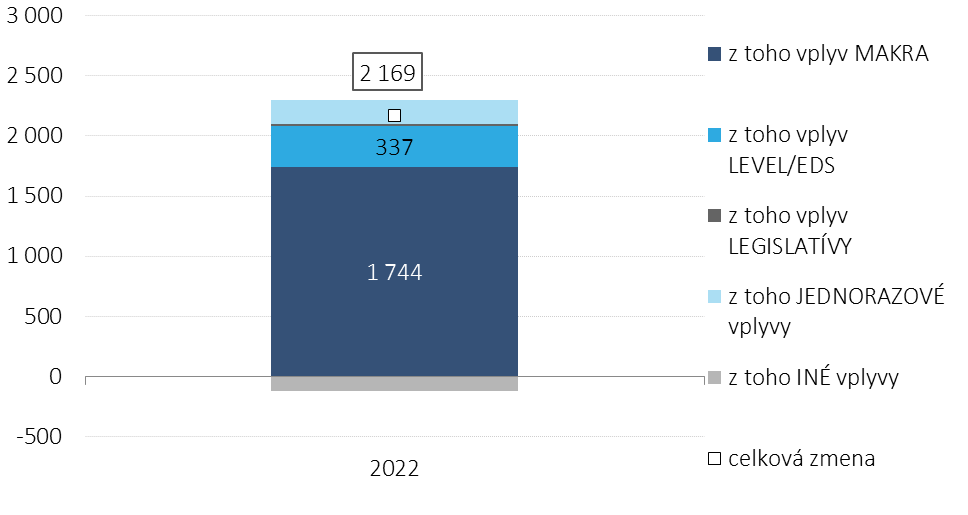 Zdroj: MF SRZdroj: MF SRGraf 3 – Stabilná efektívna daňová sadzba DPHGraf 4 – Medziročné zvýšenie nákladov a cien priemyselných produktov (júl 2022)Graf 4 – Medziročné zvýšenie nákladov a cien priemyselných produktov (júl 2022)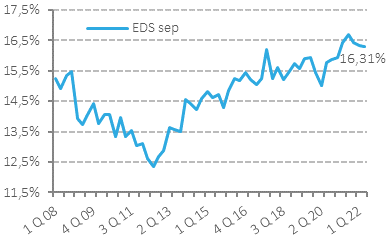 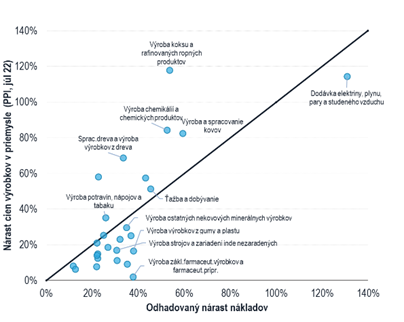 Zdroj: MF SRPozn.: Vyšší nárast fixných nákladov ako výstupných cien môže mať za následok pokles ziskov a následne aj DPPO.  Zdroj: MF SRv mil. eur, ESA 2010 na konsolidovanej báze; bez korekcií-1 140,1Zvýšenie výdavkov štátnych finančných aktív-295,1Zvýšenie výdavkov na obsluhu štátneho dlhu-3,8Vyššia konsolidácia transferov bez transferu SP a ŠD1 049,0Vyššie VPÚ-8,5Vyššie daňové kredity-150,0Negatívny vplyv vojenskej techniky-27,4Zníženie výdavkov zelenej energie115,4Pozitívny vplyv splatenia záväzku Prvej pomoci za rok 2021109,7Ostatné5,5Hotovostné výdavky štátneho rozpočtu (nekonsolidované)-1 934,8 (v mil. eur)ŠR-400,5§ 8 z. č. 523/2004 Z. z. - Doplnenie (nákup) pohotovostných zásobSŠHR SR-64,5§33b z. č. 67/2020 Z. z. - COVID výdavky z roku 2021ŠR-336,0Prvá pomoc a humanitárna pomoc pre sociálne zariadeniaMPSVR SR-227,5Štátna pomoc - cestovný ruch (veľká schéma + de minimis) a cestná doprava (de minimis)MD SR-65,0Finančná pomoc seniorom za očkovanieMF SR-29,7Dotácie na nájomnéMH SR-13,8 (v mil. eur)-597,3Ministerstvo dopravy SR-139,7Ministerstvo financií SR-127,1Ministerstvo obrany SR-72,4Ministerstvo investícií, regionálneho rozvoja a informatizácie SR-54,8Ministerstvo vnútra SR-39,0Ministerstvo hospodárstva SR-36,8Ministerstvo zahraničných vecí a európskych záležitostí SR-22,2Ministerstvo spravodlivosti SR-22,0Ministerstvo práce, sociálnych vecí a rodiny SR-16,4Ostatné kapitoly štátneho rozpočtu-67,0 (v mil. eur)VPS717,0Na výdavky spojené s vyplácaním finančnej pomoci pre seniorovMF SR-2,1Na úhradu nákladov zamestnávateľom spojených s testovaním podľa  UZN č. 794/2021 a č. 688/2021MH SR-8,9Na OOPP a dezinfekciu pre zamestnancov a klientov v zariadeniach soc. služiebMPSVR SR-1,3Poskytnutie infekčného príplatku pre zamestnancov na COVID oddeleniach - UZN č. 580/2021MPSVR SR-1,5Projekt na podporu udržania pracovných miest - SZČO v súlade s UZN č. 104/2022 a 116/2022MPSVR SR-11,2Prvá pomoc - financovanie projektu na podporu udržania zamestnanosti v súlade s UZN č. 56/2022MPSVR SR-86,5"Sekvenácia celého genómu SARS-CoV-2 pozitívnych vzoriek na identifikáciu variantu danej vzorky"MŠVVŠ SR-1,9Poskyt. fin. náhr. obciam za výd. súvisiace s opatr. na ochr. zdravia počas COVID-19 ( UZN č. 84/2022)MV SR-2,5Na antigénové testy podľa UZN č. 576/2021, UZN č. 687/2021 a UZN č. 73/2022MZ SR-74,8Lieky - Lagevrio, Paxlovid, Ronapreve, Veklury, Bamlanivimab a Etesevimab vrátane distribúcieMZ SR-106,9Vakcíny Astra Zeneca, Pfizer, Novavax a Pfizer, vrátane distribúcieMZ SR-124,0Subj. hosp. mobiliz. 7 eur príplatok na COVID odd. za 1 až 4/2022 a doplatok 12/2021MZ SR-74,3COVID príplatky a OOPP za 12/2021 až 4/2022 pre Záchrannú zdravotnú službuMZ SR-8,5Výdavky VKOC a VOS za 11/2021 až 4/2022 pre VÚCMZ SR-2,2OstatnéŠR-14,0NealokovanéŠR196,4 (v mil. eur)-250,0Výdavky spojené s utečencami-162,2Financovanie úloh MV SR vyplývajúce z prílevu veľkého množstva osôb + transport-38,0Zdravotná starostlivosť-1,6Príspevok na ubytovanie-41,5Žiaci v regionálnom školstve-12,0Náklady na integráciu (jazyk, školenia, poradenstvo)-22,3Iné-46,8Humanitárna a vojenská pomoc Ukrajine-27,0Darovanie a nákup pohonných a prevádzkových hmôt -12,1Darovanie vojenského materiálu -8,9Humanitárna pomoc Slovenskej republiky -6,0Ostatné (vyvolané) výdavky-60,8Kontajnerové mestečko pre vojakov NATO na území SR-31,4Nákup nových vrtuľníkov -29,4 (v mil. eur)VPS-443,6Konflikt na UkrajineŠR-150,0Darovanie motorovej nafty a leteckého paliva  - UZN č. 150/2022MH SR-9,0Nákup pohonných a prevádzk. hmôt na logist. podporu humanit. pomoci - UZN č. 193/2022MH SR-1,1Darovanie motorovej nafty a leteckého paliva  - UZN č. 150/2022 - 2. časťMH SR-2,0Darovanie vojenského materiálu - UZN č. 141/2022MO SR-2,6Darovanie vojenského materiálu - UZN č. 155/2022MO SR-6,3Zabezp. potravín na účely humanit. pomoci pre Ukrajinu a odídencov z Ukrajiny - UZN č. 187/2022MPRV SR-0,2Nákup osív a hnojív v rámci humanitárnej pomoci pre Ukrajinu v súlade s UZN č. 258/2022MPRV SR-0,2Projekty "Pomáhame utečencom" a "Pomáhame utečencom  - poradenstvo"MPSVR SR-19,8Financovanie úloh MV SR v prípade prílevu veľkého množstva osôb z Ukrajiny - UZN č. 139/2022MV SR-13,0IKT na východnej hranici - veľkokap. prac. cudzin. polície a migr. úradu v Humennom a MichalovciachMV SR-1,5IKT zariad. na plnenie úloh MV SR z dôvodu prílevu veľkého množstva osôb z UkrajinyMV SR-3,3Výdavky spojené so zabezpečením civilnej ochrany a výkonom záchr. prác - mimoriadna situáciaMV SR-14,0Príspevok za ubytovanie odídencov za mesiace marec - júl 2022 v súlade s NV SR č. 99/2022MV SR-10,2Transport odídencov z hranič. priechodov do záchytných centier a na želez. stanice - NV SR č. 59/2022MV SR-3,0Príspevok za ubytovanie odídencov za 05/2022 a za 06 - 07/2022 v súlade s NV č. 99 a č. 218/2022MV SR-16,6Zdrav. starostl. na hran. priechodoch, interv. tímy, os.elektr. dozimetre pre vybrané RÚVZ a ÚVZ SRMZ SR-1,7„Podpora začlenenia detí, žiakov a študentov z Ukrajiny..." za obdobie 3-8/2022MŠVVŠ SR-10,1Príspevkov na špecifiká (škol. potr., cest. lístky) v sume 200€/žiak a na jazyk. kurzy pre deti odídencovMŠVVŠ SR-2,0Humanitárna pomoc Slovenskej republiky - UZN č. 140/2022MZVEZ SR-1,0Príspevok za ubytovanie odídencov za mesiace 02 - 06/2022  v súlade s NV SR č. 100/2022MD SR-2,4OstatnéVPS-30,0Posilnenie štátnych finančných aktív z prostriedkov štátneho rozpočtu na zvýšenie ZI VšZP, a. s.VPS-160,0Protiinflačné opatreniaMPSVR SR-133,6Balíček protiinflačných opatrení – UZN č..323/2022, UZN č. 324/2022,č. UZN 326/2022Balíček protiinflačných opatrení – UZN č..323/2022, UZN č. 324/2022,č. UZN 326/2022-106,0Zákon č. 232/2022 Z. z. o financ. voľného času dieťaťa - opatrenia okrem daň. bonusuZákon č. 232/2022 Z. z. o financ. voľného času dieťaťa - opatrenia okrem daň. bonusu-27,6 (v mil. eur)702,0Rezerva na prostriedky Európskej únie a odvody Európskej únii - korekcie155,0Dovážaný podhodnocovaný čínsky textil a obuv - úroky (OLAF)326,2Rezerva na riešenie vplyvov legislatívnych zmien19,5Rezerva na mzdy a poistné20,0Rezerva na výdavky v zdravotníctve120,0Výdavky na ekonomické opatrenia a podporu ekonomiky61,3(v mil. eur)-792,4Dávky na sociálnu inklúziu - makro september-79,8Výdavky na vybrané obranné investície - makro september-70,7Platba štátu do verejného zdravotného poistenia-86,3Energie - bez samosprávy-94,2Kolektívne vyjednávanie (financovaní zo ŠR)-220,9Výdavky súvisiace s infláciou-155,5Kompenzácia sucha -50,0ŽSR - prevádzkové výdavky-35,0(v mil. eur)RozpočetOSRozdielProstriedky z rozpočtu EÚ3 148,03 391,2243,2Prostriedky Plánu obnovy a odolnosti1 302,01 108,9-193,1(v mil. eur; ESA2010 na konsolidovanej báze)-378,7Zdravotná starostlivosť-557,5Výdavky akcionárom-5,2Prevádzkové výdavky zdravotných poisťovní-7,3Výdavky zdravotníckych zariadení191,3(v mil. eur; ESA2010 na konsolidovanej báze)-976,6Národná diaľničná spoločnosť, a. s.-256,9Železnice SR-202,6Železničná spoločnosť Slovensko-19,7Rozhlas a televízia Slovenska-36,6Subjekty, ktoré neboli súčasťou schváleného rozpočtu-325,3Verejné výskumné inštitúcie-103,2Valaliky Industrial Park, s. r. o.-74,3Slovenský vodohospodársky podnik, š. p.-146,4Národný inštitút pre hodnotu a technológie v zdravotníctve-1,3Ostatné subjekty-135,5(v mil. eur; ESA2010 na konsolidovanej báze)-404,5Iné ako daňové príjmy samosprávy 25,4Kompenzácie zamestnancov-216,2Medzispotreba-156,4Bežné transfery-19,4Kapitálové výdavky-38,1(v % HDP)2020 S2021 S2022 R2022 OS2023 N2024 N2025 NCiele pre schodok rozpočtu verejnej správy -0,49-7,44-4,94-4,94-6,44-3,44 (0,0)*-2,74 (0,0)*Návrh rozpočtu verejnej správy (resp. skutočne dosiahnuté nominálne saldo za minulosť)-5,30-5,32-4,94-4,97**-6,44-4,32-4,10Rozdiel-4,812,120-0,030,00-0,88 (-4,32)*-1,36 (-4,10)*Dočasné vplyvy (cyklická zložka salda)-1,0-0,5-0,1-0,3**-0,7-0,8-0,6Dočasné vplyvy (jednorazové  a dočasné opatrenia)-1,8-3,4-0,7-1,8**-2,60,00,0Saldo očistené o dočasné vplyvy (cieľ na roky 2023-2025)-2,4-1,4-4,1-2,9**-3,1-2,6-2,1Pozn.: Sankčné pásma predstavujú aktuálne platný ústavný zákon o rozpočtovej zodpovednosti. Základný scenár prognózy vychádza z predpokladov deficitov fiškálneho rámca, ktoré zodpovedajú akruálnym schodkom VS 6,4, 4,3 a 4,1 % HDP pre 2023-25.Zdroj: MF SR(% HDP, stav k 31.12.) 202020212022 R2022 OS2023 N2024 N2025 N2025 NHrubý dlh verejnej správy58,962,261,559,457,857,656,756,7  - štátny dlh (bez vplyvu medzinár. záväzkov)53,657,357,354,953,953,853,253,2  - podiel SR na dlhu EFSF2,01,91,81,71,51,41,31,3  - vklad v ESM0,80,80,80,70,60,60,60,6  - dlh ostatných subjektov verejnej správy2,42,21,62,01,81,71,61,6Medziročná zmena hrubého dlhu10,93,3-0,1-2,8-1,5-0,3-0,9-0,9Čistý dlh verejnej správy48,950,656,349,551,953,053,653,6Pozn.: Prezentovaná prognóza hrubého dlhu uvažuje v prípade odhadov budúcich úrovní HDP aj so spätnou revíziu HDP do roku 2019 (podľa jesennej notifikácie Eurostatu). Reťazením nominálnych medziročných rastov HDP pre roky 2022 až 2025 z poslednej prognózy Výboru pre makroekonomické prognózy je zostavený revidovaný časový rad očakávaných úrovní HDP. OS – očakávaná skutočnosť ku koncu roka; N – návrh rozpočtu.                             Zdroj: MF SRPozn.: Prezentovaná prognóza hrubého dlhu uvažuje v prípade odhadov budúcich úrovní HDP aj so spätnou revíziu HDP do roku 2019 (podľa jesennej notifikácie Eurostatu). Reťazením nominálnych medziročných rastov HDP pre roky 2022 až 2025 z poslednej prognózy Výboru pre makroekonomické prognózy je zostavený revidovaný časový rad očakávaných úrovní HDP. OS – očakávaná skutočnosť ku koncu roka; N – návrh rozpočtu.                             Zdroj: MF SRPozn.: Prezentovaná prognóza hrubého dlhu uvažuje v prípade odhadov budúcich úrovní HDP aj so spätnou revíziu HDP do roku 2019 (podľa jesennej notifikácie Eurostatu). Reťazením nominálnych medziročných rastov HDP pre roky 2022 až 2025 z poslednej prognózy Výboru pre makroekonomické prognózy je zostavený revidovaný časový rad očakávaných úrovní HDP. OS – očakávaná skutočnosť ku koncu roka; N – návrh rozpočtu.                             Zdroj: MF SRPozn.: Prezentovaná prognóza hrubého dlhu uvažuje v prípade odhadov budúcich úrovní HDP aj so spätnou revíziu HDP do roku 2019 (podľa jesennej notifikácie Eurostatu). Reťazením nominálnych medziročných rastov HDP pre roky 2022 až 2025 z poslednej prognózy Výboru pre makroekonomické prognózy je zostavený revidovaný časový rad očakávaných úrovní HDP. OS – očakávaná skutočnosť ku koncu roka; N – návrh rozpočtu.                             Zdroj: MF SRPozn.: Prezentovaná prognóza hrubého dlhu uvažuje v prípade odhadov budúcich úrovní HDP aj so spätnou revíziu HDP do roku 2019 (podľa jesennej notifikácie Eurostatu). Reťazením nominálnych medziročných rastov HDP pre roky 2022 až 2025 z poslednej prognózy Výboru pre makroekonomické prognózy je zostavený revidovaný časový rad očakávaných úrovní HDP. OS – očakávaná skutočnosť ku koncu roka; N – návrh rozpočtu.                             Zdroj: MF SRPozn.: Prezentovaná prognóza hrubého dlhu uvažuje v prípade odhadov budúcich úrovní HDP aj so spätnou revíziu HDP do roku 2019 (podľa jesennej notifikácie Eurostatu). Reťazením nominálnych medziročných rastov HDP pre roky 2022 až 2025 z poslednej prognózy Výboru pre makroekonomické prognózy je zostavený revidovaný časový rad očakávaných úrovní HDP. OS – očakávaná skutočnosť ku koncu roka; N – návrh rozpočtu.                             Zdroj: MF SRPozn.: Prezentovaná prognóza hrubého dlhu uvažuje v prípade odhadov budúcich úrovní HDP aj so spätnou revíziu HDP do roku 2019 (podľa jesennej notifikácie Eurostatu). Reťazením nominálnych medziročných rastov HDP pre roky 2022 až 2025 z poslednej prognózy Výboru pre makroekonomické prognózy je zostavený revidovaný časový rad očakávaných úrovní HDP. OS – očakávaná skutočnosť ku koncu roka; N – návrh rozpočtu.                             Zdroj: MF SRPozn.: Prezentovaná prognóza hrubého dlhu uvažuje v prípade odhadov budúcich úrovní HDP aj so spätnou revíziu HDP do roku 2019 (podľa jesennej notifikácie Eurostatu). Reťazením nominálnych medziročných rastov HDP pre roky 2022 až 2025 z poslednej prognózy Výboru pre makroekonomické prognózy je zostavený revidovaný časový rad očakávaných úrovní HDP. OS – očakávaná skutočnosť ku koncu roka; N – návrh rozpočtu.                             Zdroj: MF SRPozn.: Prezentovaná prognóza hrubého dlhu uvažuje v prípade odhadov budúcich úrovní HDP aj so spätnou revíziu HDP do roku 2019 (podľa jesennej notifikácie Eurostatu). Reťazením nominálnych medziročných rastov HDP pre roky 2022 až 2025 z poslednej prognózy Výboru pre makroekonomické prognózy je zostavený revidovaný časový rad očakávaných úrovní HDP. OS – očakávaná skutočnosť ku koncu roka; N – návrh rozpočtu.                             Zdroj: MF SR(v mil. eur) 202020212022 R2022 OS2023 N2024 N2025 NA. Hrubý dlh verejnej správy (k 1.1.)45 30655 02359 96361 26764 41870 73374 909B. Celková medziročná zmena hrubého dlhu VS9 7176 2444 9213 1516 3154 1753 781 - hotovostný deficit ŠR7 7587 0145 4745 6548 3414 8135 175 - prostriedky ŠP využité pre financovanie hotovostného deficitu ŠR1 767-2 365-711-1 542-2 942-1 690-2 175 - zadlženie ostatných subjektov VS79-1533852163022z toho: ŽSR + ŽSSK56-140-38-41-42-12-12z toho: NDS-30-43-37-37000z toho: Dopravné podniky obcí10-63939352824z toho: Samosprávy (obce + VÚC)-318762322213 - zmena záruk SR v EFSF0000000 - emisný diskont28181344739481 028758 - diskont pri splatnosti-16-2-11-11-49-60 - ostatné*1011 732-2-1 475000C. Hrubý dlh verejnej správy (k 31.12.)55 02361 26764 88464 41870 73374 90978 690v % HDP58,962,261,559,457,857,656,7p.m. príspevok SR do ESM134000000Pozn.: * vrátane vkladov subjektov mimo sektora VS v Štátnej pokladnici.Hotovostný deficit v základnom scenári podľa fiškálneho rámca. Plusové položky zvyšujú dlh verejnej správy k 31.12. príslušného roku, mínusové položky dlh znižujú.                                                                                                                                                                                                                              Zdroj: MF SRPozn.: * vrátane vkladov subjektov mimo sektora VS v Štátnej pokladnici.Hotovostný deficit v základnom scenári podľa fiškálneho rámca. Plusové položky zvyšujú dlh verejnej správy k 31.12. príslušného roku, mínusové položky dlh znižujú.                                                                                                                                                                                                                              Zdroj: MF SRPozn.: * vrátane vkladov subjektov mimo sektora VS v Štátnej pokladnici.Hotovostný deficit v základnom scenári podľa fiškálneho rámca. Plusové položky zvyšujú dlh verejnej správy k 31.12. príslušného roku, mínusové položky dlh znižujú.                                                                                                                                                                                                                              Zdroj: MF SRPozn.: * vrátane vkladov subjektov mimo sektora VS v Štátnej pokladnici.Hotovostný deficit v základnom scenári podľa fiškálneho rámca. Plusové položky zvyšujú dlh verejnej správy k 31.12. príslušného roku, mínusové položky dlh znižujú.                                                                                                                                                                                                                              Zdroj: MF SRPozn.: * vrátane vkladov subjektov mimo sektora VS v Štátnej pokladnici.Hotovostný deficit v základnom scenári podľa fiškálneho rámca. Plusové položky zvyšujú dlh verejnej správy k 31.12. príslušného roku, mínusové položky dlh znižujú.                                                                                                                                                                                                                              Zdroj: MF SRPozn.: * vrátane vkladov subjektov mimo sektora VS v Štátnej pokladnici.Hotovostný deficit v základnom scenári podľa fiškálneho rámca. Plusové položky zvyšujú dlh verejnej správy k 31.12. príslušného roku, mínusové položky dlh znižujú.                                                                                                                                                                                                                              Zdroj: MF SRPozn.: * vrátane vkladov subjektov mimo sektora VS v Štátnej pokladnici.Hotovostný deficit v základnom scenári podľa fiškálneho rámca. Plusové položky zvyšujú dlh verejnej správy k 31.12. príslušného roku, mínusové položky dlh znižujú.                                                                                                                                                                                                                              Zdroj: MF SRPozn.: * vrátane vkladov subjektov mimo sektora VS v Štátnej pokladnici.Hotovostný deficit v základnom scenári podľa fiškálneho rámca. Plusové položky zvyšujú dlh verejnej správy k 31.12. príslušného roku, mínusové položky dlh znižujú.                                                                                                                                                                                                                              Zdroj: MF SRPozn.: * vrátane vkladov subjektov mimo sektora VS v Štátnej pokladnici.Hotovostný deficit v základnom scenári podľa fiškálneho rámca. Plusové položky zvyšujú dlh verejnej správy k 31.12. príslušného roku, mínusové položky dlh znižujú.                                                                                                                                                                                                                              Zdroj: MF SRPozn.: * vrátane vkladov subjektov mimo sektora VS v Štátnej pokladnici.Hotovostný deficit v základnom scenári podľa fiškálneho rámca. Plusové položky zvyšujú dlh verejnej správy k 31.12. príslušného roku, mínusové položky dlh znižujú.                                                                                                                                                                                                                              Zdroj: MF SR(v mil. eur)ESA kód2020 S2021 S2022 R2022 OS2023 N2024 N2025 NPríjmy spoluTR36 694,839 512,244 173,944 927,350 579,450 260,252 772,5v % HDP39,8540,6841,8641,4041,3538,6238,03Daňové príjmyD.2R+D.5R17 832,019 172,720 289,321 619,423 893,725 056,526 244,7Dane z produkcie a dovozuD.2R11 149,712 000,312 474,213 272,114 457,114 983,715 568,0Bežné dane z dôchodkov, majetkuD.5R6 682,37 172,47 815,18 347,39 436,510 072,810 676,7Príspevky na sociálne zabezpečenieD.61R14 499,815 620,215 845,816 665,217 909,119 318,820 504,7Nedaňové príjmy 2 852,93 213,95 059,93 172,23 637,43 380,33 480,4TržbyP.11+P.12+P.1312 346,62 511,14 569,82 627,02 921,82 912,62 953,2Dôchodky z majetkuD.4R506,4702,7490,1545,2715,5467,7527,2Granty a transferyD.39+D.7R+D.9R1 510,11 505,52 979,03 470,65 139,32 504,62 542,7z toho: z EÚ1 098,11 196,12 336,82 288,33 996,81 823,01 898,4Ostatné bežné transferyD.7R901,6878,02 771,33 283,34 992,12 352,72 430,4Kapitálové transferyD.9R608,5627,5207,6187,3147,2151,9112,2Výdavky spoluTE41 730,045 485,449 387,450 325,558 450,655 882,158 463,9v % HDP45,3246,8346,8046,3747,7942,9442,13Bežné výdavky37 759,642 044,544 215,244 216,752 875,250 917,653 186,7Kompenzácie zamestnancovD.1P10 498,211 243,310 597,111 196,012 151,512 795,412 972,4MedzispotrebaP.25 260,15 814,17 828,98 787,212 008,07 051,87 215,4DaneD.2P+D.5P157,0181,6112,9112,9124,9122,3119,6SubvencieD.3P 1 240,41 369,21 118,11 142,3981,2854,4946,7Dôchodky z majetkuD.4P1 105,11 082,6918,3915,71 278,21 609,01 932,6Celkové sociálne transferyD.6P16 735,818 376,020 305,619 510,221 054,123 823,924 874,2Sociálne dávky okrem naturálnych soc. transferovD.62P13 690,614 971,114 883,415 550,317 052,819 342,020 135,3Naturálne sociálne transfery D.632P3 045,33 404,95 422,23 959,94 001,34 481,94 739,0Ostatné bežné transferyD.7P2 763,03 977,83 334,42 552,45 277,34 660,75 125,7Kapitálové výdavky3 970,43 440,95 172,26 108,85 575,34 964,55 277,2Kapitálové investícieP.5L3 328,13 149,14 826,25 221,25 098,54 644,04 948,3Tvorba hrubého fixného kapitáluP.51G3 191,23 064,14 785,95 112,64 917,04 375,54 627,1Zmena stavu zásob a nadob. mínus úbytok cennostíP.5M137,399,264,6130,9235,7292,3344,9Nadob. mínus úbytok nefinan. neprodukovaných aktívNP-0,4-14,2-24,3-22,2-54,2-23,8-23,8Kapitálové transferyD.9P642,3291,8346,0887,6476,8320,5329,0Čisté pôžičky poskytnuté (+) / prijaté (-)B.9-5 035,1-5 973,1-5 213,5-5 398,2-7 871,2-5 621,9-5 691,4v % HDP-5,47-6,15-4,94-4,97-6,44-4,32-4,10HDP92 079,397 122,5105 535,5108 525,8122 307,7130 135,2138 771,0ESA 2010 input, v mil. eurESA 2010 kódSpoluFISIMNaturálne mzdyUmelecká produkciaSoftvérSIHSaldoB.932,20,00,00,00,032,2PríjmyTR219,521,284,328,10,984,9TržbyP.11+P.12+P.131122,584,328,10,99,2Dôchodky z majetku, z tohoD.4r21,521,20,2ÚrokyD.41r21,521,20,2TransferyD.7r75,575,5VýdavkyTE-187,2-21,2-84,3-28,1-0,9-52,7Kompenzácie zamestnancovD.1p-87,0-84,3-2,7MedzispotrebaP.2-71,7-61,3-10,3Ostatné daneD.29p-1,1-1,1Úrokové nákladyD.41p40,140,10,0TransferyD.7p-38,5-38,5Kapitálové investícieP.5L-29,1-28,1-0,9-0,1Pozn. znamienko (+) znamená zníženie, resp. znamienko (-) zvýšenie schodku rozpočtu verejnej správy                                               Zdroj: ŠÚ SRPozn. znamienko (+) znamená zníženie, resp. znamienko (-) zvýšenie schodku rozpočtu verejnej správy                                               Zdroj: ŠÚ SRPozn. znamienko (+) znamená zníženie, resp. znamienko (-) zvýšenie schodku rozpočtu verejnej správy                                               Zdroj: ŠÚ SRPozn. znamienko (+) znamená zníženie, resp. znamienko (-) zvýšenie schodku rozpočtu verejnej správy                                               Zdroj: ŠÚ SRPozn. znamienko (+) znamená zníženie, resp. znamienko (-) zvýšenie schodku rozpočtu verejnej správy                                               Zdroj: ŠÚ SRPozn. znamienko (+) znamená zníženie, resp. znamienko (-) zvýšenie schodku rozpočtu verejnej správy                                               Zdroj: ŠÚ SRPozn. znamienko (+) znamená zníženie, resp. znamienko (-) zvýšenie schodku rozpočtu verejnej správy                                               Zdroj: ŠÚ SR(ESA 2010, v tis. eur)ESA 20102019 S2020 S2021 SSaldoB.91 70424 03535 442PríjmyTR77 02293 420122 234VýdavkyTE75 31869 38586 792(ESA 2010, v tis. eur)ESA 20102019 S2020 S2021 SSaldoB.9-13014N/APríjmyTR24 35323 216N/AImputovaný výnosový úrok EFSFD.41r24 35323 216N/AVýdavkyTE24 48323 202N/AImputovaný poplatok EFSF - prevádzkové nákladyP.2337341N/AImputovaný nákladový úrok EFSFD.41p24 14622 861N/A (ESA 2010, v mil. eur)20212022202320242025Spolu opatrenia 1 až 4B (Kurzarbeit)-1266-204---Kurzarbeit pre materské školy a ZUŠ-18----Podpora podnikania v cestovnom ruchu a gastro-120-65---Podpora podnikania v oblasti kultúry a kreatívneho priemyslu-8----Preplácanie nájmu-94-14---Podpora uchádzačov o zamestnanie -----SOS príspevok -66-11---Rodičovský príspevok (predĺženie počas obdobia mimoriadneho stavu)-49-6---Dávka v nezamestnanosti (predĺženie obdobia poberania)-40----Jednorazový príspevok na dieťa-76----Humanitárna pomoc a úrazový príplatok-8Nemocenské (PN) - dávky vyplatené nad úrovňou roka 2019 (indexované)-211-61---Ošetrovné (OČR) - dávky vyplatené nad úrovňou roka 2019 (indexované)-35-11---Odpustenie sociálnych odvodov za apríl-----Odpočet firemných strát z rokov 2015-18 -----Nesplatenie časti odložených odvodov-7-2---Nulová daň z pridanej hodnoty na respirátory FFP2/3 -10----Odmeny pracovníkom v zdravotníctve-54-10---Platba doktorom špecialistom-----Zvýšené výdavky - ventilátory a iné-25----Výdavky na testovanie-332-84---Náklady na lieky a vakcináciu-162-231-250--Zariadenie a iné výdavky ZZ-261----Tvorba pohotovostných zásob (mimo testov)-15-65---Odmeny pracovníkom v prvej línii (mimo MZ)-9----Tovary a služby súvisiace s COVID-19 (dezinfekcia, iné)-17----Dotačné schémy rôznym sektorom / subjektom-76----Opatrenia hospodárskej mobilizácie-112-74---Vklad do základného imania Slovenskej záručnej a rozvojovej banky-----Vklad do základného imania Letových prevádzkových služieb-----Očkovacia prémia a sprostredkovateľský bonus-28----Finančná pomoc pre seniorov, ktorí sa dali zaočkovať-216-130---Vyvolané COVID záruky-23-25---Ostatné opatrenia súvisiace s pandémiou COVID-48-22---Financovanie opatrení súvisiacich s pandémiou z EU zdrojov388----Špeciálny odvod do EÚ - podhodnotené preclievanie tovaru z III. Krajín-527----Výdavky vyvolané vojnou na Ukrajine--250-100--Jednorazová podpora pre ľudí ohrozených infláciou--106---Vyplatenie 14. dôchodkov--208---Dodatočné opatrenia súvisiace s rastom cien energií-650-3500Dočasné príjmy z nariadenia EÚ ohľadom nadmerných ziskov (solidárny príspevok, strop na ceny)313462Osobitný odvod pre Vodohospodársku výstavbu (z nadmerného zisku)150Platba DPH koncesionára stavby D4/R7130----Spolu  -3394-1914-323800Medziročný vývoj daňových a odvodových príjmov VS podľa jednotlivých faktorov (ESA 2010, rast v %)Medziročný vývoj daňových a odvodových príjmov VS podľa jednotlivých daní a odvodov (ESA 2010, v mil. eur)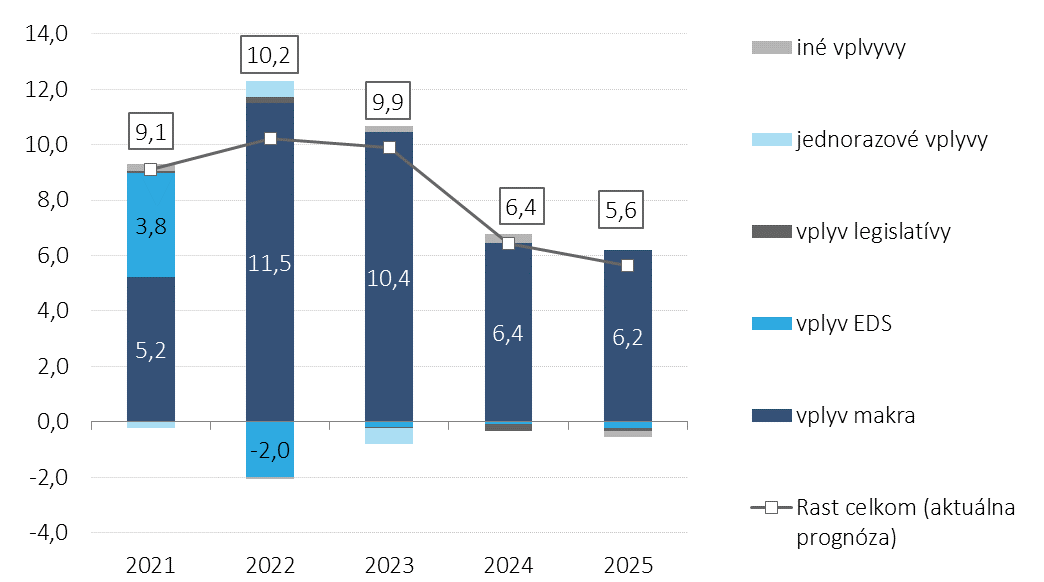 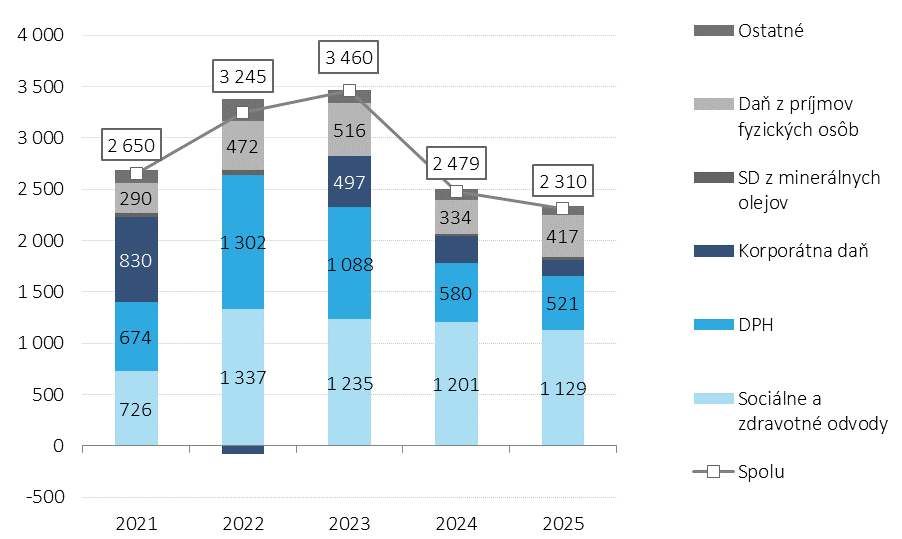 Graf 7 - Prognóza daňových príjmov verejnej správy na rok 2023 podľa sektorov (ESA 2010, v mil. eur)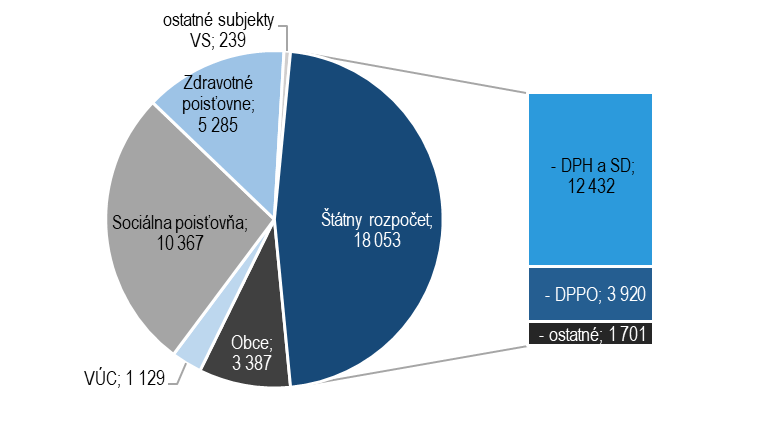 Tabuľka 25 - Rozdiely aktuálneho odhadu daní s rozpočtom verejnej správy na roky 2022 až 2024 (ESA 2010, v tis. eur)Tabuľka 25 - Rozdiely aktuálneho odhadu daní s rozpočtom verejnej správy na roky 2022 až 2024 (ESA 2010, v tis. eur)Tabuľka 25 - Rozdiely aktuálneho odhadu daní s rozpočtom verejnej správy na roky 2022 až 2024 (ESA 2010, v tis. eur)Tabuľka 25 - Rozdiely aktuálneho odhadu daní s rozpočtom verejnej správy na roky 2022 až 2024 (ESA 2010, v tis. eur)2022 OS2023 N2024 NDaňové príjmy VS spolu1 391 5222 149 0312 951 246v % HDP1,301,782,30Dane z príjmov, ziskov a kapitálového majetku532 410958 8391 318 021Daň z príjmov fyzických osôb290 414554 360637 664Daň z príjmov právnických osôb212 108349 481583 016Daň z príjmov vyberaná zrážkou29 88854 99897 341Daň z pridanej hodnoty807 3481 268 1541 690 072Spotrebné dane20 817-88 374-78 883Dane z medzinárodného obchodu a transakcií11 13115 30818 930Miestne dane23 77514 16314 375Ostatné dane-3 959-19 059-11 269Sociálna poisťovňa (EAO + dlžné)558 751732 8541 081 831Zdravotné poisťovne (EAO + dlžné)218 343448 293630 649Daňové príjmy a príjmy FSZP spolu2 168 6163 330 1784 663 726Sankcie8 2678 2538 253Daňové príjmy a príjmy FSZP vrátane sankcií2 176 8833 338 4314 671 979Výdavky na VPÚ8 4523 7591 113Daň z príjmov fyzických osôb2 8663 504-572Daň z príjmov právnických osôb5 5862551 685* (+) indikuje aktuálny odhad vyšší ako rozpočet, (-) indikuje aktuálny odhad nižší ako rozpočet* (+) indikuje aktuálny odhad vyšší ako rozpočet, (-) indikuje aktuálny odhad nižší ako rozpočet* (+) indikuje aktuálny odhad vyšší ako rozpočet, (-) indikuje aktuálny odhad nižší ako rozpočet* (+) indikuje aktuálny odhad vyšší ako rozpočet, (-) indikuje aktuálny odhad nižší ako rozpočet2022202320242025Zrušenie ročného zúčtovania sociálnych odvodov0-78 704-75 488-74 747Zníženie superodpočtu na vedu a výskum z 200 % na 100 %23 07226 45130 32634 768Superodpočet na priemysel 4.0-8 304-23 182-36 939-49 022Zvýšenie sadzieb daní z nehnuteľností od roku 2022 v niektorých obciach (zmeny vo VZN)2 2742 2742 2742 274SD  z liehu: zavedenie malého samostatného liehovaru a súkromnej výroby piva (od 1.1.2023)0-151-151-151Zmena poplatkov za uloženie stavebného odpadu na skládku1 0642 3882 4812 481Dohoda o výkone sezónnej práce (OOP na SO)0-11 294-11 872-13 059Zmena daňového bonusu od 1.7.2022 a 1.1.2023 (má vplyv na ESA výdavky)----Zavedenie pravidla o obmedzení úrokových nákladov004 0576 088Prvotná implementácia IFRS 17 – poisťovne023 15326 46016 538Celkový vplyv legislatívnych zmien 15 83224 19627 41110 4992020S2021OS2022N2023N2024N2025NDane z príjmov, ziskov a kapitálového majetku6 408 3767 608 0918 046 3389 126 2639 752 90210 351 054Daň z príjmov fyzických osôb3 499 7353 814 7134 302 7944 837 5525 178 8305 605 533DPFO zo závislej činnosti3 399 8563 690 0654 161 7824 677 8515 011 8785 428 710DPFO z podnikania99 879124 648141 012159 701166 952176 823do štátneho rozpočtu 356 584539 736683 9721 073 1941 247 2161 216 589do obcí 2 200 2062 292 4842 533 1752 635 0512 752 1303 072 261do VÚC 942 945982 4931 085 6471 129 3071 179 4841 316 683Daň z príjmov právnických osôb2 673 5603 503 6243 423 2063 920 0414 180 3844 338 144Daň z príjmov vyberaná zrážkou235 081289 754320 338368 670393 688407 377Dane na tovary a služby9 053 7599 893 25811 314 34612 431 72913 051 96813 601 168Daň z pridanej hodnoty6 820 2177 494 0688 796 1639 883 67910 463 87910 985 152Spotrebné dane2 233 5422 399 1912 518 1832 548 0502 588 0892 616 016Z minerálnych olejov1 196 2541 237 0441 288 6841 294 1781 313 0051 340 314Z liehu207 836215 507222 268215 982219 791219 810Z piva57 06655 00356 12554 49055 39755 341Z vína4 6225 1075 3535 1845 2565 237Z tabaku a tabakových výrobkov732 026851 554908 363942 227958 016958 202Z elektrickej energie11 88510 01511 34610 91211 09311 228Zo zemného plynu23 56724 70225 78324 86225 34425 722Z uhlia286258261215187162Dane z medzinárodného obchodu a transakcií19 90428 73537 09841 23244 44148 446Dovozné clo161020000Dovozná prirážka018000Podiel na vybratých finančných prostriedkoch19 88828 72437 07041 23244 44148 446Ostatné colné príjmy000000Miestne dane653 349701 418732 581752 128769 406787 004Daň z nehnuteľností427 774455 911472 073483 510493 003500 689Dane za špecifické služby225 575245 507260 508268 618276 403286 315Ostatné dane615 291442 654452 097457 005467 528479 480Daň z emisných kvót-1 31800000Daň z motorových vozidiel130 157129 528132 250131 000132 217135 272Osobitný odvod vybraných finančných inštitúcií148 95000000Osobitný odvod z podnikania v regul. odvetviach127 50791 11396 00598 552103 920107 913Úhrada za služby verejnosti poskytované RTVS75 28976 29475 00775 40075 79576 192Daň z úhrad za dobývací priestor381278328328328328do štátneho rozpočtu 858282828282do obcí 296197246246246246Daň z úhrad za uskladňovanie plynov al. kvapalín6263241 0001 0001 0001 000Poplatok za uloženie odpadov (príjem EF)25 62731 62527 33228 82229 35429 968Majetkové dane (do ŠR)5114000Iné dane108 068113 480120 171121 903124 914128 807do štátneho rozpočtu 76 79880 87786 45987 03588 48190 505do obcí 1494230000do VÚC 000000na samostatný účet31 12032 18033 71234 86836 43338 302cestná daň - dobeh110000odvod z poistenia241507-31000daň z poistenia76 55680 36986 49087 03588 48190 505odvod z PZP31 12032 18033 71234 86836 43338 302Fondy sociálneho a zdravotného poistenia (FSZP)12 353 80213 080 28414 417 29115 651 81816 853 15717 982 002Sociálna poisťovňa8 282 9278 700 6069 641 76010 366 64111 133 46511 869 006Ekonomicky aktívne obyvateľstvo + dlžné8 282 9278 700 6069 641 76010 366 64111 133 46511 869 006 - EAO8 001 6278 510 9989 247 23310 165 49610 929 37511 663 306 - dlžné281 300189 608394 527201 145204 090205 700Zdravotné poisťovne4 070 8764 379 6784 775 5315 285 1775 719 6926 112 996Ekonomicky aktívne obyvateľstvo + dlžné4 070 8764 379 6784 775 5315 285 1775 719 6926 112 996z toho: ročné zúčtovanie16 34330 46326 03526 74528 53729 505Daňové príjmy VS spolu16 750 67918 674 15720 582 46022 808 35724 086 24525 267 152Daňové príjmy ŠR12 544 61514 465 60615 997 75518 052 98319 138 47719 837 583Samostatné účty31 12032 18033 71234 86836 43338 302Štátne finančné aktíva276 45791 11396 00598 552103 920107 913Daňové príjmy obcí 2 854 0012 994 5213 266 0023 387 4253 521 7823 859 511Daňové príjmy VÚC942 945982 4931 085 6471 129 3071 179 4841 316 683Daňové príjmy Rozhlasu a televízie Slovenska 75 28976 29475 00775 40075 79576 192Environmentálny fond26 25331 94928 33229 82230 35430 968FSZP spolu12 353 80213 080 28414 417 29115 651 81816 853 15717 982 002Daňové príjmy a príjmy FSZP spolu29 104 48231 754 44134 999 75138 460 17540 939 40243 249 1542020S2021OS2022N2023N2024N2025NDane z príjmov, ziskov a kapitálového majetku5 704 7956 444 9677 880 0897 726 0098 698 8459 041 943Daň z príjmov fyzických osôb3 120 1543 295 8413 639 6733 701 6423 986 3034 396 834DPFO zo závislej činnosti3 067 5243 254 4313 581 5033 661 1884 005 5774 409 431DPFO z podnikania52 63141 41058 17040 454-19 274-12 597do štátneho rozpočtu -22 99720 86420 851-62 71654 6897 890do obcí 2 200 2062 292 4842 533 1752 635 0512 752 1303 072 261do VÚC 942 945982 4931 085 6471 129 3071 179 4841 316 683Daň z príjmov právnických osôb2 349 5602 859 3723 920 0783 655 6974 318 8544 237 732Daň z príjmov vyberaná zrážkou235 081289 754320 338368 670393 688407 377Dane na tovary a služby9 049 49510 130 51511 308 64212 553 12913 132 78613 687 214Daň z pridanej hodnoty6 791 7577 760 6918 796 57910 009 81310 547 81011 073 386Spotrebné dane2 257 7382 369 8242 512 0632 543 3162 584 9762 613 828Z minerálnych olejov1 199 2591 236 7801 286 6851 292 2291 311 5391 338 189Z liehu206 554214 776222 395216 699219 380219 808Z piva56 92955 31756 02954 63355 33755 345Z vína4 8145 1465 1735 1795 2425 241Z tabaku a tabakových výrobkov754 285823 107904 464938 474956 922958 186Z elektrickej energie11 87610 05811 42010 87711 07811 217Zo zemného plynu23 74624 36925 63525 00725 28825 677Z uhlia275271262218190165Dane z medzinárodného obchodu a transakcií19 90428 73537 09841 23244 44148 446Dovozné clo161020000Dovozná prirážka018000Podiel na vybratých finančných prostriedkoch19 88828 72437 07041 23244 44148 446Ostatné colné príjmy000000Miestne dane653 349701 418732 581752 128769 406787 004Daň z nehnuteľností427 774455 911472 073483 510493 003500 689Dane za špecifické služby225 575245 507260 508268 618276 403286 315Ostatné dane617 997448 206429 683456 054465 229475 553Daň z emisných kvót-1 31800000Daň z motorových vozidiel141 146117 182131 992132 700132 287134 047Osobitný odvod vybraných finančných inštitúcií148 95000000Osobitný odvod z podnikania v regul. odvetviach119 598111 38476 04698 340103 473107 580Úhrada za služby verejnosti poskytované RTVS75 28976 29475 00775 40075 79576 192Daň z úhrad za dobývací priestor381278328328328328do štátneho rozpočtu 858282828282do obcí 296197246246246246Daň z úhrad za uskladňovanie plynov alebo kvapal.6263241 0001 0001 0001 000Poplatok za uloženie odpadov (príjem EF)25 62731 62527 33228 82229 35429 968Majetkové dane (do ŠR)5114000Iné dane107 692111 108117 974119 464122 992126 438do štátneho rozpočtu 77 52579 56585 79485 75288 12490 005do obcí 1494230000do VÚC 000000na samostatný účet30 01831 12032 18033 71234 86836 433cestná daň - dobeh110000odvod z poistenia1 32857414000daň z poistenia76 19678 99185 78085 75288 12490 005odvod z PZP30 01831 12032 18033 71234 86836 433Fondy sociálneho a zdravotného poistenia (FSZP)12 285 98112 948 77914 362 85015 543 68716 762 15117 896 073Sociálna poisťovňa8 217 4928 614 8439 611 23510 302 75511 080 10511 817 187Ekonomicky aktívne obyvateľstvo + dlžné8 217 4928 614 8439 611 23510 302 75511 080 10511 817 187 - EAO7 936 1928 425 2359 216 70810 101 61010 876 01511 611 487 - dlžné281 300189 608394 527201 145204 090205 700Zdravotné poisťovne4 068 4894 333 9364 751 6155 240 9325 682 0466 078 886Ekonomicky aktívne obyvateľstvo + dlžné4 068 4894 333 9364 751 6155 240 9325 682 0466 078 886z toho: ročné zúčtovanie19 33927 00526 03726 80628 54129 538Daňové príjmy VS spolu16 045 54017 753 84120 388 09321 528 55223 110 70724 040 160Daňové príjmy ŠR11 848 48713 526 08015 824 87916 774 54618 164 95118 612 793Samostatné účty30 01831 12032 18033 71234 86836 433Štátne finančné aktíva268 548111 38476 04698 340103 473107 580Daňové príjmy obcí 2 854 0012 994 5213 266 0023 387 4253 521 7823 859 511Daňové príjmy VÚC942 945982 4931 085 6471 129 3071 179 4841 316 683Daňové príjmy Rozhlasu a televízie Slovenska 75 28976 29475 00775 40075 79576 192Environmentálny fond26 25331 94928 33229 82230 35430 968FSZP spolu12 285 98112 948 77914 362 85015 543 68716 762 15117 896 073Daňové príjmy a príjmy FSZP spolu28 331 52230 702 62034 750 94337 072 23939 872 85841 936 2332020 S2021 S2022 OS2022 OS2023 N2023 N2023 N2024 N2025 NSANKCIE spolu30 36436 33938 66538 66538 65138 65138 65138 65138 651Daň z príjmov fyzických osôb3 0503 0084 3024 3024 3024 3024 3024 3024 302Daň z príjmov právnických osôb5 8607 8768 5448 5448 5448 5448 5448 5448 544Daň z príjmov vyberaná zrážkou1798989898989898989Daň z pridanej hodnoty9 1479 44610 49610 49610 49610 49610 49610 49610 496Spotrebné dane000000000Miestne dane000000000Ostatné dane + dane z medzinárodného obchodu a transakcií927764978978964964964964964Sankcie uložené v daňovom konaní1 0391 9391 0391 0391 0391 0391 0391 0391 039Sociálna poisťovňa9 50312 58612 58612 58612 58612 58612 58612 58612 586Zdravotné poisťovne659631631631631631631631631* Sankcie sú identické podľa hotovostnej a akruálnej metodiky. Zdroj: MF SRZdroj: MF SRZdroj: MF SR2020 S2021 S2022 OS2023 N2024 N2025 NDaňové príjmy VS772 9601 051 820248 8081 387 9361 066 5441 312 921Štátny rozpočet696 128939 526172 8761 278 437973 5261 224 790Samostatné účty1 1021 0601 5321 1561 5651 869Štátne finančné aktíva7 909-20 27119 959212447333Obce000000VÚC000000Rozhlas a televízia Slovenska (RTVS)000000Environmentálny fond000000Sociálna poisťovňa65 43585 76330 52563 88653 36051 819Zdravotné poisťovne2 38745 74323 91644 24537 64634 110(+) znamená, že výnos daní v metodike ESA 2010 je vyšší ako na hotovostnej báze; (-) že je nižší ako na hotovostnej báze      Zdroj: MF SR(+) znamená, že výnos daní v metodike ESA 2010 je vyšší ako na hotovostnej báze; (-) že je nižší ako na hotovostnej báze      Zdroj: MF SR(+) znamená, že výnos daní v metodike ESA 2010 je vyšší ako na hotovostnej báze; (-) že je nižší ako na hotovostnej báze      Zdroj: MF SR(+) znamená, že výnos daní v metodike ESA 2010 je vyšší ako na hotovostnej báze; (-) že je nižší ako na hotovostnej báze      Zdroj: MF SR(+) znamená, že výnos daní v metodike ESA 2010 je vyšší ako na hotovostnej báze; (-) že je nižší ako na hotovostnej báze      Zdroj: MF SR(+) znamená, že výnos daní v metodike ESA 2010 je vyšší ako na hotovostnej báze; (-) že je nižší ako na hotovostnej báze      Zdroj: MF SR(+) znamená, že výnos daní v metodike ESA 2010 je vyšší ako na hotovostnej báze; (-) že je nižší ako na hotovostnej báze      Zdroj: MF SR2020 S2021 S2022 OS2023 N2024 N2025 NDaňové kredity spolu368 267416 174634 8981 109 1471 112 7271 115 862Zamestnanecká prémia spolu100000DPFO zo závislej činnosti000000DPFO z podnikania000000Daňový bonus spolu364 264409 722624 4731 095 0681 095 0681 095 068DPFO zo závislej činnosti302 347343 141523 667918 296918 296918 296DPFO z podnikania61 91766 581100 806176 772176 772176 772Daňový bonus na hypotéky4 0036 45210 42514 07917 65920 794      DPFO zo závislej činnosti2 2723 7317 0219 67112 26814 812     DPFO z podnikania1 7312 7213 4044 4085 3915 9822020 S2021 S2022 OS2023 N2024 N2025 NPREVOD NA VPÚ spolu 53 39187 19186 13289 28696 502104 168     Prevod na VPÚ z DPFO22 54449 85042 91647 07448 16352 650     Prevod na VPÚ z DPPO30 84737 34143 21642 21248 33951 518 v metodike ESA 2010, v tis. eur2020 S2021 S2022 R2022 OS2023 N2024 N2025 NDividendy*259 565422 215287 852311 945314 926217 494274 478      príjem štátneho rozpočtu254 432415 589279 794303 887306 868209 436266 420      príjem obcí3 8516 6268 0588 0588 0588 0588 058      príjem ostatných subjektov VS**     1 282Administratívne poplatky a iné poplatky NDS***293 530305 475344 074327 145330 875340 952352 518Emisné kvóty****245 671242 825212 253275 889329 953292 828286 978Odvod z hazardných hier231 196233 005252 687260 122265 445281 905301 367      príjem štátneho rozpočtu212 590220 131236 140248 601253 478269 891289 846      príjem obcí18 60612 87416 54711 52111 96712 01411 521 v tis. eur2020 S2021 S 2022 R2022 OS2023 N2024 N2025 NSpolu15 668 88316 440 95516 254 79517 679 31121 103 31817 407 15117 941 911Nedaňové príjmy5 568 1855 930 6605 812 8196 218 4417 355 1676 314 9816 563 888Granty a transfery10 100 69810 510 29510 441 97611 460 87013 748 15111 092 17011 378 023 v tis. eur 2020 S 2021 S  2022 R 2022 OS 2023 N 2024 N 2025 N Spolu 3 885 2133 651 2595 626 0455 686 8129 903 7755 287 7905 523 837Nedaňové príjmy 1 296 6271 338 3201 134 8181 351 5982 129 7381 060 2631 170 776Granty a transfery 2 588 5862 312 9394 491 2274 335 2147 774 0374 227 5274 353 061 v tis. eur 2020 S 2021 S  2022 R 2022 OS 2023 N 2024 N 2025 N Nedaňové príjmy 1 296 6271 338 3201 134 8181 351 5982 129 7381 060 2631 170 776Príjmy z podnikania a z vlastníctva majetku 434 268486 011389 777386 764 544 796223 802278 918z toho: dividendy 428 129480 105383 955380 426388 993217 789272 905Administratívne poplatky a iné poplatky a platby 387 962354 593364 108384 520 354 133356 777385 944Kapitálové príjmy 12 43813 7037 51211 75827 2708 2978 014Úroky z tuzemských a zahraničných úverov, pôžičiek, NFV a vkladov 8 8847 0556 7637 01024 49750 85457 267Iné nedaňové príjmy 453 075476 958366 658561 5461 179 042420 533440 633 v tis. eur 2020 S2021 S2022 R2022 OS2023 N2024 N2025 NPríjmy z podnikania - dividendy 428 129480 105383 955380 426388 993217 789272 905     riadne dividendy 251 288417 124279 794302 916306 617209 186266 168     superdividendy 176 84162 981104 16177 51082 3768 6036 737Ministerstvo financií SR 6 44432 41010 5297 00065 45714 58616 500Slovenská konsolidačná, a. s. 3 1445751202 0008500     riadne dividendy 057500000     Superdividendy 3 14401202 0008500Tipos, a. s. 3 3002 5002 5005 0002 5002 5002 500SEPS, a. s. 029 3357 909062 87212 08613 500SZRB, a. s. 000000500Ministerstvo zahraničných vecí a európskych záležitostí SR 698250240240260261261Správa služieb diplomatickému zboru, a. s. 698250240240260261261     riadne dividendy 490250240240260261261     superdividendy 208000000Ministerstvo hospodárstva SR 420 208447 445373 186373 186323 276202 942256 144Jadrová a vyraďovacia spoločnosť, a. s. 2 1733 0003 0003 0003 0003 0000     riadne dividendy 00003164530     superdividendy 2 1733 0003 0003 0002 6842 5470Transpetrol, a. s. 02 0001 5001 5001 5001 5001 500Slovenský plynárenský priemysel, a. s. 250 000250 000220 000220 000156 286129 125146 907     riadne dividendy 167 850249 510131 735164 617156 286129 125146 907     superdividendy 82 15049088 26555 383000Západoslovenská energetika, a. s. 37 80945 69744 83944 83936 69330 04831 611     riadne dividendy 37 48345 69744 83944 83936 69330 04831 611     superdividendy 326000000Stredoslovenská energetika Holding, a. s. 96 204113 07174 77774 777115 11315 50349 300     riadne dividendy 21 09862 03774 77774 77738 18915 41549 300     superdividendy 75 10651 0340076 924880Východoslovenská energetika Holding, a. s. 34 02233 67729 07029 07010 68423 76626 826     riadne dividendy 20 32525 22016 29411 9438 00117 79820 089     Superdividendy 13 6978 45712 77617 1272 6835 9686 737Ministerstvo dopravy SR 779000000Letisko Košice - Airport Košice, a. s. 779000000     riadne dividendy 742000000     superdividendy 37000000(v tis. eur)2023 N2024 N2025 NVýdavky spolu401 767398 989389 632Tvorba a ochrana životného prostredia24 28725 93825 938Ochrana kvality a množstva povrchových a podzemných vôd3 1663 1663 166Ochrana pred povodňami6 0736 8776 877Kvalita ovzdušia4 2964 2964 296Druhová a územná ochrana10 75211 59911 599Ochrana zdravia obyvateľstva73 75578 08778 087Kontrola prenosných chorôb7 6858 5618 561Ochrana zdravia64 69068 04968 049Výchova k zdraviu1 3801 4771 477Ochrana a obnova kultúrnych hodnôt, podpora umeleckej tvorby a rozvoj športu249 333239 456230 099Šport pre všetkých, školský a univerzitný šport1 2001 0001 000Uznané športy58 20055 80055 800Divadlá a divadelná činnosť47 50950 24243 443Hudba, koncertná činnosť a umelecké súbory20 76320 66120 661Výtvarné umenie, fotografia, architektúra a dizajn2 5852 6802 680Knižnice a knižničná činnosť15 71116 31016 312Múzeá a galérie43 67932 28829 728Osvetová činnosť a tradičná ľudová kultúra6 7457 1787 178Literatúra a knižná kultúra1 0431 0781 078Obnovme si svoj dom14 70614 70614 706Podpora návštevnosti kultúrnych podujatí2 5002 5002 500Kultúra znevýhodnených skupín980980980Príspevok Audiovizuálnemu fondu12 29012 60012 600Systematická obnova audiovizuálneho dedičstva realizovaná SFÚ1 4221 4331 433Príspevok Fondu na podporu umenia20 00020 00020 000Vzdelávanie a výchova54 39255 50855 508Sociálne štipendiá8 9658 9658 965Motivačné štipendiá9 8229 8229 822Podpora stravovania, ubytovania, športových a kultúrnych aktivít študentov a pastoračných centier30 56031 62831 628 v tis. eur 2020 S 2021 S  2022 R 2022 OS 2023 N 2024 N 2025 N Granty a transfery 2 588 5862 312 9394 491 2274 335 2147 774 0374 227 5274 353 061Tuzemské granty a transfery 37 22638 94741 25442 24845 23247 42449 498Zahraničné granty a transfery 2 551 3602 273 9924 449 9734 292 9667 728 8054 180 1034 303 563z toho: Zahraničné transfery – prostriedky z rozpočtu EÚ 2 551 3292 273 989 4 449 9734 292 9667 728 8054 180 1034 303 563 v tis. eur2020 S2021 S2022 R2022 OS2023 N2024 N2025 NZahraničné transfery2 551 3292 273 9894 449 9734 292 9667 728 8054 180 1034 303 563Prostriedky z rozpočtu EÚ pre 3. a 4. programové obdobie2 551 3292 269 7063 148 0013 182 2745 717 554*2 707 6173 227 227Prostriedky z Plánu obnovy a odolnosti-4 2831 301 9721 110 6922 011 2511 472 4861 076 336 v tis. eur2020 S2021 S 2022 R2022 OS2023 N2024 N2025 NSpolu6 379 7177 294 2476 155 6367 374 4116 770 1266 485 9726 581 019Nedaňové príjmy3 206 3053 420 2003 469 8803 633 2613 975 9633 995 6624 122 224Granty a transfery3 173 4123 874 0472 685 7563 741 1502 794 1632 490 3102 458 795 v tis. eur2020 S2021 S 2022 R2022 OS2023 N2024 N2025 NNedaňové príjmy3 206 3053 420 2003 469 8803 633 2613 975 9633 995 6624 122 224Príjmy z podnikania a z vlastníctva majetku127 154144 091128 234174 591180 183177 596177 548Administratívne poplatky a iné poplatky a platby2 729 3832 963 5123 055 1223 177 8833 425 8683 530 4093 657 520Kapitálové príjmy15 75328 88820 88822 34995 82017 11016 242Úroky z tuz. a zahr. úverov, pôžičiek, NFV a vkladov77 85057 97151 11750 30450 47347 36446 823Iné nedaňové príjmy256 165225 738214 519208 134223 619223 183224 091 v tis. eur2020 S2021 S 2022 R2022 OS2023 N2024 N2025 NGranty a transfery3 173 4123 874 0472 685 7563 741 1502 794 1632 490 3102 458 795Tuzemské granty a transfery3 108 8493 809 6512 492 3423 533 5332 641 7492 334 1832 329 359Zahraničné granty64 56364 396193 414207 617152 414156 127129 436 v tis. eur2020 S2021 S 2022 R2022 OS2023 N2024 N2025 NSpolu1 049 145939 990482 350192 49982 4501 282 5501 482 650Nedaňové príjmy79 11297 26082 28087 63082 38082 48082 580Granty a transfery970 033842 730400 070104 869701 200 0701 400 070v tis. eur2020 S2021 S2022 R2022 OS2023 N2024 N2025 NSpolu4 354 8084 555 4593 990 7644 425 5894 346 9674 350 8394 354 405Nedaňové príjmy986 1411 074 8801 125 8411 145 9521 167 0861 176 5761 188 308Granty a transfery3 368 6673 480 5792 864 9233 279 6373 179 8813 174 2633 166 097v tis. eur2020 S2021 S2022 R2022 OS2023 N2024 N2025 NNedaňové príjmy986 1411 074 8801 125 8411 145 9521 167 0861 176 5761 188 308Príjmy z podnikania a z vlastníctva majetku186 449198 781206 621206 621206 696206 692206 693Administratívne poplatky a iné poplatky a platby656 796718 844771 383791 485812 758822 202833 919Kapitálové príjmy54 32170 35164 30565 30564 31564 31564 315Úroky z tuzemských a zahraničných úverov, pôžičiek, NFV a vkladov1 0337482 0601 0602 0602 0602 060Iné nedaňové príjmy87 54286 15681 47281 48181 25781 30781 321v tis. eur2020 S2021 S2022 R2022 OS2023 N2024 N2025 NGranty a transfery3 368 6673 480 5792 864 9233 279 6373 179 8813 174 2633 166 097Tuzemské granty a transfery3 366 3233 478 1172 864 9233 279 6373 179 8813 174 2633 166 097Zahraničné granty2 3442 46200000 v tis. eur2020 S2021 S 2022 R2022 OS2023 N2024 N2025 NSpolu3 976 3192 564 1191 961 8092 119 0962 703 0902 174 0912 464 918Daňové príjmy468 815476 912521 020521 020488 235503 681519 493Nedaňové príjmy610 509635 54030 37430 59731 86826 17728 381Granty a transfery2 429 913941 3091 410 4151 567 4792 182 9871 644 2331 917 044Prevodové položky467 082510 35800000Prehľad daňových výdavkov podľa typu dane alebo poistného (ESA 2010, tis. eur)*202020212022202320242025Prehľad daňových výdavkov podľa typu dane alebo poistného (ESA 2010, tis. eur)*202020212022202320242025Daň z príjmov fyzických osôb509 722581 491798 9631 284 4281 293 6091 304 583Daň z príjmov právnických osôb223 611215 237218 636235 971263 157287 075Daň z pridanej hodnoty421 851443 956473 569521 770550 722578 016Spotrebné dane346 013250 029182 316120 296106 584105 565RTVS18 16718 84918 84918 84918 84918 849Sociálne poistenie234 527184 682201 728230 424232 729238 939Zdravotné poistenie 78 93268 63272 81975 05775 92176 808Negatívne daňové výdavky-17 770-36 309-30 369-30 385-30 402-30 420   - z toho daň z príjmov právnických osôb-17 480-36 005-30 050-30 050-30 050-30 050   - z toho daň z príjmov fyzických osôb-290-304-319-335-352-370Orientačná výška daňových výdavkov*1 832 8211 762 8761 966 8812 486 7962 541 5712 609 835   v % daňových príjmov**6,65,85,96,76,56,3   v % HDP*2,01,81,82,12,01,9Zmena výšky daňových výdavkov*251 160-69 946204 005519 91554 77568 264   v % daňových príjmov**0,9-0,80,10,9-0,3-0,2   v % HDP*0,3-0,20,00,2-0,1-0,1Zmena daňových výdavkov oproti RVS 2022 - 2024 podľa typu dane alebo poistného (ESA 2010, tis. eur)20202021202220232024Zmena daňových výdavkov oproti RVS 2022 - 2024 podľa typu dane alebo poistného (ESA 2010, tis. eur)20202021202220232024Daň z príjmov fyzických osôb-9025 063156 779611 071596 791Daň z príjmov právnických osôb-4 136-20 342-20 072-15 858-4 187Daň z pridanej hodnoty0-4 1317 63813 47725 632Spotrebné dane6104 9018 991168-1 095RTVS00000Sociálne poistenie11 10614 67126 166113 576112 438Zdravotné poistenie 024-2211 4282 014Negatívne daňové výdavky00000Orientačná zmena výšky daňových výdavkov*6 678185179 281723 862731 591Prehľad daňových výdavkov podľa ich účelu (ESA 2010, tis. eur)Daň202020212022202320242025Prehľad daňových výdavkov podľa ich účelu (ESA 2010, tis. eur)Daň202020212022202320242025Podpora trhu práce, zamestnanosti (prácou podmienené benefity)259 077190 444195 174212 074215 978220 621Odvodová úľava pre dlhodobo nezamestnanýchDPFO, SP, ZP4353270000Dohody o prácach vykonávaných mimo pracovný pomerSP, ZP85 67589 96794 47599 208104 179109 398Odvodová odpočítateľná položka pre nízkopríjmovýchZP21 80516 47316 56315 46813 29911 033OOP pre dôchodcov na príjmy z dohôd do 200 eurSP21 65322 02622 48523 07223 50223 85713. a 14. plat (vrátane viacnásobného uplatňovania v 2021)SP, ZP, DPFO22 62700000    Nepeňažne príjmy (ubytovanie)SP, ZP, DPFO15 57015 57015 57015 57015 57015 570    Nepeňažne príjmy (doprava)SP, ZP, DPFO012 45812 45812 45812 45812 458    Podpora mobility práceSP, ZP, DPFO33 62333 62333 62333 62333 62333 623    Odpustenie sociálnych odvodov – COVID opatrenieSP57 68900000    OOP na SO sezónni pracovníciDPFO, SP00012 67413 34714 682Sociálna podpora237 874260 309278 133295 375309 865324 508Oslobodenie príspevku zo soc. fondu na sociálne účely do 
    2 000 eurDPFO796796796796796796Znížená sadzba DPH na vybrané potravinyDPH110 914115 611137 671150 949159 487168 689Znížená sadzba DPH na potraviny od 2020DPH81 10384 86489 59594 675100 042105 026    Daň zo zemného plynu - fakultatívne oslobodeniaSD26 89429 91231 22130 10630 69031 147    Znížená sadzba pre vybrané skupiny na platenie úhrad RTVSRTVS7 9667 9667 9667 9667 9667 966    Oslobodenie vybraných skupín od platenia úhrad RTVS (od        2020)RTVS10 20110 88310 88310 88310 88310 883    Dočasná nulová sadzba DPH na respirátory– COVID-19DPH010 2760000Charita, dary a príspevky53 39187 19186 13289 28696 502104 168Asignácia dane - použitie podielu zaplatenej daneDPFO, DPPO53 39187 19186 13289 28696 502104 168Podpora rodiny400 447446 328662 5461 135 4351 136 7091 137 457Uplatňovanie nezdaniteľnej časti základu dane na manžela(ku) DPFO36 18436 60738 07340 36741 64142 389Daňový bonus na detiDPFO364 264409 722624 4731 095 0681 095 0681 095 068Úľavy na DPPO96 44379 40182 25883 25184 08685 109Zrýchlené odpisovanieDPPO10 91510 0769 3018 5857 9257 315Oslobodenie obchodného podieluDPPO21 03422 25023 53624 89626 33527 857Oslobodenie vybraných právnych foriem neziskového sektoraDPPO1 5401 6291 7231 8231 9292 040Znížená sadzba na 15 % pre firmy s obratom do 100 tis. eur (v  roku 2020) a do 49 790 eur (od roku 2021)DPPO37 79121 29423 41622 65722 65722 656Znížená sadzba na 15 % pre SZČO s príjmom do 100 tis. (v roku 2020) a do 49 790 eur (od roku 2021)DPFO20 66219 65219 78220 78920 74120 741Daňový výdavok na pohonné hmotyDPPO4 5004 5004 5004 5004 5004 500Podpora špecifických odvetví376 518272 177198 237141 832132 106136 048Finančný leasing a oslobodenie prenájmu obcí a VÚCDPPO10 92311 02111 02111 02111 02111 021Daň z elektriny - fakultatívne oslobodeniaSD12 72614 79816 76516 12416 39116 590Daň z uhlia - fakultatívne oslobodeniaSD16 22215 99616 16713 31711 58310 034Daň z piva - znížená sadzba pre malé pivovarySD1 2051 1021 1241 0921 1101 109Daň z vína - znížená sadzba (0 EUR)SD30 29634 32035 97134 83535 31935 191NČZD na kúpeľníctvoDPFO2 2862 1060000Rekreačné poukazySP, ZP, DPFO24 00224 19536 13742 11846 34950 801Samostatné odpisovanie technického zhodnotenia - kúpeľníctvoDPPO3 28900000    Daň z tabaku - zvýšenie SD na cigarety a tabak od 2021, 2022, 2023SD250 037142 63469 44713 53000    Znížená DPH na ubytovanieDPH14 51112 7260000    Znížená DPH na printDPH6 4566 7026 8267 1837 6057 983   Skrátenie doby odpisu pre elektromobilyDPPO4 5666 5784 7792 6132 7293 318Podpora vedy a výskumu60 32554 87144 90763 23380 96297 618Úľava na dani pre príjemcov IPDPPO20 71212 35512 23212 10911 98811 868Úľava na dani (superodpočet VaV)DPPO39 61442 51524 37227 94232 03536 728Superodpočet na investície do priemyslu 4.0DPPO008 30423 18236 93949 022Podpora vzdelávania2 3652 5983 0503 4273 6283 809Znížená sadzba dane na knihyDPH2 3652 5983 0503 4273 6283 809Podpora zdravia197 489216 757253 998285 100301 690316 601Znížená sadzba DPH na liekyDPH158 583174 252204 528229 815243 306255 426Znížená sadzba DPH na vybrané zdravotnícke pomôckyDPH36 51940 12747 09952 92256 02858 820    Športové poukazySP, ZP, DPFO2 3872 3792 3712 3632 3562 356Podpora bývania7 2469 93314 29618 46922 29025 704Oslobodenie príjmu z prenájmu do 500 eurDPFO3 2433 4813 8714 3904 6314 910Daňový bonus na hypotékyDPFO4 0036 45210 42514 07917 65920 794Podpora kapitálu, úspor a investícií10 68817 54224 30726 59328 34129 410Oslobodenie príjmu z prevodu opcií, cenných papierov a podielov (účastí) na s. r. o., k. s. a v družstve do výšky 500 eurDPFO189202219242260276NČZD na DDS, životné poistenie a účelové sporenieDPFO5 8376 5738 68510 57611 93812 741Oslobodenie príjmov z predaja CP prijatých na obchodovanie na burze DPFO2 5632 6962 8462 9603 0223 066Osobitný základ dane pre príjmy z kapitálového majetkuDPFO116116116116116116Dlhodobé investičné sporenieDPFO1 7081 7971 8971 9732 0152 044    Ľubovoľný odpis majetkuDPPO04 7484 7484 7484 7484 748    Opravné položky podľa účtovníctvaDPPO01 1001 1001 1001 1001 100    Ľubovoľný odpis stratyDPPO004 4914 4914 4914 491Iné130 957125 324123 842132 721129 415128 782Nezdanenie paušálnych náhradDPFO1 1571 2001 2831 3901 5351 650Oslobodenie výhier do výšky 350 eur mesačneDPFO, SP, ZP910914919923927932Oslobodenie príplatkov sudcov a prokurátorov od daneDPFO81849098108116Daň z liehu - znížená sadzba pre pestovateľské pálenieSD8 63311 26811 62111 29211 49111 492Oslobodenie deputátov a iných nepeňažných príjmovSP, ZP666258555148Ročné zúčtovanie sociálnych odvodov SP70 82975 16583 17292 07088 25487 388Pravidlá nízkej kapitalizácieDPPO31 94233 89135 96038 15440 48342 954Oslobodenie príjmov pre krízové situácie od DPPODPPO5 0005 0005 0005 0005 0005 000    RefunditDPH2 4002 8002 8002 8002 8002 800    Patent boxDPPO939939939939939939    Odklad kontrol počas roka 2020 – COVID-19DPH9 00000000    Oprava základu daneDPH05 0005 0005 0005 0005 000    Zrušenie oslobodenia do 22 eur (smernica e-commerce)DPH0-11 000-23 000-25 000-27 174-29 537Negatívne daňové výdavky-17 770-36 309-30 369-30 385-30 402-30 420Osobitná sadzba dane pre vybraných ústavných činiteľovDPFO-290-304-319-335-352-370Obmedzenie umorovania strátDPPO-17 480-36 005-30 050-30 050-30 050-30 050Celkový objem kompenzácií zamestnancov sektora VS (% HDP, 2021)Počet zamestnancov sektora VS na 1 000 obyvateľov (2020)Zdroj: Eurostat, Government finance statisticsZdroj: Eurostat, Národné účty, Demografické štatistikySubjekty verejnej správySubjekty verejnej správy2020  S2021  S2022  R2022  OS2023  N2024  N2025  NSPOLU   (osoby)SPOLU   (osoby)426 993427 103429 010426 484439 387439 191439 172A/  Ústredná správa spolu (bez SIS)A/  Ústredná správa spolu (bez SIS)223 865223 104225 553223 417231 074231 247231 194z toho:štátne rozpočtové organizácie125 574124 257127 536122 975128 662128 382128 113štátne príspevkové organizácie12 22812 29611 71610 4939 9179 9109 904štátne účelové fondy spolu149164172172189191191Slovenský pozemkový fond305293315315315315315verejné vysoké školy20 15519 67518 86119 59717 52617 52617 526verejné výskumné inštitúcie0002 9122 8702 8702 870ďalšie subjekty spolu65 45466 41966 95366 95371 59572 05372 275B/  Územná samospráva spolu (vr. zdrav. zariadení a DP)B/  Územná samospráva spolu (vr. zdrav. zariadení a DP)195 779196 693196 199195 809200 955200 586200 620C/  Fondy sociálneho a zdravotného poistenia spoluC/  Fondy sociálneho a zdravotného poistenia spolu7 3497 3067 2587 2587 3587 3587 358OS 2022 v prevažnej miere zohľadňuje  údaje zo štatistiky za 1. polrok 2022. NRVS 2023 až 2025 za územnú samosprávu vychádza z dosiahnutej skutočnosti za 1. polrok 2022.  NRVS 2023 až 2025 je vrátane Plánu obnovy a odolnosti SR.Zdroj: MF SROS 2022 v prevažnej miere zohľadňuje  údaje zo štatistiky za 1. polrok 2022. NRVS 2023 až 2025 za územnú samosprávu vychádza z dosiahnutej skutočnosti za 1. polrok 2022.  NRVS 2023 až 2025 je vrátane Plánu obnovy a odolnosti SR.Zdroj: MF SROS 2022 v prevažnej miere zohľadňuje  údaje zo štatistiky za 1. polrok 2022. NRVS 2023 až 2025 za územnú samosprávu vychádza z dosiahnutej skutočnosti za 1. polrok 2022.  NRVS 2023 až 2025 je vrátane Plánu obnovy a odolnosti SR.Zdroj: MF SROS 2022 v prevažnej miere zohľadňuje  údaje zo štatistiky za 1. polrok 2022. NRVS 2023 až 2025 za územnú samosprávu vychádza z dosiahnutej skutočnosti za 1. polrok 2022.  NRVS 2023 až 2025 je vrátane Plánu obnovy a odolnosti SR.Zdroj: MF SROS 2022 v prevažnej miere zohľadňuje  údaje zo štatistiky za 1. polrok 2022. NRVS 2023 až 2025 za územnú samosprávu vychádza z dosiahnutej skutočnosti za 1. polrok 2022.  NRVS 2023 až 2025 je vrátane Plánu obnovy a odolnosti SR.Zdroj: MF SROS 2022 v prevažnej miere zohľadňuje  údaje zo štatistiky za 1. polrok 2022. NRVS 2023 až 2025 za územnú samosprávu vychádza z dosiahnutej skutočnosti za 1. polrok 2022.  NRVS 2023 až 2025 je vrátane Plánu obnovy a odolnosti SR.Zdroj: MF SROS 2022 v prevažnej miere zohľadňuje  údaje zo štatistiky za 1. polrok 2022. NRVS 2023 až 2025 za územnú samosprávu vychádza z dosiahnutej skutočnosti za 1. polrok 2022.  NRVS 2023 až 2025 je vrátane Plánu obnovy a odolnosti SR.Zdroj: MF SROS 2022 v prevažnej miere zohľadňuje  údaje zo štatistiky za 1. polrok 2022. NRVS 2023 až 2025 za územnú samosprávu vychádza z dosiahnutej skutočnosti za 1. polrok 2022.  NRVS 2023 až 2025 je vrátane Plánu obnovy a odolnosti SR.Zdroj: MF SROS 2022 v prevažnej miere zohľadňuje  údaje zo štatistiky za 1. polrok 2022. NRVS 2023 až 2025 za územnú samosprávu vychádza z dosiahnutej skutočnosti za 1. polrok 2022.  NRVS 2023 až 2025 je vrátane Plánu obnovy a odolnosti SR.Zdroj: MF SRGraf 9 - Počet zamestnancov na realizáciu Plánu obnovy a odolnosti SRVerejná správa spolu2020  S2021  S2022  R2022  OS2023  N2024  N2025  NPočet zamestnancov(osoby)426 993427 103429 010426 484439 387439 191439 172Osobné výdavky(tis. eur)9 590 55610 143 1619 896 91910 495 81411 434 63912 074 88412 242 356        z toho: mzdové výdavky(tis. eur)7 095 4857 454 5947 291 5627 763 8218 408 5828 890 4539 016 820Priemerný mzdový výdavok(eur)1 384,781 454,491 416,351 517,021 594,761 686,901 710,95S 2020 a 2021 v osobných výdavkoch - Štátny záverečný účet SR. OS 2022 v počte zamestnancov v prevažnej miere zohľadňuje úroveň dosiahnutej skutočnosti za 1. polrok 2022, v osobných výdavkoch aj odhad čerpania EÚ zdrojov a spolufinancovania zo ŠR. NRVS  2023 až 2025 za kapitoly ŠR nezohľadňuje zdroje EÚ a spolufinancovania zo ŠR.  NRVS 2023 až 2025 je vrátane Plánu obnovy a odolnosti SR.Zdroj: MF SRS 2020 a 2021 v osobných výdavkoch - Štátny záverečný účet SR. OS 2022 v počte zamestnancov v prevažnej miere zohľadňuje úroveň dosiahnutej skutočnosti za 1. polrok 2022, v osobných výdavkoch aj odhad čerpania EÚ zdrojov a spolufinancovania zo ŠR. NRVS  2023 až 2025 za kapitoly ŠR nezohľadňuje zdroje EÚ a spolufinancovania zo ŠR.  NRVS 2023 až 2025 je vrátane Plánu obnovy a odolnosti SR.Zdroj: MF SRS 2020 a 2021 v osobných výdavkoch - Štátny záverečný účet SR. OS 2022 v počte zamestnancov v prevažnej miere zohľadňuje úroveň dosiahnutej skutočnosti za 1. polrok 2022, v osobných výdavkoch aj odhad čerpania EÚ zdrojov a spolufinancovania zo ŠR. NRVS  2023 až 2025 za kapitoly ŠR nezohľadňuje zdroje EÚ a spolufinancovania zo ŠR.  NRVS 2023 až 2025 je vrátane Plánu obnovy a odolnosti SR.Zdroj: MF SRS 2020 a 2021 v osobných výdavkoch - Štátny záverečný účet SR. OS 2022 v počte zamestnancov v prevažnej miere zohľadňuje úroveň dosiahnutej skutočnosti za 1. polrok 2022, v osobných výdavkoch aj odhad čerpania EÚ zdrojov a spolufinancovania zo ŠR. NRVS  2023 až 2025 za kapitoly ŠR nezohľadňuje zdroje EÚ a spolufinancovania zo ŠR.  NRVS 2023 až 2025 je vrátane Plánu obnovy a odolnosti SR.Zdroj: MF SRS 2020 a 2021 v osobných výdavkoch - Štátny záverečný účet SR. OS 2022 v počte zamestnancov v prevažnej miere zohľadňuje úroveň dosiahnutej skutočnosti za 1. polrok 2022, v osobných výdavkoch aj odhad čerpania EÚ zdrojov a spolufinancovania zo ŠR. NRVS  2023 až 2025 za kapitoly ŠR nezohľadňuje zdroje EÚ a spolufinancovania zo ŠR.  NRVS 2023 až 2025 je vrátane Plánu obnovy a odolnosti SR.Zdroj: MF SRS 2020 a 2021 v osobných výdavkoch - Štátny záverečný účet SR. OS 2022 v počte zamestnancov v prevažnej miere zohľadňuje úroveň dosiahnutej skutočnosti za 1. polrok 2022, v osobných výdavkoch aj odhad čerpania EÚ zdrojov a spolufinancovania zo ŠR. NRVS  2023 až 2025 za kapitoly ŠR nezohľadňuje zdroje EÚ a spolufinancovania zo ŠR.  NRVS 2023 až 2025 je vrátane Plánu obnovy a odolnosti SR.Zdroj: MF SRS 2020 a 2021 v osobných výdavkoch - Štátny záverečný účet SR. OS 2022 v počte zamestnancov v prevažnej miere zohľadňuje úroveň dosiahnutej skutočnosti za 1. polrok 2022, v osobných výdavkoch aj odhad čerpania EÚ zdrojov a spolufinancovania zo ŠR. NRVS  2023 až 2025 za kapitoly ŠR nezohľadňuje zdroje EÚ a spolufinancovania zo ŠR.  NRVS 2023 až 2025 je vrátane Plánu obnovy a odolnosti SR.Zdroj: MF SRS 2020 a 2021 v osobných výdavkoch - Štátny záverečný účet SR. OS 2022 v počte zamestnancov v prevažnej miere zohľadňuje úroveň dosiahnutej skutočnosti za 1. polrok 2022, v osobných výdavkoch aj odhad čerpania EÚ zdrojov a spolufinancovania zo ŠR. NRVS  2023 až 2025 za kapitoly ŠR nezohľadňuje zdroje EÚ a spolufinancovania zo ŠR.  NRVS 2023 až 2025 je vrátane Plánu obnovy a odolnosti SR.Zdroj: MF SRS 2020 a 2021 v osobných výdavkoch - Štátny záverečný účet SR. OS 2022 v počte zamestnancov v prevažnej miere zohľadňuje úroveň dosiahnutej skutočnosti za 1. polrok 2022, v osobných výdavkoch aj odhad čerpania EÚ zdrojov a spolufinancovania zo ŠR. NRVS  2023 až 2025 za kapitoly ŠR nezohľadňuje zdroje EÚ a spolufinancovania zo ŠR.  NRVS 2023 až 2025 je vrátane Plánu obnovy a odolnosti SR.Zdroj: MF SRGraf 12 - Porovnanie výšky verejných investícií v Európskej únii (% HDP)Graf 12 - Porovnanie výšky verejných investícií v Európskej únii (% HDP)Pozn.: Gross fixed capital formationZdroj: EurostatGraf 13 - Kapitálové výdavky verejnej správy (mil. eur)Zdroj: spracovanie MF SR podľa údajov štátnej pokladniceKapitola
 (zdroj)2017 S2018 S2019 S2020 S2021 SPriemer17 -212022 R2023 R2024 R2025 RSPOLU1 5422 3842 8322 6542 4402 3714 1145 94638933678ŠR8861 1971 7861 6621 5621 4191 6121 6021 5871 661EU + cofin.6561 1881 0469928789521 3702 4049611 108POO + DPH0000001 1321 9401 345909MD SR7459936888079298321 0981 6251 5121 226ŠR372378384534579449123469308122EU + cofin.3736153042733513838081 013853863POO + DPH000000168143352241MO SR15123761051553941022319140208ŠR15123761051553941022319140208EU + cofin.0000000000POO + DPH0000000000MIRRI SRN/AN/AN/A140253196208012556ŠRN/AN/AN/A3830342622EU + cofin.N/AN/A       N/A1022221620000POO + DPHN/AN/AN/A000187412353MŽP SR1313103012331342224961 601256390ŠR9202041111111EU + cofin.122290281229134211288986108245POO + DPH000000207615147144MH SR24116182107981062274185342ŠR17409356515112483542EU + cofin.7769051475421233900POO + DPH000000231180MZ SR16791591009389206438445279ŠR16781598489856000EU + cofin.00017340000POO + DPH000000199438445279MV SR86163143968211475675729ŠR75132607240769999EU + cofin.1130822342380000POO + DPH00000066584820MŠVVŠ SR9162654869674183728883ŠR68546334445332171616EU + cofin.2382132514626600POO + DPH0000003252907267SŠHR SR73510854350000ŠR73510728300000EU + cofin.00012650000POO + DPH0000000000MF SR678110965537523263125ŠR678110837536923263125EU + cofin.00027060000POO + DPH0000000000MK SR2931343726313726144ŠR2931343726313626144EU + cofin.0000000000POO + DPH0000001000MPRV SR120171285247251704444ŠR79127684444EU + cofin.113161272240191610000POO + DPH0000000000VPS1256787317471 3165989941 199ŠR1256787317471 3165989941 199EU + cofin.0000000000POO + DPH0000000000MS SR25262323172365196457ŠR25232017111931174EU + cofin.0326530000POO + DPH00000062185383MPSVR SR6581210842706464ŠR6577974444EU + cofin.0015110000POO + DPH00000038666060MZVEZ SR71133371211022ŠR71133371211022EU + cofin.0000000000POO + DPH0000000000Ostatné264111141345165956261ŠR203810136314517542120EU + cofin.73114350000POO + DPH00000047424242Názov projektuKapitolaZdrojCelkové nákladyDo roka 2023202320242025Po roku 2025Štátna hranica ČR/SR - Devínska Nová VesMD SRŠR, EÚ276412053000 Viacúčelové taktické lietadlá - PVTMO SRŠR------ Lietavská Lúčka – Višňové – Dubná SkalaMD SRŠR, EÚ2691359127313 Kriváň -  MýtnaMD SRŠR31974781144014Modernizácia vozového parku ŽKV 3. časťMD SREÚ76869000Hubová - Ivachnová (II. fáza)MD SRŠR5013455381121Modernizácia vozového parku ŽKV 7. časťMD SREÚ772750000Šaca - Košické Olšany II.úsekMD SRŠR, EÚ2077047493110Prešov - severný obchvat I. etapa MD SRŠR, EÚ20014245508Čadca - Svrčinovec - št. hranica ČR/SRMD SRŠR, EÚ8825422100D1 Bratislava – TriblavinaMD SRŠR1502339343222Tvrdošín - NižnáMD SRŠR, EÚ773539003Haniska pri Košiciach – Moldava nad BodvouMD SRŠR, EÚ723339000Rádiolokátor 3D - stredný dosah - PVTMO SRŠR------BOV 8x8 - PVTMO SRŠR------Zdroj: MF SR, podklady kapitol k tvorbe RVS 2023 – 25 a ekonomické hodnotenie projektov MF SRZdroj: MF SR, podklady kapitol k tvorbe RVS 2023 – 25 a ekonomické hodnotenie projektov MF SRZdroj: MF SR, podklady kapitol k tvorbe RVS 2023 – 25 a ekonomické hodnotenie projektov MF SRZdroj: MF SR, podklady kapitol k tvorbe RVS 2023 – 25 a ekonomické hodnotenie projektov MF SRZdroj: MF SR, podklady kapitol k tvorbe RVS 2023 – 25 a ekonomické hodnotenie projektov MF SRZdroj: MF SR, podklady kapitol k tvorbe RVS 2023 – 25 a ekonomické hodnotenie projektov MF SRZdroj: MF SR, podklady kapitol k tvorbe RVS 2023 – 25 a ekonomické hodnotenie projektov MF SRZdroj: MF SR, podklady kapitol k tvorbe RVS 2023 – 25 a ekonomické hodnotenie projektov MF SRZdroj: MF SR, podklady kapitol k tvorbe RVS 2023 – 25 a ekonomické hodnotenie projektov MF SRRezortMetodika určenia priorít Investičný plánMD SR - cestyánoánoMD SR - železnice (ŽSR)ánoánoMF SRánoánoMH SRánoánoMIRRI SRánoánoMK SRánoánoMO SRánodetail v režime utajeniaMS SRánoánoMŠVVŠ SRánoánoMV SRánonieMZ SRánoánoMŽP SRánoánoZdroj: MF SRZdroj: MF SRZdroj: MF SRČísloNázov komponentu Zelená ekonomika1Obnoviteľné zdroje energie a energetická infraštruktúra 2Obnova budov3Udržateľná doprava4Dekarbonizácia priemyslu5Adaptácia na zmenu klímyVzdelávanie6Dostupnosť, rozvoja  kvalita inkluzívneho vzdelávania na všetkých stupňoch7Vzdelávanie pre 21. storočie8Zvýšenie výkonnosti slovenských vysokých škôlVeda, výskum, inovácie9Efektívnejšie riadenie a posilnenie financovanie vedy, výskumu a inovácií10Lákanie a udržanie talentovZdravie11Modrená a dostupná zdravotná starostlivosť12Humánna, moderná a dostupná starostlivosť o duševné zdravie13Dostupná a kvalitná dlhodobá sociálno-zdravotná starostlivosťEfektívna verejná správa a digitalizácia14Zlepšenie podnikateľského prostredia15Reforma justície16Boj proti korupcii a praniu špinavých peňazí, bezpečnosť a ochrana obyvateľstva17Digitálne Slovensko (štát v mobile, kybernetická bezpečnosť, rýchly internet pre každého, digitálna ekonomika18Zdravé, udržateľné a konkurencieschopné verejné financieVykonávateľNázov míľnika/cieľaTermínMS SRDefinícia novej súdnej mapyQ4/2021MŠVVŠZačiatok spájania vysokých škôl do väčších celkovQ4/2021MŠVVŠReforma systému riadenia vysokých škôlQ4/2021MF SRZavedenie výdavkových stropov v zákone č. 523/2004 o rozpočtových pravidláchQ4/2021MD SRInvestičný plán projektov železničnej infraštruktúryQ2/2021MD SRZverejnenie metodiky výberu, prípravy a realizácie projektov pre cyklistickú dopravuQ4/2021ÚV SRRRP Repository System: informácie na monitorovanie implementácie RRPQ4/2021MS SRSúbor právnych predpisov na boj proti korupcii a na posilnenie integrity a nezávislosti súdneho systémuQ3/2021MH SRUvoľnenie obmedzení technických kapacít pre prenos elektriny v rámci elektrizačnej sústavy SRQ2/2021MIRRI SRNárodná koncepcia informatizácie verejnej správy  (NKIVS) 2021-2030Q4/2021MV SRRealizácia organizačných zmien polície za účelom zvýšenia efektívnosti odhaľovania a vyšetrovania trestnej činnosti a odhaľ...Q4/2021MŠVVŠ SRStratégia internacionalizácie vysokých škôlQ4/2021ÚV SRVytvorenie Národnej implementačnej a koordinačnej autority - Audit & kontrola: legislatívaQ4/2021ÚV SRReforma Slovenskej akadémie vied (SAV)Q4/2021VykonávateľNázov míľnika/cieľaTermínMPSVR SRReforma dohľadu nad sociálnou starostlivosťou  Q2/2022MZ SRPredstavenie siete nemocníc 		Q1/2022MŽP SRNovela zákona o odpadochQ2/2022MŽP SRZoznam vybraných projektov pre regióny Muránska Planina a PoloninyQ2/2022MZ SRPriorizovaný investičný plán podľa metodiky hodnotenia investícií schválený ministerstvom zdravotníctvaQ2/2022MIRRI SRNávrh systému podpory na vývoj a aplikáciu špičkových digitálnych technológiíQ2/2022MIRRI SRPočet seniorov a znevýhodnených osôb vyškolených v oblasti základných digitálnych zručnostíQ2/2022MŠVVŠ SR, MZ SRZjednodušenie uznávania vzdelania a odborných kvalifikácií                   Q1/2022MS SR/MV SRPrijatie súboru legislatívnych zmien na zefektívnenie finančného vyšetrovania 		Q1/2022ÚV SR/ MŠVVŠReforma riadenia a podpory výskumu, vývoja a inovácií  Q1/2022MV SRUľahčenie návratu do krajiny a zvýšenie atraktívnosti krajiny pre cudzincov s rodinnými väzbami  Q1/2022MPSVR SRSchéma vymedzujúca novú kategóriu žiadateľov o národné víza (D).							Q1/2022MZ SRNový zákon o vytvorení siete poskytovateľov všeobecnej starostlivosti a zavedení zonácie 				Q2/2022ÚV SRReforma zákona o postupoch verejného obstarávaniaQ1/2022MŠVVŠ SRDefinícia systému periodického hodnotenia vedeckého výkonu zavedená do zákona č. 172/2005 Z. z.Q1/2022MŠVVŠ SRZavedenie definície štandardov debarierizácie, vytvorenie manuálu debarierizácie a zmapovanie potrieb škôl na všetkých stupňoch vzdelávaniaQ1/2022Výdavky na vzdelávanie, vedu, výskum a šport   (COFOG, % verejných výdavkov; 2020)Výdavky na vzdelávanie (COFOG, 2015-2020)Výdavky na vzdelávanie (COFOG, 2015-2020)Výdavky na vzdelávanie (COFOG, 2015-2020)Zdroj: EurostatZdroj: EurostatZdroj: Eurostat, MF SRZdroj: Eurostat, MF SRZdroj: Eurostat, MF SRPrimárne a sekundárne vzdelávanieTerciárne vzdelávanieZdroj: OECD EAG 2022Platy učiteľov 2. stupňa ZŠ v pomere ku platom VŠ vzdelaných zamestnancov (2020-2021)Výdavky na výskum a vývoj (% HDP)Zdroj: OECD Education at a Glance 2022Zdroj: EurostatOblasťIndikátor2015201620172018201920202021Cieľ 2025Cieľ 2030MŠPodiel detí v predprimárnom vzdelávaní (od 3 rokov po začiatok povinného primárneho vzdelávania v %)SK72,273,474,977,677,878,185,894,6MŠPodiel detí v predprimárnom vzdelávaní (od 3 rokov po začiatok povinného primárneho vzdelávania v %)EÚ 2791,992,492,592,392,993ZŠPISA (priemer dosiahnutých bodov)SK463466465,3473ZŠPISA (priemer dosiahnutých bodov)EÚ 27486484ZŠPodiel žiakov nedosahujúcich základnú úroveň v čitateľskej gramotnosti PISASK32,131,430,928ZŠPodiel žiakov nedosahujúcich základnú úroveň v čitateľskej gramotnosti PISAEÚ 2722,124,3ZŠ a SŠPredčasné ukončenie vzdelávania 
(% vo vekovej skupine 18 – 24 rokov)SK6,97,49,38,68,37,67,87,36ZŠ a SŠPredčasné ukončenie vzdelávania 
(% vo vekovej skupine 18 – 24 rokov)EÚ 2711,010,610,510,510,29,99,7VŠMiera vysokoškolsky vzdelanej populácie (% vo vekovej skupine 30 – 34 rokov)SK28,431,534,337,740,139,740,243,247VŠMiera vysokoškolsky vzdelanej populácie (% vo vekovej skupine 30 – 34 rokov)EÚ 2737,337,838,639,440,341,141,6VŠPriemerné umiestnenie najlepšej univerzity v TOP rankingoch*SK668651651668784835834813706VŠPriemerné umiestnenie najlepšej univerzity v TOP rankingoch*EÚ 27351384316319336334SŠ a VŠOdborový nesúlad SŠ a VŠ (ISCED 3-8) (v %)SK39,740,438,239,237,635,033,532SŠ a VŠOdborový nesúlad SŠ a VŠ (ISCED 3-8) (v %)EÚ 2728,628,528,528,128,128,6SŠZamestnanosť absolventov  SŠ 
(ISCED 3-4) (v %)SK74,777,879,181,882,479,182,386,692SŠZamestnanosť absolventov  SŠ 
(ISCED 3-4) (v %)EÚ 2775,476,377,378,679,076,878,2Celoživotné vzdelávanieÚčasť dospelých na vzdelávaní 
(% vo vekovej skupine 25 - 64 rokov)SK4,85,14,44,14,33,74,85,77Celoživotné vzdelávanieÚčasť dospelých na vzdelávaní 
(% vo vekovej skupine 25 - 64 rokov)EÚ 2710,110,310,410,610,89,110,8Veda, výskumEuropean innovation scoreboard (Európska výsledková tabuľka inovácií)                                       (relatívny výkon voči EÚ v %)SK67,168,369,465,068,671,671,082,3100Veda, výskumEuropean innovation scoreboard (Európska výsledková tabuľka inovácií)                                       (relatívny výkon voči EÚ v %)EÚ 27100100100100100100100ŠportPodiel ľudí reportujúcich rekreačný šport (plávanie, bicyklovanie a pod.) v typický týždeňSK33,731,1TBDTBDŠportPodiel ľudí reportujúcich rekreačný šport (plávanie, bicyklovanie a pod.) v typický týždeňEÚ 274223,5v tis. eur2020 S2021 S2022 R2022 OS2023 N2024 N2025 NVýdavky na vzdelávanie, vedu, výskum a šport3 536 3243 845 9484 009 2624 358 4084 490 2454 307 5814 367 396Výdavky na regionálne školstvo 2 202 1782 286 2732 551 6252 617 2212 773 6712 717 7362 704 360Výdavky na vysoké školstvo*904 757958 674925 1851 057 6141 078 4621 050 1431 054 907Výdavky na vedu a techniku**224 375292 659237 618316 908295 648222 969218 669Výdavky na šport 119 204156 133122 382130 333107 682104 799104 179Výdavky na administratívu34 89746 60055 39056 08958 20645 36444 390Výdavky z EÚ a SP neuvádzané v oblastiach50 912105 609117 063180 243176 576166 571240 891* s výdavkami APVV určenými pre VVŠ a EÚ a SP pre VVŠ z vedy a techniky                                                                                                        Zdroj: MF SR                                                                   * s výdavkami APVV určenými pre VVŠ a EÚ a SP pre VVŠ z vedy a techniky                                                                                                        Zdroj: MF SR                                                                   * s výdavkami APVV určenými pre VVŠ a EÚ a SP pre VVŠ z vedy a techniky                                                                                                        Zdroj: MF SR                                                                   * s výdavkami APVV určenými pre VVŠ a EÚ a SP pre VVŠ z vedy a techniky                                                                                                        Zdroj: MF SR                                                                   * s výdavkami APVV určenými pre VVŠ a EÚ a SP pre VVŠ z vedy a techniky                                                                                                        Zdroj: MF SR                                                                   * s výdavkami APVV určenými pre VVŠ a EÚ a SP pre VVŠ z vedy a techniky                                                                                                        Zdroj: MF SR                                                                   * s výdavkami APVV určenými pre VVŠ a EÚ a SP pre VVŠ z vedy a techniky                                                                                                        Zdroj: MF SR                                                                   * s výdavkami APVV určenými pre VVŠ a EÚ a SP pre VVŠ z vedy a techniky                                                                                                        Zdroj: MF SR                                                                   ** bez vysokoškolskej vedy, bez výdavkov z APVV pre VVŠ a bez EÚ a SP pre VVŠ** bez vysokoškolskej vedy, bez výdavkov z APVV pre VVŠ a bez EÚ a SP pre VVŠ** bez vysokoškolskej vedy, bez výdavkov z APVV pre VVŠ a bez EÚ a SP pre VVŠv tis. eur2020 S2021 S2022 R2022 OS2023 N2024 N2025 NRegionálne školstvo MŠVVŠ SR a MV SR2 202 1782 286 2732 551 6252 617 2212 773 6712 717 7362 704 360      Normatívne výdavky 1 983 6272 062 3211 940 8712 014 4922 283 7362 438 4302 438 430      Nenormatívne výdavky 110 146136 059136 245144 748141 018144 594144 594      Ostatné nenormatívne výdavky 9 05217 66212 98014 58712 98912 99912 999      Administratívne výdavky 33 51237 97237 09638 88442 22344 45345 120      Informačné technológie v RŠ22 01415 21214 41114 35114 44814 74814 748      Výdavky na štipendiá 2 5682 4403 2903 2903 2903 2903 290Ostatné kapitoly (MV SR) 16 652000000EÚ a spolufinancovanie zo ŠR 24 60614 60663 36143 448000Plán obnovy a odolnosti00343 371343 422275 96759 22245 179*vrátane vlastných zdrojov PO                                                                                                                                                        Zdroj: MF SR2020 S2021 S2022 R2022 OS2023 N2024 N2025 NPočet žiakov v školách*691 521702 311707 057712 043726 237739 089752 428medziročná zmena v %0,93 %1,56 %1,08 %1,39 %2,71 %1,77 %1,80 %Výdavky rezortu na žiaka školy v eurách3 1253 2353 0343 0123 0803 0272 973medziročná zmena v %10,53 %3,51 %-4,86 %-6,88 %1,54 %-1,72 %-1,77 %Zdroj: MF SRTabuľka 64 – Zamestnanosť v regionálnom školstveTabuľka 64 – Zamestnanosť v regionálnom školstveTabuľka 64 – Zamestnanosť v regionálnom školstveTabuľka 64 – Zamestnanosť v regionálnom školstveTabuľka 64 – Zamestnanosť v regionálnom školstveTabuľka 64 – Zamestnanosť v regionálnom školstveTabuľka 64 – Zamestnanosť v regionálnom školstveTabuľka 64 – Zamestnanosť v regionálnom školstveTabuľka 64 – Zamestnanosť v regionálnom školstveRegionálne školstvo2020  S2021  S2022  R2022  OS2023  N2024  N2025  NPočet zamestnancov(osoby)85 00586 64383 73185 43584 21883 82883 828Osobné výdavky (tis. eur)1 823 9231 918 0891 764 1551 889 2502 106 9872 262 2692 262 269z toho: mzdové výdavky(tis. eur)1 349 0551 418 7051 305 0041 397 7021 558 6301 673 5071 673 507Priemerný mzdový výdavok(eur)1 322,531 364,511 298,811 363,321 542,261 663,631 663,63z toho:Pedagogickí a odborní zamestnanciPedagogickí a odborní zamestnanci2020  S2021  S2022  R2022  OS2023  N2024  N2025  NPočet zamestnancov(osoby)65 83867 54764 14166 23564 62864 62864 628Osobné výdavky(tis. eur)1 553 5681 633 6621 508 0031 620 4801 817 1741 956 9411 956 941z toho: mzdové výdavky(tis. eur)1 149 0891 208 3301 115 4991 198 8501 344 2221 447 6231 447 623Priemerný mzdový výdavok(eur)1 454,441 490,731 449,281 508,331 733,281 866,611 866,61Nepedagogickí zamestnanciNepedagogickí zamestnanci2020  S2021  S2022  R2022  OS2023  N2024  N2025  NPočet zamestnancov(osoby)19 16719 09619 59019 20019 59019 20019 200Osobné výdavky(tis. eur)270 355284 427256 152268 770289 813305 328305 328z toho: mzdové výdavky(tis. eur)199 966210 375189 505198 852214 408225 884225 884Priemerný mzdový výdavok(eur)869,40918,06806,13863,07912,07980,40980,40S 2020 a 2021 v osobných výdavkoch je uvedená vrátane zdrojov EÚ a mimorozpočtových prostriedkov, poistné na úrovni 35,2 % (odhad). OS 2022 počtu zamestnancov vychádza z podkladu MŠVVŠ SR.  OS 2022 a NRVS 2023 až 2025 nezohľadňuje zdroje EÚ a spolufinancovania zo ŠR.  R 2022 a NRVS na rok 2023 je vrátane plánu obnovy a odolnosti.                                                                                                                                                                                                                                  Zdroj: MF SRS 2020 a 2021 v osobných výdavkoch je uvedená vrátane zdrojov EÚ a mimorozpočtových prostriedkov, poistné na úrovni 35,2 % (odhad). OS 2022 počtu zamestnancov vychádza z podkladu MŠVVŠ SR.  OS 2022 a NRVS 2023 až 2025 nezohľadňuje zdroje EÚ a spolufinancovania zo ŠR.  R 2022 a NRVS na rok 2023 je vrátane plánu obnovy a odolnosti.                                                                                                                                                                                                                                  Zdroj: MF SRS 2020 a 2021 v osobných výdavkoch je uvedená vrátane zdrojov EÚ a mimorozpočtových prostriedkov, poistné na úrovni 35,2 % (odhad). OS 2022 počtu zamestnancov vychádza z podkladu MŠVVŠ SR.  OS 2022 a NRVS 2023 až 2025 nezohľadňuje zdroje EÚ a spolufinancovania zo ŠR.  R 2022 a NRVS na rok 2023 je vrátane plánu obnovy a odolnosti.                                                                                                                                                                                                                                  Zdroj: MF SRS 2020 a 2021 v osobných výdavkoch je uvedená vrátane zdrojov EÚ a mimorozpočtových prostriedkov, poistné na úrovni 35,2 % (odhad). OS 2022 počtu zamestnancov vychádza z podkladu MŠVVŠ SR.  OS 2022 a NRVS 2023 až 2025 nezohľadňuje zdroje EÚ a spolufinancovania zo ŠR.  R 2022 a NRVS na rok 2023 je vrátane plánu obnovy a odolnosti.                                                                                                                                                                                                                                  Zdroj: MF SRS 2020 a 2021 v osobných výdavkoch je uvedená vrátane zdrojov EÚ a mimorozpočtových prostriedkov, poistné na úrovni 35,2 % (odhad). OS 2022 počtu zamestnancov vychádza z podkladu MŠVVŠ SR.  OS 2022 a NRVS 2023 až 2025 nezohľadňuje zdroje EÚ a spolufinancovania zo ŠR.  R 2022 a NRVS na rok 2023 je vrátane plánu obnovy a odolnosti.                                                                                                                                                                                                                                  Zdroj: MF SRS 2020 a 2021 v osobných výdavkoch je uvedená vrátane zdrojov EÚ a mimorozpočtových prostriedkov, poistné na úrovni 35,2 % (odhad). OS 2022 počtu zamestnancov vychádza z podkladu MŠVVŠ SR.  OS 2022 a NRVS 2023 až 2025 nezohľadňuje zdroje EÚ a spolufinancovania zo ŠR.  R 2022 a NRVS na rok 2023 je vrátane plánu obnovy a odolnosti.                                                                                                                                                                                                                                  Zdroj: MF SRS 2020 a 2021 v osobných výdavkoch je uvedená vrátane zdrojov EÚ a mimorozpočtových prostriedkov, poistné na úrovni 35,2 % (odhad). OS 2022 počtu zamestnancov vychádza z podkladu MŠVVŠ SR.  OS 2022 a NRVS 2023 až 2025 nezohľadňuje zdroje EÚ a spolufinancovania zo ŠR.  R 2022 a NRVS na rok 2023 je vrátane plánu obnovy a odolnosti.                                                                                                                                                                                                                                  Zdroj: MF SRS 2020 a 2021 v osobných výdavkoch je uvedená vrátane zdrojov EÚ a mimorozpočtových prostriedkov, poistné na úrovni 35,2 % (odhad). OS 2022 počtu zamestnancov vychádza z podkladu MŠVVŠ SR.  OS 2022 a NRVS 2023 až 2025 nezohľadňuje zdroje EÚ a spolufinancovania zo ŠR.  R 2022 a NRVS na rok 2023 je vrátane plánu obnovy a odolnosti.                                                                                                                                                                                                                                  Zdroj: MF SRS 2020 a 2021 v osobných výdavkoch je uvedená vrátane zdrojov EÚ a mimorozpočtových prostriedkov, poistné na úrovni 35,2 % (odhad). OS 2022 počtu zamestnancov vychádza z podkladu MŠVVŠ SR.  OS 2022 a NRVS 2023 až 2025 nezohľadňuje zdroje EÚ a spolufinancovania zo ŠR.  R 2022 a NRVS na rok 2023 je vrátane plánu obnovy a odolnosti.                                                                                                                                                                                                                                  Zdroj: MF SRv tis. eur2020 S2021 S2022 R2022 OS2023 N2024 N2025 NVýdavky na vysoké školstvo904 757958 674925 1851 057 6141 078 4621 050 1431 054 907Výdavky verejných vysokých škôl *836 959893 895840 001950 599986 337957 392962 842Výdavky pre VVŠ spolu cez MŠVVaŠ SR**7 8195 48312 95718 70113 51712 71712 721Rezortné vysokoškolské vzdelávanie48 17945 95848 04560 97961 74563 19362 664Zdroje EÚ vrátane spolufinancovania1 1036637 7549 999000Fond na podporu vzdelávanie 6 4768 3768 2959 5598 2908 2908 089Slovenská akadémia vied - doktorandské štúdium4 2214 2995 0684 7144 7144 7144 714POO bez transferov pre VVŠ003 0653 0653 8603 8383 877* výdavky vrátane výdavkov z APVV, EÚ a SP a POO a SP                                                                                                                                                                                                                    * výdavky vrátane výdavkov z APVV, EÚ a SP a POO a SP                                                                                                                                                                                                                    * výdavky vrátane výdavkov z APVV, EÚ a SP a POO a SP                                                                                                                                                                                                                    * výdavky vrátane výdavkov z APVV, EÚ a SP a POO a SP                                                                                                                                                                                                                    * výdavky vrátane výdavkov z APVV, EÚ a SP a POO a SP                                                                                                                                                                                                                    * výdavky vrátane výdavkov z APVV, EÚ a SP a POO a SP                                                                                                                                                                                                                    * výdavky vrátane výdavkov z APVV, EÚ a SP a POO a SP                                                                                                                                                                                                                    * výdavky vrátane výdavkov z APVV, EÚ a SP a POO a SP                                                                                                                                                                                                                    ** výdavky bez transferov pre VVŠTabuľka 66 – Zamestnanosť vo verejných vysokých školáchTabuľka 66 – Zamestnanosť vo verejných vysokých školáchTabuľka 66 – Zamestnanosť vo verejných vysokých školáchTabuľka 66 – Zamestnanosť vo verejných vysokých školáchTabuľka 66 – Zamestnanosť vo verejných vysokých školáchTabuľka 66 – Zamestnanosť vo verejných vysokých školáchTabuľka 66 – Zamestnanosť vo verejných vysokých školáchTabuľka 66 – Zamestnanosť vo verejných vysokých školáchTabuľka 66 – Zamestnanosť vo verejných vysokých školáchVerejné vysoké školy2020  S2021  S2022  R2022  OS2023  N2024  N2025  NPočet zamestnancov(osoby)20 15519 67518 86119 59717 52617 52617 526Osobné výdavky(tis. eur)503 866514 460473 802484 080574 899602 104601 890z toho: mzdové výdavky(tis. eur)372 217378 467353 691384 842423 549447 128446 961Priemerný mzdový výdavok(tis. eur)1 538,981 602,991 562,711 636,482 013,912 126,022 125,23S 2020 a 2021 (hlavná a podnikateľská činnosť) z výkazu FIN 1-04. OS 2022 v počtoch zamestnancov zohľadňuje údaje zo štatistiky za 1. polrok 2022. Počty zamestnancov v NRVS 2023 až 2025 (zdroj MŠVVŠ SR) sú orientačné a ich plnenie bude závisieť od čerpania zdrojov EÚ a spolufinancovania zo ŠR, čo ovplyvní výšku priemerného mzdového výdavku, v osobných výdavkoch zohľadňuje  zdroje EÚ a spolufinancovania zo ŠR.                                                                                                                                                                                                                                  Zdroj: MF SRS 2020 a 2021 (hlavná a podnikateľská činnosť) z výkazu FIN 1-04. OS 2022 v počtoch zamestnancov zohľadňuje údaje zo štatistiky za 1. polrok 2022. Počty zamestnancov v NRVS 2023 až 2025 (zdroj MŠVVŠ SR) sú orientačné a ich plnenie bude závisieť od čerpania zdrojov EÚ a spolufinancovania zo ŠR, čo ovplyvní výšku priemerného mzdového výdavku, v osobných výdavkoch zohľadňuje  zdroje EÚ a spolufinancovania zo ŠR.                                                                                                                                                                                                                                  Zdroj: MF SRS 2020 a 2021 (hlavná a podnikateľská činnosť) z výkazu FIN 1-04. OS 2022 v počtoch zamestnancov zohľadňuje údaje zo štatistiky za 1. polrok 2022. Počty zamestnancov v NRVS 2023 až 2025 (zdroj MŠVVŠ SR) sú orientačné a ich plnenie bude závisieť od čerpania zdrojov EÚ a spolufinancovania zo ŠR, čo ovplyvní výšku priemerného mzdového výdavku, v osobných výdavkoch zohľadňuje  zdroje EÚ a spolufinancovania zo ŠR.                                                                                                                                                                                                                                  Zdroj: MF SRS 2020 a 2021 (hlavná a podnikateľská činnosť) z výkazu FIN 1-04. OS 2022 v počtoch zamestnancov zohľadňuje údaje zo štatistiky za 1. polrok 2022. Počty zamestnancov v NRVS 2023 až 2025 (zdroj MŠVVŠ SR) sú orientačné a ich plnenie bude závisieť od čerpania zdrojov EÚ a spolufinancovania zo ŠR, čo ovplyvní výšku priemerného mzdového výdavku, v osobných výdavkoch zohľadňuje  zdroje EÚ a spolufinancovania zo ŠR.                                                                                                                                                                                                                                  Zdroj: MF SRS 2020 a 2021 (hlavná a podnikateľská činnosť) z výkazu FIN 1-04. OS 2022 v počtoch zamestnancov zohľadňuje údaje zo štatistiky za 1. polrok 2022. Počty zamestnancov v NRVS 2023 až 2025 (zdroj MŠVVŠ SR) sú orientačné a ich plnenie bude závisieť od čerpania zdrojov EÚ a spolufinancovania zo ŠR, čo ovplyvní výšku priemerného mzdového výdavku, v osobných výdavkoch zohľadňuje  zdroje EÚ a spolufinancovania zo ŠR.                                                                                                                                                                                                                                  Zdroj: MF SRS 2020 a 2021 (hlavná a podnikateľská činnosť) z výkazu FIN 1-04. OS 2022 v počtoch zamestnancov zohľadňuje údaje zo štatistiky za 1. polrok 2022. Počty zamestnancov v NRVS 2023 až 2025 (zdroj MŠVVŠ SR) sú orientačné a ich plnenie bude závisieť od čerpania zdrojov EÚ a spolufinancovania zo ŠR, čo ovplyvní výšku priemerného mzdového výdavku, v osobných výdavkoch zohľadňuje  zdroje EÚ a spolufinancovania zo ŠR.                                                                                                                                                                                                                                  Zdroj: MF SRS 2020 a 2021 (hlavná a podnikateľská činnosť) z výkazu FIN 1-04. OS 2022 v počtoch zamestnancov zohľadňuje údaje zo štatistiky za 1. polrok 2022. Počty zamestnancov v NRVS 2023 až 2025 (zdroj MŠVVŠ SR) sú orientačné a ich plnenie bude závisieť od čerpania zdrojov EÚ a spolufinancovania zo ŠR, čo ovplyvní výšku priemerného mzdového výdavku, v osobných výdavkoch zohľadňuje  zdroje EÚ a spolufinancovania zo ŠR.                                                                                                                                                                                                                                  Zdroj: MF SRS 2020 a 2021 (hlavná a podnikateľská činnosť) z výkazu FIN 1-04. OS 2022 v počtoch zamestnancov zohľadňuje údaje zo štatistiky za 1. polrok 2022. Počty zamestnancov v NRVS 2023 až 2025 (zdroj MŠVVŠ SR) sú orientačné a ich plnenie bude závisieť od čerpania zdrojov EÚ a spolufinancovania zo ŠR, čo ovplyvní výšku priemerného mzdového výdavku, v osobných výdavkoch zohľadňuje  zdroje EÚ a spolufinancovania zo ŠR.                                                                                                                                                                                                                                  Zdroj: MF SRS 2020 a 2021 (hlavná a podnikateľská činnosť) z výkazu FIN 1-04. OS 2022 v počtoch zamestnancov zohľadňuje údaje zo štatistiky za 1. polrok 2022. Počty zamestnancov v NRVS 2023 až 2025 (zdroj MŠVVŠ SR) sú orientačné a ich plnenie bude závisieť od čerpania zdrojov EÚ a spolufinancovania zo ŠR, čo ovplyvní výšku priemerného mzdového výdavku, v osobných výdavkoch zohľadňuje  zdroje EÚ a spolufinancovania zo ŠR.                                                                                                                                                                                                                                  Zdroj: MF SRv tis. eur2020 S2021 S2022 R2022 OS2023 N2024 N2025 NRezortné vysokoškolské vzdelávanie48 17947 39047 25345 28561 36161 74563 193MO SR21 97425 20325 06526 03037 95838 42539 155MV SR9 21810 45010 4509 15511 91511 53311 533MZ SR*16 98811 73811 73810 10011 48711 78712 505* vrátane  vlastných zdrojov                                                                                                                                                                                                                                                                          * vrátane  vlastných zdrojov                                                                                                                                                                                                                                                                          * vrátane  vlastných zdrojov                                                                                                                                                                                                                                                                          * vrátane  vlastných zdrojov                                                                                                                                                                                                                                                                          * vrátane  vlastných zdrojov                                                                                                                                                                                                                                                                          * vrátane  vlastných zdrojov                                                                                                                                                                                                                                                                          * vrátane  vlastných zdrojov                                                                                                                                                                                                                                                                          * vrátane  vlastných zdrojov                                                                                                                                                                                                                                                                          Forma štúdiaprehľad študentov v rokuprehľad študentov v rokuPrognóza počtu študentovPrognóza počtu študentovPrognóza počtu študentovPrognóza počtu študentovPrognóza počtu študentovForma štúdia2020 S2021 S2022 R2022 OS2023 N2024 N2025 Ndenné96 003112 007108 895108 895106 859105 819105 417externé20 12124 63923 90423 90423 45723 22923 140Študenti spolu 116 124136 646132 799132 799130 316129 047128 557medziročná zmena v %3,29%17,67%17,98%17,98%-1,87%-0,97%-0,38%Zdroj: MŠVVŠ SRZdroj: MŠVVŠ SRv tis. eurv tis. eur2020 S2021 S2022 R2022 OS2023 N2024 N2025 NVýdavky na vedu a techniku celkom492 096492 096513 825478 117577 004563 056430 889425 689Veda a technika v MŠVVŠ SR zo štátneho rozpočtu* 252 241252 241259 105248 029252 644259 574265 285265 285Prostriedky EÚ a spolufinancovanie zo ŠR v MŠVVŠ SR**72 93472 93472 137121 550180 663132 40000 Slovenská akadémia vied vrátane v.v.i. 92 89792 89784 21184 05590 681125 283117 991114 295Rezortná veda 74 02474 02498 37124 48353 01645 79947 61346 110v tis. eur2020 S2021 S2022 R2022 OS2023 N2024 N2025 NVýdavky na šport119 204156 133122 382130 333107 682104 799104 179Ministerstvo školstva, vedy, výskumu a športu SR78 90781 61380 23487 42475 85172 90672 906Ministerstvo obrany SR15 08815 9727 82611 8058 8988 9608 340Ministerstvo vnútra SR3 2083 3482 8223 6042 9332 9332 933Fond na podporu športu22 00055 20031 50027 50020 00020 00020 000Zdroj: MF SRv tis. eur2020 S2021 S2022 R2022 OS2023 N2024 N2025 NVýdavky na administratívu34 89746 60055 39056 08958 20645 36444 390Inštitucionálna podpora  MŠVVŠ SR27 72236 68833 08434 07434 85626 66526 700IT financované zo ŠR administratíva2 2982 2624 0523 8384 0144 0144 014Hospodárska mobilizácia0055555Podpora detí a mládeže4 8525 4034 9575 1775 0475 0955 095Výdavky na koordináciu prierezových aktivít 00752455752752752MŠVVŠ SR protidrogová politika26363636303030Plán obnovy a odolnosti02 21012 50512 50513 5038 8047 795Zdroj: MF SRv tis. eur2020 S2021 S2022 R2022 OS2023 N2024 N2025 NVýdavky z EÚ a SP neuvádzané v oblastiach50 912105 609117 063180 243176 576166 571240 891OP Ľudské zdroje - Vzdelávanie43 43588 53158 60399 75356 76900OP Integrovaná infraštruktúra v gescii MŠVVŠ SR7 47717 07958 45980 49053 92800OP Slovensko 000065 879166 571240 891OblasťIndikátor2017201820192020Cieľ 2025Cieľ 2030ŽelezniceVyužitie železničnej dopravySK6906967263919071065Železnice(km najazdené vlakom / obyvateľ)EÚ887899929502CestyPočet úmrtí v cestnej doprave SK250229245224168112Cesty(počet osôb)SK250229245224168112CestyPodiel ciest 1. triedy v nevyhovujúcom alebo havarijnom stave (%)SK39,440,840,739,228,317,5Environmentálne aspekty dopravyPodiel verejnej osobnej dopravy na celkovom počte prepravených osôb vo vnútroštátnej a medzinárodnej doprave (%)SK25,626,126,2N/A2626Environmentálne aspekty dopravyPodiel verejnej osobnej dopravy na celkovom počte prepravených osôb vo vnútroštátnej a medzinárodnej doprave (%)EÚ17,117,217,2N/AEnvironmentálne aspekty dopravyEmisie znečisťovateľov z dopravySK73,474,268N/A6359Environmentálne aspekty dopravy(% hodnoty roku 2000, NOx)EÚ67,667,565,4N/ABývaniePodiel populácie žijúcej v podnájme za zníženú alebo nulovú hodnotu (% populácie)SK1,51,21,41,62,24,2BývaniePodiel populácie žijúcej v podnájme za zníženú alebo nulovú hodnotu (% populácie)EÚ9,69,39,19,6BývanieVýdavky domácnosti súvisiace s bývanímSK28,528,228,430,629,427,9Bývanie(% z celkových výdavkov domácností)EÚ23,623,523,525,7BývaniePočet bytov na 1 000 obyvateľov*SK375378381384TBDTBDCestovný ruchPočet prenocovaní zahraničných turistov na Slovensku (mil.)SK5,45,76,32,378,2Graf 18 – Využívanie železničnej dopravy v EurópeGraf 19 - Stav ciest I. triedyZdroj: Eurostat (2019)Zdroj: SSCv tis. eur2020 S2021 S2022 R2022 OS2023 N2024 N2025 NDoprava a bývanie2 701 8053 128 5163 702 3133 632 5294 253 9034 097 2793 998 714Investície do dopravnej infraštruktúry1 031 3941 248 9551 758 7431 488 4241 923 2141 795 3191 729 481Cestná doprava 300 674473 719398 312487 184412 993369 622379 417Železničná doprava998 5661 074 0421 017 2281 138 5371 327 3491 236 3051 239 047Letecká doprava 8 09116 9366 00011 8586 0006 0006 000Vodná doprava670000000Podpora rozvoja bývania230 589195 412312 725293 527259 508276 516295 316Energetická efektívnosť stavieb a využiteľnosť územia00120 41550 464117 839257 309186 567Ostatné činnosti131 822119 45288 890162 535206 999156 209162 886Graf 20 - Štruktúra nákladov (1000 ur/stav. km) a stav tratí (% tratí v určitom stave podľa ACKGraf 20 - Štruktúra nákladov (1000 ur/stav. km) a stav tratí (% tratí v určitom stave podľa ACKGraf 20 - Štruktúra nákladov (1000 ur/stav. km) a stav tratí (% tratí v určitom stave podľa ACKGraf 20 - Štruktúra nákladov (1000 ur/stav. km) a stav tratí (% tratí v určitom stave podľa ACKGraf 20 - Štruktúra nákladov (1000 ur/stav. km) a stav tratí (% tratí v určitom stave podľa ACKZdroj: MF SR (2019)*43,7 % tratí v stave dobrý v r. 2021Zdroj: ZSR (2022)Zdroj: MF SR v tis. eur2020 S2021 S2022 R2022 OS2023 N2024 N2025 NŽelezničná doprava  - správa a prevádzkovanie998 5661 074 0421 017 2281 138 5371 327 3491 236 3051 239 047Výdavky ŽSR485 768511 404494 253603 245616 920633 003635 952z toho bežný transfer zo ŠR325 185326 898264 000297 217341 000374 575377 524Výdavky ŽSSK501 390562 639522 975535 292556 889603 301603 095z toho bežný transfer zo ŠR 306 946502 663330 000353 119352 000365 041364 586VPS rezerva „Výdavky na transfery subjektom verejnej správy“0000153 54000z toho ŽSR000089 34000z toho ŽSSK000064 20100Iní dopravcovia11 408000000Graf 22 - Výška úhrady za dopravné služby (mil. eur) a vývoj nákladov a výnosov ZSSK (mil. eur)Graf 22 - Výška úhrady za dopravné služby (mil. eur) a vývoj nákladov a výnosov ZSSK (mil. eur)Graf 22 - Výška úhrady za dopravné služby (mil. eur) a vývoj nákladov a výnosov ZSSK (mil. eur)Zdroj: MF SR, ZSSK. ČDZdroj: MF SR, ZSSK. ČDv tis. eur2020 S2021 S2022 R2022 OS2023 N2024 N2025 NPodpora rozvoja bývania230 589195 412312 725293 527259 508276 516295 316Dotácie na podporu rozvoja bývania8 11815 86020 00048 35120 00020 00020 000Štátna prémia k stavebnému sporeniu 8 5816 7176 5006 5006 0005 5005 000Bonifikácia k hypotekárnym   úverom 18 01511 1706 500          6 5002 000730550Výdavky ŠFRB 195 874161 665279 725232 176231 508250 286269 766v tis. eur2020 S2021 S2022 R2022 OS2023 N2024 N2025 NOstatné činnosti131 822119 45288 890162 535206 999156 209162 886MD SR70 22960 75459 07360 931119 29267 39467 658MD SR - informačné technológie11 95112 38711 79617 71515 62414 87014 848ÚÚPV SR00011 28655 95857 81964 255Zostávajúce činnosti 49 64246 31118 02172 60216 12516 12516 125Verejné  výdavky na sociálne zabezpečenie, 2020Štruktúra výdavkov na sociálne zabezpečenie, 2020 (% výdavkov na sociálne zabezpečenie)Štruktúra výdavkov na sociálne zabezpečenie, 2020 (% výdavkov na sociálne zabezpečenie)Štruktúra výdavkov na sociálne zabezpečenie, 2020 (% výdavkov na sociálne zabezpečenie)*  Výdavky na rodinu a deti, na starobu a na chorobu, invaliditu a ťažké zdravotné postihnutie boli upravené o rozdiely v podieli populácie vo veku do 15 rokov (rodina) a 65 a viac rokov (staroba, choroba) oproti Slovensku.*  Výdavky na rodinu a deti, na starobu a na chorobu, invaliditu a ťažké zdravotné postihnutie boli upravené o rozdiely v podieli populácie vo veku do 15 rokov (rodina) a 65 a viac rokov (staroba, choroba) oproti Slovensku.*  Výdavky na rodinu a deti, na starobu a na chorobu, invaliditu a ťažké zdravotné postihnutie boli upravené o rozdiely v podieli populácie vo veku do 15 rokov (rodina) a 65 a viac rokov (staroba, choroba) oproti Slovensku.Zdroj: Eurostat (COFOG klasifikácia), výpočet ÚHP OblasťIndikátorÚzemie20172018201920202021Cieľ 2025Cieľ 2030Trh práceMiera zamestnanosti (% v skupine 20-64 rokov)SK73,274,575,674,674,675,476,5**Trh práceMiera zamestnanosti (% v skupine 20-64 rokov)EÚ2770,971,972,771,773,1Trh práceMiera zamestnanosti nízkokvalifikovaných (ISCED 0-2) (%)SK37,336,335,933,826,9TBDTBDTrh práceMiera zamestnanosti nízkokvalifikovaných (ISCED 0-2) (%)EÚ2753,654,555,154,754,5Trh práceMiera zamestnanosti ESA (v %, celá populácia)SK43,644,444,843,943,844,747,4**Trh práceMiera zamestnanosti ESA (v %, celá populácia)EÚ2745,846,446,846,146,6Trh práceMiera dlhodobej nezamestnanosti (% aktívneho obyvateľstva nad 15 rokov)SK5,94,73,93,73,9TBDTBDTrh práceMiera dlhodobej nezamestnanosti (% aktívneho obyvateľstva nad 15 rokov)EÚ273,73,22,72,52,8Trh práceMiera zamestnanosti žien vo veku 25-44 rokov (%)SK7070,270,969,377,7TBDTBDTrh práceMiera zamestnanosti žien vo veku 25-44 rokov (%)EÚ2772,473,373,972,774,4Trh práceNEET - mladí ľudia, ktorí nie sú zamestnaní, nie je im poskytované vzdelávanie alebo tréning (% vo veku 15-29)SK1614,614,515,214,2TBDTBDTrh práceNEET - mladí ľudia, ktorí nie sú zamestnaní, nie je im poskytované vzdelávanie alebo tréning (% vo veku 15-29)EÚ2713,713,112,613,813,1Trh prácePodiel pracujúcich osôb so závažným zdravotným obmedzením na celkovom počte osôb so závažným zdravotným obmedzením v aktívnom vekuSK3531,530,531,3N/ATBDTBDTrh prácePodiel pracujúcich osôb so závažným zdravotným obmedzením na celkovom počte osôb so závažným zdravotným obmedzením v aktívnom vekuEÚ2730,628,529,630N/AChudobaMiera rizika chudoby alebo sociálneho vylúčenia (po transferoch, % populácie)SK15,815,214,913,8N/A13,7*13,6**ChudobaMiera rizika chudoby alebo sociálneho vylúčenia (po transferoch, % populácie)EÚ2722,421,721,921,5N/AChudobaMiera rizika chudoby alebo sociálneho vylúčenia ľudí vo veku 65 a viac rokov (% populácie)SK11,810,312,312,3N/ATBDTBDChudobaMiera rizika chudoby alebo sociálneho vylúčenia ľudí vo veku 65 a viac rokov (% populácie)EÚ2718,519,120,220,2N/AChudobaMiera rizika chudoby alebo sociálneho vylúčenia detí (0-17) (% populácie)SK22,923,321,318,4N/ATBDTBDChudobaMiera rizika chudoby alebo sociálneho vylúčenia detí (0-17) (% populácie)EÚ2725,22423,423,8N/AChudobaMiera rizika chudoby alebo sociálneho vylúčenia detí (0-17) rodičov s nízkym vzdelaním (% populácie)SK89,184,585,772,5N/ATBDTBDChudobaMiera rizika chudoby alebo sociálneho vylúčenia detí (0-17) rodičov s nízkym vzdelaním (% populácie)EÚ2763,859,960,360,4N/AMiera zamestnanosti (% v skupine 20-64 rokov)Miera rizika chudoby alebo sociálneho vylúčenia (2020, % populácie)Zdroj:EurostatZdroj: Eurostat, ŠÚ SR *Riziko chudoby v MRK za rok 2020 (EU SILC MRK Rozdelenie výdavkov LTC podľa metodiky EK (2018, mil. eur)Pokrytie odkázaných osôb službami LTC (2018, % odkázaných, ktorí dostávajú starostlivosť)Legenda: DS – domáca starostlivosťZdroj: MF SR na základe výkazov poskytovateľov starostlivostiLegenda: DS – domáca starostlivosťZdroj: Projekcia verejných výdavkov na dlhodobú starostlivosť, MF SRv tis. eur2020 S2021 S2022 R2022 OS2023 N2024 N2025 NVýdavky oblasti spolu13 601 45914 749 19813 357 29913 993 19616 191 40317 162 69618 017 663Sociálna poisťovňa9 396 7229 689 5419 903 2629 854 79111 079 43913 027 62613 726 127MPSVR SR4 203 5695 058 3923 452 7574 137 1275 110 5244 133 5624 290 028Úrad komisára pre deti633628641641739774774Úrad komisára pre osoby so zd. postihnutím535636638638701733733v tis. eur2020 S2021 S2022 R2022 OS2023 N2024 N2025 NSociálna inklúzia zdroj ŠR2 768 0133 120 0362 925 5513 124 3733 292 2363 467 4783 580 914pomoc v hmotnej núdzi121 728120 951149 827178 333147 424157 297172 281podpora rodiny1 047 5351 191 1661 023 3741 119 1651 235 9301 311 3501 319 174poistné platené štátom320 261416 289381 348432 251460 810499 322551 574kompenzácia sociálnych dôsledkov ŤZP453 505493 151528 945542 398563 966579 060605 888podpora sociálnych služieb152 572173 592190 904190 904201 610201 610201 61013. dôchodok*305 509305 476310 000302 458310 000310 000310 000nesystémové dávky sociálneho poistenia174 981165 138185 251165 403178 229200 036 208 741iniciatívy v oblasti sociálnej inklúzie42 295103 2074 95033 04910 2106 8308 450starostlivosť o ohrozené deti149 628151 065150 954160 412184 057201 973203 196v tis. eur2020 S2021 S2022 R2022 OS2023 N2024 N2025 NPodpora zamestnanosti1 167 1351 691 979274 323738 517588 794356 024397 472EÚ zdroje + spolufinancovanie (zdroj 11)188 351175 386238 329166 459556 244318 356361 245EÚ zdroje + spolufinancovanie (zdroj 13)372 061301 5690196 123000zdroje zo štátneho rozpočtu, v tom:606 7241 215 02435 995375 93632 55037 66836 226národné programy605 0991 213 90132 800372 63827 80032 80032 800investičné stimuly1 6241 1223 1953 2984 7504 8683 426v tis. eur2020 S2021 S2022 R2022 OS2023 N2024 N2025 NVýdavky organizácií pôsobiacich v oblasti225 261219 563189 350225 9581 113 220214 242214 179Kapitola MPSVR SR224 093218 299188 071221 680211 781212 732212 669MPSVR, z toho:22 08123 12221 22323 690924 78925 98126 018transfer Inštitútu pre výskum práce a rodiny577553535535610649649ÚPSVAR181 119175 273147 740177 978165 511164 172164 172Národný inšpektorát práce15 14014 19713 73614 38515 43516 24416 244Centrum pre medzin. ochranu detí a mládeže566570587601691713713Implementačná agentúra pre OP ZaSI1 2461 2541 0551 0651 0551 0551 055Inštitút pre prac. rehabilitáciu občanov so zdr.postihnutím3 1683 0902 9683 1583 4003 6363 536Rehabilitačné stredisko pre zrakovo postihnutých774792762803901933933Úrad komisára pre deti633628641641739774774Úrad komisára pre osoby so zdravotným postihnutím535636638638701733733v tis. eur2020 S2021 S2022 R2022 OS2023 N2024 N2025 NVýdavky Sociálnej poisťovne spolu9 396 5579 689 5419 903 2629 854 79111 079 43913 027 62613 726 127Výdavky poistenia 9 182 6869 479 7199 667 9619 623 59410 827 47812 760 82713 438 166výdavky nemocenského poistenia1 044 2021 119 8721 059 4561 035 9511 140 7371 320 2271 474 980výdavky dôchodkového poistenia7 758 5068 015 3088 241 4028 276 1999 339 85711 073 38811 586 120výdavky poistenia v nezamestnanosti329 212289 840304 127255 502284 105292 040297 433výdavky úrazového poistenia50 76654 69962 97655 94362 77974 07178 531výdavky osobitného fondu000001 1021 102Výdavky garančného poistenia24 86023 20525 30129 19632 30734 78536 961Výdavky správneho fondu189 012186 617210 000202 000219 654232 014251 000Graf 26 - Úmrtnosť odvrátiteľná zdravotnou starostlivosťou (na 100 tis. obyvateľov) Graf 27 - Porovnanie rastu výdavkov z verejného zdravotného poistenia a HDP v bežných cenách Zdroj: Eurostat [hlth_cd_apr]Zdroj: MF SR20172018201920202021Cieľ 2025Cieľ 2030Úmrtnosť odvrátiteľná zdravotnou starostlivosťou (Počet úmrtí na 100-tisíc obyvateľov)SK173,7165,3163,5--141,0119,6Úmrtnosť odvrátiteľná zdravotnou starostlivosťou (Počet úmrtí na 100-tisíc obyvateľov)V3146,1144,4142,4141,0119,6Úmrtnosť odvrátiteľná zdravotnou starostlivosťou (Počet úmrtí na 100-tisíc obyvateľov)EÚ14 73,7----141,0119,6Dojčenská úmrtnosť (Počet úmrtí v prvom roku života na 1 000 živonarodených)SK6,56,05,8--4,62,7Dojčenská úmrtnosť (Počet úmrtí v prvom roku života na 1 000 živonarodených)V33,43,23,34,62,7Dojčenská úmrtnosť (Počet úmrtí v prvom roku života na 1 000 živonarodených)EÚ14 3,03,13,0--4,62,7Úmrtnosť odvrátiteľná prevenciou (Počet úmrtí na 100-tisíc obyvateľov)SK238,8241,3231,1--202,0173,7Úmrtnosť odvrátiteľná prevenciou (Počet úmrtí na 100-tisíc obyvateľov)V3248,1247,5240,7202,0173,7Úmrtnosť odvrátiteľná prevenciou (Počet úmrtí na 100-tisíc obyvateľov)EÚ14 137,1----202,0173,7Očakávaná dĺžka života žien pri narodení (Počet rokov)SK80,780,881,280,478,382,183,3Očakávaná dĺžka života žien pri narodení (Počet rokov)V381,081,181,380,379,482,183,3Očakávaná dĺžka života žien pri narodení (Počet rokov)EÚ14 84,384,484,784,1-82,183,3Očakávaná dĺžka života mužov pri narodení (Počet rokov)SK73,873,974,373,571,375,777,4Očakávaná dĺžka života mužov pri narodení (Počet rokov)V374,274,274,573,472,475,777,4Očakávaná dĺžka života mužov pri narodení (Počet rokov)EÚ14 79,679,880,179,4-75,777,4Rozdiel v očakávanej dĺžke života podľa vzdelania (Počet rokov, muži vo veku 25 rokov, rozdiel medzi ISCED 5-8 a ISCED 0-2)SK15,6---- --Rozdiel v očakávanej dĺžke života podľa vzdelania (Počet rokov, muži vo veku 25 rokov, rozdiel medzi ISCED 5-8 a ISCED 0-2)EÚ 6,9---- --Poznámka: cieľ je určený na základe EÚ benchmarku                                                                                                   Zdroj: Eurostat, OECDPoznámka: cieľ je určený na základe EÚ benchmarku                                                                                                   Zdroj: Eurostat, OECDPoznámka: cieľ je určený na základe EÚ benchmarku                                                                                                   Zdroj: Eurostat, OECDPoznámka: cieľ je určený na základe EÚ benchmarku                                                                                                   Zdroj: Eurostat, OECDPoznámka: cieľ je určený na základe EÚ benchmarku                                                                                                   Zdroj: Eurostat, OECDPoznámka: cieľ je určený na základe EÚ benchmarku                                                                                                   Zdroj: Eurostat, OECDPoznámka: cieľ je určený na základe EÚ benchmarku                                                                                                   Zdroj: Eurostat, OECDPoznámka: cieľ je určený na základe EÚ benchmarku                                                                                                   Zdroj: Eurostat, OECDPoznámka: cieľ je určený na základe EÚ benchmarku                                                                                                   Zdroj: Eurostat, OECDv  tis. eurách2020 S2021 S2022 R2022 OS2023 N2024 N2025 NVýdavky na zdravotníctvo5 614 2896 694 6536 377 7067 700 7197 617 6507 895 3878 121 673% nárast *19,24%-4,73%15,03%19,44%3,65%2,87%Výdavky VZP celkom5 323 1115 731 0335 693 8546 269 5876 399 5827 006 2437 394 056% nárast7,66%-0,65%9,40%12,39%9,48%5,54%          z toho: výdavky poistenia5 022 8485 486 5465 422 1625 979 6746 101 4406 694 2607 067 736Výdavky kapitoly MZ SR (bez platby štátu, príspevkov, EÚ a SP, POO a DPH na POO)279 350865 533243 970737 851131 821139 889139 931Výdavky kapitoly na EÚ prostriedky a spolufinancovanie11 82898 087023 736000Výdavky kapitoly na POO a DPH na POO00219 882230 521451 770457 838293 512Výdavky zdravotníckych zariadení (ostatné bez transferu z VZP)000339 024294 377291 417294 174Rezerva na výdavky v zdravotníctve00220 000100 000000Výdavky na transfery subjektom verejnej správy - na VZP0000340 10000Graf 28 - Porovnanie minimálnej mzdy zdravotnej sestry voči priemernej mzde Graf 29 - Počet zdravotných sestier na 1000 obyvateľovZdroj: MF SR Zdroj: State of Health in the EU, 2021mil. eurRozpočet VZP 20225 694Očakávaná skutočnosť 20226 269Báza pre 2023 (OS 2022 - jednorazové COVID-19 výdavkové položky)6 200Zmeny 2023 voči očakávanej skutočnosti 2022539     Nárasty bez zmien politík (rast miezd, inflácia, starnutie)354     Zmeny politík312     Úsporné opatrenia-127Rozpočet VZP 2023 (OS 2022 + zmeny)6 739     % nárast rozpočtu voči očakávanej skutočnosti 20229%Rozpočet na zdravotníctvo 2023 (vrátane kapitoly MZ a zdrojov EÚ, POO, ZZ) 7 618mil. eurBáza(OS 2022 - jednorazové položky)*2023 NMedziročná zmenaMedziročná zmenaMedziročná zmenamil. eurBáza(OS 2022 - jednorazové položky)*2023 NNárast výdavkov a úspora Nárast výdavkov a úspora z toho: len úsporamil. eurBáza(OS 2022 - jednorazové položky)*2023 Nmil. eur% mil. eurZdravotná starostlivosť 5 9106 4425319 %-127     Lieky a dietetické potraviny1 3221 32640 %-73     Zdravotnícke pomôcky205202-3-2 %-5     Ústavná zdravotná starostlivosť2 0922 48138919 %-2     Všeobecná ambulantná starostlivosť369394257 %0     Spoločné vyšetrovacie a liečebné zložky48548720 %-35     Špecializovaná ambulantná starostlivosť1 0781 146686 %-13     Pohotovostná služba141517 %0     Záchranná zdravotná služba1631933018 %0     Kúpeľná starostlivosť4249818 %0     Doprava373824 %0     Vrtuľníková záchranná služba1518318 %0     Ostatné subjekty a iná ZS899234 %0Iné výdavky VZP (nezahŕňa FO a iné úhrady ZP)29029883 %0VZP spolu (nezahŕňa FO a iné úhrady ZP)6 2006 7395399 %-127č.mil. eur202320242025Spolu3546701 063Nemzdové1402062621Nemzdové ostatné (bez energií)140206262Mzdové1623456142Valorizácia lekári ÚZS31661163Valorizácia ostatní ÚZS + MM531132004Nezdravotnícki zamestnanci31641125Ambulantní zdravotnícki zamestnanci47103186Iné výdavky VZP822366Správa ZP, príspevky na UDZS, OS ZZS, NCZI, NIHO822367Starnutie33771208Lieky nárast chorobnosti102030č.mil. eur202320242025Spolu3123774399Podpora inovatívnej liečby (zák. č. 363/2011 Z. z.)6010915010Platy ÚZS (navýšenie koeficientov + roky praxe)23224426111Podpora dlhodobej zdravotnej starostlivosti (zák. č. 576/2004 Z. z.)202428č.mil. eur202320242025Potenciál voči 2022Horizont plnenia                  v rokochSpolu-127-241-309-426  Opatrenia VšZP, a. s.-40-75-75-7512VšZP, a. s. - optimalizácia cien výkonov v zdravotníctve-34-67-67-67313VšZP, a. s. - centrálny nákup liekov-6-8-8-83  Ústavná ZS-2-3-5-1314Zníženie počtu odvrátiteľných hospitalizácií na úroveň V3-2-3-5-138  Ambulantná ZS-0,2-0,5-0,7-8715Zníženie počtu návštev ŠAS000-86816Pôrodníctvo - menej tehotenských vyšetrení -0,2-0,5-0,7-13  Lieky-67-126-175-17517Medzinárodné porovnávanie cien liekov dvakrát ročne-5-7-8-8218Nákladová efektivita liekov (okrem orphanov)-10-20-25-25319Nákladová efektivita zaradených orphanov  -2-7-10-10320Podpora vstupu generík a biosimilárov-23-46-69-69321Lieky na výnimky-14-25-35-35322Aktívne vynucovanie vyrovnacieho rozdielu -11-11-11-11123Nadspotreba liekov (antibiotiká)0-2-3-3324Nadspotreba liekov (ostatné lieky okrem antibiotík)0-2-5-5325eHealth - zlepšenie predpisovania liekov -1-3-4-4326Revízna činnosť (interakcie, duplicitné predpisovanie a pod.)-1-3-5-53  SVLZ-14-27-39-3927        Zobrazovacie SVLZ - referencovanie cien výkonov so zahraničím-5-8-11-11328Zobrazovacie SVLZ - nadbytočné vyšetrenia-5-11-16-16329Laboratórne vyšetrenia - úhrady-3-7-10-10330Zníženie ceny PCR testov0-2-2-21  Zdravotnícke pomôcky-5-9-13-1331        Inkontinenčné pomôcky - oddelenie zdravotnej a sociálnej starostlivosti-3-5-8-8332Zdravotnícke pomôcky - rozšírenie medzinárodného porovnávania cien-0,4-0,4-0,4-0,4133Zdravotnícke pomôcky - optimalizácia predpisovania-2-3-5-53  Záchranná zdravotná služba000-2334        Optimalizácia personálnych normatívov 000-238v  tis. eurách  2020 S  2021 S 2022 R 2022 OS 2023 N  2024 N  2025 NVýdavky zdravotníckych zariadení2 194 4652 428 4672 202 5562 358 7862 394 5292 503 7892 622 939z toho : ZZ financované prostredníctvom transferu z VZP0002 019 7622 100 1532 212 3722 328 765              ostatné výdavky na zdravotnú starostlivosť000339 024294 377291 417294 174v  tis. eurách2020 S2021 S2022 R2022 OS2023 N2024 N2025 NVýdavky Národného inštitútu pre hodnotu a technológie0001 2891 6641 6491 683v  tis. eurách2020 S2021 S2022 R2022 OS2023 N2024 N2025 NVýdavky Úradu pre dohľad nad zdravotnou starostlivosťou19 70220 84123 88824 53726 24027 53828 766Zdroj: Eurostat, Európska komisiaOblasťIndikátor20172018201920202021Cieľ 2025Cieľ 2030Produktivita v poľnohospodárstve Hrubá pridaná hodnota na hektár využívanej poľnohospodárskej pôdy (EUR/ha; v stálych cenách roka 2010)SK310249234284-TBDTBDProduktivita v poľnohospodárstve Hrubá pridaná hodnota na hektár využívanej poľnohospodárskej pôdy (EUR/ha; v stálych cenách roka 2010)EÚ 271 008964981964-Produktivita v poľnohospodárstve Tvorba hrubého fixného kapitálu na hektár využívanej poľnohospodárskej pôdy (EUR/ha; v stálych cenách roka 2010)SK84786059-TBDTBDProduktivita v poľnohospodárstve Tvorba hrubého fixného kapitálu na hektár využívanej poľnohospodárskej pôdy (EUR/ha; v stálych cenách roka 2010)EÚ 27292305307297-Podpora príjmu domácností poľnohospodárovPodiel priamych platieb na hrubej pridanej hodnote (%)SK67,382,385,9--TBDTBDPodpora príjmu domácností poľnohospodárovPodiel priamych platieb na hrubej pridanej hodnote (%)EÚ 2721,521,821,1--Dlhodobá udržateľnosť poľnohospodárstvaIndex poľného vtáctva (index; 2005=100)SK92,983,5---TBD94,0Dlhodobá udržateľnosť poľnohospodárstvaPodiel pôdy v ekologickom poľnohospodárstve z celkovej využívanej poľnohospodárskej pôdy (%)SK9,99,910,312-TBD18,0Dlhodobá udržateľnosť poľnohospodárstvaPodiel pôdy v ekologickom poľnohospodárstve z celkovej využívanej poľnohospodárskej pôdy (%)EÚ 277,58,08,59,07-Fungujúci trh s pôdou podporujúci rozvoj konkurencie a produktivityPodiel scelených katastrálnych území (%)SK11,511,811,912,012,0TBD35,7Produktivita v lesníctveHrubá pridaná hodnota v lesníctve na hektár hospodársky využiteľných lesov (EUR/ha; v stálych cenách roka 2010)SK215243242--TBDTBDProduktivita v lesníctveHrubá pridaná hodnota v lesníctve na hektár hospodársky využiteľných lesov (EUR/ha; v stálych cenách roka 2010)priemer
AT, SI256256231--Dlhodobá udržateľnosť lesníctvaPodiel prírode blízkeho hospodárenia v lesoch (% plochy lesov)SK---4-TBD25Dlhodobá udržateľnosť lesníctvaNáhodná ťažba (mil. m3)SK5,04,85,25,5-TBD4,4Produktivita v potravinárstveHrubá pridaná hodnota na zamestnanca v sektore (EUR/zam.; v stálych cenách roka 2010)SK16 49019 50618 85719 145-TBDTBDProduktivita v potravinárstveHrubá pridaná hodnota na zamestnanca v sektore (EUR/zam.; v stálych cenách roka 2010)EÚ 2746 24546 20946 739-- v tis. eur2020 S2021 S2022 R2022 OS2023 N2024 N2025 NPôdohospodárstvo1 086 192828 6471 255 4511 463 4191 000 3551 075 511   1 201 363Ministerstvo pôdohospodárstva a rozvoja vidieka SR1 046 482785 6701 213 5211 413 403953 6491 032 901   1 158 828Úrad geodézie, kartografie a katastra SR16 88420 82920 66822 25220 60021 08021 080Slovenský pozemkový fond22 82722 14821 26327 76426 10721 53021 454 v tis. eur2020 S2021 S2022 R2022 OS2023 N2024 N2025 NMPRV SR1 046 482785 6701 213 5211 413 403953 6491 032 901   1 158 828Priame platby447 929382 111416 034500 178414 892417 752420 605Program rozvoja vidieka266 613171 325575 915640 317290 175342 450442 998Rybné hospodárstvo831 0212 3536111 7343 1373 137Trhovo-orientované výdavky13 34918 13539 000 65 83731 88727 00027 000Sektorové intervencie000019 12815 39017 396Štátna pomoc a národné podpory41 86753 33365 50075 54870 26870 26870 268Inštitucionálna podpora130 973159 441114 719130 912125 564156 905177 424Regionálny rozvoj145 66730300000 v tis. eur2020 S2021 S2022 R2022 OS2023 N2024 N2025 NRozpočtové organizácie111 103116 21296 250106 126107 067137 481158 000Služobný úrad MPRV SR40 52246 02135 05738 81838 79666 09786 616Štátna veterinárna a potravinová   správa SR31 61833 31427 64330 77331 48233 20433 204Ústredný kontrolný a skúšobný ústav poľnohospodársky15 05013 90512 59614 13913 84614 47914 479Plemenárska inšpekcia SR355356331336360373373Pôdohospodárska platobná agentúra23 55822 61620 62322 06122 58423 32823 328Príspevkové organizácie30 93240 62318 46924 78618 49719 42319 423Národné lesnícke centrum Zvolen8 3928 5987 4857 7268 2118 4218 421Inštitút vzdelávania veterinárnych lekárov, Košice183130101101154171171Štátne lesy Tatranského národného parku, Tatranská Lomnica1 6801 285887148000Agentúra pre rozvoj vidieka, Nitra89969393              822831831Múzeum vo Svätom Antone341361223223336360360Národné poľnohospodárske a potravinárske centrum Lužianky15 56926 1006 15012 9654 7475 1555 155Štátny veterinárny a potravinový ústav Dolný Kubín4 6774 0543 5303 5304 2264 4864 486v tis. eur2020 S2021 S 2022 R2022 OS2023 N2024 N2025 NVerejný poriadok a bezpečnosť1 836 1431 821 3041 812 5581 832 3702 125 7252 036 3631 978 496Bezpečnosť1 168 4961 132 1591 085 2861 088 3741 183 5551 226 2031 206 288Väzenstvo231 717246 583232 855252 923277 117285 041281 889Súdnictvo a prokuratúra435 930442 562494 417491 073665 053525 119490 319Indikátor20172018201920202021Cieľ 2025Cieľ 2030Vraždy (na 100 tis. obyvateľov, kĺzavý 5-ročný priemer)1,471,231,391,151,25N/AN/AObjasnenosť trestných činov (v %)58,6760,661,9560,359,56365Dôvera v políciu (v % obyvateľov)43384145465055Dosiahnuté percento zásahov, pri ktorých je čas dojazdu 20 minút90,8591,1692,6491,8390,979090Zdroj: Eurostat, Eurobarometer, OECD, MV SRZdroj: Eurostat, Eurobarometer, OECD, MV SRZdroj: Eurostat, Eurobarometer, OECD, MV SRZdroj: Eurostat, Eurobarometer, OECD, MV SRZdroj: Eurostat, Eurobarometer, OECD, MV SRZdroj: Eurostat, Eurobarometer, OECD, MV SRZdroj: Eurostat, Eurobarometer, OECD, MV SRv tis. eur2020 S2021 S 2022 R2022 OS2023 N2024 N2025 NBezpečnosť1 168 4971 132 1591 085 2861 088 3741 183 5551 226 2031 206 288Ochrana verejného poriadku a bezpečnosti866 818792 419811 745801 540873 450902 139881 994Záchranné zložky165 614148 239145 517138 113162 414171 792171 892Národný bezpečnostný úrad SR14 13212 63612 84414 25414 61215 31815 318Slovenská informačná služba82 07168 65063 96869 57576 54380 288          80 288Osobitný účet soc. zabezpečenia39 862110 21551 21264 89256 53656 66656 796v tis. eur2020 S2021 S 2022 R2022 OS2023 N2024 N2025 NPríjmy30 01830 01833 19032 18032 20032 40032 600Výdavky 30 01828 67733 19032 18032 20032 40032 600v tis. eur2020 S2021 S 2022 R2022 OS2023 N2024 N2025 NVäzenstvo270 447294 073276 504300 253320 766328 690325 538výdavky ŠR na väzenstvo231 717246 583232 855252 923277 117285 041281 889výdavky osobitného účtu38 73047 49043 64947 32943 64943 64943 6492020 S2021 S 2021 S 2022 R2022 R2022 OS2022 OS2023 N2023 N2024 N2024 N2025 Npriemerný počet obvinených1 6401 5301 5301 6821 6821 6821 6821 6971 6971 7121 7121 727priemerný počet odsúdených8 9648 8088 8089 0549 0549 0549 054915591559 2569 2569 357obvinení a odsúdení spolu10 60410 33810 33810 736 10 736 10 73610 73610 85210 85210 96810 96811 084počet príslušníkov a zamestnancov:5 7675 7675 8315 8315 8315 8315 8315 8315 8315 8315 8315 831z toho: počet príslušníkov ZVJS5 0465 0465 1465 1465 1465 1465 1465 1465 1465 1465 1465 146            počet zamestnancov721721685685685685685685685685685685podiel zamestnancov väzenstva na väzňa 0,540,540,560,560,540,540,540,540,540,540,530,53OblasťIndikátor2018201920202021Cieľ 2025Cieľ 2030Súdnictvo Vnímanie nezávislosti súdneho systému firmami (podiel odpovedí very good and fairly good)SK14 %19 %15 %30 %40 %54 %Súdnictvo Vnímanie nezávislosti súdneho systému firmami (podiel odpovedí very good and fairly good)EÚ48 %51 %54 %49 %Súdnictvo Dôvera v justíciu (v % obyvateľov)SK29 %28 %26 %28 %35 %45 %Súdnictvo Dôvera v justíciu (v % obyvateľov)EÚ56 %56 %56 %54 %Súdnictvo Miera rozhodovania v netrestných veciach na OS SRSK111 %91 %113 %100 %110 %103 %Súdnictvo Miera rozhodovania v netrestných veciach na OS SRCEPEJ101 %N/AN/AN/AVäzenstvoMiera recidívy (penitenciárnej) (podiel v % k celkovému počtu odsúdených)SK64 %63 %64 %63 %50 %45 %Väzenstvo Ubytovacia plocha na 1 väznenú osobu v m2SK3,523,523,894,0355,5VäzenstvoIndex väzenskej populácie  SK190194195   185163150VäzenstvoIndex väzenskej populácie  EÚ124129114   113N/AN/Av tis. eur2020 S2021 S2022 R2022 OS2023 N2024 N2025 NSúdnictvo a prokuratúra435 930442 562494 417491 073665 053525 119490 319Ministerstvo spravodlivosti SR*293 170287 422339 995319 994496 128354 090319 237Kancelária Najvyššieho súdu SR16 01215 17513 47815 36515 54815 84115 841Kancelária Ústavného súdu SR6 5176 9537 4148 3458 1488 3148 314Kancelária Súdnej rady SR1 3122 1712 2252 4992 4752 5742 574Generálna prokuratúra SR114 054117 234119 510128 818128 154129 256129 256Kancelária Najvyššieho správneho súdu02 9455 5678 1487 6787 9147 967Kancelária verejného ochrancu práv1 8571 8481 7671 9761 9462 0372 037Ústav pamäti národa2 1727 4782 6242 9772 8312 8612 861Slovenské národné stredisko pre ľudské práva8368509449449671 0101 010Úrad na ochranu oznamovateľov protispoločenskej činnosti 04868932 0071 1781 2221 222v tis. eur2020 S2021 S2022 R2022 OS2023 N2024 N2025 NOdmeny a náhrady za služby*18 15317 34115 62917 62915 62915 62915 629v tis. eur2020 S2021 S2022 R2022 OS2023 N2024 N2025 NOdškodňovanie v oblasti súdnictva869875500500500500500v tis. eur2020 S2021 S2022 R2022 OS2023 N2024 N2025 NOdškodňovanie v oblasti administratíva1 3641 6973 5021 5461 5461 5461 546Zdroj: MF SR.v tis. eur2020 S2021 S2022 R2022 OS2023 N2024 N2025 NMinisterstvo obrany SR1 792 8461 727 6891 837 5191 922 7132 446 1552 602 7042 775 419     z toho v limite kapitoly MO SR1 792 8461 727 6891 333 1861 681 6922 092 8342 120 5692 284 730     z toho kapitálové výdavky MO SR   alokované v kapitole VPS00504 333241 021353 321482 135490 689Podpora obrany2 6732 7052 7753 1012 4012 4612 545Hospodárska mobilizácia45 5771 5156 0761 9466 3496 3636 363Ostatné obranné výdavky201753 2681 6151 7901 9402 090Obranné výdavky celkom1 841 1161 731 9261 899 6381 929 3752 456 6942 613 4682 786 417Podiel na HDP v %1,97 %1,76 %1,75 %1,78 %2,01 %2,01 %2,01 %Tabuľka 110 - Výdavky kapitoly Ministerstvo obrany SR (mil. eur)Tabuľka 110 - Výdavky kapitoly Ministerstvo obrany SR (mil. eur)Tabuľka 110 - Výdavky kapitoly Ministerstvo obrany SR (mil. eur)Tabuľka 110 - Výdavky kapitoly Ministerstvo obrany SR (mil. eur)Tabuľka 110 - Výdavky kapitoly Ministerstvo obrany SR (mil. eur)Tabuľka 110 - Výdavky kapitoly Ministerstvo obrany SR (mil. eur)Tabuľka 110 - Výdavky kapitoly Ministerstvo obrany SR (mil. eur)Tabuľka 110 - Výdavky kapitoly Ministerstvo obrany SR (mil. eur)v mil. eur2020 S2021 S2022 R2022 OS2023 N2024 N2025 NMinisterstvo obrany SR – celkom 1 7931 7281 8381 9232 4462 6032 775Bežné výdavky 1 2781 1881 3111 2771 7741 9812 077     z toho osobné výdavky zamestnancov (610+620)601605597625638646647     z toho tovary a služby (630)4814175634949301 0971 182     z toho bežné transfery (640)195166152158206237248Kapitálové výdavky515539527646672622698     z toho rozpísané v kapitole51553922405319140208     z toho vo Všeobecnej pokladničnej správe00504241353482491Zdroj: MF SRZdroj: MF SRZdroj: MF SRZdroj: MF SRZdroj: MF SRZdroj: MF SRZdroj: MF SRZdroj: MF SRv tis. eur2020 S2021 S2022 R2022 OS2023 N2024 N2025 NMinisterstvo obrany SR1 792 8461 727 6891 333 1861 681 6922 092 8342 120 5692 284 730Rozvoj obrany717 347658 677149 193427 910380 958160 025223 258Obrana1 073 5141 066 5031 176 1721 244 4801 704 2411 952 4052 052 982Podpora obrany (MO SR) 1 0691 5642 5002 7883 5004 0004 500Hospodárska mobilizácia (MO SR)7497315 0006 0263 5003 5003 500Účasť civil. exp. na aktivit. KM mimo SR (MO SR)10686293293458460459Oficiálna rozvojová pomoc6012824192176178302. etapa implementácie MZP SZO v SR0033111Tabuľka 112 – Kľúčové ukazovatele pre obranuTabuľka 112 – Kľúčové ukazovatele pre obranuTabuľka 112 – Kľúčové ukazovatele pre obranuTabuľka 112 – Kľúčové ukazovatele pre obranuTabuľka 112 – Kľúčové ukazovatele pre obranuTabuľka 112 – Kľúčové ukazovatele pre obranuTabuľka 112 – Kľúčové ukazovatele pre obranuTabuľka 112 – Kľúčové ukazovatele pre obranuTabuľka 112 – Kľúčové ukazovatele pre obranuTabuľka 112 – Kľúčové ukazovatele pre obranuTabuľka 112 – Kľúčové ukazovatele pre obranuIndikátorIndikátor20172018201920202021Cieľ
2025Cieľ
2025Cieľ 2030Plnenie cieľov spôsobilostíKvantitatívne ciele (%)aSK78✓81✓70f75✓b75✓bPlnenie cieľov spôsobilostíPodiel splnených kategórií (%)SK2040f40b40bPlnenie cieľov spôsobilostíKvalitatívne ciele (%)aSK44X41X70f40Xb40XbPlnenie cieľov spôsobilostíPodiel splnených kategórií (%)SK2040f40b40bNasadenie vmedzinárodných operáciách Nasaditeľné sily – pozemné(% počtu PS)SK5050,5515152,5505050Nasadenie vmedzinárodných operáciách Udržateľné sily – pozemné(% počtu PS)SK11,712111110,8101010Nasadenie vmedzinárodných operáciách Nasaditeľné sily – vzdušné(% techniky VzS)SK5,73,12,88,38,368,8g68,8g71gNasadenie vmedzinárodných operáciách Udržateľné sily – vzdušné(% techniky VzS) SK0000018,8g18,8g19gNasadenie vmedzinárodných operáciách Počet vojakov v operáciách(% OS SR) SK1,9343,83,53,13,1TBDOperačná pripravenosť ***Operačná pripravenosť ***SKPodiel obranných výdavkov na HDP (%) Podiel obranných výdavkov na HDP (%) SK1,111,231,711,96c1,8h≥2≥2≥2Podiel obranných výdavkov na HDP (%) Podiel obranných výdavkov na HDP (%) NATO v EÚd1,391,471,591,67c≥2≥2≥2Podiel výdavkov na hlavnú výzbroj, techniku a súvisiaci výskum z obranných výdavkov (%) Podiel výdavkov na hlavnú výzbroj, techniku a súvisiaci výskum z obranných výdavkov (%) SK17,7422,2740,0731,84c32,6h≥20≥20≥20Podiel výdavkov na hlavnú výzbroj, techniku a súvisiaci výskum z obranných výdavkov (%) Podiel výdavkov na hlavnú výzbroj, techniku a súvisiaci výskum z obranných výdavkov (%) NATO v EÚd17,3919,3423,2522,69c≥20≥20≥20Podiel výdavkov na výskum a vývoj z obranných výdavkov (%) Podiel výdavkov na výskum a vývoj z obranných výdavkov (%) SK0,040,010,03c0,12c0,1h1e1e2NATO v EÚd0,870,800,89c0,78c222Pozn.: a Symboly pri údajoch označujú, či SR pri plnení cieľa dosahuje/dosiahne medián NATO (✓) alebo nie (X). Medián NATO sa neuvádza z dôvodu utajenia. b Ciele sú stanovené na rok 2025 v súlade s vykazovaním NATO. c odhad NATO d NATO v EÚ zahŕňa Spojené kráľovstvo do konca roku 2019. e Ambícia stanovená Programovým vyhlásením vlády SR 2021 – 2024. f Kvalifikovaný odhad MO SR, presný výpočet bude možný až po vyčíslení údajov NATO na jeseň 2022. g štandard NATO Nasaditeľné sily – vzdušné 40 %, Udržateľné sily – vzdušné 8 %. h podľa definície NATO *** ukazovateľ a cieľ sú utajované na základe Nariadenia MiO SR č. 25/2020 z 3.3.2020 o zozname utajovaných skutočností.  Pozn.: a Symboly pri údajoch označujú, či SR pri plnení cieľa dosahuje/dosiahne medián NATO (✓) alebo nie (X). Medián NATO sa neuvádza z dôvodu utajenia. b Ciele sú stanovené na rok 2025 v súlade s vykazovaním NATO. c odhad NATO d NATO v EÚ zahŕňa Spojené kráľovstvo do konca roku 2019. e Ambícia stanovená Programovým vyhlásením vlády SR 2021 – 2024. f Kvalifikovaný odhad MO SR, presný výpočet bude možný až po vyčíslení údajov NATO na jeseň 2022. g štandard NATO Nasaditeľné sily – vzdušné 40 %, Udržateľné sily – vzdušné 8 %. h podľa definície NATO *** ukazovateľ a cieľ sú utajované na základe Nariadenia MiO SR č. 25/2020 z 3.3.2020 o zozname utajovaných skutočností.  Pozn.: a Symboly pri údajoch označujú, či SR pri plnení cieľa dosahuje/dosiahne medián NATO (✓) alebo nie (X). Medián NATO sa neuvádza z dôvodu utajenia. b Ciele sú stanovené na rok 2025 v súlade s vykazovaním NATO. c odhad NATO d NATO v EÚ zahŕňa Spojené kráľovstvo do konca roku 2019. e Ambícia stanovená Programovým vyhlásením vlády SR 2021 – 2024. f Kvalifikovaný odhad MO SR, presný výpočet bude možný až po vyčíslení údajov NATO na jeseň 2022. g štandard NATO Nasaditeľné sily – vzdušné 40 %, Udržateľné sily – vzdušné 8 %. h podľa definície NATO *** ukazovateľ a cieľ sú utajované na základe Nariadenia MiO SR č. 25/2020 z 3.3.2020 o zozname utajovaných skutočností.  Pozn.: a Symboly pri údajoch označujú, či SR pri plnení cieľa dosahuje/dosiahne medián NATO (✓) alebo nie (X). Medián NATO sa neuvádza z dôvodu utajenia. b Ciele sú stanovené na rok 2025 v súlade s vykazovaním NATO. c odhad NATO d NATO v EÚ zahŕňa Spojené kráľovstvo do konca roku 2019. e Ambícia stanovená Programovým vyhlásením vlády SR 2021 – 2024. f Kvalifikovaný odhad MO SR, presný výpočet bude možný až po vyčíslení údajov NATO na jeseň 2022. g štandard NATO Nasaditeľné sily – vzdušné 40 %, Udržateľné sily – vzdušné 8 %. h podľa definície NATO *** ukazovateľ a cieľ sú utajované na základe Nariadenia MiO SR č. 25/2020 z 3.3.2020 o zozname utajovaných skutočností.  Pozn.: a Symboly pri údajoch označujú, či SR pri plnení cieľa dosahuje/dosiahne medián NATO (✓) alebo nie (X). Medián NATO sa neuvádza z dôvodu utajenia. b Ciele sú stanovené na rok 2025 v súlade s vykazovaním NATO. c odhad NATO d NATO v EÚ zahŕňa Spojené kráľovstvo do konca roku 2019. e Ambícia stanovená Programovým vyhlásením vlády SR 2021 – 2024. f Kvalifikovaný odhad MO SR, presný výpočet bude možný až po vyčíslení údajov NATO na jeseň 2022. g štandard NATO Nasaditeľné sily – vzdušné 40 %, Udržateľné sily – vzdušné 8 %. h podľa definície NATO *** ukazovateľ a cieľ sú utajované na základe Nariadenia MiO SR č. 25/2020 z 3.3.2020 o zozname utajovaných skutočností.  Pozn.: a Symboly pri údajoch označujú, či SR pri plnení cieľa dosahuje/dosiahne medián NATO (✓) alebo nie (X). Medián NATO sa neuvádza z dôvodu utajenia. b Ciele sú stanovené na rok 2025 v súlade s vykazovaním NATO. c odhad NATO d NATO v EÚ zahŕňa Spojené kráľovstvo do konca roku 2019. e Ambícia stanovená Programovým vyhlásením vlády SR 2021 – 2024. f Kvalifikovaný odhad MO SR, presný výpočet bude možný až po vyčíslení údajov NATO na jeseň 2022. g štandard NATO Nasaditeľné sily – vzdušné 40 %, Udržateľné sily – vzdušné 8 %. h podľa definície NATO *** ukazovateľ a cieľ sú utajované na základe Nariadenia MiO SR č. 25/2020 z 3.3.2020 o zozname utajovaných skutočností.  Pozn.: a Symboly pri údajoch označujú, či SR pri plnení cieľa dosahuje/dosiahne medián NATO (✓) alebo nie (X). Medián NATO sa neuvádza z dôvodu utajenia. b Ciele sú stanovené na rok 2025 v súlade s vykazovaním NATO. c odhad NATO d NATO v EÚ zahŕňa Spojené kráľovstvo do konca roku 2019. e Ambícia stanovená Programovým vyhlásením vlády SR 2021 – 2024. f Kvalifikovaný odhad MO SR, presný výpočet bude možný až po vyčíslení údajov NATO na jeseň 2022. g štandard NATO Nasaditeľné sily – vzdušné 40 %, Udržateľné sily – vzdušné 8 %. h podľa definície NATO *** ukazovateľ a cieľ sú utajované na základe Nariadenia MiO SR č. 25/2020 z 3.3.2020 o zozname utajovaných skutočností.  Pozn.: a Symboly pri údajoch označujú, či SR pri plnení cieľa dosahuje/dosiahne medián NATO (✓) alebo nie (X). Medián NATO sa neuvádza z dôvodu utajenia. b Ciele sú stanovené na rok 2025 v súlade s vykazovaním NATO. c odhad NATO d NATO v EÚ zahŕňa Spojené kráľovstvo do konca roku 2019. e Ambícia stanovená Programovým vyhlásením vlády SR 2021 – 2024. f Kvalifikovaný odhad MO SR, presný výpočet bude možný až po vyčíslení údajov NATO na jeseň 2022. g štandard NATO Nasaditeľné sily – vzdušné 40 %, Udržateľné sily – vzdušné 8 %. h podľa definície NATO *** ukazovateľ a cieľ sú utajované na základe Nariadenia MiO SR č. 25/2020 z 3.3.2020 o zozname utajovaných skutočností.  Pozn.: a Symboly pri údajoch označujú, či SR pri plnení cieľa dosahuje/dosiahne medián NATO (✓) alebo nie (X). Medián NATO sa neuvádza z dôvodu utajenia. b Ciele sú stanovené na rok 2025 v súlade s vykazovaním NATO. c odhad NATO d NATO v EÚ zahŕňa Spojené kráľovstvo do konca roku 2019. e Ambícia stanovená Programovým vyhlásením vlády SR 2021 – 2024. f Kvalifikovaný odhad MO SR, presný výpočet bude možný až po vyčíslení údajov NATO na jeseň 2022. g štandard NATO Nasaditeľné sily – vzdušné 40 %, Udržateľné sily – vzdušné 8 %. h podľa definície NATO *** ukazovateľ a cieľ sú utajované na základe Nariadenia MiO SR č. 25/2020 z 3.3.2020 o zozname utajovaných skutočností.  Zdroj: NATO, MO SR Zdroj: NATO, MO SR Pozn.: Na kalkuláciu priemeru sú využité aritmetické priemery. Údaje sa môžu líšiť od grafov NATO používajúcich vážený priemer. S – skutočnosť, OS – očakávaná skutočnosť, N – návrh rozpočtu. F3 – zakladajúca referenčná skupina (Dánsko, Belgicko, Holandsko), C3 – stredoeurópska referenčná skupina (Česká republika, Maďarsko, Litva). NATO v EÚ zahŕňa Spojené kráľovstvo do konca roku 2019. 2020 je S pre Slovensko, OS pre referenčné skupiny. Roky 2019 – 2021 pre Slovensko pracujú s odhadom HDP podľa IFP 9/2021.Zdroj: NATO, MO SR, MF SR. Spracovanie: MF SRIndikátor2018201920202021Cieľ 2025Cieľ 2030S2 – Indikátor dlhodobej udržateľnosti (% HDP)SK2,53,87,710,652S2 – Indikátor dlhodobej udržateľnosti (% HDP)EÚ2,02,41,53,0Štrukturálne saldo (% HDP)SK-2,0-2,4-4,5-5,72,10,5Štrukturálne saldo (% HDP)EÚ-0,8-1,2-3,6-3,6Hrubý dlh (% HDP)SK49,648,159,763,154,540Hrubý dlh (% HDP)EÚ79,677,590,088,1Daňový klin (jednotlivec, 50 % priemernej mzdy) (v % nákladov práce)SK36,937,3136,4336,6534,229,3Daňový klin (jednotlivec, 50 % priemernej mzdy) (v % nákladov práce)EÚ32,4332,0531,5131,94Podiel menej škodlivých daní na celkových daňových príjmoch (% príjmov)SK34,234,435,0N/A35,636Podiel menej škodlivých daní na celkových daňových príjmoch (% príjmov)EÚ36,336,033,4N/ATransparentnosť rozpočtu(počet bodov v Open Budget Index)SKN/A60N/A657070Transparentnosť rozpočtu(počet bodov v Open Budget Index)OECDN/A68N/A66v tis. eur2020 S2021 S2022 R2022 OS2023 N2024 N2025 NOblasť financie6 166 5984 696 9877 724 3786 746 6139 402 3818 052 4988 829 918Finančná správa329 498339 469359 238376 588408 690432 246429 370Informačné systémy riadenia verejných financií128 941137 847124 194168 058135 142137 305136 653Informačná spoločnosť27 866002 649000Inštitucionálna podpora a kontrola103 358358 52197 483157 518106 922116 629110 420Exportno-importná banka SR 887 780917 358886 050886 050970 070990 070998 070Slovenská konsolidačná, a. s.18 93911 17111 18414 7859 9458 4268 047Úrad pre dohľad nad výkonom auditu1 1051 4011 4851 4851 6181 6181 618Rada pre rozpočtovú zodpovednosť1 3871 8763 3183 1533 6713 7313 868Všeobecná pokladničná správa4 667 7252 929 3446 241 4275 136 3287 766 3246 362 4737 141 872v tis. eur2020 S2021 S2022 R2022 OS2023 N2024 N2025 NFinančná správa329 498339 469359 238376 588408 690432 246429 370v tom: bežné výdavky 306 179298 668324 661324 062369 139388 591388 163            kapitálové výdavky 3 42311 2703 52621 4764 4404 5414 541Samostatné účty19 89629 53031 05131 05135 11139 11436 666z toho: Účet na zabezpečenie financovania sociálneho zabezpečenia colníkov19 74429 53029 75329 75332 75834 16935 579v tis. eur2020 S2021 S2022 R2022 OS2023 N2024 N2025 NInformačné systémy riadenia verejných financií128 941137 847124 194168 058135 142137 305136 653Centrálne licenčné zmluvné vzťahy17 75319 40019 43825 27118 25418 49818 458Podporná infraštruktúra13 53613 29719 02224 22616 35518 11416 234Podporná infraštruktúra pre IS riadenia verejných financií21 19321 52918 78926 98018 47718 47718 477IS pre systém štátnej pokladnice13 51213 94414 87318 26014 99515 00115 009Rozpočtový informačný systém8 1586 1698 6819 0729 2579 4099 257Portál finančnej správy07 0236 6898 1406 0505 9045 883Centrálny elektronický priečinok09 4914 4145 2676 2185 9536 412Vybudovanie nosnej infraštruktúry003 6952 9113 6953 6953 695Centrálny účtovný systém7 4744 1853 1925 1561 4311 4311 431eKasa002 0352 7776 7317 9657 071Centrálny ekonomický systém03 4826503 16412 56214 16916 778Iné47 31539 32722 71636 83321 11718 69017 949v tis. eur2020 S2021 S2022 R2022 OS2023 N2024 N2025 NInštitucionálna podpora a kontrola celkom, v tom:103 358358 52197 483157 518106 922116 629110 420Úrad vládneho auditu5 6715 1264 8634 8745 5035 8195 819Vzdelávacie a doškolovacie zariadenie Tatranská Lomnica1 5691 1341 0931 0821 1851 2301 230Agentúra pre riadenie dlhu a likvidity1 2451 4071 3181 3181 8131 9011 901Štátna pokladnica3 7523 9113 3563 5064 0094 2204 220DataCentrum4 9114 6344 6634 6636 8377 0667 066Úrad pre reguláciu hazardných hier4 8746 2936 7706 4056 5806 9196 919Úrad Ministerstva financií SR* 78 749346 26971 85774 26074 71078 33976 121v tis. eur2020 S2021 S2022 R2022 OS*2023 N2024 N2025 NVýdavky spolu4 667 7252 929 3446 241 4275 136 3287 766 3246 362 4737 141 872Rezervy4 273277 6131 752 294553 0282 959 5411 428 1341 517 661Finančné vzťahy súvisiace s rozpočtom EÚ1 223 310997 3301 104 4601 105 3801 533 5151 059 4751 105 129Výdavky spojené so správou štátneho dlhu796 973657 4881 089 9761 087 0401 343 4781 550 5711 835 181Finančné vzťahy k Sociálnej poisťovni969 865840 000400 000100 00001 200 0001 400 000Ostatné1 673 303156 9121 894 6972 290 8811 929 7901 124 2931 283 901v tis. eur2020 S2021 S2022 R2022 OS2023 N2024 N2025 NRezervy4 273277 6131 752 294553 0282 959 5411 428 1341 517 661Rezerva vlády1 0152425 0005 0005 0005 0005 000Rezerva na prostriedky EÚ a odvody EÚ3 218277 251483 1912 000404 870238 871215 500Rezerva na riešenie vplyvov legislatívnych zmien00130 63481 821891 010984 7951 053 254Rezerva na riešenie krízových situácií mimo času vojny a vojnového stavu a vykonávanie povodňových prác3512011 0004 50721 00021 00021 000Rezerva na realizáciu súdnych a exekučných rozhodnutí 6010 0009 30710 00010 00010 000Rezerva na mzdy a poistné00175 029228 414187 662168 467212 907Rezerva na negatívne vplyvy pandémie ochorenia COVID-19 a výdavky v zdravotníctve *00937 441221 978400 00000Rezerva na výdavky súvisiace s vojnovým konfliktom na Ukrajine0000100 00000Rezerva na kompenzačné opatrenia súvisiace s rastom cien energií0000940 00000v tis. eur2020 S2021 S2022 R2022 OS2023 N2024 N2025 NRezerva na  prostriedky Európskej únie a odvody Európskej únii3 218277 251483 1912 000404 870238 871215 500Rýchlejšia realizácia a väčší počet projektov 001 0001 000000Ďalšie výdavky súvisiace s financovaním spoločných programov 3 2180155 0000155 000238 371215 000Zefektívnenie systému finančného riadenia EÚ fondov a iných finančných nástrojov001 0001 000500500500Rezerva na odvody do všeobecného rozpočtu EÚ0277 251326 1910249 37000v tis. eur2020 S2021 S2022 R2022 OS2023 N2024 N2025 NFinančné vzťahy súvisiace s rozpočtom EÚ1 223 310997 3301 104 4601 105 3801 533 5151 059 4751 105 129Výdavky na financovanie finančných mechanizmov4 5182 2132 3732 3732 3293 4702 709Odvody do všeobecného rozpočtu EÚ877 392966 7501 026 5681 026 5681 027 5811 049 2051 098 920Príspevky SR do Európskeho rozvojového fondu17 18114 93010 60010 6008 0006 8003 500Výdavky na finančné opravy a zrušenia záväzkov EK324 21913 4370920000Výdavky na 4. programové obdobie0064 91864 918000Nadčerpanie 3. programového obdobia0000495 60500v tis. eur2020 S2021 S2022 R2022 OS2023 N2024 N2025 NVýdavky spojené so správou štátneho dlhu796 973 657 488 1 089 9761 087 0401 343 4781 550 571 1 835 181Dlhová služba (transfer zo ŠR na saldo účet)796 703 657 218 1 089 7061 086 770 1 343 208 1 550 301 1 834 911Manipulačné poplatky270270 270 270 270 270 270 v tis. eur2020 S2021 S2022 R2022 OS2023 N2024 N2025 NSpolu65 140 99374 046 29976 985 16578 176 97485 387 90090 834 40595 611 677Štátny dlh 52 638 94257 218 43962 090 39462 400 50169 647 69074 821 01679 338 066Štátna pokladnica12 502 05116 827 86014 894 77115 776 47315 740 21016 013 38916 273 611v tis. eur2020 S2021 S2022 R2022 OS2023 N2024 N2025 NCelková finančná potreba MF SR12 457 4439 483 2906 788 2326 968 51012 994 1829 739 80911 358 134Deficit ŠR 7 758 4207 014 1265 473 5185 653 8998 341 3724 813 1355 175 183Splatný štátny dlh 4 699 0232 469 1641 314 7141 314 6114 652 8104 926 6746 182 9512022 N2023 N2024 N2025 NZákladná sadzba ECB0,491,891,982,00ESTER-0,201,461,871,913 - mesačný EURIBOR0,162,062,282,306 - mesačný EURIBOR0,402,442,682,711 rok0,361,371,611,865 rokov1,292,462,803,0410 rokov1,842,983,393,6215 rokov2,193,503,934,1320 rokov2,203,513,944,14v tis. eur2020 S2021 S2022 R2022 OS2023 N2024 N2025 NAkruálne (časovo rozlíšené) náklady1 053 371981 016985 197988 3831 327 9301 683 4912 014 062Úroky a diskont štátnych cenných papierov901 293850 011852 853863 6661 091 4891 439 0201 735 078Úroky z prijatých vládnych úverov59 86360 22459 95661 44761 48061 26559 114Poplatky16 6939 35418 00013 00018 00018 00018 000Úroky platené ŠP (refinančný systém) a obchody75 52261 42754 38850 270156 961165 206201 870v tis. eur2020 S2021 S2022 R2022 OS2023 N2024 N2025 NHotovostné náklady(transfer zo ŠR na saldo účet)796 703657 2181 089 7061 086 7701 343 2081 550 3011 834 911Úroky a diskont štátnych cenných papierov644 320526 515957 122962 7861 115 9371 306 7721 554 216Úroky z prijatých vládnych úverov59 38159 92260 19660 71461 56161 32061 147Poplatky16 6939 35418 00013 00018 00018 00018 000Úroky platené ŠP (refinančný systém) 
a obchody76 30961 42754 38850 270147 710164 209201 548v tis. eur2020 S2021 S2022 R2022 OS2023 N2024 N2025 NFinančné vzťahy k  Sociálnej poisťovni969 865840 000400 000100 00001 200 0001 400 000v tis. eur2020* S2021* S2022 R2022 OS*2023 N2024 N2025 NOstatné1 673 303156 9121 894 6972 290 8811 929 7901 124 2931 283 901Úhrada majetkovej ujmy SLSP, a. s. a SZRB, a. s.    3542 0472 6322 632742311230Príspevky politickým stranám a politickým hnutiam39 63211 69511 70011 70011 70061 00018 000Výdavky na dotácie005 0005 0005 0005 0005 000Štátny príspevok pre mladomanželov na mladomanželské úvery0000000Úhrada poplatkov Štátnej pokladnici0133333Výdavky na administratívny poplatok EIB0055555Dotácie na záchranu a obnovu kultúrnych pamiatok 5 3805 38000000Zahraničná ekonomická pomoc2 9374 88100000Výdavky na multilicenčnú zmluvu s Microsoft0018 53413 40818 53418 53418 534Výdavky na športovú infraštruktúru - NCC (uzn.141/2019)800000000Výdavky na zabezpečenie podujatí k výročiam M.R. Štefánika (uzn. 57/2019)400000000Výdavky na CUD (zákon č. 305/2013 Z. z.)0031 80025 360000Výdavky na EYOF Banská Bystrica (uzn. vl. 400/2019 v znení uzn. vl. 93/2020)5 1001 6879 0639 063000Výdavky na rekonštrukciu NKP Rusovce (uzn. vl. 339/2018)0024 92924 92919 02719 02719 027Výdavky na financovanie projektov hlavného mesta Bratislavy10 000000000Výdavky na športovú infraštruktúru v Michalovciach (uzn. vl. 515/2019)065000000Výdavky na rekonštrukciu Múzea moderného umenia A. Warhola (uzn. vl. 524/2019)04 0001 1001 100000Výdavky na Centrum pre riešenie finančných sporov001 4001 400000Výdavky na vybrané investície kapitol001 033 623395 063554 060970 8831 175 948Výdavky na ekonomické opatrenia a podporu ekonomiky00754 909437 630000Výdavky na transfery subjektom verejnej správy0000570 71949 52947 154Výdavky na transfer do štátnych finančných aktív0000750 00000v tis. eur2023 N2024 N2025 NVýdavky na transfery subjektom verejnej správy570 71949 52947 154Na verejné zdravotné poistenie340 10000ŽSR89 34000ZSSK64 20100Podpora audiovizuálneho priemyslu39 94100Ostatné37 13849 52947 154Graf 37 - Verejné výdavky na životné prostredie (COFOG, % verejných výdavkov, 2020)Zdroj: EurostatGraf 38 - Verejné výdavky na oblasti životného prostredia (2020, % verejných výdavkov na životné prostredie)Zdroj: EurostatOblasťIndikátor20172018201920202021Cieľ 2025Cieľ 2030Vodné hospodárstvoPripojenie obyvateľstva k čistiarňam odpadovej vody (%)SK67,768,469,169,7-74,985Vodné hospodárstvoPripojenie obyvateľstva k čistiarňam odpadovej vody (%)EÚ90------Odpadové hospodárstvoMiera recyklácie komunálneho odpadu (%)SK29,836,338,542,2-5560Odpadové hospodárstvoMiera recyklácie komunálneho odpadu (%)EÚ46,2474847,8---Odpadové hospodárstvoSanované environmentálne záťaže a rekultivované lokality (celkový počet)SK569570574574575589609Ochrana ovzdušiaPriemerná koncentrácia PM2,5 v ovzduší (μg/m3)SK17,516,913,8--10,88,6Ochrana ovzdušiaPriemerná koncentrácia PM2,5 v ovzduší (μg/m3)EÚ14,914,612,6----Energeticky efektívne nízkouhlíkové hospodárstvoEmisie skleníkových plynov
(celkové emisie bez LULUCF, zníženie oproti roku 1990, v %)SK-42,5-42,6-45,8-49,6--50,7-55Energeticky efektívne nízkouhlíkové hospodárstvoEmisie skleníkových plynov
(celkové emisie bez LULUCF, zníženie oproti roku 1990, v %)EÚ-22,9-24,9-27,9-31---Ochrana prírody a krajinyPodiel hodnotení biotopov európskeho významu v priaznivom stave (%)SK-34,6---4040Zdroj: MŽP SR, Eurostat, OECD, EPIZdroj: MŽP SR, Eurostat, OECD, EPIZdroj: MŽP SR, Eurostat, OECD, EPIZdroj: MŽP SR, Eurostat, OECD, EPIGraf 39 - Napojenie obyvateľstva na verejnú kanalizáciuGraf 40 - Miera recyklácie komunálneho odpadu (2020)Zdroj: VÚVHZdroj: Eurostatv tis. eur2020 S2021 S2022 R2022 OS2023 N2024 N2025 NŽivotné prostredie654 711511 5481 080 0141 253 6312 159 352793 134927 411Vodné hospodárstvo302 331192 570357 679510 6681 019 564326 746384 392Ochrana ovzdušia28 41139 979128 781133 551381 31577 73476 974Odpadové hospodárstvo48 20842 05727 99860 23238 00459 52282 514Ochrana prírody a krajiny29 93525 37852 74868 368109 47838 08495 324Riadenie rizík a mimoriadnych udalostí1 8661 22479 61359 22592 40200Nízkouhlíkové hospodárstvo111 59386 77196 10578 740226 43100Administratíva a iné132 081120 231230 266236 022191 435190 725188 045Modernizačný fond00100 000100 000100 000100 000100 000Samostatné  účty2863 3376 8246 824723323162v tis. eur2020 S2021 S2022 R2022 OS2023 N2024 N2025 NVodné hospodárstvo celkom, v tom:302 331192 570357 679510 6681 019 564326 746384 392 zdroje kapitoly, v tom:116 86863 157117 639258 832746 50483 597146 635Výskumný ústav vodného hospodárstva4 6923 6323 0763 3213 4323 6113 611Slovenský hydrometeorologický ústav6 6654 2654 4366 5778 3039 1079 103Ústredný orgán -  platby SVP, povodne a iné36 78916 5914 4507 7895 9695 9695 973Plán obnovy a odolnosti003 6003 60071 23000zdroje EÚ a spolufinancovania68 72238 669102 077237 545657 56964 910127 948zdroje EF52 74316 77671 71671 716128 081112 299108 207zdroje SVP132 720112 638168 325180 121144 980130 850129 550v tis. eur2020 S2021 S2022 R2022 OS2023 N2024 N2025 NOchrana ovzdušia celkom, v tom:28 41139 979128 781133 551381 31577 73476 974 zdroje kapitoly, v tom:7 4468 392108 905113 675338 29330 88227 922Slovenský hydrometeorologický ústav6 9844 2933 7008 4704 2964 2964 296Plán obnovy a odolnosti00105 205105 205329 0961 1461 136zdroje EF20 96531 58719 87619 87643 02246 85149 052v tis. eur2020 S2021 S2022 R2022 OS2023 N2024 N2025 NOchrana prírody a krajiny, v tom:29 93525 37852 74868 368109 47838 08495 324 zdroje kapitoly, v tom:29 39523 05248 67064 290108 11836 72493 964KV - pozemky, šp. služby, na náhradu10 7079 3169 72818 71915 24515 25015 255Štátny geologický ústav Dionýza Štúra4 4673 3913 2813 2903 8574 0464 046Slovenské banské múzeum904742719719806849849ZOO Bojnice2 0551 5041 3221 3221 5591 6781 678Štátna ochrana prírody SR9 5217 8726 4064 9375 2855 7235 723Slovenské múzeum ochrany prírody a jaskyniarstva8937356716717517917919 novovzniknutých správ NP0007 2502 5242 8152 815Plán obnovy a odolnosti0020 41420 41474 590645638zdroje EF5402 3264 0784 0781 3601 3601 360v tis. eur2020 S2021 S2022 R2022 OS2023 N2024 N2025 NAdministratíva, v tom:32 87442 36527 95233 87831 32432 51832 519Ústredný orgán - aparát16 62825 06413 77511 46815 96916 61816 618Slovenská inšpekcia životného prostredia7 6517 0116 7828 6557 6388 0208 021Slovenská agentúra životného prostredia4 1096 4733 5907 1053 9134 0754 075Príspevky SR do MO3 6753 5193 8053 8053 8053 8053 805Indikátor20172018201920202021Cieľ 2025Cieľ 2030European Innovation Scoreboard (poradie)21232221232119Výdavky na výskum a vývoj v súkromnej sfére (% HDP)0,480,450,450,480,50,741,04Podiel OZE na hrubej konečnej energetickej spotrebe (%)11,511,916,9--15,819,2*Konečná energetická spotreba (TWh) 115,17  115,27  119,19  N/A 119,46* Pomer čerpaných k zazmluvneným EÚ fondom---000,391Rozdiel v miere nezamestnanosti medzi regiónom s najvyššou a regiónom s najnižšou mierou nezamestnanosti (p.b.)-7,26,87,18,36,74,6* Ciele pre podiel OZE na hrubej konečnej energetickej spotrebe a pre konečnú energetickú spotrebu vyplynú z prebiehajúcich rokovaní s EÚ v rámci REPowerEU a budú súčasťou aktualizovaného Intergrovaného národného energetického a klimatického plánu, ktorého návrh má byť zverejnený do 30.6.2023. * Ciele pre podiel OZE na hrubej konečnej energetickej spotrebe a pre konečnú energetickú spotrebu vyplynú z prebiehajúcich rokovaní s EÚ v rámci REPowerEU a budú súčasťou aktualizovaného Intergrovaného národného energetického a klimatického plánu, ktorého návrh má byť zverejnený do 30.6.2023. * Ciele pre podiel OZE na hrubej konečnej energetickej spotrebe a pre konečnú energetickú spotrebu vyplynú z prebiehajúcich rokovaní s EÚ v rámci REPowerEU a budú súčasťou aktualizovaného Intergrovaného národného energetického a klimatického plánu, ktorého návrh má byť zverejnený do 30.6.2023. * Ciele pre podiel OZE na hrubej konečnej energetickej spotrebe a pre konečnú energetickú spotrebu vyplynú z prebiehajúcich rokovaní s EÚ v rámci REPowerEU a budú súčasťou aktualizovaného Intergrovaného národného energetického a klimatického plánu, ktorého návrh má byť zverejnený do 30.6.2023. * Ciele pre podiel OZE na hrubej konečnej energetickej spotrebe a pre konečnú energetickú spotrebu vyplynú z prebiehajúcich rokovaní s EÚ v rámci REPowerEU a budú súčasťou aktualizovaného Intergrovaného národného energetického a klimatického plánu, ktorého návrh má byť zverejnený do 30.6.2023. * Ciele pre podiel OZE na hrubej konečnej energetickej spotrebe a pre konečnú energetickú spotrebu vyplynú z prebiehajúcich rokovaní s EÚ v rámci REPowerEU a budú súčasťou aktualizovaného Intergrovaného národného energetického a klimatického plánu, ktorého návrh má byť zverejnený do 30.6.2023. * Ciele pre podiel OZE na hrubej konečnej energetickej spotrebe a pre konečnú energetickú spotrebu vyplynú z prebiehajúcich rokovaní s EÚ v rámci REPowerEU a budú súčasťou aktualizovaného Intergrovaného národného energetického a klimatického plánu, ktorého návrh má byť zverejnený do 30.6.2023. * Ciele pre podiel OZE na hrubej konečnej energetickej spotrebe a pre konečnú energetickú spotrebu vyplynú z prebiehajúcich rokovaní s EÚ v rámci REPowerEU a budú súčasťou aktualizovaného Intergrovaného národného energetického a klimatického plánu, ktorého návrh má byť zverejnený do 30.6.2023. v tis. eur2020 S2021 S2022 R2022 OS2023 N2024 N2025 NOblasť ekonomiky spolu1 249 7941 731 0661 615 2711 979 7004 728 4911 745 9161 946 325Reštrukturalizácia priem. odvetví49 52153 64156 91820 8221 459 43054 60360 031Podpora podnikania312 408514 000242 843512 937694 207251 012277 517Energetika270 962114 943284 570325 972323 126189 422164 891Informatizácia 62 53753 363285 494291 364483 593301 953212 747Administratíva66 866128 24962 669112 58663 82166 55066 570Regionálny rozvoj 143 367292 140477 189317 1631 503 538680 917950 103Podpora cestovného ruchu15 156147 71053 04982 69035 39935 69435 694Agentúra pre núdzové zásoby ropy a ropných výrobkov90 34294 29186 88187 16391 28396 055107 641Správa štátnych hmotných rezerv SR135 92576 58921 70484 80927 74622 80324 662Hospodárska mobilizácia46 326224 09711 076108 2859 8499 8639 863Úrad jadrového dozoru8 5007 99410 8919 44511 79311 30611 366Úrad pre normalizáciu, metrológiu a skúšobníctvo SR7 6157 3197 5099 3958 5508 8588 858Úrad pre reg. sieťových odvetví 5 2734 5795 0455 1805 6146 0036 003Úrad priemyselného vlastníctva6 3954 7443 8895 0134 7524 9864 986MH Manažment, a. s.25 0524 0892 5903 5502 5002 4401 943Protimonopolný úrad SR3 5473 3162 9543 3253 2913 4493 449v tis. eur2020 S2021 S2022 R2022 OS2023 N2024 N2025 NReštrukturalizácia priem. odvetví49 52153 64156 91820 8221 459 43054 60360 031Podpora baníctva9 66910 82816 91817 11819 41714 53319 973Podpora zníženia konc. ceny elektriny39 85340 00040 000040 00040 00040 000Výdavky na kompenzácie nárastu cien energií00001 400 00000Sanácia environ. záťaží02 81403 704127157v tis. eur2020 S2021 S2022 R2022 OS2023 N2024 N2025 NPodpora podnikania312 408514 000242 843512 937694 207251 012277 517OP II - Podpora výskumu, inovácií a podp. podnikania219 914356 358216 240354 670513 713213 066246 578Podpora investícií41 92443 15420 815138 149175 18332 73526 146Podpora inovácií8455703 0008502 5002 5002 500Administrácia podpor. schém a programov3 6573 7301 8003 9501 8001 8001 800Znižovanie admin. bremena 109881 5011 012911492Opatrenia v súvislosti s COVID-1946 067110 188013 817000Indikátor2018201920202021cieľ2025cieľ 2030Ukazovateľ eGov (DESI 4)SK0,420,460,500,540,720,90Ukazovateľ eGov (DESI 4)EU0,550,590,630,69Počet unikátnych prihlásení fyz. osôb na Slovensko.sk (v tis.)SK181,4215,6285,4433,7831,2Spokojnosť s eGov službami (užívatelia)SK57%62%61%80%67%77%Zavedenie IT finančného riadenia (ročná úspora, mil. eur)*SK--17,225,133,6Podiel domácností pokrytých sieťou s veľmi vysokou kapacitou (VHCN)SK43%47%50%67%92%Podiel domácností pokrytých sieťou s veľmi vysokou kapacitou (VHCN)EU33%50%60%70%v tis. eur2020 S2021 S2022 R2022 OS2023 N2024 N2025 N0EK na zdroji štátny rozpočet spolu472 514412 140369 919541 244470 235446 098441 161Ministerstvo financií SR128 941137 847124 194168 058135 142137 305136 653Ministerstvo vnútra SR124 95983 05766 297130 569106 124105 830105 830Ministerstvo investícií, regionálneho rozvoja a informatizácie SR39 09438 30028 81434 68440 25835 48835 488Ministerstvo práce, sociálnych vecí a rodiny SR38 08026 39023 37529 63925 66923 35723 357Úrad pre územné plánovanie a výstavbu SR0006624 8888 8256 661Ministerstvo spravodlivosti SR24 92219 82320 07123 62923 19123 03123 031Ministerstvo školstva, vedy, výskumu a športu SR27 97122 96522 84727 38622 53422 03422 034Ministerstvo dopravy SR11 95112 38711 79617 03215 62414 87014 848Ministerstvo zdravotníctva SR6 3576 0343 9569 19812 70012 61413 213Ministerstvo pôdohospodárstva a rozvoja vidieka SR10 9829 51610 49312 98211 55611 55611 556Úrad geodézie, kartografie a katastra SR6 92411 23110 32710 2817 9368 0957 883Štatistický úrad SR22 1079 7669 5219 2737 6528 2996 709Ministerstvo zahraničných vecí a európskych záležitostí SR4 8925 2457 16610 9767 1667 1667 166Ministerstvo kultúry SR2 8948 48810 34810 5956 2706 2706 270Generálna prokuratúra SR4 9334 7283 7717 1174 2734 0734 078Úrad vlády SR9872 35487813 2354 0691 6691 669Ministerstvo životného prostredia SR2 2152 4833 3594 0913 0492 9642 964Ministerstvo hospodárstva SR5 2453 3153 0743 3183 1122 8902 690Kancelária Národnej rady SR1 2119491 1205 2422 4962 7382 311Kancelária Ústavného súdu SR4156121 0221 4481 1151 0851 085Úrad pre verejné obstarávanie1 5311 0241 0172 9191 0701 0701 070Najvyšší kontrolný úrad SR1 1931 2972 1402 071975967967Úrad jadrového dozoru SR3093327287816501 054747Slovenská akadémia vied2 0991 7011 8421 889569569569Najvyšší správny súd SR0001 588355432465Správa štátnych hmotných rezerv SR80115315322309309309Úrad pre normalizáciu, metrológiu a skúšobníctvo SR143174224422276187187Úrad priemyselného vlastníctva SR822858364819275275275Kancelária Najvyššieho súdu SR278298210338213213213Úrad pre reguláciu sieťových odvetví143805598195339339Národný bezpečnostný úrad266196187187134134134Kancelária prezidenta SR180245129300121121121Všeobecná pokladničná správa182144104304105105105Protimonopolný úrad SR1139895164959595Kancelária Súdnej rady SR958880223696969v tis. eur2020 S2021 S2022 R2022 OS2023 N2024 N2025 NRegionálny rozvoj143 367292 140477 189317 1631 503 538680 917950 103Podpora regionálneho rozvoja2 26018 6771 11020 1331 1101 1101 110Regionálny príspevok pre najmenej rozvinuté okresy24 6515 76310 34021 6348 8968 8968 896Regionálny rozvoj z prostriedkov Európskej únie116 456267 700465 739275 3961 493 532670 911940 097v tis. eur2020 S2021 S2022 R2022 OS2023 N2024 N2025 NOblasť SŠHR SR celkom135 92576 58921 70484 80927 74622 80324 662prostriedky SŠHR SR zo ŠR120 90562 3467 95775 3838 6498 8018 802samostatný účet obmien a zámen15 02114 24413 7479 42619 09714 00215 860Zdroj: EurostatKultúrna politika/oblasťIndikátor201620172018201920202021Cieľ 2025Cieľ 2030Politika podpory kultúry a kreatívneho priemysluPodiel pridanej hodnoty KKP na PH ekonomikySK1,84%1,78%1,83%1,84%--1,84%1,93%Politika kultúrneho dedičstvaNávštevnosť múzeí a galérií (v mil.)SK5,145,655,715,903,09-5,906,76Politika kultúrneho dedičstvaPodiel vlastných príjmov na celkových v múzeách a galériáchSK19%19%18%19%12%-19%27%Politika kultúrneho dedičstvaPodiel občanov s čitateľským preukazomSK7,5%7,3%7,2%7,4%5,9%-12,9%17,8%Politika kultúrneho dedičstvaPodiel občanov s čitateľským preukazomCZ13%13,1%12,9%12,9%--Politika kultúrneho dedičstvaPočet vyradených pamiatok z pamiatkovej ochranySK1924766400Politika umeniaNávštevnosť divadelných a hudobno-tanečných predstavení (v mil.)SK2,482,252,252,160,59-2,482,66Politika umeniaPodiel vlastných príjmov na celkových v divadlách a tanečných súborochSK19%22%20%19%4%-22%27%Politika umeniaNávštevnosť festivalov (v mil.)SK2,032,362,442,400,37-2,442,59Audiovizuálna politikaPočet uvedených premiér slovenských filmovSK29333143203043TBDMediálna politikaPodiel občanov, ktorí dôverujú médiámSK67%62%66%67%63%57%68%75%Mediálna politikaPodiel občanov, ktorí dôverujú médiámEÚ62%62%61%63%63%61%Zdroj: EK, Eurostat, MK SR, IFLA, AVF Zdroj: EK, Eurostat, MK SR, IFLA, AVF Zdroj: EK, Eurostat, MK SR, IFLA, AVF Zdroj: EK, Eurostat, MK SR, IFLA, AVF Zdroj: EK, Eurostat, MK SR, IFLA, AVF Zdroj: EK, Eurostat, MK SR, IFLA, AVF Zdroj: EK, Eurostat, MK SR, IFLA, AVF Zdroj: EK, Eurostat, MK SR, IFLA, AVF Zdroj: EK, Eurostat, MK SR, IFLA, AVF Zdroj: EK, Eurostat, MK SR, IFLA, AVF Zdroj: EK, Eurostat, MK SR, IFLA, AVF Graf 42 – Štruktúra verejných výdavkov na kultúru v roku 2023Schéma X – Štruktúra verejných výdavkov na kultúru v roku 2022Zdroj: MF SRv tis. eur2020 S2021 S2022 R2022 OS2023 N2024 N2025 NVýdavky oblasti kultúry spolu438 513457 184428 142507 973444 320438 625432 334Inštitucionálna podpora organizácií175 062149 096166 423177 771177 074168 804159 973Dotačný  systém15 80837 88918 68618 26618 98620 08622 201Výdavky verejnoprávnych inštitúcii 175 319189 831161 040226 395162 810163 120163 120Rada pre mediálne služby1 6741 5451 5671 9342 5622 7052 718Strategické zámery kapitoly2 6454 2792 5893 0362 4424 8133 633Cirkvi a náboženské spoločnosti 51 99851 97752 17452 79857 59959 03260 623Administratívne výdavky a IT16 00722 56721 99124 57019 56720 06620 066Prostriedky Plánu obnovy a odolnosti003 6713 2023 28000v tis. eur2020 S2021 S2022 R2022 OS2023 N2024 N2025 NVybrané investičné akcie20 50012 39531 79337 22821 4689 3590Slovenská národná galéria18 2005 00012 00016 0005 80000Štátna opera Banská Bystrica03302 4102 4104 9896 7990SNM - Obnova hradu Krásna Hôrka1905 13015 58315 5837 8952 5600SNM - Rekonštrukcia NKP Spišský hrad1 5651 9351 8001 8001 10000SF - Rekonštrukcia strechy Reduty5450077769700SFÚ - Renovácia kina Lumière00065898700v tis. eur2020 S2021 S2022 R2022 OS2023 N2024 N2025 NDotačný systém15 80837 88918 68618 26618 98620 08622 201Obnovme si svoj dom11 73611 81614 70614 70614 70614 70614 706Podpora návštevnosti kultúrnych podujatí1 82502 5002 5002 5002 5002 500Kultúra znevýhodnených skupín8771 0349801 060980980980Podpora miestnej a regionálnej kultúry52505000000Podpora pre sektor kultúry a kreatívneho preimyslu84625 04000000Európske hlavné mesto kultúry - Trenčín 202600008001 9004 015v tis. eur2020 S2021 S2022 R2022 OS2023 N2024 N2025 NVýdavky verejnoprávnych inštitúcii 175 319189 831161 040226 395162 810163 120163 120RTVS128 390129 656112 409171 912113 239113 239113 239TASR5 4115 3125 2245 4855 3845 3845 384AVF12 64016 18814 95015 01315 23015 54015 540FPU20 90930 27920 41724 03520 61720 61720 617FPKNM7 9698 3968 0409 9518 3408 3408 340v tis. eur2020 S2021 S2022 R2022 OS2023 N2024 N2025 NVerejné služby spolu7 849 9058 319 1348 258 2808 999 8239 112 7149 396 6739 481 439Samospráva7 340 7357 723 0227 702 0368 295 7788 480 9918 719 3038 848 952Výkonné a zákonodarné orgány171 997174 311259 419372 946307 482318 810310 568Zahraničné vzťahy a zahraničná pomoc152 259159 364154 381175 057175 277172 500172 686Miestna štátna správa184 914262 437142 444156 042148 964186 060149 233v tis. eur2020 S2021 S2022 R2022 OS2023 N2024 N2025 NVýdavky5 417 9385 675 0855 673 0756 094 3546 203 7956 356 7046 446 919Bežné výdavky          4 400 5624 745 9474 628 0124 957 2015 286 8265 589 8945 680 210  Osobné výdavky2 461 8182 605 0802 463 8842 599 4042 914 1323 165 9253 185 798  Tovary a služby                  1 297 4681 444 5961 464 7681 638 4371 637 8461 674 4961 729 558   Bežné transfery                  625 752681 892682 360702 360717 848732 472747 854Kapitálové výdavky      779 020717 036810 063932 153681 969531 810531 709Finančné operácie 238 356212 102235 000205 000235 000235 000235 000v tis. eur2020 S2021 S2022 R2022 OS2023 N2024 N2025 NVýdavky1 701 7331 813 8701 748 5841 905 5671 964 1932 054 0812 083 898Bežné výdavky          1 426 9981 517 9161 520 1701 647 7221 726 6791 816 5671 846 384Osobné výdavky582 378546 498553 355582 375672 454742 465750 192Tovary a služby                  236 040241 923280 304311 673286 855292 100297 852Bežné transfery                  606 224727 483682 511749 674763 370778 002794 340Kapitálové výdavky      228 113217 346182 414204 845181 514181 514181 514Finančné operácie 46 62278 60846 00053 00056 00056 00056 000v tis. eur2020 S2021 S2022 R2022 OS2023 N2024 N2025 NVýdavky221 064234 068280 377295 857313 003308 519318 135Bežné výdavky          189 090181 494199 165199 634215 545225 352232 499Osobné výdavky99 70196 713112 089112 201117 050123 371128 474Tovary a služby                  88 26383 72285 51585 87296 906100 343102 446Bežné transfery                  335433516516632578575Kapitálové výdavky      16 3698 43173 11388 12466 21851 54751 812Finančné operácie 15 60544 1438 0998 09931 24031 62033 824v tis. eur2020 S2021 S2022 R2022 OS2023 N2024 N2025 NVýkonné a zákonodarné orgány171 997174 311259 419372 946307 482318 810310 568Úradu vlády SR36 93647 556155 046250 289193 214193 276192 638Kancelárie Národnej rady SR40 61640 41737 66350 00842 33145 01244 001Kancelárie prezidenta SR5 7536 2935 3156 1036 3776 6356 635Najvyššieho kontrolného úradu SR13 42813 35013 62414 92913 90314 61714 617Štatistického úradu SR61 65353 63235 19335 52634 11340 45233 859Úradu pre verejné obstarávanie11 64911 32510 84814 33515 59216 77616 776Úradu na ochranu osobných údajov1 9621 7381 7301 7561 9522 0422 042OblasťIndikátorvoči čomu20182019202020212022Cieľ 2025Cieľ 2030Geopolitické postavenie SR Podpora verejnosti členstvu SR v NATOSK57%63%51%46%63%63%66%Geopolitické postavenie SR Podpora verejnosti členstvu SR v NATONATO 68%64%62%62%72%TBDTBDEurópska politikaDôvera verejnosti v EÚSK43%45% 50%43%44%TBDTBDEurópska politikaDôvera verejnosti v EÚEÚ42%43% 49%47%49%50%58%Prezentácia SR a komunikácia zahranično-politických záujmov SRVnímanie SR v zahraničíSK 17. miesto 17. miesto18. miesto17. miesto17. miesto15. miesto13. miestoProsperita a solidarita Výška rozvojovej pomoci ako podiel HNPSK0,13%0,11%0,14%0,14%0,15% 0,2%0,33%Služba občanomGlobálne umiestnenie pasu SR5. miesto7. miesto5. miesto7. miesto5. miesto5. miesto4. miesto v tis. eur2020 S2021 S2022 R2022 OS2023 N2024 N2025 NZahraničné vzťahy a zahraničná pomoc152 259159 364154 381175 057175 277172 500172 686Zahraničná politika121 161123 157121 705140 845142 236138 982138 982Pomoc krajanom v zahraničí2 7775 5403 5295 1543 5963 6303 630Oficiálna rozvojová pomoc6 7286 9487 03811 4107 1347 1697 169Príspevky SR do medzinárodných organizácií21 59323 71922 10917 64822 31122 71922 905Indikátoroblasť20172018201920202021cieľ 2025cieľ 2030Spokojnosť s poskytovanými službami klientskych centier okresných úradov (v %)štátna správa929095909190+90+Transformačný čas, ktorý strávia klienti klientskych centier okresných úradov* (v hh:mm:ss)štátna správa0:25:590:25:150:28:070:22:310:29:170:24:550:23:40*  čas strávený pri poskytovaní služieb klientskych centier (súčet doby čakania a vybavenia)*  čas strávený pri poskytovaní služieb klientskych centier (súčet doby čakania a vybavenia)*  čas strávený pri poskytovaní služieb klientskych centier (súčet doby čakania a vybavenia)*  čas strávený pri poskytovaní služieb klientskych centier (súčet doby čakania a vybavenia)*  čas strávený pri poskytovaní služieb klientskych centier (súčet doby čakania a vybavenia)*  čas strávený pri poskytovaní služieb klientskych centier (súčet doby čakania a vybavenia)Zdroj: MF SRZdroj: MF SRv tis. eur2020 S2021 S2022 R2022 OS2023 N2024 N2025 NMiestna štátna správa184 914262 437142 444156 042148 964186 060149 233Okresné úrady169 285255 724120 967134 718141 741142 053142 150Archívnictvo6 3646 6166 2216 0686 4436 4436 443Voľby9 2659715 25615 25678037 564640